ПРАВИТЕЛЬСТВО ХАНТЫ-МАНСИЙСКОГО АВТОНОМНОГО ОКРУГА - ЮГРЫПОСТАНОВЛЕНИЕот 25 декабря 2013 г. N 568-пО ПРОГРАММЕ КАПИТАЛЬНОГО РЕМОНТА ОБЩЕГО ИМУЩЕСТВАВ МНОГОКВАРТИРНЫХ ДОМАХ, РАСПОЛОЖЕННЫХ НА ТЕРРИТОРИИХАНТЫ-МАНСИЙСКОГО АВТОНОМНОГО ОКРУГА - ЮГРЫВ соответствии со статьей 168 Жилищного кодекса Российской Федерации, Законом Ханты-Мансийского автономного округа - Югры от 1 июля 2013 года N 54-оз "Об организации проведения капитального ремонта общего имущества в многоквартирных домах, расположенных на территории Ханты-Мансийского автономного округа - Югры" Правительство Ханты-Мансийского автономного округа - Югры постановляет:1. Утвердить:(в ред. постановления Правительства ХМАО - Югры от 31.08.2018 N 268-п)Программу капитального ремонта общего имущества в многоквартирных домах, расположенных на территории Ханты-Мансийского автономного округа - Югры (приложение 1);(в ред. постановления Правительства ХМАО - Югры от 31.08.2018 N 268-п)порядок актуализации Программы капитального ремонта общего имущества в многоквартирных домах, расположенных на территории Ханты-Мансийского автономного округа - Югры (приложение 2);(в ред. постановления Правительства ХМАО - Югры от 31.08.2018 N 268-п)порядок разработки и утверждения краткосрочных планов реализации Программы капитального ремонта общего имущества в многоквартирных домах, расположенных на территории Ханты-Мансийского автономного округа - Югры (приложение 3);(в ред. постановления Правительства ХМАО - Югры от 31.08.2018 N 268-п)порядок осуществления контроля своевременности проведения капитального ремонта общего имущества в многоквартирных домах собственниками помещений в таких многоквартирных домах и региональным оператором (приложение 4);(абзац введен постановлением Правительства ХМАО - Югры от 31.08.2018 N 268-п)порядок взаимодействия исполнительных органов Ханты-Мансийского автономного округа - Югры, органов местного самоуправления муниципальных образований Ханты-Мансийского автономного округа - Югры, Югорского фонда капитального ремонта многоквартирных домов, собственников помещений в многоквартирных домах и организаций по вопросам проведения капитального ремонта общего имущества в многоквартирных домах, формирование фондов капитального ремонта которых осуществляется на специальных счетах (приложение 5).(абзац введен постановлением Правительства ХМАО - Югры от 31.08.2018 N 268-п; в ред. постановления Правительства ХМАО - Югры от 03.11.2022 N 580-п)2. Определить Департамент строительства и жилищно-коммунального комплекса Ханты-Мансийского автономного округа - Югры исполнительным органом Ханты-Мансийского автономного округа - Югры, ответственным за реализацию Программы капитального ремонта общего имущества в многоквартирных домах, расположенных на территории Ханты-Мансийского автономного округа - Югры, и краткосрочных планов ее реализации.(п. 2 введен постановлением Правительства ХМАО - Югры от 31.08.2018 N 268-п; в ред. постановления Правительства ХМАО - Югры от 03.11.2022 N 580-п)ГубернаторХанты-Мансийскогоавтономного округа - ЮгрыН.В.КОМАРОВАПриложение 1к постановлению ПравительстваХанты-Мансийскогоавтономного округа - Югрыот 25 декабря 2013 года N 568-пПРОГРАММАКАПИТАЛЬНОГО РЕМОНТА ОБЩЕГО ИМУЩЕСТВА В МНОГОКВАРТИРНЫХДОМАХ, РАСПОЛОЖЕННЫХ НА ТЕРРИТОРИИ ХАНТЫ-МАНСИЙСКОГОАВТОНОМНОГО ОКРУГА - ЮГРЫПриложение 2к постановлению ПравительстваХанты-Мансийскогоавтономного округа - Югрыот 25 декабря 2013 года N 568-пПОРЯДОКАКТУАЛИЗАЦИИ ПРОГРАММЫ КАПИТАЛЬНОГО РЕМОНТА ОБЩЕГО ИМУЩЕСТВАВ МНОГОКВАРТИРНЫХ ДОМАХ, РАСПОЛОЖЕННЫХ НА ТЕРРИТОРИИХАНТЫ-МАНСИЙСКОГО АВТОНОМНОГО ОКРУГА - ЮГРЫ(ДАЛЕЕ - ПОРЯДОК)Раздел I. ОБЩИЕ ПОЛОЖЕНИЯ1.1. Порядок разработан во исполнение части 5 статьи 168 Жилищного кодекса Российской Федерации (далее - ЖК РФ) и пункта 1 статьи 12 Закона Ханты-Мансийского автономного округа - Югры (далее - автономный округ) от 1 июля 2013 года N 54-оз "Об организации проведения капитального ремонта общего имущества в многоквартирных домах, расположенных на территории Ханты-Мансийского автономного округа - Югры" (далее - Закон о капитальном ремонте).1.2. Актуализация программы капитального ремонта общего имущества в многоквартирных домах, расположенных на территории автономного округа (далее - Программа), осуществляется по мере необходимости, но не реже 1 раз в год.1.3. При актуализации Программы в нее могут быть внесены изменения, предусматривающие:1.3.1. Включение в нее многоквартирных домов, указанных в подпункте 2.1.1 пункта 2.1 Порядка.1.3.2. Исключение из нее многоквартирных домов, указанных в подпункте 2.1.2 пункта 2.1 Порядка.1.3.3. Сокращение и (или) расширение перечня планируемых видов услуг и (или) работ по капитальному ремонту общего имущества в многоквартирных домах (далее - капитальный ремонт).1.3.4. Перенос установленных сроков капитального ремонта (срока оказания отдельных услуг и (или) выполнения работ по капитальному ремонту) на более поздний и (или) более ранний период.1.3.5. Изменение перечня планируемых видов (в том числе замена другими видами) услуг и (или) работ по капитальному ремонту.1.4. В целях актуализации Программы лица, осуществляющие деятельность по управлению многоквартирными домами на основании договора управления многоквартирным домом, товарищества собственников жилья, жилищные кооперативы и иные специализированные потребительские кооперативы, осуществляющие управление многоквартирным домом, органы местного самоуправления муниципальных образований автономного округа (далее - органы местного самоуправления) ежегодно в период с 1 июля по 1 августа представляют в электронном виде путем формирования (изменения) электронных паспортов многоквартирных домов в государственной информационной системе жилищно-коммунального хозяйства в соответствии с порядком, формами, сроками и периодичностью размещения, установленными правовыми актами Российской Федерации, сведения о техническом состоянии многоквартирных домов, включая сведения о проведенных в соответствии с Программой работах (услугах) по капитальному ремонту, в том числе в случае возникновения аварии, иных чрезвычайных ситуаций природного или техногенного характера.(в ред. постановления Правительства ХМАО - Югры от 26.09.2019 N 336-п)Раздел II. ОСНОВАНИЯ И ПРАВИЛА АКТУАЛИЗАЦИИ ПРОГРАММЫ2.1. В целях актуализации Программы органы местного самоуправления направляют в Департамент строительства и жилищно-коммунального комплекса Ханты-Мансийского автономного округа - Югры (далее - уполномоченный орган) соответствующие обращения, а также:(в ред. постановлений Правительства ХМАО - Югры от 21.01.2022 N 13-п, от 03.11.2022 N 580-п)2.1.1. Сведения о многоквартирных домах, подлежащих включению в Программу:а) введенных в эксплуатацию после завершения строительства или реконструкции;б) ранее не включенных в Программу в результате технических ошибок;в) подлежащих включению в Программу в связи с изменениями, внесенными в ЖК РФ, в Закон о капитальном ремонте.2.1.2. Сведения о многоквартирных домах, подлежащих исключению из Программы:а) признанных аварийными и подлежащими сносу или реконструкции в порядке, установленном Правительством Российской Федерации;(в ред. постановления Правительства ХМАО - Югры от 29.03.2019 N 97-п)б) физический износ основных конструктивных элементов (крыша, стены, фундамент) которых превышает 70 процентов;в) совокупная стоимость услуг и (или) работ по капитальному ремонту конструктивных элементов и внутридомовых инженерных систем, входящих в состав общего имущества в соответствующем многоквартирном доме, в которых в расчете на 1 квадратный метр общей площади жилых помещений превышает стоимость, установленную в соответствии со статьей 16 Закона о капитальном ремонте;г) расположенных на земельном участке, в отношении которого органами государственной власти или местного самоуправления принято решение об его изъятии для государственных или муниципальных нужд;д) ранее включенных в Программу в результате технических ошибок;е) в которых имеется менее чем 5 квартир;(в ред. постановления Правительства ХМАО - Югры от 29.03.2019 N 97-п)ж) в отношении которых на дату актуализации Программы приняты решения о сносе или реконструкции;з) подлежащих исключению из Программы в связи с изменениями, внесенными в ЖК РФ, в Закон о капитальном ремонте;и) расположенных на территории населенного пункта, признанного закрывающимся на основании решения Правительства автономного округа по согласованию с Правительством Российской Федерации.(пп. "и" введен постановлением Правительства ХМАО - Югры от 14.08.2020 N 344-п)2.2. Одновременно со сведениями, указанными в пункте 2.1 Порядка, в уполномоченный орган органами местного самоуправления должны быть представлены копии документов, подтверждающих достоверность данных сведений (разрешения на ввод многоквартирных домов в эксплуатацию после завершения строительства или реконструкции, выписки из единого государственного реестра недвижимости об основных характеристиках и зарегистрированных правах на объект недвижимости, решения органа местного самоуправления или органа государственной власти о признании многоквартирного дома аварийным и подлежащим сносу или реконструкции, документа о присвоении адреса объекту недвижимости (в случае, если адрес многоквартирного дома в соответствии с государственным адресным хозяйством не совпадает со строительным адресом, указанным в разрешении на ввод объекта в эксплуатацию) и т.д.).(в ред. постановления Правительства ХМАО - Югры от 21.01.2022 N 13-п)Раздел III. ОСНОВАНИЯ ПРИНЯТИЯ РЕШЕНИЙ АКТУАЛИЗАЦИИПРОГРАММЫ ПРИ ИЗМЕНЕНИИ СРОКОВ, ПЕРЕЧНЯ РАБОТ И (ИЛИ) УСЛУГПО КАПИТАЛЬНОМУ РЕМОНТУ ОБЩЕГО ИМУЩЕСТВА3.1. В целях актуализации Программы органы местного самоуправления, собственники (собственник) помещений в многоквартирном доме (далее - инициаторы) направляют соответствующие обращения в уполномоченный орган.(в ред. постановления Правительства ХМАО - Югры от 21.01.2022 N 13-п)3.2. В целях изменения установленного Программой срока оказания услуг и (или) проведения работ по капитальному ремонту на более ранний срок инициатор направляет в уполномоченный орган следующие документы:(в ред. постановления Правительства ХМАО - Югры от 21.01.2022 N 13-п)решение постоянно действующей комиссии, созданной органами местного самоуправления городских округов и муниципальных районов автономного округа в целях установления необходимости проведения капитального ремонта общего имущества в многоквартирном доме (далее - Комиссия), о необходимости проведения капитального ремонта и изменения сроков его проведения на более ранние, чем предусмотрено Программой;решение собственников помещений многоквартирного дома об определении источников финансирования оказания услуг и (или) проведения работ по капитальному ремонту, при недостаточности средств фонда капитального ремонта многоквартирного дома, сформированного на дату принятия решения о проведении капитального ремонта (отдельных видов услуг и (или) работ по капитальному ремонту) в более ранний срок, чем предусмотрено Программой;(в ред. постановления Правительства ХМАО - Югры от 07.06.2019 N 183-п)решение собственников помещений многоквартирного дома о принятии предложения Югорского фонда капитального ремонта многоквартирных домов (далее - региональный оператор) о привлечении кредита, займа для проведения капитального ремонта в более ранний срок, предусмотренной Программой, в случае если такое предложение поступало в адрес собственников от регионального оператора;(в ред. постановления Правительства ХМАО - Югры от 21.01.2022 N 13-п)справку российской кредитной организации об остатках средств на специальном счете, подтверждающую их достаточный объем для проведения капитального ремонта.3.3. В целях внесения изменений в Программу по изменению срока капитального ремонта на более поздний срок инициатор направляет в уполномоченный орган следующие документы:(в ред. постановления Правительства ХМАО - Югры от 21.01.2022 N 13-п)решение общего собрания собственников помещений в многоквартирном доме о переносе установленного срока капитального ремонта на более поздний период, за исключением случаев, предусмотренных пунктами 2 - 5 части 4 статьи 168 ЖК РФ;(в ред. постановлений Правительства ХМАО - Югры от 22.12.2017 N 547-п, от 29.03.2019 N 97-п)решение Комиссии об отсутствии необходимости проведения капитального ремонта и о возможности изменения сроков проведения капитального ремонта на более поздние, чем предусмотрено Программой;протокол Комиссии о необходимости проведения капитального ремонта и новых, более поздних, чем предусмотрено Программой, сроков проведения капитального ремонта (при изменении способа формирования в соответствии с частью 7 статьи 189 ЖК РФ);решение органа местного самоуправления о формировании фонда капитального ремонта на счете регионального оператора (при изменении способа формирования в соответствии с частью 7 статьи 189 ЖК РФ).3.4. В целях внесения изменений в Программу по изменению перечня планируемых видов (замена другими видами) услуг и (или) работ по капитальному ремонту инициатор направляет в уполномоченный орган следующие документы:(в ред. постановления Правительства ХМАО - Югры от 21.01.2022 N 13-п)решение общего собрания собственников помещений в многоквартирном доме о внесении изменений в Программу по изменению перечня планируемых видов (в том числе замена другими видами) услуг и (или) работ по капитальному ремонту;решение общего собрания собственников помещений в многоквартирном доме об определении источников финансирования оказания услуг и (или) проведения работ по капитальному ремонту в случае если стоимость предлагаемых к проведению услуг и (или) работ по капитальному ремонту больше стоимости заменяемых услуг и (или) работ по капитальному ремонту;(абзац введен постановлением Правительства ХМАО - Югры от 07.06.2019 N 183-п)заключение специализированной организации о необходимости переустройства невентилируемой крыши на вентилируемую крышу, подготовленное по результатам соответствующего обследования;(абзац введен постановлением Правительства ХМАО - Югры от 22.12.2017 N 547-п)заключение специализированной организации о необходимости утепления фасада, подготовленное по результатам энергетического обследования многоквартирного дома;(абзац введен постановлением Правительства ХМАО - Югры от 22.12.2017 N 547-п)решение Комиссии о наличии оснований для установления отсутствия необходимости проведения предусмотренных на текущий либо последующий календарный год реализации Программы услуг и (или) работ по капитальному ремонту и возможности их замены другими видами услуг и (или) работ в этом многоквартирном доме.3.4.1. В целях внесения изменений в Программу, предусматривающих проведение в приоритетном порядке работ по ремонту, замене, модернизации лифтов, ремонту лифтовых шахт, машинных и блочных помещений, инициатор направляет в уполномоченный орган документы, подтверждающие истечение назначенного срока службы лифтов, установленного техническим регламентом Таможенного союза "Безопасность лифтов" (ТР ТС 011/2011), утвержденным решением Комиссии Таможенного союза от 18 октября 2011 года N 824.(п. 3.4.1 введен постановлением Правительства ХМАО - Югры от 29.03.2019 N 97-п; в ред. постановления Правительства ХМАО - Югры от 21.01.2022 N 13-п)3.5. В целях внесения изменений в Программу по расширению перечня планируемых видов услуг и (или) работ по капитальному ремонту инициатор направляет в уполномоченный орган следующие документы:(в ред. постановления Правительства ХМАО - Югры от 21.01.2022 N 13-п)решение общего собрания собственников помещений о проведении капитального ремонта конструктивных элементов и (или) внутридомовых инженерных систем, относящихся к общему имуществу в многоквартирном доме, работы по капитальному ремонту которых входят в состав перечня услуг и (или) работ, установленного частью 1 статьи 166 ЖК РФ и (или) пунктом 1 статьи 15 Закона о капитальном ремонте, которые не были предусмотрены Программой, со сроком выполнения (оказания) таких работ и (или) услуг, определенных в соответствии с критериями очередности согласно пункту 2 статьи 14 Закона о капитальном ремонте;решение общего собрания собственников помещений о проведении услуг и (или) работ по капитальному ремонту общего имущества в многоквартирном доме, не входящих в состав перечня услуг и работ по капитальному ремонту, указанных в части 1 статьи 166 ЖК РФ и пунктом 1 статьи 15 Закона о капитальном ремонте, с решением об оплате дополнительного взноса, принятым в порядке части 1.1 статьи 158 ЖК РФ, и (или) о финансировании данных услуг и (или) работ за счет иных источников.3.6. В целях внесения изменений в Программу в связи с сокращением перечня планируемых видов услуг и (или) работ по капитальному ремонту инициатор направляет в уполномоченный орган следующие документы:(в ред. постановления Правительства ХМАО - Югры от 21.01.2022 N 13-п)решение общего собрания собственников помещений в многоквартирном доме о сокращении перечня планируемых видов услуг и (или) работ по капитальному ремонту (за исключением такого сокращения в связи с отсутствием конструктивных элементов, в отношении которых должен быть проведен капитальный ремонт, а также при исключении дополнительного перечня услуг и (или) работ по капитальному ремонту, превышающего состав перечня услуг и (или) работ по капитальному ремонту, установленного частью 1 статьи 166 ЖК РФ и пункта 1 статьи 15 Закона о капитальном ремонте, при непринятии или нереализации решения об установлении взноса на капитальный ремонт в размере, превышающем установленный минимальный размер взноса на капитальный ремонт, для финансирования таких услуг и (или) работ);решение Комиссии о наличии оснований для установления отсутствия необходимости проведения капитального ремонта и изменения сроков проведения капитального ремонта на более поздние, чем предусмотрено Программой;решение органа местного самоуправления о формировании фонда капитального ремонта на счете регионального оператора (при изменении способа формирования фонда капитального ремонта по основаниям, предусмотренным частью 7 статьи 189 и частью 10 статьи 173 ЖК РФ).3.7. Внесение в Программу изменений, предусматривающих перенос установленного срока капитального ремонта на более поздний период в связи с невозможностью оказания услуг и (или) выполнения работ по капитальному ремонту общего имущества в многоквартирном доме (в том числе завершения ранее начатых оказания услуг и (или) выполнения работ) в связи с воспрепятствованием оказанию услуг и (или) выполнению работ собственниками помещений в многоквартирном доме и (или) лицом, осуществляющим управление многоквартирным домом, и (или) лицом, выполняющим работы по содержанию и ремонту общего имущества в многоквартирном доме, выразившимся в недопуске подрядной организации в помещения в многоквартирном доме и (или) к строительным конструкциям многоквартирного дома, инженерным сетям, санитарно-техническому, электрическому, механическому и иному оборудованию многоквартирного дома, осуществляется на основании обращения регионального оператора в уполномоченный орган в следующем порядке:(в ред. постановления Правительства ХМАО - Югры от 21.01.2022 N 13-п)3.7.1. Невозможность оказания услуг и (или) выполнения работ по капитальному ремонту общего имущества в многоквартирном доме (в том числе завершения ранее начатых оказания услуг и (или) выполнения работ) в связи с воспрепятствованием оказанию услуг и (или) выполнению работ определяется в порядке, установленном Правительством автономного округа.3.7.2. На основании акта о невозможности выполнения работ (в том числе завершения ранее начатых оказания услуг и (или) выполнения работ) региональный оператор в соответствии с подпунктом "б" пункта 223 Положения о привлечении специализированной некоммерческой организацией, осуществляющей деятельность, направленную на обеспечение проведения капитального ремонта общего имущества в многоквартирных домах, подрядных организаций для оказания услуг и (или) выполнения работ по капитальному ремонту общего имущества в многоквартирном доме, утвержденного Правительством Российской Федерации от 1 июля 2016 года N 615, по соглашению с подрядной организацией продлевает срок оказания услуг и (или) выполнения работ по договору о проведении капитального ремонта на следующий год. При этом если следующий год является первым годом очередного (нового) периода Программы, в Программу вносятся соответствующие изменения.В случае отказа подрядной организации от продления срока оказания услуг и (или) выполнения работ по договору о проведении капитального ремонта объем услуг и (или) работ по капитальному ремонту, предусмотренный договором о проведении капитального ремонта, сокращается на объем услуг и (или) работ, выполнить который не представляется возможным по причине недопуска. Фактически оказанные подрядной организацией услуги и (или) выполненные работы подлежат приемке в Порядке приемки услуг и (или) работ по капитальному ремонту общего имущества в многоквартирном доме, установленном постановлением Правительства автономного округа от 20 июня 2014 года N 222-п.3.7.3. В случае если до истечения продленного срока оказания услуг и (или) выполнения работ по договору о проведении капитального ремонта собственниками помещений в многоквартирном доме, и (или) лицом, осуществляющим управление многоквартирным домом, и (или) лицом, выполняющим работы по содержанию и ремонту общего имущества в многоквартирном доме, допуск подрядной организации в помещения в многоквартирном доме и (или) к строительным конструкциям многоквартирного дома, инженерным сетям, санитарно-техническому, электрическому, механическому и иному оборудованию многоквартирного дома не предоставлен, повторно оформляется акт о невозможности выполнения работ (в том числе завершения ранее начатых оказания услуг и (или) выполнения работ). Объем услуг и (или) работ по капитальному ремонту, предусмотренный договором о проведении капитального ремонта, сокращается на объем услуг и (или) работ, выполнить который не представляется возможным по причине неоднократных недопусков. Фактически оказанные подрядной организацией услуги и (или) выполненные работы подлежат приемке в Порядке приемки услуг и (или) работ по капитальному ремонту общего имущества в многоквартирном доме, установленном постановлением Правительства автономного округа от 20 июня 2014 года N 222-п.3.7.4. Услуги и (или) работы по капитальному ремонту, не оказанные и (или) не выполненные в связи с воспрепятствованием их оказанию/выполнению, переносятся на второй или третий периоды Программы, следующие за периодом Программы, в котором не осуществлено их оказание/выполнение, за исключением случая, установленного подпунктом 3.7.5 настоящего пункта.3.7.5. В случае когда услуги и (или) работы по капитальному ремонту общего имущества в многоквартирном доме оказать/выполнить невозможно в связи с недопуском подрядной организации собственниками помещений в многоквартирном доме к инженерным сетям и расположенному на них санитарно-техническому, электрическому, механическому и иному оборудованию, расположенным в принадлежащих им помещениях, и доля этих помещений составляет менее 10 процентов от общего числа помещений в соответствующем многоквартирном доме, установление нового периода для завершения этих услуг и (или) работ не осуществляется на основании обращения регионального оператора в уполномоченный орган.(в ред. постановления Правительства ХМАО - Югры от 21.01.2022 N 13-п)(п. 3.7 в ред. постановления Правительства ХМАО - Югры от 29.03.2019 N 97-п)Раздел IV. ПРАВИЛА И СРОКИ ПРИНЯТИЯ РЕШЕНИЙПО АКТУАЛИЗАЦИИ ПРОГРАММЫ4.1. уполномоченный орган в течение 30 календарных дней с даты регистрации обращения об актуализации Программы уведомляет инициатора о принятом решении.(в ред. постановления Правительства ХМАО - Югры от 21.01.2022 N 13-п)4.2. В случае непредставления инициатором документов для принятия решения по актуализации Программы, предусмотренных Порядком, уполномоченный орган отказывает во внесении изменений в Программу.(в ред. постановления Правительства ХМАО - Югры от 21.01.2022 N 13-п)4.3. В случае ненадлежащего оформления протокола общего собрания собственников помещений в многоквартирном доме в соответствии с приказом Министерства строительства и жилищно-коммунального хозяйства Российской Федерации от 28 января 2019 года N 44/пр "Об утверждении Требований к оформлению протоколов общих собраний собственников помещений в многоквартирных домах и Порядка направления подлинников решений и протоколов общих собраний собственников помещений в многоквартирных домах в уполномоченные органы исполнительной власти субъектов Российской Федерации, осуществляющие государственный жилищный надзор" уполномоченный орган отказывает во внесении изменений в проект актуализированной Программы.(в ред. постановлений Правительства ХМАО - Югры от 29.03.2019 N 97-п, от 21.01.2022 N 13-п)4.4. Внесение в Программу изменений, предусматривающих проведение в приоритетном порядке работ по ремонту, замене, модернизации лифтов, ремонту лифтовых шахт, машинных и блочных помещений осуществляется только в том случае, если в соответствующем плановом году проведения капитального ремонта в том же многоквартирном доме Программой предусмотрено проведение других видов работ на сумму, равную или превышающую планируемую стоимость работ по ремонту, замене, модернизации лифтов, ремонту лифтовых шахт, машинных и блочных помещений.(п. 4.4 введен постановлением Правительства ХМАО - Югры от 29.03.2019 N 97-п)4.5. Решение об отказе в удовлетворении предложения по актуализации проекта Программы должно быть мотивированным и обоснованным. Оно может быть обжаловано заинтересованными лицами в судебном порядке.Раздел V. ЗАКЛЮЧИТЕЛЬНЫЕ ПОЛОЖЕНИЯ5.1. В случае формирования фонда капитального ремонта на специальном счете без внесения изменений в Программу могут быть выполнены услуги и (или) проведены работы по капитальному ремонту, если общим собранием собственников помещений принято решение:а) о проведении капитального ремонта (отдельных услуг и (или) работ по капитальному ремонту) в более ранний срок, чем предусмотрено Программой, и об источниках финансирования капитального ремонта;б) об услугах и (или) работах, не входящих в состав перечня услуг и (или) работ по капитальному ремонту, установленного частью 1 статьи 166 ЖК РФ и пунктом 1 статьи 15 Закона о капитальном ремонте, и их финансировании за счет взносов на капитальный ремонт, превышающих установленный минимальный размер взноса на капитальный ремонт, и (или) за счет иных источников финансирования (за исключением средств фонда капитального ремонта, сформированного за счет взносов на капитальный ремонт, исходя из установленного минимального размера взноса).5.2. Уполномоченный орган на основании полученных сведений от органов местного самоуправления, собственников помещений многоквартирных домов ежегодно формирует проект актуализированной Программы и вносит его в установленном порядке в срок до 1 октября на рассмотрение Правительства автономного округа.(п. 5.2 в ред. постановления Правительства ХМАО - Югры от 21.01.2022 N 13-п)5.3. Утратил силу. - Постановление Правительства ХМАО - Югры от 21.01.2022 N 13-п.5.4. Правительство автономного округа ежегодно рассматривает и утверждает актуализированную Программу.Приложение 3к постановлению ПравительстваХанты-Мансийскогоавтономного округа - Югрыот 25 декабря 2013 года N 568-пПОРЯДОКРАЗРАБОТКИ И УТВЕРЖДЕНИЯ КРАТКОСРОЧНЫХ ПЛАНОВ РЕАЛИЗАЦИИПРОГРАММЫ КАПИТАЛЬНОГО РЕМОНТА ОБЩЕГО ИМУЩЕСТВАВ МНОГОКВАРТИРНЫХ ДОМАХ, РАСПОЛОЖЕННЫХ НА ТЕРРИТОРИИХАНТЫ-МАНСИЙСКОГО АВТОНОМНОГО ОКРУГА - ЮГРЫ1. Настоящий Порядок разработки и утверждения краткосрочных планов реализации программы капитального ремонта общего имущества в многоквартирных домах, расположенных на территории Ханты-Мансийского автономного округа - Югры (далее также - автономный округ), разработан во исполнение части 7 статьи 168 Жилищного кодекса Российской Федерации и пункта 1 статьи 13 Закона Ханты-Мансийского автономного округа - Югры от 1 июля 2013 года N 54-оз "Об организации проведения капитального ремонта общего имущества в многоквартирных домах, расположенных на территории Ханты-Мансийского автономного округа - Югры".2. Разработка и утверждение краткосрочных планов реализации программы капитального ремонта общего имущества в многоквартирных домах, расположенных на территории Ханты-Мансийского автономного округа - Югры (далее - Краткосрочные планы, Программа), осуществляется на каждый плановый период (3 календарных года) Программы.(в ред. постановления Правительства ХМАО - Югры от 14.07.2017 N 267-п)2.1. Краткосрочные планы реализации Программы формируются исходя из принципов:а) использования на цели капитального ремонта остатков средств на счете, счетах Югорского фонда капитального ремонта многоквартирных домов (далее - региональный оператор), не использованных в предшествующем году, и прогнозируемого объема поступлений взносов на капитальный ремонт в текущем году, плановом периоде с учетом требований, установленных статьей 25 Закона о капитальном ремонте;б) необходимости корректировки объема работ по капитальному ремонту общего имущества в многоквартирных домах исходя из фактического уровня собираемости средств на капитальный ремонт на счете, счетах регионального оператора по муниципальному образованию автономного округа;(в ред. постановления Правительства ХМАО - Югры от 22.12.2017 N 547-п)в) актуализации в связи с проведением в порядке, предусмотренном частью 6 статьи 189 Жилищного кодекса Российской Федерации, капитального ремонта многоквартирного дома в объеме, необходимом для ликвидации последствий аварии, иной чрезвычайной ситуации природного или техногенного характера.(пп. "в" введен постановлением Правительства ХМАО - Югры от 22.12.2017 N 547-п)(п. 2.1 введен постановлением Правительства ХМАО - Югры от 14.07.2017 N 267-п)3. В Краткосрочных планах на каждый календарный год устанавливается:(в ред. постановления Правительства ХМАО - Югры от 14.07.2017 N 267-п)3.1. перечень многоквартирных домов, в которых в соответствии с Программой должны быть проведены работы по капитальному ремонту общего имущества в срок, на который разрабатываются Краткосрочные планы;3.2. перечень работ (услуг) по капитальному ремонту общего имущества, которые будут проведены в отношении каждого многоквартирного дома, включаемого в Краткосрочные планы;3.3. сведения об источниках финансирования работ по капитальному ремонту общего имущества многоквартирных домов, предусматриваемых в Краткосрочных планах, в том числе:объем средств, за счет которых осуществляется формирование фонда капитального ремонта многоквартирных домов, за исключением средств государственной и муниципальной поддержки (далее - средства собственников);(в ред. постановления Правительства ХМАО - Югры от 14.07.2017 N 267-п)объем средств государственной поддержки капитального ремонта общего имущества в многоквартирных домах из бюджета Ханты-Мансийского автономного округа - Югры, включая средства, планируемые к поступлению в бюджет автономного округа из государственной корпорации - Фонда содействия реформированию жилищно-коммунального хозяйства (далее - средств бюджета автономного округа);объем средств муниципальной поддержки капитального ремонта общего имущества в многоквартирных домах из бюджетов муниципальных образований автономного округа (далее - средства муниципальных бюджетов);объем средств из других, не запрещенных законом, источников.(абзац введен постановлением Правительства ХМАО - Югры от 14.07.2017 N 267-п)4. В целях разработки и утверждения Краткосрочных планов, внесения в них изменений органы местного самоуправления муниципальных образований автономного округа ежегодно в срок до 1 августа представляют в Департамент строительства и жилищно-коммунального комплекса автономного округа (далее - Департамент) и региональному оператору сведения об объеме средств муниципальных бюджетов, предусматриваемых на очередной финансовый год и плановый период в целях предоставления мер муниципальной поддержки капитального ремонта общего имущества в многоквартирных домах, об установленных порядке и условиях предоставления указанных мер, а также перечень многоквартирных домов и работ в них, для проведения которых планируется предоставление данных средств.(в ред. постановлений Правительства ХМАО - Югры от 14.07.2017 N 267-п, от 03.11.2022 N 580-п)5. Департамент на основании полученных сведений, планируемых объемов средств бюджета автономного округа и средств собственников на очередной финансовый год и плановый период формирует проект Краткосрочного плана.6. Краткосрочный план утверждает Правительство автономного округа в срок до 1 октября года, предшествующего очередному плановому периоду (3 календарных года) реализации Программы.(п. 6 в ред. постановления Правительства ХМАО - Югры от 14.07.2017 N 267-п)7. Утратил силу. - Постановление Правительства ХМАО - Югры от 11.12.2015 N 459-п.7. Внесение изменений в Краткосрочный план осуществляется по мере необходимости, но не реже чем один раз в год.(в ред. постановления Правительства ХМАО - Югры от 03.11.2022 N 580-п)Основанием для внесения изменений в Краткосрочный план являются следующие обстоятельства:а) внесение соответствующих изменений в Программу;б) изменение сроков проведения работ по капитальному ремонту общего имущества в многоквартирных домах, в том числе в связи с продлением сроков оказания услуг и (или) выполнения работ по договору о проведении капитального ремонта на следующий год по основаниям, предусмотренным подпунктом "б" пункта 223 Положения о привлечении специализированной некоммерческой организацией, осуществляющей деятельность, направленную на обеспечение проведения капитального ремонта общего имущества в многоквартирных домах, подрядных организаций для оказания услуг и (или) выполнения работ по капитальному ремонту общего имущества в многоквартирном доме, утвержденного Правительством Российской Федерации от 1 июля 2016 года N 615;(в ред. постановления Правительства ХМАО - Югры от 29.03.2019 N 97-п)в) изменение объемов и стоимости работ по капитальному ремонту, в том числе сокращение объемов и стоимости услуг и (или) работ по капитальному ремонту, предусмотренных договором подряда, на объем услуг и (или) работ, выполнить который не представляется возможным по причине недопусков;(в ред. постановления Правительства ХМАО - Югры от 29.03.2019 N 97-п)г) изменение объемов по источникам финансирования в соответствии с пунктом 3.3 Порядка;д) исправление технических ошибок;е) введение ограничительных мер в связи с установлением режима повышенной готовности в части установления ограничения по проведению работ по капитальному ремонту общего имущества, в том числе расположенного в жилых и нежилых помещениях собственников помещений в многоквартирных домах.(пп. "е" введен постановлением Правительства ХМАО - Югры от 25.12.2020 N 617-п)(п. 7 введен постановлением Правительства ХМАО - Югры от 14.07.2017 N 267-п)Приложение 4к постановлению ПравительстваХанты-Мансийскогоавтономного округа - Югрыот 25 декабря 2013 года N 568-пПОРЯДОКОСУЩЕСТВЛЕНИЯ КОНТРОЛЯ СВОЕВРЕМЕННОСТИ ПРОВЕДЕНИЯКАПИТАЛЬНОГО РЕМОНТА ОБЩЕГО ИМУЩЕСТВА В МНОГОКВАРТИРНЫХДОМАХ СОБСТВЕННИКАМИ ПОМЕЩЕНИЙ В ТАКИХ МНОГОКВАРТИРНЫХ ДОМАХИ РЕГИОНАЛЬНЫМ ОПЕРАТОРОМ (ДАЛЕЕ - ПОРЯДОК)1. Порядок разработан в целях установления механизма контроля своевременности выполнения (оказания) подрядными организациями (исполнителями) работ (услуг) по капитальному ремонту общего имущества в многоквартирных домах, осуществляемых при реализации Программы капитального ремонта общего имущества в многоквартирных домах, расположенных на территории Ханты-Мансийского автономного округа - Югры, утвержденной настоящим постановлением, который осуществляется в форме мониторинга (далее - контроль, подрядные организации, работы, окружная программа).2. Уполномоченными на осуществление контроля являются:2.1. Департамент строительства и жилищно-коммунального комплекса Ханты-Мансийского автономного округа - Югры (далее - Департамент).(в ред. постановления Правительства ХМАО - Югры от 03.11.2022 N 580-п)2.2. Югорский фонд капитального ремонта многоквартирных домов (далее - Фонд).2.3. Председатели советов многоквартирных домов, в которых осуществляются работы, или лица, уполномоченные собственниками помещений в таких многоквартирных домах на участие в приемке выполненных работ, в том числе на подписание соответствующих актов приемки выполненных работ (далее - представители собственников).2.4. Органы местного самоуправления муниципальных образований Ханты-Мансийского автономного округа - Югры, с которыми заключены договоры о передаче функций технического заказчика работ (далее - органы местного самоуправления).2.5. Общественные советы по вопросам жилищно-коммунального хозяйства при органах местного самоуправления, с которыми заключены договоры о передаче функций технического заказчика работ, иные общественные организации (далее - общественные организации).3. Фонд, представители собственников, органы местного самоуправления, общественные организации при осуществлении контроля:3.1. Проверяют соблюдение подрядными организациями сроков выполнения работ в соответствии с заключенными договорами подряда (оказания услуг) и краткосрочным планом реализации окружной программы.3.2. Устанавливают причины нарушения подрядными организациями сроков выполнения работ по капитальному ремонту.4. Представители собственников, органы местного самоуправления, общественные организации при выявлении случаев нарушения сроков выполнения работ направляют в Фонд в письменном виде или через официальный сайт Фонда информацию о таких нарушениях (далее - информация).(п. 4 в ред. постановления Правительства ХМАО - Югры от 31.08.2018 N 268-п)5. Фонд анализирует информацию и в случае выявления подрядных организаций, нарушающих установленные сроки и качество выполнения работ, вследствие чего возникает угроза нарушения сроков, установленных окружной программой и (или) краткосрочным планом реализации окружной программы, направляет ее в Департамент в течение 3 рабочих дней со дня ее выявления.(в ред. постановлений Правительства ХМАО - Югры от 31.08.2018 N 268-п, от 11.06.2021 N 215-п)6. Департамент в течение 5 рабочих дней со дня поступления информации от Фонда обеспечивает ее рассмотрение на заседании комиссии при Департаменте по рассмотрению информации о нарушении сроков и качества выполнения работ (далее - Комиссия).(в ред. постановлений Правительства ХМАО - Югры от 31.08.2018 N 268-п, от 11.06.2021 N 215-п)7. Положение о Комиссии утверждается приказом Департамента.В состав Комиссии включаются представители лиц, уполномоченных на осуществление контроля, и подрядные организации, допустившие нарушение сроков и качества выполнения работ.(в ред. постановления Правительства ХМАО - Югры от 11.06.2021 N 215-п)8. По результатам рассмотрения информации оформляется протокол, содержащий необходимые решения и рекомендации, который в течение 2 рабочих дней направляется в Фонд и собственникам помещений в многоквартирных домах, в которых проводятся работы.9. Фонд ежеквартально, до 15-го числа месяца, следующего за отчетным кварталом, направляет в Департамент отчет об исполнении решений и рекомендаций Комиссии, поступивших за прошедший период.Приложение 5к постановлениюПравительства Ханты-Мансийскогоавтономного округа - Югрыот 25 декабря 2013 года N 568-пПОРЯДОКВЗАИМОДЕЙСТВИЯ ИСПОЛНИТЕЛЬНЫХ ОРГАНОВ ХАНТЫ-МАНСИЙСКОГОАВТОНОМНОГО ОКРУГА - ЮГРЫ, ОРГАНОВ МЕСТНОГО САМОУПРАВЛЕНИЯМУНИЦИПАЛЬНЫХ ОБРАЗОВАНИЙ ХАНТЫ-МАНСИЙСКОГО АВТОНОМНОГООКРУГА - ЮГРЫ, ЮГОРСКОГО ФОНДА КАПИТАЛЬНОГО РЕМОНТАМНОГОКВАРТИРНЫХ ДОМОВ, СОБСТВЕННИКОВ ПОМЕЩЕНИЙВ МНОГОКВАРТИРНЫХ ДОМАХ И ОРГАНИЗАЦИЙ ПО ВОПРОСАМ ПРОВЕДЕНИЯКАПИТАЛЬНОГО РЕМОНТА ОБЩЕГО ИМУЩЕСТВА В МНОГОКВАРТИРНЫХДОМАХ, ФОРМИРОВАНИЕ ФОНДОВ КАПИТАЛЬНОГО РЕМОНТА КОТОРЫХОСУЩЕСТВЛЯЕТСЯ НА СПЕЦИАЛЬНЫХ СЧЕТАХ (ДАЛЕЕ - ПОРЯДОК)1. Порядок разработан в целях своевременного проведения капитального ремонта общего имущества в многоквартирных домах, расположенных в Ханты-Мансийском автономном округе - Югре, формирование фондов капитального ремонта которых осуществляется на специальных счетах (далее - автономный округ, капитальный ремонт, многоквартирные дома).2. Порядок устанавливает механизм взаимодействия исполнительных органов автономного округа, органов местного самоуправления муниципальных образований автономного округа (далее - органы местного самоуправления), Югорского фонда капитального ремонта многоквартирных домов (далее - региональный оператор), собственников помещений в многоквартирных домах (далее - собственники) и организаций, осуществляющих управление такими домами или оказание услуг и (или) выполнение работ по содержанию и ремонту общего имущества в таких домах (далее - организации), направленный на принятие и реализацию собственниками решений о проведении капитального ремонта многоквартирных домов в установленные пунктом 7 статьи 189 Жилищного кодекса Российской Федерации (далее - ЖК РФ) сроки.(в ред. постановления Правительства ХМАО - Югры от 03.11.2022 N 580-п)3. Перечень работ по капитальному ремонту, проведение которых должно быть обеспечено собственниками, и предельные сроки проведения этих работ устанавливаются в Программе капитального ремонта общего имущества в многоквартирных домах, расположенных на территории автономного округа, утвержденной настоящим постановлением (далее - программа), и конкретизируются в краткосрочных планах ее реализации (далее - краткосрочный план).4. Региональный оператор оказывает собственникам методическую поддержку по реализации ими решения о проведении капитального ремонта, в том числе путем размещения на своем официальном сайте в сети интернет типовых проектов решений о проведении капитального ремонта, договоров подряда, договоров об оказании услуг по строительному контролю, актов приемки выполненных работ (оказанных услуг).5. В целях информирования собственников о необходимости принятия на общем собрании решения о проведении капитального ремонта в следующем году Департамент строительства и жилищно-коммунального комплекса автономного округа (далее - Департамент) ежегодно в срок до 31 марта текущего года формирует перечень многоквартирных домов, капитальный ремонт которых предусмотрен краткосрочным планом в следующем году, а также видов работ в этих домах (далее - перечень, работы) и направляет региональному оператору, органам местного самоуправления.(в ред. постановления Правительства ХМАО - Югры от 03.11.2022 N 580-п)6. Департамент формирует перечень на основании сведений, содержащихся в реестре специальных счетов, который ведет Служба жилищного и строительного надзора автономного округа (далее - Служба), и информации регионального оператора о предстоящем вступлении в силу решений о прекращении формирования фонда капитального ремонта на счете регионального оператора и формировании фонда капитального ремонта на специальном счете. Указанные реестр и информацию ежегодно передают Служба и региональный оператор в адрес Департамента в срок не позднее 28 февраля текущего года.7. В течение месяца со дня формирования перечня Департамент информирует организации о необходимости внесения собственникам предложений о проведении капитального ремонта в срок, установленный пунктом 1 статьи 15.1 Закона автономного округа от 1 июля 2013 года N 54-оз "Об организации проведения капитального ремонта общего имущества в многоквартирных домах, расположенных на территории Ханты-Мансийского автономного округа - Югры".8. В случае если в срок до 1 ноября года, предшествующего году, в котором краткосрочным планом предусмотрен капитальный ремонт многоквартирного дома, региональному оператору не поступила информация от организации о проведении общего собрания собственников либо в государственной информационной системе жилищно-коммунального хозяйства на указанную дату отсутствует протокол общего собрания собственников о проведении капитального ремонта общего имущества в многоквартирном доме, региональный оператор в течение 10 рабочих дней уведомляет об этом Службу в целях направления информации в соответствии с частью 7 статьи 170 Жилищного кодекса Российской Федерации и органы местного самоуправления для рассмотрения вопроса о принятии решения в порядке, установленном частью 7 статьи 189 Жилищного кодекса Российской Федерации.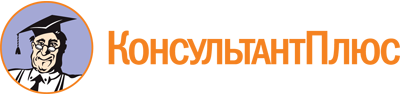 Постановление Правительства ХМАО - Югры от 25.12.2013 N 568-п
(ред. от 12.05.2023)
"О Программе капитального ремонта общего имущества в многоквартирных домах, расположенных на территории Ханты-Мансийского автономного округа - Югры"
(вместе с "Порядком актуализации программы капитального ремонта общего имущества в многоквартирных домах, расположенных на территории Ханты-Мансийского автономного округа - Югры", "Порядком разработки и утверждения краткосрочных планов реализации программы капитального ремонта общего имущества в многоквартирных домах, расположенных на территории Ханты-Мансийского автономного округа - Югры", "Порядком осуществления контроля своевременности проведения капитального ремонта общего имущества в многоквартирных домах собственниками помещений в таких многоквартирных домах и региональным оператором", "Порядком взаимодействия исполнительных органов Ханты-Мансийского автономного округа - Югры, органов местного самоуправления муниципальных образований Ханты-Мансийского автономного округа - Югры, Югорского фонда капитального ремонта многоквартирных домов, собственников помещений в многоквартирных домах и организаций по вопросам проведения капитального ремонта общего имущества в многоквартирных домах, формирование фондов капитального ремонта которых осуществляется на специальных счетах")Документ предоставлен КонсультантПлюс

www.consultant.ru

Дата сохранения: 02.06.2023
 Список изменяющих документов(в ред. постановлений Правительства ХМАО - Югры от 23.05.2014 N 190-п,от 14.11.2014 N 431-п, от 26.02.2015 N 44-п, от 11.12.2015 N 459-п,от 04.03.2016 N 63-п, от 19.08.2016 N 312-п, от 22.12.2016 N 547-п,от 24.03.2017 N 104-п, от 14.07.2017 N 267-п, от 30.09.2017 N 372-п,от 15.12.2017 N 517-п, от 22.12.2017 N 547-п, от 29.12.2017 N 565-п,от 30.03.2018 N 89-п, от 31.08.2018 N 268-п, от 30.11.2018 N 453-п,от 29.03.2019 N 97-п, от 24.05.2019 N 156-п, от 07.06.2019 N 183-п,от 26.09.2019 N 336-п, от 19.12.2019 N 513-п, от 27.03.2020 N 98-п,от 14.08.2020 N 344-п, от 25.09.2020 N 411-п, от 25.12.2020 N 617-п,от 12.03.2021 N 66-п, от 11.06.2021 N 215-п, от 25.06.2021 N 232-п,от 24.09.2021 N 387-п, от 24.12.2021 N 590-п, от 21.01.2022 N 13-п,от 25.03.2022 N 100-п, от 01.09.2022 N 416-п, от 03.11.2022 N 580-п,от 23.12.2022 N 705-п, от 03.02.2023 N 43-п, от 12.05.2023 N 212-п)Список изменяющих документов(в ред. постановления Правительства ХМАО - Югры от 12.05.2023 N 212-п)N п/пАдрес многоквартирного домаПлановый период проведения капитального ремонта общего имуществаПлановый период проведения капитального ремонта общего имуществаПлановый период проведения капитального ремонта общего имуществаПлановый период проведения капитального ремонта общего имуществаПлановый период проведения капитального ремонта общего имуществаПлановый период проведения капитального ремонта общего имуществаПлановый период проведения капитального ремонта общего имуществаПлановый период проведения капитального ремонта общего имуществаПлановый период проведения капитального ремонта общего имуществаПлановый период проведения капитального ремонта общего имуществаN п/пАдрес многоквартирного дома2020 - 20222023 - 20252026 - 20282029 - 20312032 - 20342035 - 20372038 - 20402041 - 20432044 - 20462047 - 2049N п/пАдрес многоквартирного домаБелоярский муниципальный районБелоярский муниципальный районБелоярский муниципальный районБелоярский муниципальный районБелоярский муниципальный районБелоярский муниципальный районБелоярский муниципальный районБелоярский муниципальный районБелоярский муниципальный районБелоярский муниципальный районБелоярский муниципальный районБелоярский муниципальный район1г. Белоярский, кв-л. Молодежный, д. 10Ремонт внутридомовых инженерных систем водоснабжения (далее - ВС), ремонт внутридомовых инженерных систем водоотведения (далее - ВО), разработка проектной документации (далее - ПД), осуществление строительного контроля (далее - СК)Ремонт внутридомовых инженерных систем теплоснабжения (далее - ТС), ремонт внутридомовых инженерных систем электроснабжения (далее - ЭС), ремонт подвальных помещений, относящихся к общему имуществу в многоквартирном доме (далее - ПП), ПД, СКТС, ПД, СК2г. Белоярский, кв-л. Молодежный, д. 4ФС, ПД, СКРемонт крыши (далее - КР), ПД, СКПП, ТС, ВС, ПД, СК3г. Белоярский, кв-л. Южный, д. 10ВС, ВО, ТС, КР, ПД, СК4г. Белоярский, кв-л. Спортивный, д. 3ВС, ТС, ПД, СКПП, ПД, СК5г. Белоярский, кв-л. Спортивный, д. 4ВС, ТС, ПП, ПД, СККР, ВО, Ремонт фасада (далее - ФС), ПД, СК6г. Белоярский, кв-л. Спортивный, д. 4/1ВС, ПП, ТС, ПД, СККР, ФС, ПД, СК7г. Белоярский, кв-л. Спортивный, д. 4/2ПП, ТС, ВС, ПД, СККР, ФС, ПД, СК8г. Белоярский, мкр. 1, д. 1ГС, ПД, СККР, ПД, СКПП, ПД, СКТС, ВО, ПД, СК9г. Белоярский, мкр. 1, д. 11ТС, ВС, ВО, ФС, ПД, СКЭС, ПД, СКПП, ПД, СК10г. Белоярский, мкр. 1, д. 15ТС, ВС, ПД, СКПП, ПД, СК11г. Белоярский, мкр. 1, д. 15/1ВС, ТС, ПП, ПД, СК12г. Белоярский, мкр. 1, д. 18ТС, ПП, ВС, ПД, СККР, ФС, ПД, СКВО, ПД, СК13г. Белоярский, мкр. 1, д. 19ВС, ПП, ПД, СКВО, КР, ЭС, ФС, ПД, СК14г. Белоярский, мкр. 1, д. 1АПП, ВС, ПД, СКФС, ЭС, ВО, ПД, СК15г. Белоярский, мкр. 1, д. 2ВС, ЭС, ВО, ПД, СКТС, ПП, ПД, СК16г. Белоярский, мкр. 1, д. 20ФС, ПД, СККР, ЭС, ВО, ПД, СКВС, ПП, ПД, СКРемонт внутридомовых инженерных систем газоснабжения (далее - ГС), ПД, СК17г. Белоярский, мкр. 1, д. 24ВС, ВО, ПД, СККР, ЭС, ПД, СКПП, ТС, ПД, СК18г. Белоярский, мкр. 1, д. 25ВС, ВО, ФС, ПД, СКЭС, КР, ПД, СКТС, ПП, ПД, СКПП, ПД, СК19г. Белоярский, мкр. 1, д. 26ПП, ПД, СКГС, ЭС, КР, ПД, СКВС, ВО, ПД, СК20г. Белоярский, мкр. 1, д. 27ВО, ВС, ПД, СКЭС, КР, ПД, СКПП, ПД, СК21г. Белоярский, мкр. 1, д. 28ПП, ВС, ПД, СКВО, ЭС, ПД, СКГС, ПД, СК22г. Белоярский, мкр. 1, д. 3ЭС, ВС, ВО, ПД, СКГС, ПД, СКПП, ПД, СК23г. Белоярский, мкр. 1, д. 31ЭС, ПД, СКПП, ВО, ВС, ПД, СК24г. Белоярский, мкр. 1, д. 34ВС, ВО, ПД, СК25г. Белоярский, мкр. 1, д. 35ПП, ВС, ПД, СК26г. Белоярский, мкр. 1, д. 5ВО, ВС, ПД, СККР, ЭС, ПД, СКПП, ПД, СК27г. Белоярский, мкр. 1, д. 6ПП, ВС, ВО, ПД, СККР, ЭС, ПД, СК28г. Белоярский, мкр. 1, д. 7ВО, ВС, ПД, СККР, ЭС, ПД, СКПП, ПД, СК29г. Белоярский, мкр. 3, д. 1ПП, ВС, ВО, ПД, СКЭС, КР, ПД, СК30г. Белоярский, мкр. 3, д. 10ПП, ПД, СК31г. Белоярский, мкр. 3, д. 11КР, ПД, СК32г. Белоярский, мкр. 3, д. 12КР, ПД, СК33г. Белоярский, мкр. 3, д. 13ФС, ВС, ТС, ПД, СК34г. Белоярский, мкр. 3, д. 14ПП, ПД, СКФС, ВО, ВС, ПД, СК35г. Белоярский, мкр. 3, д. 15ФС, ВС, ВО, ПД, СК36г. Белоярский, мкр. 3, д. 17ФС, ПД, СКГС, ПД, СК37г. Белоярский, мкр. 3, д. 18ФС, ВС, ВО, ПД, СКПП, ПД, СК38г. Белоярский, мкр. 3, д. 19ГС, ПД, СКПП, ВС, ТС, ПД, СКВО, ПД, СК39г. Белоярский, мкр. 3, д. 2ВО, ВС, ФС, ПД, СК40г. Белоярский, мкр. 3, д. 20ФС, ВО, ВС, ПД, СК41г. Белоярский, мкр. 3, д. 21ФС, ПД, СКЭС, ВС, ВО, ПД, СК42г. Белоярский, мкр. 3, д. 22ВС, ВО, ПД, СК43г. Белоярский, мкр. 3, д. 23ФС, ЭС, ВС, ВО, ПД, СК44г. Белоярский, мкр. 3, д. 24ГС, ПД, СКВС, ПП, ТС, ПД, СК45г. Белоярский, мкр. 3, д. 25ГС, ПД, СКПП, ТС, ВС, ПД, СККР, ПД, СК46г. Белоярский, мкр. 3, д. 26ФС, ЭС, ВС, ВО, ПД, СК47г. Белоярский, мкр. 3, д. 27ФС, ПД, СКВО, ВС, ЭС, ПД, СК48г. Белоярский, мкр. 3, д. 28аФС, ПД, СКЭС, ВО, ВС, ТС, ПД, СКГС, ПД, СКПП, ПД, СК49г. Белоярский, мкр. 3, д. 29ФС, ПД, СКВС, ВО, ПД, СККР, ЭС, ТС, ПП, ГЗ, ПД, СК50г. Белоярский, мкр. 3, д. 3ВС, ПП, ТС, ПД, СК51г. Белоярский, мкр. 3, д. 4ФС, ТС, ЭС, ВС, ВО, ПД, СК52г. Белоярский, мкр. 3, д. 5аПП, ТС, ВС, ПД, СКФС, КР, ПД, СК53г. Белоярский, мкр. 3, д. 6ФС, ПД, СК54г. Белоярский, мкр. 3, д. 7ВС, ПП, ТС, ПД, СККР, ПД, СК55г. Белоярский, мкр. 3, д. 8КР, ПД, СКТС, ВС, ПП, ПД, СК56г. Белоярский, мкр. 3, д. 9КР, ПД, СК57г. Белоярский, мкр. 3а, д. 1ТС, ВС, ВО, КР, ФС, ПД, СК58г. Белоярский, мкр. 3а, д. 2ТС, ВС, ВО, КР, ФС, ПД, СК59г. Белоярский, мкр. 3а, д. 3ТС, ВС, ВО, КР, ФС, ПД, СК60г. Белоярский, мкр. 3а, д. 5ТС, ВС, ВО, КР, ФС, ПД, СК61г. Белоярский, мкр. 3а, д. 8ТС, ВС, ВО, КР, ФС, ПД, СК62г. Белоярский, мкр. 4, д. 1ВС, ПП, ПД, СКВО, ЭС, ФС, КР, ПД, СК63г. Белоярский, мкр. 4, д. 10ПП, ВС, ПД, СК64г. Белоярский, мкр. 4, д. 11ВС, ПД, СКПП, ПД, СК65г. Белоярский, мкр. 4, д. 12ПП, ВС, ПД, СК66г. Белоярский, мкр. 4, д. 17ВС, ТС, ПД, СКПП, ПД, СК67г. Белоярский, мкр. 4, д. 19ЭС, ПД, СКВС, ВО, ТС, КР, ПД, СК68г. Белоярский, мкр. 4, д. 3ВС, ПП, ПД, СК69г. Белоярский, мкр. 4, д. 6ВС, ПП, ПД, СК70г. Белоярский, мкр. 4, д. 8ПП, ВС, ПД, СК71г. Белоярский, мкр. 6, д. 10ТС, ВС, ПД, СКВО, ФС, ЭС, ПД, СК72г. Белоярский, мкр. 6, д. 11ВС, ПП, ТС, ПД, СКФС, ВО, ПД, СК73г. Белоярский, мкр. 6, д. 12ПДВС, ТС, ПД, СКЭС, ПД, СКВО, ПД, СК74г. Белоярский, мкр. 6, д. 6ПП, ТС, ВС, ПД, СКВО, ФС, ПД, СК75г. Белоярский, мкр. 6, д. 7ТС, ПП, ВС, ПД, СКФС, ПД, СКВО, ПД, СК76г. Белоярский, мкр. 6, д. 9ВС, ТС, ПП, ПД, СКФС, ПД, СК77г. Белоярский, мкр. 7, д. 11Ремонт, замена, модернизация лифтов, ремонт лифтовых шахт, машинных и блочных помещений (далее - ЛО), ПД, СКТС, ПП, ВС, ПД, СК78г. Белоярский, мкр. 7, д. 16ВС, ПП, ПД, СК79г. Белоярский, мкр. 7, д. 17ВС, ПП, ПД, СК80г. Белоярский, мкр. 7, д. 18ТС, ВС, ВО, ПД, СККР, ПД, СКФС, ПД, СК81г. Белоярский, мкр. 7, д. 19ВС, ПД, СКПП, ПД, СК82г. Белоярский, мкр. 7, д. 20ВС, ПП, ПД, СКЭС, КР, ПД, СКВО, ПД, СК83г. Белоярский, мкр. 7, д. 21ТС, ПП, ВС, ПД, СККР, ЭС, ПД, СК84г. Белоярский, мкр. 7, д. 23ЭС, ЛО, ПД, СКВС, ВО, ТС, КР, ПД, СК85г. Белоярский, мкр. 7, д. 24ВС, ПП, ЛО, ПД, СК86г. Белоярский, мкр. 7, д. 4ВС, ПП, ПД, СК87г. Белоярский, мкр. 7, д. 6ВС, ПП, ПД, СК88г. Белоярский, мкр. Геолог, д. 2ВС, ВО, ПД, СКПП, ТС, КР, ПД, СК89г. Белоярский, пер. Северный, д. 8ТС, ВС, ПП, ПД, СК90г. Белоярский, ул. Молодости, д. 1ВС, ТС, ПП, ПД, СККР, ПД, СК91г. Белоярский, ул. Молодости, д. 4аПП, ПД, СКЭС, ФС, ВС, ВО, ПД, СК92г. Белоярский, ул. Набережная, д. 10КР, ПД, СКТС, ВС, ПП, ПД, СК93г. Белоярский, ул. Набережная, д. 11ТС, ПП, ВС, ПД, СККР, ПД, СК94г. Белоярский, ул. Набережная, д. 12ВС, ПП, ТС, ПД, СККР, ПД, СК95г. Белоярский, ул. Набережная, д. 19ВС, ТС, ПП, ПД, СККР, ФС, ПД, СК96г. Белоярский, ул. Центральная, д. 13ВС, ТС, ПД, СКПП, ПД, СК97г. Белоярский, ул. Центральная, д. 14ВС, ПП, ТС, ПД, СККР, ПД, СК98г. Белоярский, ул. Центральная, д. 15КР, ПД, СКТС, ПП, ВС, ПД, СК99г. Белоярский, ул. Центральная, д. 16ВС, ТС, ПП, ПД, СККР, ПД, СК100г. Белоярский, ул. Центральная, д. 2ВО, ПД, СКПП, ТС, ВС, ПД, СК101г. Белоярский, ул. Центральная, д. 5ТС, ПД, СК102г. Белоярский, ул. Школьная, д. 3ФС, ПД, СККР, ПД, СКВС, ПП, ТС, ПД, СК103г. Белоярский, ул. Школьная, д. 9КР, ТС, ВС, ВО, ПД, СК104п. Верхнеказымский, мкр. 3-й, д. 2/1ВС, ВО, ТС, КР, ФС, ПД, СК105п. Верхнеказымский, мкр. 3-й, д. 6/1ВС, ВО, ТС, КР, ФС, ПД, СК106п. Лыхма, ул. ЛПУ, д. 115ВС, ВО, ТС, КР, ФС, ПД, СК107п. Лыхма, ул. ЛПУ, д. 13ВС, ВО, ТС, КР, ПД, СК108п. Лыхма, ул. ЛПУ, д. 8 АВС, ВО, ТС, КР, ФС, ПД, СК109п. Сорум, ул. Строителей, д. 1ВС, ПД, СКФС, ПД, СКЭС, ПД, СКВО, ПД, СК110п. Сорум, ул. Строителей, д. 2ВС, ВО, ТС, КР, ПД, СК111п. Сорум, ул. Строителей, д. 3ВС, ВО, ТС, КР, ФС, ПД, СК112п. Сорум, ул. Строителей, д. 37ТС, ВС, ВО, ПД, СК113п. Сорум, ул. Строителей, д. 39ТС, ВС, ВО, ПД, СК114п. Сорум, ул. Строителей, д. 40ТС, ВС, ПД, СКЭС, ПД, СКВО, ПД, СК115п. Сорум, ул. Строителей, д. 41ТС, ВС, ПД, СКФС, ПД, СКЭС, ПД, СКВО, ПД, СК116п. Сосновка, ул. Первопроходцев, д. 3ВС, ВО, ТС, КР, ПД, СК117п. Сосновка, ул. Школьная, д. 2ВС, ВО, ТС, КР, ФС, ПД, СК118п. Сосновка, ул. Школьная, д. 4ВС, ВО, ТС, КР, ФС, ПД, СК119с. Казым, ул. Советская, д. 2 АТС, ВС, ПД, СКВО, ЭС, ПД, СК120с. Казым, ул. Советская, д. 8 АВС, ВО, ТС, КР, ПД, СК121с. Казым, ул. Совхозная, д. 1ВС, ТС, ПД, СКЭС, ВО, ПД, СК122с. Казым, ул. Ягодная, д. 1ВС, ВО, ТС, КР, ПД, СК123с. Казым, ул. Ягодная, д. 2ВО, ЭС, ПД, СККР, ПД, СКТС, ВС, ПД, СК124с. Казым, ул. Ягодная, д. 3 АВС, ВО, ТС, КР, ФС, ПД, СК125с. Казым, ул. Ягодная, д. 7 АЭС, ВО, ПД, СКГС, КР, ПД, СК126с. Полноват, ул. Лесная, д. 18ВС, ВО, ТС, КР, ФС, ПД, СК127с. Полноват, ул. Лесная, д. 22ВС, ВО, ТС, КР, ПД, СК128с. Полноват, ул. Лесная, д. 24ВС, ВО, ТС, КР, ПД, СК129с. Полноват, ул. Пермякова, д. 1 АТС, ВС, ВО, ЭС, ПД, СККР, ПД, СК130с. Полноват, ул. Петрова, д. 1 АВС, ТС, ВО, ЭС, ПД, СКТС, ВС, ПД, СК131с. Полноват, ул. Собянина, д. 2 БВС, ТС, ЭС, ВО, ПД, СКТС, ВС, ПД, СКБерезовский муниципальный районБерезовский муниципальный районБерезовский муниципальный районБерезовский муниципальный районБерезовский муниципальный районБерезовский муниципальный районБерезовский муниципальный районБерезовский муниципальный районБерезовский муниципальный районБерезовский муниципальный районБерезовский муниципальный районБерезовский муниципальный район132п. Светлый, ул. Набережная, д. 11КР, ПД, СК133п. Светлый, ул. Набережная, д. 12КР, ПД, СК134п. Светлый, ул. Набережная, д. 13КР, ПД, СК135п. Светлый, ул. Набережная, д. 14ГС136п. Светлый, ул. Набережная, д. 15КР, ПД, СКВО, ПД, СК137п. Светлый, ул. Набережная, д. 16ГС138п. Светлый, ул. Набережная, д. 17ТС, ПД, СК139п. Светлый, ул. Набережная, д. 19ГС140п. Светлый, ул. Набережная, д. 20ТС, ПД, СК141п. Светлый, ул. Набережная, д. 52КР, ПД, СК142п. Светлый, ул. Набережная, д. 53ТС, ПД, СК143п. Светлый, ул. Набережная, д. 54ЭС, ВО, ВС144п. Светлый, ул. Набережная, д. 55ВО, ВС, ГС, ТС145п. Светлый, ул. Набережная, д. 56КР146п. Светлый, ул. Набережная, д. 57ТС, ГС, ВС, ВО147п. Светлый, ул. Набережная, д. 67ВО, ВС, ЭС, ПД, СК148п. Светлый, ул. Набережная, д. 9ПП, ВС, ТС, ПД, СКВО, ФС, ПД, СК149п. Светлый, ул. Первопроходцев, д. 34ГС, ПД, СК150п. Светлый, ул. Первопроходцев, д. 36ЭС, ВО, ПД, СК151п. Светлый, ул. Первопроходцев, д. 37ВО, ПД, СК152п. Светлый, ул. Первопроходцев, д. 42ТС, ПД, СК153п. Светлый, ул. Первопроходцев, д. 43КР, ПД, СК154п. Светлый, ул. Первопроходцев, д. 44ГС155п. Светлый, ул. Первопроходцев, д. 45ВС, ЭС, ВО, ПД, СК156п. Светлый, ул. Первопроходцев, д. 58ВС, ВО, ТС, ЭС, ПД, СК157п. Светлый, ул. Первопроходцев, д. 59КР, ПД, СК158п. Светлый, ул. Первопроходцев, д. 60ВС, ТС, ЭС, ВО, ГС, ПД, СК159п. Светлый, ул. Первопроходцев, д. 61ТС, ВО, ГС, ЭС, ПД, СК160п. Светлый, ул. Первопроходцев, д. 62ТС, ПД, СК161п. Светлый, ул. Первопроходцев, д. 63ГС, ВО, ВС, ПД, СК162п. Светлый, ул. Первопроходцев, д. 64Ремонт фундамента многоквартирного дома (далее - ФД), СК163п. Светлый, ул. Первопроходцев, д. 65ВО, ВС, ЭС, ПД, СК164пгт. Березово, ул. Астраханцева, д. 50ТС, ПД, СККР, ПД, СК165пгт. Березово, ул. Астраханцева, д. 62/аФС, ПД166пгт. Игрим, ул. Быстрицкого, д. 8ТС, ПД, СК167пгт. Игрим, ул. имени Н.Кухаря, д. 17ЭС, ВО, ВС, КР, ПД, СК168пгт. Игрим, ул. имени Н.Кухаря, д. 8ВС, КР, ТС, ЭС, ПД, СК169пгт. Игрим, ул. Кооперативная, д. 19ВО, ТС, ПД, СК170пгт. Игрим, ул. Кооперативная, д. 25ВС, КР, ЭС, ПД171пгт. Игрим, ул. Кооперативная, д. 32ВС, КР, ПД, СК172пгт. Игрим, ул. Кооперативная, д. 41ВС, ТС, КР, ПД, СК173пгт. Игрим, ул. Королева, д. 11ВО, ПД, СКФС, ПД174пгт. Игрим, ул. Спортивная, д. 18ЭС, КР, ФД, ПД, СК175пгт. Игрим, ул. Устремская, д. 9ФС, ФД, ПД, СК176пгт. Березово, пер. Совхозный д. 14БЭС, ТС, ВС, ВО, КР, ФС, ГС, ПД, СК177пгт. Березово, ул. Авиаторов, д. 20ВС, ВО, ТС, ЭЛ, ПП, ПД, СККР, ФС, ПД, СК178пгт. Березово, ул. Астраханцева, д. 36ВС, ТС, ПД, СКЭС, ВО, ПД, СККР, ПД, СК179пгт. Березово, ул. Брусничная, д. 5ЭС, ТС, ВС, ВО, КР, ФС, ПД, СК180пгт. Березово, ул. Брусничная, д. 7ЭС, ТС, ВС, ВО, КР, ФС, ПД, СК181пгт. Березово, ул. Воеводская, д. 2КР, ПД, СКВС, ТС, ПД, СКФС, ВО, ЭС, ПД, СК182пгт. Березово, ул. Дуркина, д. 11ВС, ТС, ПД, СК183пгт. Березово, ул. Дуркина, д. 42ВС, ПП, ТС, ПД, СКЭС, ВО, КР, ПД, СК184пгт. Березово, ул. Ленина, д. 50ТС, ВС, ПД, СКПП, ПД, СКФС, КР, ПД, СК185пгт. Березово, ул. Лесная, д. 7ТС, ВС, ПП, ПД, СКФС, ВО, ПД, СК186пгт. Березово, ул. Лютова, д. 12гЭС, ВС, ВО, ТС, КР, ФС, ПД, СК187пгт. Березово, ул. Лютова, д. 28ВС, ТС, ПД, СКЭС, ВО, ФС, ПД, СК188пгт. Березово, ул. Молодежная, д. 13ВС, ПП, ТС, ПД, СК189пгт. Березово, ул. Молодежная, д. 13 корп. 2ЭС, ВС, ВО, ТС, КР, ФС, ПД, СК190пгт. Березово, ул. Молодежная, д. 3ВС, ПП, ТС, ПД, СК191пгт. Березово, ул. Молодежная, д. 3/аВС, ТС, ПД, СК192пгт. Березово, ул. Молодежная, д. 5ВС, ТС, ПП, ПД, СК193пгт. Березово, ул. Молодежная, д. 9ВС, ТС, ПД, СКПП, ПД, СК194пгт. Березово, ул. Первомайская, д. 1КР, ПД, СКВС, ТС, ПД, СКВО, ФС, ЭС, ПД, СК195пгт. Березово, ул. Разведчиков, д. 12аТС, ВС, ПД, СК196пгт. Березово, ул. Разведчиков, д. 14аВС, ВО, ЭС, ТС, КР, ФС, ПД, СК197пгт. Березово, ул. Шмидта, д. 41ТС, ПП, ВС, ПД, СКВО, ЭС, ПД, СК198пгт. Березово, ул. Шнейдер, д. 27 корп. 1ВС, ВО, ТС, ЭЛ, ПП, ПД, СККР, ФС, ПД, СК199пгт. Березово, ул. Шнейдер, д. 27 корп. 2ВС, ВО, ТС, ЭЛ, ПП, ПД, СККР, ФС, ПД, СК200пгт. Игрим, пер. Солнечный, д. 3ФС, ПД, СКТС, ПП, ВС, ПД, СККР, ПД, СК201пгт. Игрим, ул. Королева, д. 17ЭС, ВО, ПД, СКТС, ВС, ПД, СК202пгт. Игрим, ул. Мира, д. 29ВС, ТС, ПД, СК203пгт. Игрим, ул. Промышленная, д. 44ВС, ТС, ПД, СК204пгт. Игрим, ул. Сухарева, д. 11ТС, ПД, СКВС, ПД, СКФС, КР, ПД, СК205пгт. Игрим, ул. Сухарева, д. 14. АВС, ПП, ТС, ПД, СКФС, КР, ПД, СК206пгт. Игрим, ул. Сухарева, д. 21ВС, ТС, ПД, СККР, ПД, СК207пгт. Игрим, ул. Устремская, д. 13ФС, ФД, ПД, СКВС, ТС, ПД, СКЭС, ПД, СК208пгт. Игрим, ул. Устремская, д. 5аВС, ТС, ПД, СКЭС, КР, ФС, ПД, СК209п. Ванзетур, ул. Таежная, д. 20ВС, ВО, ЭС, ТС, КР, ПД, СК210с. Саранпауль, пер. Сосьвинский, д. 5ЭС, ВС, ВО, ТС, ПП, ПД, СККР, ФС, ФД, ПД, СК211с. Саранпауль, ул. Е.Артеевой, д. 15, корп. 1ЭС, ВС, ВО, ТС, ПП, ПД, СККР, ФС, ФД, ПД, СК212с. Саранпауль, ул. Е.Артеевой, д. 15, корп. 2ЭС, ВС, ВО, ТС, ПП, ПД, СККР, ФС, ФД, ПД, СК213с. Саранпауль, ул. Е.Артеевой, д. 8ВС, ТС, ПД, СКЭС, ТС, ВО, ВС, ПД, СК214с. Саранпауль, ул. Мира, д. 4ВС, ТС, ПП, ПД, СК215с. Саранпауль, ул. Н.Вокуева, д. 10ТС, ВС, ПП, ПД, СК216с. Саранпауль, ул. Н.Вокуева, д. 5ПП, ВС, ПД, СКТС, ПД, СКЭС, ВО, ФС, ПД, СК217с. Теги, ул. Молодежная, д. 10ТС, ВС, ВО, ЭС, КР, ФД, ПД, СКГородской округ КогалымГородской округ КогалымГородской округ КогалымГородской округ КогалымГородской округ КогалымГородской округ КогалымГородской округ КогалымГородской округ КогалымГородской округ КогалымГородской округ КогалымГородской округ КогалымГородской округ Когалым218пр-кт. Шмидта, д. 10ЛО, ЭС, ПД, СКПП, ФС, ПД, СКВО, ВС, ТС, ПД, СККР, ПД, СК219пр-кт. Шмидта, д. 12ЛО, ЭС, ПД, СКФС, ПД, СКТС, ВС, ВО, КР, ПД, СК220пр-кт. Шмидта, д. 16ЛО, ПД, СКЭС, ВС, ВО, ТС, ПП, ФД, КР, ФС, ПД, СК221пр-кт. Шмидта, д. 24ЭС, ВС, ВО, ТС, ПП, ПД, СККР, ФС, ЛО, ПД, СК222проезд. Солнечный, д. 13ПП, ТС, ВС, ПД, СККР, ФС, ПД, СКВО, ЭС, ПД, СКЛО, ПД, СК223проезд. Солнечный, д. 15ТС, ВС, ПП, ПД, СКФС, ВО, ЭС, ПД, СККР, ПД, СК224проезд. Солнечный, д. 17ПП, ВС, ТС, ПД, СКВО, ФС, ЭС, ПД, СККР, ПД, СК225проезд. Солнечный, д. 19ТС, ВС, ПП, ПД, СКВО, ФС, ЭС, КР, ПД, СК226проезд. Солнечный, д. 21ТС, ВС, ПП, ПД, СКЭС, ФС, ВО, КР, ПД, СК227проезд. Солнечный, д. 3ТС, ПП, ФС, ВС, ПД, СКВО, КР, ЭС, ПД, СК228проезд. Солнечный, д. 5ПП, ТС, ВС, ПД, СККР, ФС, ПД, СКЛО, ВО, ЭС, ПД, СК229проезд. Солнечный, д. 7ВС, ТС, ПП, ПД, СКВО, ЭС, ПД, СККР, ФС, ПД, СК230проезд. Солнечный, д. 9ВС, ВО, ЭС, ТС, ПП, ПД, СКФС, КР, ПД, СК231проезд. Сопочинского, д. 11ПП, ФС, ВС, ТС, ПД, СККР, ЭС, ВО, ПД, СК232проезд. Сопочинского, д. 13ТС, ВС, ФС, ПП, ПД, СККР, ВО, ЭС, ПД, СК233проезд. Сопочинского, д. 15ПП, ФС, ТС, ВС, ПД, СККР, ВО, ЭС, ПД, СК234проезд. Сопочинского, д. 7ПП, ТС, ВС, ВО, ПД, СКФС, КР, ПД, СКЭС, ПД, СК235ул. Бакинская, д. 1ФС, ПД, СККР, ПД, СК236ул. Бакинская, д. 11ФС, ПД, СКТС, ПП, ВС, ВО, ПД, СККР, ПД, СК237ул. Бакинская, д. 13ВО, ПП, ЭС, ТС, ФС, ПД, СККР, ПД, СК238ул. Бакинская, д. 15ТС, ПП, ВС, ФС, ПД, СКЭС, ВО, ПД, СККР, ПД, СК239ул. Бакинская, д. 17ЭС, ТС, ВС, ПП, ПД, СККР, ПД, СК240ул. Бакинская, д. 19, корп. аЛО, ПД, СКТС, ЭС, ПП, ВС, ВО, КР, ФС, ПД, СК241ул. Бакинская, д. 21ЭС, ТС, ПП, ВС, ФС, ПД, СККР, ПД, СК242ул. Бакинская, д. 23ВО, ВС, ПП, ПД, СКЛО, ПД, СККР, ФС, ПД, СК243ул. Бакинская, д. 25ПП, ТС, ВС, ПД, СККР, ФС, ВО, ЭС, ПД, СК244ул. Бакинская, д. 3ВО, ПД, СКФС, ПД, СККР, ПД, СК245ул. Бакинская, д. 33ВС, ВО, ПП, ПД, СКТС, ЭС, ПД, СКЛО, ПД, СКФС, КР, ПД, СК246ул. Бакинская, д. 35ЭС, ТС, ПП, ПД, СККР, ЛО, ПД, СКФС, ПД, СК247ул. Бакинская, д. 37КР, ВС, ВО, ПП, ТС, ПД, СКФС, ЭС, ПД, СК248ул. Бакинская, д. 39ВО, ТС, ЭС, ВС, ПП, КР, ПД, СКФС, ПД, СК249ул. Бакинская, д. 41ВО, ПП, ТС, ПД, СКФС, ПД, СККР, ПД, СК250ул. Бакинская, д. 47ВО, ПП, ТС, ПД, СККР, ФС, ПД, СК251ул. Бакинская, д. 49ВО, ТС, КР, ПП, ПД, СКФС, ПД, СК252ул. Бакинская, д. 51ПП, КР, ЭС, ТС, ВС, ПД, СКФС, ПД, СК253ул. Бакинская, д. 53ТС, ЭС, КР, ПП, ВС, ПД, СКФС, ПД, СК254ул. Бакинская, д. 55ВС, ТС, ПП, ПД, СКВО, КР, ФС, ЭС, ПД, СК255ул. Бакинская, д. 57ВС, ПП, ЭС, ТС, ПД, СКФС, ПД, СККР, ПД, СК256ул. Бакинская, д. 59ВС, ТС, ПД, СКПП, КР, ПД, СКВО, ФС, ЭС, ПД, СК257ул. Бакинская, д. 61ВС, ТС, ПД, СКПП, ПД, СКВО, ФС, ЭС, ПД, СККР, ПД, СК258ул. Бакинская, д. 63ПП, КР, ВС, ТС, ПД, СКФС, ЭС, ПД, СКВО, ПД, СК259ул. Бакинская, д. 65ВС, ТС, ПД, СКПП, ПД, СКФС, ЭС, ВО, ПД, СККР, ПД, СК260ул. Бакинская, д. 67ПП, ВО, ЭС, ВС, ТС, ПД, СКФС, ПД, СККР, ПД, СК261ул. Береговая, д. 45ВО, ЭС, ВС, ТС, КР, ПД, СК262ул. Береговая, д. 47ВО, ЭС, ВС, ТС, КР, ПД, СК263ул. Береговая, д. 49ТС, ВС, ПД, СКПП, ПД, СКЭС, ВО, ФС, ПД, СККР, ПД, СК264ул. Береговая, д. 49аТС, ВС, ПД, СКПП, ПД, СКВО, ФС, ПД, СККР, ПД, СК265ул. Береговая, д. 61ВО, ЭС, ВС, ТС, КР, ПД, СК266ул. Береговая, д. 63ВО, ЭС, ВС, ТС, КР, ФС, ФД, ПП, ПД, СК267ул. Вильнюсская, д. 1ФС, ПД, СККР, ПП, ПД, СК268ул. Вильнюсская, д. 13ВС, ВО, ПД, СКПП, ПД, СККР, ПД, СК269ул. Вильнюсская, д. 15ВС, ВО, ТС, ПП, ПД, СККР, ПД, СК270ул. Вильнюсская, д. 3ЭС, ВО, ФС, ПД, СККР, ПП, ПД, СК271ул. Вильнюсская, д. 5ФС, ПД, СККР, ПП, ПД, СК272ул. Вильнюсская, д. 7ВО, ФС, ПД, СККР, ПП, ПД, СК273ул. Градостроителей, д. 16ВС, ЭС, ТС, ПД, СКПП, ПД, СККР, ФС, ПД, СКВО, ПД, СК274ул. Градостроителей, д. 16/1ВО, ЭС, ПД, СКПП, ВС, ПД, СККР, ФС, ПД, СКТС, ПД, СК275ул. Градостроителей, д. 19КР, ПП, ПД, СКЭС, ТС, ВС, ВО, ПД, СКФС, ПД, СК276ул. Градостроителей, д. 2ЭС, ТС, ВС, ВО, ПД, СКФС, КР, ПП, ПД, СК277ул. Градостроителей, д. 20ПП, ЭС, ВС, ВО, ПД, СККР, ФС, ПД, СКТС, ЛО, ПД, СК278ул. Градостроителей, д. 20/1ЭС, ТС, ПД, СКПП, ПД, СККР, ФС, ПД, СКЛО, ВС, ВО, ПД, СК279ул. Градостроителей, д. 22ЭС, ЛО, ПД, СКПП, ТС, ВС, ВО, КР, ПД, СКФС, ПД, СК280ул. Градостроителей, д. 2АЛО, ПД, СКПП, ПД, СКЭС, ВС, ВО, ФС, ТС, КР, ПД, СК281ул. Градостроителей, д. 4ТС, ПД, СКПП, ВС, ВО, ПД, СККР, ПД, СКФС, ЭС, ПД, СК282ул. Градостроителей, д. 6ТС, ВС, ВО, ПП, ПД, СККР, ФС, ПД, СКЭС, ПД, СК283ул. Градостроителей, д. 8ЭС, ПД, СКПП, ВС, ВО, ТС, ПД, СККР, ПД, СКФС, ПД, СК284ул. Дорожников, д. 11ЭС, ТС, ВС, ПД, СК285ул. Дорожников, д. 7КР, ПП, ПД, СКЭС, ТС, ВС, ВО, ПД, СКФС, ПД, СК286ул. Дорожников, д. 9ЭС, ТС, ВС, КР, ПД, СКПП, ПД, СК287ул. Дружбы Народов, д. 10ВС, ВО, ПП, ПД, СКЭС, ТС, ПД, СКФС, ПД, СККР, ЛО, ПД, СК288ул. Дружбы Народов, д. 12ТС, ПП, ВС, ВО, ПД, СКФС, ПД, СКЛО, ПД, СККР, ПД, СК289ул. Дружбы Народов, д. 12/1ТС, ПП, ВС, ВО, ПД, СКФС, ЭС, ПД, СКЛО, ПД, СККР, ПД, СК290ул. Дружбы Народов, д. 12АФС, ПД, СККР, ПД, СКПП, ПД, СКТС, ВС, ВО, ЭС, ПД, СК291ул. Дружбы Народов, д. 12БФС, ПД, СККР, ПД, СКВС, ТС, ПП, ЭС, ВО, ПД, СК292ул. Дружбы Народов, д. 12ВЭС, ВС, ВО, ПП, ПД, СККР, ПД, СКФС, ПД, СК293ул. Дружбы Народов, д. 18ТС, ВО, ВС, СКЛО, ПД, СКПП, ВО, ВС, ЭС, ПД, СК294ул. Дружбы Народов, д. 18АФС, ПД, СКПП, ВО, ВС, ЭС, КР, ПД, СК295ул. Дружбы Народов, д. 18БПП, ВО, ЭС, ПД, СК296ул. Дружбы Народов, д. 19ВС, ПД, СКТС, ПП, ПД, СКЭС, ВО, ПД, СККР, ПД, СКЛО, ПД, СКЛО, ПД, СК297ул. Дружбы Народов, д. 21ТС, ПД, СКПП, ВС, ПД, СКФС, ЭС, ПД, СККР, ПД, СК298ул. Дружбы Народов, д. 22КР, ПД, СКЭС, ТС, ПП, ВО, ВС, ПД, СК299ул. Дружбы Народов, д. 22АКР, ПД, СКПП, ВО, ВС, ПД, СК300ул. Дружбы Народов, д. 25ВС, ТС, КР, ПД, СКПП, ПД, СКВО, ФС, ПД, СК301ул. Дружбы Народов, д. 26ЛО, ПД, СККР, ТС, ПД, СКЭС, ТС, ВС, ВО, ПП, ПД, СК302ул. Дружбы Народов, д. 26АЭС, ПД, СКФС, ПП, ПД, СК303ул. Дружбы Народов, д. 26БЭС, ПД, СКФС, ПП, ПД, СК304ул. Дружбы Народов, д. 28ФС, КР, ПД, СКПП, ПД, СК305ул. Дружбы Народов, д. 29ГС, ТС, КР, ПП, ВС, ПД, СКЭС, ПД, СКЛО, ПД, СКЛО, ПД, СК306ул. Дружбы Народов, д. 33КР, ВС, ПП, ТС, ПД, СКФС, ЭС, ВО, ПД, СКЛО, ПД, СКЛО, ПД, СК307ул. Дружбы Народов, д. 36ЛО, ПД, СКТС, ЭС, ВС, ВО, ПП, ПД, СК308ул. Дружбы Народов, д. 37ПП, ЭС, ВС, ПД, СКВО, ТС, ФС, ПД, СКЛО, ПД, СКЛО, КР, ПД, СК309ул. Дружбы Народов, д. 38ЛО, ПД, СКТС, ЭС, ВС, ВО, ПП, ПД, СК310ул. Дружбы Народов, д. 39ПП, ЭС, КР, ВС, ПД, СКЛО, ПД, СК311ул. Дружбы Народов, д. 40ТС, ПД, СКВС, ПД, СКФС, ЛО, ЭС, ВО, ПД, СККР, ПД, СК312ул. Дружбы Народов, д. 8ФС, ПД, СККР, ЛО, ПД, СКПП, ТС, ВС, ВО, ПД, СК313ул. Ленинградская, д. 1ВО, ВС, ЭС, ПП, ТС, ПД, СККР, ФС, ПД, СК314ул. Ленинградская, д. 10ВО, ВС, ТС, ПП, ЭС, ПД, СКФС, ПД, СККР, ПД, СК315ул. Ленинградская, д. 11ВО, ЭС, ТС, ПП, ПД, СККР, ФС, ПД, СК316ул. Ленинградская, д. 12ВС, ВО, ЭС, ПП, ТС, ПД, СКФС, ПД, СККР, ПД, СК317ул. Ленинградская, д. 13ТС, ПП, ЭС, ВС, ПД, СКФС, КР, ПД, СК318ул. Ленинградская, д. 15ПП, ВС, ТС, ЭС, ПД, СККР, ПД, СК319ул. Ленинградская, д. 17ПП, ТС, ВС, ЭС, ПД, СККР, ПД, СК320ул. Ленинградская, д. 19ВС, ПП, ЭС, ТС, ПД, СККР, ПД, СК321ул. Ленинградская, д. 2ВС, ВО, ТС, ПД, СКФС, ПД, СКЛО, ПД, СКПП, КР, ЭС, ПД, СК322ул. Ленинградская, д. 21ВС, ТС, ПД, СКПП, ПД, СКЭС, ВО, ПД, СКФС, КР, ПД, СКЛО, ПД, СК323ул. Ленинградская, д. 25ВС, ПП, ПД, СКВО, ЭС, ТС, ПД, СККР, ПД, СКФС, ЛО, ПД, СК324ул. Ленинградская, д. 3ПП, ТС, ЭС, ВС, ПД, СККР, ПД, СК325ул. Ленинградская, д. 31ФС, ПД, СКЭС, ТС, ВС, ВО, ПП, ПД, СКЛО, ПД, СККР, ПД, СК326ул. Ленинградская, д. 33ВС, ПД, СКЛО, ПД, СККР, ПД, СКФС, ПД, СК327ул. Ленинградская, д. 35ВС, ВО, ПД, СКЛО, ПД, СККР, ФС, ПД, СК328ул. Ленинградская, д. 37ВС, ВО, ПД, СККР, ФС, ПД, СК329ул. Ленинградская, д. 39ФС, ПД, СККР, ПД, СК330ул. Ленинградская, д. 4ЭС, ПП, ТС, ВС, ВО, ПД, СКФС, ПД, СККР, ПД, СК331ул. Ленинградская, д. 41ФС, ПД, СКВС, ВО, ЭС, ТС, КР, ПП, ПД, СК332ул. Ленинградская, д. 43ФС, ЭС, ПД, СККР, ПД, СК333ул. Ленинградская, д. 45ВО, ВС, ПД, СКФС, КР, ПД, СК334ул. Ленинградская, д. 47ВО, ФС, ПД, СККР, ПД, СК335ул. Ленинградская, д. 5ТС, ВС, ЭС, ПП, ПД, СКФС, ПД, СККР, ПД, СК336ул. Ленинградская, д. 51ФС, ПД, СККР, ПД, СК337ул. Ленинградская, д. 53ФС, ПД, СКВС, ВО, ЭС, ТС, ПП, ПД, СККР, ПД, СК338ул. Ленинградская, д. 57ФС, ПД, СКЭС, ТС, ПП, ВС, ВО, ПД, СККР, ПД, СК339ул. Ленинградская, д. 59ВС, ПД, СКФС, ПД, СК340ул. Ленинградская, д. 6ЭС, ВО, ТС, ПП, ВС, ПД, СКФС, ПД, СККР, ПД, СК341ул. Ленинградская, д. 61ЭС, ВС, ТС, ПП, ВО, ПД, СККР, ФС, ПД, СК342ул. Ленинградская, д. 65ФС, ПД, СККР, ПД, СК343ул. Ленинградская, д. 7ПП, ВС, ЭС, ТС, ПД, СК344ул. Ленинградская, д. 8ФС, ПД, СКВО, ВС, ПП, ТС, ЭС, ПД, СККР, ПД, СК345ул. Ленинградская, д. 9ТС, ЭС, ВС, ПП, ПД, СККР, ПД, СК346ул. Мира, д. 10ТС, ФС, КР, ПД, СК347ул. Мира, д. 12ФС, ТС, ВС, ЭС, КР, ВО, ПД, СК348ул. Мира, д. 14ТС, КР, СКТС, СКЛО, ПД, СКФС, ПД, СКВС, ЭС, ТС, КР, ПД, СК349ул. Мира, д. 14АТС, КР, ПД, СК350ул. Мира, д. 14БТС, ПД, СК351ул. Мира, д. 16ЭС, ТС, ФС, ПД, СККР, ПД, СК352ул. Мира, д. 18ЭС, ФС, КР, ПД, СК353ул. Мира, д. 18АЭС, КР, ПД, СКВС, ВО, ПП, ПД, СКФС, ПД, СК354ул. Мира, д. 19ЭС, КР, ФС, ПД, СКЛО, ПД, СКВС, ВО, ТС, ПД, СК355ул. Мира, д. 2ЛО, ПД, СКФС, ПД, СКПП, ТС, ПД, СК356ул. Мира, д. 21ФС, КР, ЭС, ПД, СКПП, ТС, ВС, ВО, ПД, СК357ул. Мира, д. 22 АФС, КР, ПД, СКЭС, ПД, СК358ул. Мира, д. 22БЭС, ВО, ПП, ФС, ВС, ПД, СККР, ПД, СК359ул. Мира, д. 22ВВС, ЭС, ПП, ТС, ВО, ПД, СКТС, ВС, ВО, СККР, ПД, СКФС, ПД, СК360ул. Мира, д. 23ФС, ЭС, ПД, СКВО, ТС, ВС, ПП, ПД, СККР, ПД, СК361ул. Мира, д. 25ВО, ВС, ФС, ТС, ЭС, ПД, СККР, ПД, СК362ул. Мира, д. 27ВО, ТС, ЭС, ВС, КР, ФС, ПД, СК363ул. Мира, д. 29ФС, КР, ЭС, ПД, СКВО, ВС, ПП, ПД, СК364ул. Мира, д. 2АВС, ВО, ПД, СКПП, ПД, СК365ул. Мира, д. 2БВС, ВО, ПД, СКПП, ПД, СК366ул. Мира, д. 30ФС, КР, ПД, СКТС, ВС, ВО, ПП, ПД, СКЛО, ЭС, ПД, СК367ул. Мира, д. 31ВО, ПД, СККР, ПД, СК368ул. Мира, д. 32ЛО, ПД, СКПП, ЭС, ПД, СККР, ФС, ВО, ВС, ТС, ПД, СК369ул. Мира, д. 34ПП, ВС, ВО, ЭС, ТС, ПД, СКЛО, ФС, КР, ПД, СК370ул. Мира, д. 36ПП, ТС, ВС, ВО, ЭС, ПД, СКФС, КР, ПД, СК371ул. Мира, д. 38ПП, ВС, ВО, ТС, ПД, СКЭС, ФС, КР, ПД, СК372ул. Мира, д. 4КР, ПД, СКВО, ПД, СК373ул. Мира, д. 46ВС, ТС, ПД, СКПП, ПД, СККР, ВО, ФС, ПД, СК374ул. Мира, д. 48КР, ФС, ПД, СКВС, ВО, ПП, ТС, ПД, СКЭС, ПД, СК375ул. Мира, д. 4АВС, ВО, ПД, СКПП, ПД, СК376ул. Мира, д. 4БВС, ВО, ТС, ПП, ФД, КР, ПД, СКЭС, ФС, ПД, СК377ул. Мира, д. 52КР, ФС, ПД, СКПП, ВО, ВС, ПД, СКТС, ЭС, ПД, СК378ул. Мира, д. 58КР, ФС, ПД, СКПП, ВС, ТС, ПД, СКВО, ЭС, ПД, СК379ул. Мира, д. 6ФС, ПД, СКПП, ЭС, ВС, ВО, КР, ПД, СК380ул. Мира, д. 8ЭС, ФС, КР, ПД, СК381ул. Молодежная, д. 10КР, ФС, ПД, СК382ул. Молодежная, д. 11ТС, ПД, СКТС, ПП, ПД, СКФС, ПД, СКВО, ТС, КР, ВС, ПД, СК383ул. Молодежная, д. 12ВС, ВО, ЭС, ФС, ПД, СККР, ПД, СК384ул. Молодежная, д. 13ВС, ВО, СККР, ПД, СКЭС, ВС, ВО, ПП, КР, ПД, СК385ул. Молодежная, д. 13АКР, ПД, СКЭС, ПД, СКТС, ВС, ВО, ПД, СКФС, ПД, СК386ул. Молодежная, д. 13БКР, ПД, СКЭС, ПД, СКТС, ВС, ВО, ФС, ПП, ПД, СК387ул. Молодежная, д. 14КР, ФС, ЭС, ПД, СК388ул. Молодежная, д. 15ПП, КР, ПД, СК389ул. Молодежная, д. 2ЭС, ФС, КР, ПД, СКЛО, ПД, СКВС, ВО, ПД, СК390ул. Молодежная, д. 24ТС, ВО, ЭС, ПП, ВС, ПД, СКЛО, ПД, СККР, ФС, ПД, СК391ул. Молодежная, д. 26ФС, ПД, СКПП, ЭС, ТС, ВС, ВО, ПД, СКЛО, ПД, СККР, ПД, СК392ул. Молодежная, д. 3ТС, ЭС, ФС, ПД, СКПП, ВС, ВО, ПД, СКЛО, ПД, СК393ул. Молодежная, д. 30ЭС, ПД, СКТС, ВС, ВО, ПД, СКЛО, ПД, СККР, ФС, ПД, СК394ул. Молодежная, д. 32КР, ПД, СКЭС, ПД, СКПП, ТС, ВО, ВС, ФС, ПД, СК395ул. Молодежная, д. 34ЭС, КР, ФС, ПД, СКЛО, ВО, ВС, ТС, ПД, СК396ул. Молодежная, д. 7ФС, КР, ПД, СКПП, ТС, ВО, ЭС, ВС, ПД, СКЛО, ПД, СК397ул. Молодежная, д. 9ЛО, ПД, СККР, ПД, СККР, ФС, ЭС, ПД, СК398ул. Мостовая, д. 1ФС, ВС, ПД, СККР, ФД, ПД, СК399ул. Набережная, д. 12ТС, ВС, ВО, ПД, СК400ул. Набережная, д. 13ЭС, ВС, ВО, ТС, ПП, ФД, КР, ФС, ПД, СК401ул. Набережная, д. 14ВС, ВО, ТС, ПП, ПД, СКФС, КР, ПД, СК402ул. Набережная, д. 157ВС, ТС, ПП, ПД, СКВО, ЭС, ФС, ПД, СККР, ПД, СК403ул. Набережная, д. 159ВС, ТС, ПП, КР, ПД, СКЭС, ПД, СК404ул. Набережная, д. 18ВС, ВО, ТС, ЭС, КР, ПД, СКФС, ПП, ПД, СК405ул. Набережная, д. 2ВС, ТС, ЭС, КР, ПД, СКФС, ПП, ПД, СК406ул. Набережная, д. 30ВС, ТС, ЭС, КР, ПД, СК407ул. Набережная, д. 84ПП, ВС, ВО, КР, ТС, ПД, СКФС, ПД, СК408ул. Набережная, д. 9ВС, ТС, ЭС, КР, ВО, ПД, СКФС, ПП, ПД, СК409ул. Нефтяников, д. 10ТС, ВС, ВО, ПД, СКЭС, КР, ФС, ПД, СК410ул. Нефтяников, д. 14КР, ФС, ПП, ВС, ТС, ЭС, ПД, СК411ул. Нефтяников, д. 16ТС, ВС, ЭС, ВО, ПД, СККР, ФС, ПП, ПД, СК412ул. Нефтяников, д. 17ТС, ВС, ВО, ЭС, ПД, СККР, ФС, ПП, ПД, СК413ул. Нефтяников, д. 19ТС, ВС, ЭС, ВО, КР, ФС, ПП, ПД, СК414ул. Нефтяников, д. 5ЭС, ВО, ПП, ФС, ВС, ТС, ПД, СК415ул. Нефтяников, д. 6ЭС, ВО, ПП, ФС, ВС, ТС, ПД, СККР, ПД, СК416ул. Нефтяников, д. 7ПП, ПД, СКТС, ВС, ВО, ЭС, ПД, СККР, ФС, ПД, СК417ул. Нефтяников, д. 70ТС, ВС, ЭС, ВО, ПД, СК418ул. Нефтяников, д. 72ТС, ВС, ЭС, ВО, ПД, СК419ул. Нефтяников, д. 8ПП, ФС, КР, ПД, СКТС, ВС, ЭС, ВО, ПД, СК420ул. Нефтяников, д. 9ЭС, ВО, ПД, СККР, ПД, СК421ул. Новоселов, д. 2ЭС, ВС, ВО, ТС, ПП, ПД, СККР, ФС, ПД, СК422ул. Олимпийская, д. 13ВС, ПП, ТС, ПД, СКВО, ПД, СКФС, ПД, СК423ул. Олимпийская, д. 15ТС, ПП, ВС, ПД, СКВО, ПД, СКФС, ПД, СК424ул. Олимпийская, д. 15АЭС, ТС, ВС, ВО, ПП, ПД, СКФД, КР, ФС, ПД, СК425ул. Олимпийская, д. 17ТС, ПП, КР, ВС, ПД, СКЭС, ПД, СКФС, ПД, СК426ул. Олимпийская, д. 17АВС, ТС, ЭС, ВО, КР, ПП, ПД, СК427ул. Олимпийская, д. 19КР, ФС, ПП, ПД, СКТС, ВС, ПД, СК428ул. Олимпийская, д. 21ПП, ВС, ВО, ТС, ПД, СКФС, КР, ПД, СК429ул. Олимпийская, д. 23ТС, ВС, ВО, ЭС, КР, ПД, СКФС, ПП, ПД, СК430ул. Олимпийская, д. 25ПП, ПД, СКВС, ВО, ТС, ПД, СККР, ФС, ПД, СК431ул. Олимпийская, д. 27ТС, ВС, ВО, ЭС, ПП, ПД, СККР, ФД, ПД, СКФС, ПД, СК432ул. Олимпийская, д. 29ПП, ПД, СКВС, ТС, ВО, ЭС, ПД, СККР, ФС, ПД, СК433ул. Прибалтийская, д. 1ПП, ПД, СКЭС, ТС, ВС, ВО, ПД, СКФС, ПД, СКЛО, ПД, СККР, ПД, СК434ул. Прибалтийская, д. 11ЭС, ТС, КР, ФС, ПД, СКВС, ПП, ВО, ПД, СК435ул. Прибалтийская, д. 13ФС, КР, ПД, СКЭС, ТС, ПД, СК436ул. Прибалтийская, д. 15ВС, ЭС, КР, ФС, ВО, ПД, СКВС, ВО, СК437ул. Прибалтийская, д. 17ФС, КР, ЭС, ПД, СКВС, ВО, ПП, ПД, СК438ул. Прибалтийская, д. 23ТС, ВС, ЭС, ПП, ВО, ФС, ПД, СККР, ПД, СК439ул. Прибалтийская, д. 25ВО, ВС, ТС, ПП, ЭС, ПД, СКФС, ПД, СККР, ПД, СК440ул. Прибалтийская, д. 27КР, ПД, СКВО, ЭС, ПД, СКВС, ПД, СК441ул. Прибалтийская, д. 27/1ТС, ПП, ВС, ПД, СКВО, ЭС, КР, ФС, ПД, СКЛО, ПД, СК442ул. Прибалтийская, д. 29ВС, ЭС, ВО, ТС, ПП, ПД, СККР, ПД, СКФС, ПД, СК443ул. Прибалтийская, д. 29/1ТС, ПД, СКВС, ПП, ПД, СККР, ФС, ПД, СКЭС, ЛО, ВО, ПД, СК444ул. Прибалтийская, д. 3ЭС, КР, ПД, СКВС, ВО, ТС, ПП, ПД, СКФС, ПД, СК445ул. Прибалтийская, д. 31ВС, ТС, ЭС, ВО, ПП, ПД, СКФС, ПД, СККР, ПД, СК446ул. Прибалтийская, д. 31/1ТС, ВС, ПП, ПД, СКФС, КР, ПД, СКЭС, ВО, ПД, СКЛО, ПД, СК447ул. Прибалтийская, д. 33ВС, ПП, ПД, СКТС, ЭС, ВО, ПД, СКФС, ПД, СККР, ПД, СК448ул. Прибалтийская, д. 35ВС, ВО, ПД, СКПП, ЭС, ТС, ПД, СКФС, КР, ПД, СК449ул. Прибалтийская, д. 37ВС, ВО, ПД, СКТС, КР, ЭС, ПД, СКФС, ПД, СК450ул. Прибалтийская, д. 39КР, ВС, ВО, ПД, СКПП, ЭС, ТС, ПД, СКФС, ПД, СК451ул. Прибалтийская, д. 3АФС, ТС, ПД, СКПП, ВС, ВО, ПП, ПД, СККР, ПД, СКЭС, ПД, СК452ул. Прибалтийская, д. 41ФС, ВО, ВС, ПД, СКТС, ЭС, ПП, ПД, СККР, ПД, СК453ул. Прибалтийская, д. 43ВО, ВС, ПП, ЭС, ТС, ПД, СКФС, ПД, СККР, ПД, СК454ул. Прибалтийская, д. 45ВО, ВС, ПП, ТС, ЭС, ПД, СКФС, ПД, СККР, ПД, СК455ул. Прибалтийская, д. 47ВС, ВО, ЭС, ПП, ТС, ПД, СКФС, ПД, СККР, ПД, СК456ул. Прибалтийская, д. 49ВО, ПД, СКЭС, ВС, ТС, ПП, ПД, СКФС, ПД, СККР, ПД, СК457ул. Прибалтийская, д. 5ФС, ТС, ПП, ПД, СКФС, ПД, СККР, ПД, СКВС, ВО, ПД, СК458ул. Прибалтийская, д. 51ТС, ПП, ВС, ЭС, ВО, ПД, СККР, ПД, СК459ул. Прибалтийская, д. 9КР, ФС, ЭС, ПД, СКВО, ПП, ТС, ВС, ПД, СК460ул. Прибалтийская, д. 9АВС, ВО, ФС, ТС, ПП, ПД, СКФС, ПД, СКЭС, ПД, СК461ул. Привокзальная, д. 1ТС, ПД, СК462ул. Привокзальная, д. 10ТС, ВС, ПД, СКЭС, ПД, СКВО, ПД, СК463ул. Привокзальная, д. 11ЭС, ВС, ФС, ТС, ПД, СКВО, ПД, СК464ул. Привокзальная, д. 13ФС, ПД, СККР, ПД, СК465ул. Привокзальная, д. 29КР, СКЭС, ПД, СК466ул. Привокзальная, д. 29аТС, ВС, ВО, ПД, СКФС, ЭС, ПД, СК467ул. Привокзальная, д. 3ЭС, ПД, СКТС, ПД, СК468ул. Привокзальная, д. 31ЭС, ПД, СКТС, ПД, СК469ул. Привокзальная, д. 33КР, ФС, ПД, СК470ул. Привокзальная, д. 35КР, СКЭС, ПД, СКТС, ПД, СК471ул. Привокзальная, д. 37КР, СКЭС, ПД, СК472ул. Привокзальная, д. 37аЭС, ПД, СКВС, ПД, СК473ул. Привокзальная, д. 3аЭС, ПД, СК474ул. Привокзальная, д. 5ЭС, ПД, СК475ул. Привокзальная, д. 5аЭС, ПД, СК476ул. Привокзальная, д. 7ЭС, ПД, СК477ул. Привокзальная, д. 7аЭС, ПД, СК478ул. Привокзальная, д. 9ЭС, ПД, СК479ул. Рижская, д. 41ФС, ВО, ВС, ПД, СКТС, ЭС, ПП, ПД, СК480ул. Рижская, д. 47ЭС, ВС, ВО, ТС, ПП, ПД, СККР, ФС, ПД, СК481ул. Романтиков, д. 22ТС, ВС, ВО, ПД, СК482ул. Романтиков, д. 24ВС, ВО, ТС, ПД, СК483ул. Северная, д. 3КР, ПД, СКПП, ВС, ВО, ПД, СКЭС, ТС, ФС, ПД, СК484ул. Северная, д. 5КР, ФС, ЭС, ПД, СКПП, ТС, ВС, ВО, ПД, СК485ул. Северная, д. 7ЭС, КР, ТС, ПД, СКПП, ВС, ПД, СКФС, ВО, ПД, СК486ул. Северная, д. 9ЭС, КР, ФС, ПД, СКВС, ВО, ПП, ТС, ПД, СК487ул. Сибирская, д. 1КР, ВО, ФС, ЭС, ПД, СКТС, ВС, ПД, СК488ул. Сибирская, д. 15КР, ВО, ВС, ФС, ЭС, ПД, СКТС, ПД, СК489ул. Сибирская, д. 17ВС, ПП, ТС, ПД, СККР, ПД, СКЭС, ВО, ФС, ПД, СК490ул. Сибирская, д. 19ВС, ТС, ПП, ПД, СККР, ПД, СКВО, ЭС, ФС, ПД, СК491ул. Сибирская, д. 3ПП, ТС, ВС, ПД, СКВО, ФС, ЭС, ПД, СККР, ПД, СК492ул. Степана Повха, д. 12ЭС, ПП, ПД, СК493ул. Степана Повха, д. 16ВС, ТС, ПП, ПД, СККР, ФС, ПД, СКЛО, ЭС, ВО, ПД, СК494ул. Степана Повха, д. 2ТС, ПД, СКФС, ПД, СКВС, ВО, КР, ПД, СК495ул. Степана Повха, д. 22ТС, ПП, ВС, ПД, СКЭС, ВО, КР, ФС, ПД, СК496ул. Степана Повха, д. 4ВО, СКФС, ПД, СКЭС, ТС, ВО, ПП, ПД, СК497ул. Степана Повха, д. 6ВС, ВО, ПД, СКПП, ПД, СК498ул. Степана Повха, д. 8ВС, ВО, ПД, СКПП, ПД, СК499ул. Строителей, д. 11ВС, ВО, ТС, ЭС, ПД, СККР, ФС, ПП, ПД, СК500ул. Строителей, д. 7ПП, ПД, СКТС, ВС, ВО, ЭС, ПД, СККР, ФС, ПД, СК501ул. Строителей, д. 9ПП, ПД, СКВС, ВО, ЭС, ТС, ПД, СККР, ФС, ПД, СК502ул. Студенческая, д. 32ВС, ВО, ТС, ПП, ПД, СКЭС, ПД, СККР, ПД, СК503ул. Таллинская, д. 1КР, ФС, ПД, СКВО, ЭС, ВС, ПД, СКТС, ПП, ПД, СК504ул. Таллинская, д. 13ВС, ВО, ТС, ЭС, ПП, ПД, СККР, ПД, СК505ул. Таллинская, д. 15ВС, ВО, ПД, СККР, ФС, ЭС, ПП, ПД, СК506ул. Таллинская, д. 17ЭС, ВО, ПД, СКВС, ТС, ЭС, ПП, ПД, СКФС, КР, ПД, СК507ул. Таллинская, д. 19ФС, ПД, СКВС, ЭС, КР, ПД, СКТС, ПД, СКВО, ПП, ФД, ПД, СК508ул. Таллинская, д. 1аФС, ЭС, ПД, СКТС, ВО, ПД, СКПП, ВС, ПД, СККР, ПД, СК509ул. Широкая, д. 15ВС, ВО, ТС, ЭС, ПП, ПД, СККР, ФС, ПД, СК510ул. Югорская, д. 16ВС, ЭС, ПД, СКТС, ПП, ПД, СКВО, ПД, СККР, ПД, СК511ул. Югорская, д. 18ВС, ТС, ЭС, ПД, СКПП, ПД, СКВО, ПД, СКФС, ПД, СК512ул. Югорская, д. 20ЭС, ТС, ВС, ПД, СКПП, ПД, СКВО, КР, ПД, СК513ул. Югорская, д. 22ТС, ВС, ПД, СКПП, ПД, СКЭС, ВО, ПД, СККР, ПД, СК514ул. Югорская, д. 24ТС, ВС, ПД, СКПП, ПД, СКВО, ПД, СКЭС, КР, ПД, СК515ул. Югорская, д. 26ВС, ТС, ПП, ПД, СКВО, КР, ЭС, ПД, СК516ул. Югорская, д. 28ТС, ПД, СКВС, ПП, ПД, СКФС, ЭС, ПД, СККР, ПД, СК517ул. Югорская, д. 32ТС, ПД, СКПП, ВС, ПД, СККР, ПД, СКЭС, ВО, ПД, СК518ул. Югорская, д. 34ПП, КР, ТС, ВС, ПД, СКЭС, ВО, ПД, СК519ул. Югорская, д. 36ВС, ТС, ПД, СКПП, КР, ПД, СКВО, ЭС, ПД, СК520ул. Югорская, д. 38КР, ТС, ВС, ПП, ПД, СКЭС, ФС, ПД, СК521ул. Югорская, д. 44ТС, ПД, СКПП, ВС, ПД, СКФС, ПД, СКВО, ЭС, ПД, СК522ул. Янтарная, д. 3ВС, ТС, ПП, ПД, СКФС, ВО, ПД, СККР, ПД, СК523ул. Янтарная, д. 5ВС, КР, ПП, ТС, ПД, СКФС, ЭС, ПД, СК524ул. Янтарная, д. 7ПП, КР, ТС, ВС, ПД, СКФС, ПД, СК525ш. Сургутское, д. 1ЭС, ПД, СКЛО, ПД, СКПП, ПД, СКВС, ВО, ФС, КР, ТС, ПД, СК526ш. Сургутское, д. 11ЛО, ПД, СКЭС, ПП, ПД, СКТС, КР, ФС, ВС, ВО, ПД, СК527ш. Сургутское, д. 11АЛО, ПД, СКЭС, ПП, ПД, СКТС, КР, ФС, ВС, ВО, ПД, СК528ш. Сургутское, д. 13ЛО, ПД, СКЭС, ПП, ПД, СКТС, КР, ФС, ВС, ВО, ПД, СК529ш. Сургутское, д. 17ЛО, ПД, СКЭС, ПП, ПД, СКТС, КР, ФС, ВС, ВО, ПД, СК530ш. Сургутское, д. 3ЛО, ПД, СКЭС, ПП, ПД, СКВС, ВО, ФС, КР, ТС, ПД, СК531ш. Сургутское, д. 3 "АЛО, ПД, СКПП, ЭС, ПД, СКВС, ВО, ФС, КР, ТС, ПД, СК532ш. Сургутское, д. 5ЭС, ПД, СКТС, ВС, ВО, ПП, ПД, СКФС, ПД, СККР, ПД, СК533ш. Сургутское, д. 7ЭС, ФС, КР, ПД, СКПП, ТС, ВС, ВО, ПД, СК534ш. Сургутское, д. 9ТС, ВС, ПД, СКПП, ПД, СККР, ПД, СКЭС, ФС, ВО, ПД, СККондинский муниципальный районКондинский муниципальный районКондинский муниципальный районКондинский муниципальный районКондинский муниципальный районКондинский муниципальный районКондинский муниципальный районКондинский муниципальный районКондинский муниципальный районКондинский муниципальный районКондинский муниципальный районКондинский муниципальный район535д. Ушья, ул. Лесная, д. 43ТС, ПД, СККР, ПД, СКЭС, ФС, ПП, ПД, СКВС, ВО, ПД, СК536д. Ушья, ул. Лесная, д. 44ЭС, ТС, ВО, ПД, СККР, ПД, СК537д. Ушья, ул. Лесная, д. 45ВС, ВО, ТС, ПД, СКЭС, КР, ФС, ПП, ФД, ПД, СК538пгт. Куминский, ул. Гагарина, д. 30ЭС, ПД, СК539пгт. Куминский, ул. Гагарина, д. 32ЭС, ПД, СК540пгт. Куминский, ул. Комарова, д. 10ЭС, ПД, СК541пгт. Куминский, ул. Комарова, д. 18ЭС, ПД, СК542пгт. Куминский, ул. Комарова, д. 23ТС, ПД, СК543пгт. Куминский, ул. Комарова, д. 24КР, ПД, СК544пгт. Куминский, ул. Комарова, д. 26КР, ПД, СК545пгт. Куминский, ул. Комарова, д. 3КР, ПД, СК546пгт. Куминский, ул. Комарова, д. 7КР, ПД, СК547пгт. Куминский, ул. Космонавтов, д. 10ТС, ВС, ПД, СКФС, ВО, ЭС, ПД, СКВС, ПД, СК548пгт. Луговой, пер. Первомайский, д. 4ТС, ВС, ВО, ЭС, ПД, СК549пгт. Междуреченский, пер. Школьный, д. 6ЭС, ТС, ВС, ВО, КР, ПД, СК550пгт. Междуреченский, ул. 60 лет ВЛКСМ, д. 1ТС, ВС, КР, ПД, СКТС, ВС, ПД, СК551пгт. Междуреченский, ул. 60 лет ВЛКСМ, д. 10АЭС, ТС, ВС, ВО, КР, ФС, ПП, ПД, СК552пгт. Междуреченский, ул. 60 лет ВЛКСМ, д. 3аПП, ПД, СКВС, ТС, ПД, СКПП, ПД, СК553пгт. Междуреченский, ул. 60 лет ВЛКСМ, д. 5АТС, ВС, ПД, СККР, ЭС, ФС, ПД, СК554пгт. Междуреченский, ул. Волгоградская, д. 1ВС, ПП, ТС, ПД, СККР, ПД, СК555пгт. Междуреченский, ул. Волгоградская, д. 9ТС, ВС, ПД, СКЭС, ВО, ФС, ПД, СК556пгт. Междуреченский, ул. Волгоградская, д. 9аВС, ТС, ПД, СК557пгт. Междуреченский, ул. Гагарина, д. 11ТС, ПД, СКВС, ПД, СКТС, КР, ФС, ПД, СК558пгт. Междуреченский, ул. Гагарина, д. 12ЭС, ТС, ВС, ВО, КР, ПД, СК559пгт. Междуреченский, ул. Гагарина, д. 13ТС, ВС, ПД, СКЭС, КР, ФС, ПД, СК560пгт. Междуреченский, ул. Железнодорожная, д. 9АЭС, ТС, ВС, ВО, КР, ФС, ФД, ПП, ПД, СК561пгт. Междуреченский, ул. Кедровая, д. 1ВО, ТС, ВС, ПД, СКФС, ЭС, ПД, СКВС, ПД, СК562пгт. Междуреченский, ул. Кедровая, д. 24ТС, ВС, ПД, СКФС, КР, ЭС, ПД, СК563пгт. Междуреченский, ул. Кедровая, д. 24АВС, ТС, ПД, СКФС, ЭС, КР, ПД, СК564пгт. Междуреченский, ул. Кедровая, д. 3КР, ПП, ФД, ПД, СКВО, ЭС, ФС, ПД, СКВС, ПД, СК565пгт. Междуреченский, ул. Кедровая, д. 5ТС, ВС, ВО, ПД, СКПП, ПД, СКФС, ЭС, ПД, СКПП, ПД, СК566пгт. Междуреченский, ул. Кедровая, д. 7ПП, ВС, ТС, ПД, СКЭС, ВО, ФС, ПД, СК567пгт. Междуреченский, ул. Кедровая, д. 9ВС, ТС, ПД, СКВО, ФС, ЭС, ПД, СКВС, ПД, СК568пгт. Междуреченский, ул. Ленина, д. 11ТС, ПП, ВС, ПД, СК569пгт. Междуреченский, ул. Ленина, д. 7АЭС, ТС, ВС, ВО, ПП, ПД, СКФС, КР, ФД, ПД, СК570пгт. Междуреченский, ул. Лесная, д. 2ЭС, ТС, ВС, ВО, КР, ПД, СК571пгт. Междуреченский, ул. Маяковского, д. 25ПП, ВС, ТС, ПД, СКВО, ЭС, ФС, ПД, СК572пгт. Междуреченский, ул. Молодежная, д. 12ВС, ПП, ТС, ПД, СКЭС, ФС, ПД, СК573пгт. Междуреченский, ул. Молодежная, д. 14ВС, ПП, ТС, ПД, СКФС, ПД, СКЭС, ПД, СК574пгт. Междуреченский, ул. Молодежная, д. 16ТС, ВС, ПД, СКПП, ПД, СКФС, ЭС, ПД, СК575пгт. Междуреченский, ул. Молодежная, д. 3вВС, ПП, ТС, ПД, СКФС, ЭС, ПД, СК576пгт. Междуреченский, ул. Молодежная, д. 3гТС, ПП, ВС, ПД, СКЭС, ФС, ПД, СК577пгт. Междуреченский, ул. Набережная, д. 5ЭС, ТС, ВС, ВО, КР, ПД, СК578пгт. Междуреченский, ул. Промышленная, д. 1ПП, ПД, СКВС, ТС, ПД, СКПП, ПД, СК579пгт. Междуреченский, ул. Пушкина, д. 11ТС, ПП, ВС, ПД, СК580пгт. Междуреченский, ул. Республики, д. 20ВС, ПД, СККР, ПД, СК581пгт. Междуреченский, ул. Сибирская, д. 47ЭС, ТС, ВС, ВО, КР, ПД, СК582пгт. Междуреченский, ул. Сибирская, д. 58ЭС, ТС, ВС, ВО, КР, ПД, СК583пгт. Междуреченский, ул. Сибирская, д. 64аТС, ВС, ПД, СКЭС, ВО, ПД, СК584пгт. Междуреченский, ул. Титова, д. 14ВС, ТС, ПД, СКФС, ЭС, КР, ПД, СК585пгт. Междуреченский, ул. Титова, д. 2ВС, ТС, ПД, СК586пгт. Междуреченский, ул. Толстого, д. 15ЭС, ТС, ВС, ВО, КР, ФС, ПП, ПД, СК587пгт. Междуреченский, ул. Толстого, д. 21аВС, ТС, ПД, СКВО, ТС, ЭС, ВС, ПД, СК588пгт. Междуреченский, ул. Толстого, д. 23ВС, ТС, ПД, СКВО, ВС, ЭС, ТС, ПД, СК589пгт. Междуреченский, ул. Толстого, д. 25ВС, ТС, ПД, СКТС, ЭС, ВО, ВС, ПД, СК590пгт. Междуреченский, ул. Толстого, д. 26ЭС, ТС, ВС, ВО, КР, ПД, СК591пгт. Междуреченский, ул. Толстого, д. 26бТС, ВС, ПП, ПД, СКФС, КР, ПД, СК592пгт. Междуреченский, ул. Толстого, д. 30ТС, ВС, ПД, СКЭС, ФС, ВО, ПД, СК593пгт. Междуреченский, ул. Толстого, д. 32ТС, ВС, ПД, СК594пгт. Мортка, пер. Молодежный, д. 11ТС, ВС, ПД, СКПП, ВО, ЭС, ФС, ПД, СК595пгт. Мортка, пер. Молодежный, д. 13ВС, ТС, ПД, СКВО, ЭС, ФС, ПД, СКВС, ПД, СК596пгт. Мортка, пер. Молодежный, д. 7ВС, ПД, СКТС, ПД, СКФС, ВО, ЭС, ПД, СКВС, ПД, СК597пгт. Мортка, пер. Молодежный, д. 9ТС, ВС, ПД, СКЭС, ФС, ВО, ПД, СКВС, ПД, СК598пгт. Мортка, пер. Советский, д. 3ТС, ПД, СКФС, ПД, СККР, ПД, СК599пгт. Мортка, ул. Г.М.Борисова, д. 2аКР, ПД, СКВО, ЭС, ПД, СКТС, ПД, СК600пгт. Мортка, ул. Ленина, д. 10ВС, ПП, ТС, ПД, СК601пгт. Мортка, ул. Ленина, д. 11ТС, ВС, ПД, СКЭС, ВО, ПД, СК602пгт. Мортка, ул. Ленина, д. 12ТС, ВС, ПД, СК603пгт. Мортка, ул. Ленина, д. 13КР, ПП, ЭС, ВО, ПД, СК604пгт. Мортка, ул. Ленина, д. 14ВС, ТС, ПД, СКЭС, ВО, ПД, СК605пгт. Мортка, ул. Ленина, д. 16ТС, ВС, ПД, СКВО, ЭС, ПД, СК606пгт. Мортка, ул. Ленина, д. 16БТС, ВС, ВО, ЭС, КР, ФС, ФД, ПД, СК607пгт. Мортка, ул. Ленина, д. 19ТС, ВС, ВО, ЭС, КР, ФС, ФД, ПД, СК608пгт. Мортка, ул. Ленина, д. 2ТС, ВС, ВО, ЭС, КР, ФС, ФД, ПД, СК609пгт. Мортка, ул. Ленина, д. 5ВС, ТС, ПД, СКЭС, ВО, ПД, СК610пгт. Мортка, ул. Путейская, д. 2ТС, ВС, ПД, СК611пгт. Мортка, ул. Путейская, д. 4ТС, ВО, КР, ФД, ПД, СКВС, ТС, ПД, СК612пгт. Мортка, ул. Путейская, д. 5ЭС, ТС, ПД, СККР, ВС, ВО, ПД, СКТС, ФД, ПД, СК613пгт. Мортка, ул. Путейская, д. 6ЭС, ТС, КР, ФД, ПД, СКВС, ВО, ПД, СК614пгт. Мортка, ул. Путейская, д. 7ПП, ВС, ТС, ПД, СКЭС, ПД, СК615пгт. Мортка, ул. Путейская, д. 8ВС, ТС, ПД, СКВО, КР, ПП, ЭС, ПД, СК616с. Болчары, ул. Заречная, д. 2ТС, ВС, ЭС, ВО, ПД, СК617с. Болчары, ул. Ленина, д. 35ВС, ВО, ТС, ПД, СК618с. Болчары, ул. Ленина, д. 39ВС, ТС, ПД, СК619с. Болчары, ул. Осенняя, д. 2ВС, ТС, ПД, СКВО, ЭС, ПД, СКГородской округ ЛангепасГородской округ ЛангепасГородской округ ЛангепасГородской округ ЛангепасГородской округ ЛангепасГородской округ ЛангепасГородской округ ЛангепасГородской округ ЛангепасГородской округ ЛангепасГородской округ ЛангепасГородской округ ЛангепасГородской округ Лангепас620проезд. Звездный, д. 10ЛО, ПД, СКФС, ПД, СК621проезд. Звездный, д. 26ВС, ТС, КР, ПД, СК622проезд. Звездный, д. 29ЭС, ТС, ВС, ВО, ПП, ФД, КР, ФС, ПД, СК623проезд. Звездный, д. 3ЛО, ЭС, ТС, ВС, ВО, ПП, ФД, КР, ФС, ПД, СК624проезд. Звездный, д. 30ЭС, ТС, ВС, ВО, ПП, ФД, КР, ФС, ПД, СК625проезд. Звездный, д. 32ЛО, ПД, СКПП, ПД, СК626проезд. Звездный, д. 38ЛО, ЭС, ТС, ВС, ВО, ПП, ФД, КР, ФС, ПД, СК627проезд. Светлый, д. 12ТС, КР, ПП, ПД, СКВС, ПД, СК628проезд. Светлый, д. 28ВС, ВО, ТС, ЭС, ПД, СКПП, ПД, СК629проезд. Светлый, д. 5КР, ТС, ВС, ПД, СК630ул. Геодезистов, д. 1ПП, ПД, СКТС, ВС, ПД, СК631ул. Геодезистов, д. 2ЛО, ПД, СКВС, ВО, ТС, ЭС, ПП, ПД, СК632ул. Дружбы Народов, д. 19ФС, КР, ПД, СКВС, ВО, ТС, ЭС, ПД, СКЛО, ПД, СК633ул. Дружбы Народов, д. 21ФС, КР, ПД, СКТС, ВС, ЭС, ВО, ПД, СК634ул. Дружбы Народов, д. 23ФС, КР, ПД, СКЭС, ВО, ТС, ВС, ПД, СКЛО, ПД, СК635ул. Дружбы Народов, д. 25ФС, КР, ПД, СКТС, ЭС, ВС, ВО, ПД, СК636ул. Дружбы Народов, д. 27ПП, ВС, ТС, КР, ПД, СКВО, ФС, ПД, СК637ул. Дружбы Народов, д. 29ФС, КР, ПД, СКВО, ЭС, ТС, ВС, ПД, СК638ул. Дружбы Народов, д. 33ВС, ПП, КР, ТС, ПД, СКВО, ЭС, ФС, ЛО, ПД, СКЛО, ПД, СК639ул. Дружбы Народов, д. 35ФС, КР, ПД, СКТС, ВС, ВО, ЭС, ПД, СК640ул. Дружбы Народов, д. 37КР, ФС, ПД, СКТС, ВО, ЭС, ВС, ПД, СКПП, ПД, СКЛО, ПД, СК641ул. Дружбы Народов, д. 4ПП, КР, ПД, СКТС, ВС, ПД, СК642ул. Дружбы Народов, д. 8ПП, ПД, СКВС, ТС, ПД, СК643ул. Кедровая, д. 12КР, ПП, ПД, СКТС, ВС, ПД, СК644ул. Кедровая, д. 6КР, ПП, ПД, СК645ул. Кедровая, д. 8КР, ПП, ПД, СКТС, ПД, СК646ул. Комсомольская, д. 10КР, ПД, СКФС, ВО, ЭС, ПД, СКТС, ВС, ПД, СК647ул. Комсомольская, д. 12КР, ПП, ВС, ТС, ПД, СКВО, ФС, ПД, СК648ул. Комсомольская, д. 13ВС, ТС, ПД, СККР, ПД, СК649ул. Комсомольская, д. 14ТС, КР, ФС, ПД, СКВО, ЭС, ВС, ПД, СК650ул. Комсомольская, д. 16ФС, КР, ПД, СКВО, ЭС, ТС, ВС, ПД, СКЛО, ПД, СК651ул. Комсомольская, д. 17ЭС, ТС, ВС, ВО, ПП, ПД, СККР, ФС, ФД, ПД, СК652ул. Комсомольская, д. 18ТС, ПП, КР, ВС, ПД, СКФС, ЭС, ПД, СК653ул. Комсомольская, д. 19ПП, КР, ПД, СКТС, ВС, ПД, СК654ул. Комсомольская, д. 2КР, ПД, СКВС, ТС, ФС, ВО, ЭС, ПД, СК655ул. Комсомольская, д. 20ВС, КР, ПП, ТС, ПД, СКЭС, ФС, ВО, ПД, СКЛО, ПД, СК656ул. Комсомольская, д. 22ТС, КР, ПП, ВС, ПД, СКЭС, ФС, ПД, СК657ул. Комсомольская, д. 23КР, ПП, ПД, СКВС, ТС, ПД, СК658ул. Комсомольская, д. 24КР, ПП, ВС, ТС, ПД, СКВО, ФС, ПД, СК659ул. Комсомольская, д. 26ПП, ТС, КР, ВС, ПД, СКВО, ФС, ЭС, ПД, СКЛО, ПД, СК660ул. Комсомольская, д. 27КР, ПД, СК661ул. Комсомольская, д. 28ВС, ПП, ТС, ПД, СККР, ФС, ЭС, ПД, СК662ул. Комсомольская, д. 29ЭС, ТС, ВС, ВО, ПП, ФД, КР, ФС, ПД, СК663ул. Комсомольская, д. 33КП, ВС, ТС, ВО, ПП, ФС, СК, ПР, ЭЛ664ул. Комсомольская, д. 2аВО, ФС, ЭС, ПД, СКВС, КР, ТС, ПД, СК665ул. Комсомольская, д. 2бКР, ПД, СКФС, ЭС, ВО, ПД, СКТС, ВС, ПД, СКЛО, ПД, СК666ул. Комсомольская, д. 3ФС, ПД, СКВС, ЭС, ТС, ВО, ПД, СККР, ПД, СК667ул. Комсомольская, д. 30ПП, ТС, ВС, ПД, СКЭС, ФС, КР, ПД, СК668ул. Комсомольская, д. 31ЭС, ТС, ВС, ВО, ПП, ФД, КР, ФС, ПД, СК669ул. Комсомольская, д. 4ТС, ВС, ЭС, ФС, ВО, ПД, СККР, ПД, СК670ул. Комсомольская, д. 5ФС, ПД, СКПП, ВО, ВС, ЭС, ТС, ПД, СК671ул. Комсомольская, д. 6ТС, ВС, ФС, ВО, ЭС, ПД, СККР, ПД, СК672ул. Комсомольская, д. 6аФС, ТС, ЭС, ВС, ВО, ПП, ПД, СК673ул. Комсомольская, д. 6бФС, ТС, ВО, ЭС, ПД, СКВС, КР, ПП, ПД, СКЛО, ПД, СК674ул. Комсомольская, д. 7ФС, ЭС, ПД, СКВО, ПП, ВС, ТС, ПД, СК675ул. Комсомольская, д. 8ЭС, ТС, ФС, ПД, СКВО, ВС, ПП, ПД, СК676ул. Комсомольская, д. 9ЭС, ВС, ФС, ПД, СКВО, ТС, ПП, ПД, СК677ул. Ленина, д. 10КР, ЛО, ПД, СКТС, ВС, ВО, ЭС, ПП, ПД, СК678ул. Ленина, д. 12ЛО, ПД, СКТС, ВС, ВО, ЭС, ПП, ПД, СК679ул. Ленина, д. 13ТС, ВС, ВО, ЭС, ПП, ПД, СККР, ФС, ФД, ПД, СК680ул. Ленина, д. 13аКР, ПДТС, ВС, ВО, ЭС, ФС, ПД, СК681ул. Ленина, д. 14ЛО, ПД, СККР, ТС, ЭС, ПД, СК682ул. Ленина, д. 15ВС, ЭС, ВО, ТС, ПД, СКТС, СКФС, КР, ПД, СК683ул. Ленина, д. 15аЭС, ТС, ВС, ВО, ПД, СКТС, СККР, ФС, ПД, СК684ул. Ленина, д. 17ЭС, ВО, ВС, ТС, ПД, СКТС, СККР, ФС, ПД, СК685ул. Ленина, д. 19КР, ТС, ВС, ПП, ПД, СКЭС, ФС, ВО, ЛО, ПД, СК686ул. Ленина, д. 21КР, ПД, СКФС, ЭС, ПД, СКТС, ВС, ВО, ПП, ПД, СКЛО, ПД, СК687ул. Ленина, д. 25КР, ПД, СКФС, ЭС, ПД, СКТС, ВС, ВО, ПД, СК688ул. Ленина, д. 26ВС, ВО, ФС, ЭС, ТС, ПП, ПД, СК689ул. Ленина, д. 27КР, ПД, СКЭС, ФС, ПД, СКВО, ВС, ПП, ТС, ПД, СК690ул. Ленина, д. 28ЭС, ВС, ВО, ТС, ФС, ПД, СКТС, СККР, ПД, СК691ул. Ленина, д. 29КР, ФС, ПД, СКТС, ВС, ВО, ПД, СКПП, ЭС, ПД, СКЛО, ПД, СК692ул. Ленина, д. 30КР, ФС, ПД, СКЭС, ФС, ТС, ПД, СКВС, ПП, ВО, ПД, СКЛО, ПД, СК693ул. Ленина, д. 30аТС, ПП, ВС, ВО, ЭС, ПД, СКТС, СКФС, ПД, СК694ул. Ленина, д. 31ЛО, ПД, СКПП, КР, ВС, ТС, ПД, СК695ул. Ленина, д. 33ФС, КР, ПД, СКВС, ЭС, ТС, ВО, ПД, СКПП, ПД, СКЛО, ПД, СК696ул. Ленина, д. 37КР, ТС, ВС, ПП, ПД, СКВО, ФС, ЭС, ЛО, ПД, СК697ул. Ленина, д. 39КР, ПД, СКЭС, ВО, ВС, ФС, ПД, СКТС, ПД, СК698ул. Ленина, д. 4ТС, ВС, ВО, ЭС, ПП, ПД, СК699ул. Ленина, д. 41ФС, КР, ПД, СКВО, ВС, ТС, ЭС, ПД, СКЛО, ПД, СК700ул. Ленина, д. 42КР, ВС, ТС, ПП, ПД, СК701ул. Ленина, д. 44ЛО, ПД, СКПП, КР, ТС, ВС, ПД, СК702ул. Ленина, д. 46ВС, ТС, ПП, КР, ПД, СК703ул. Ленина, д. 46аВС, КР, ПД, СКТС, ПП, ПД, СКВО, ФС, ПД, СК704ул. Ленина, д. 50ВС, ПП, ТС, ПД, СК705ул. Ленина, д. 6ПП, ПД, СКТС, ВС, ПД, СК706ул. Ленина, д. 70ЛО, ЭС, ПД, СКПП, ТС, ВС, КР, ПД, СК707ул. Ленина, д. 72ПП, ВС, ТС, КР, ПД, СК708ул. Ленина, д. 78ЛО, ПД, СКВС, ТС, ПП, КР, ПД, СК709ул. Ленина, д. 80ЛО, ПД, СКВС, ТС, ПП, ПД, СК710ул. Ленина, д. 80аЛО, ПД, СКВС, ТС, ПП, ПД, СК711ул. Ленина, д. 82ЛО, ПД, СКВС, ТС, ПП, ПД, СК712ул. Ленина, д. 84ПП, ПД, СКВС, ТС, ПД, СК713ул. Ленина, д. 84 АЛО, ПД, СКВС, ТС, ПП, КР, ПД, СК714ул. Ленина, д. 86ЛО, ПД, СКВС, ТС, ПП, ПД, СК715ул. Ленина, д. 88ЛО, ПД, СКВС, ВО, ЭС, ТС, ПП, КР, ПД, СК716ул. Ленина, д. 88аЛО, ПД, СКФС, ВС, ВО, ЭС, ТС, ПП, ПД, СККР, ФД, ПД, СК717ул. Минская, д. 12КР, ФС, ЭС, ТС, ВС, ВО, ПП, СК, ПД718ул. Минская, д. 2ЛО, ПД, СКВС, ВО, ЭС, ТС, ПП, ПД, СККР, ФС, ФД, ПД, СК719ул. Минская, д. 8ЛО, ПД, СКВС, ВО, ЭС, ТС, ПП, КР, ПД, СККР, ФС, ЭС, ТС, ВС, ВО, ПП, СК, ПД720ул. Минская, д. 4ЛО, ПД, СККР, ЭЛ, ТС, ВС, ВО, ПП, ПД, СК,721ул. Мира, д. 10ПП, ТС, ВС, ПД, СККР, ПД, СКФС, ЛО, ВО, ЭС, ПД, СК722ул. Мира, д. 11ТС, СКЛО, ПД, СКВО, ВС, ТС, ПП, ФС, ЭС, КР, ПД, СК723ул. Мира, д. 12ВС, ПД, СКПП, ТС, КР, ПД, СКФС, ЭС, ВО, ЛО, ПД, СК724ул. Мира, д. 13КР, ПД, СКФС, ВС, ЭС, ПД, СКПП, ТС, ВО, ПД, СКЛО, ПД, СК725ул. Мира, д. 14ПП, ТС, ВС, ПД, СКВО, ФС, КР, ЭС, ЛО, ПД, СК726ул. Мира, д. 15ЭС, ВС, КР, ФС, ПП, ВО, ТС, ПД, СК727ул. Мира, д. 15аКР, ПДТС, ФС, ВС, ЭС, ВО, ПД, СК728ул. Мира, д. 16КР, ВС, ПД, СКТС, ПП, ПД, СКВО, ЭС, ФС, ЛО, ПД, СК729ул. Мира, д. 17ВС, ВО, ЭС, КР, ФС, ПП, ТС, ПД, СК730ул. Мира, д. 18ФС, ПД, СКВС, ВО, ТС, ЭС, ПД, СКПП, ПД, СККР, ПД, СКЛО, ПД, СК731ул. Мира, д. 19ФС, КР, ЭС, ВО, ТС, ВС, ПД, СК732ул. Мира, д. 19аКР, ПДЭС, ВО, ФС, ТС, ВС, ПД, СК733ул. Мира, д. 20ФС, КР, ПД, СКТС, ЭС, ВС, ВО, ПД, СКПП, ПД, СКЛО, ПД, СК734ул. Мира, д. 23КР, ПД, СКФС, ВС, ЭС, ПД, СКВО, ТС, ПД, СК735ул. Мира, д. 24ЭС, ФС, ВО, ВС, ПД, СКТС, ПП, ПД, СК736ул. Мира, д. 25ЭС, ФС, ПД, СКПП, ТС, ВО, ВС, ПД, СККР, ПД, СК737ул. Мира, д. 26КР, ПД, СКФС, ЭС, ВО, ПД, СКВС, ТС, ПД, СК738ул. Мира, д. 27ФС, ПД, СКВО, ТС, ВС, ЭС, ПД, СККР, ПД, СК739ул. Мира, д. 3ВС, ЭС, ВО, ТС, ПД, СКТС, СККР, ФС, ПД, СК740ул. Мира, д. 33ВС, ЭС, ВО, ТС, ПД, СККР, ПД, СКПП, ФС, ФД, ПД, СК741ул. Мира, д. 34ПП, ТС, ВС, ПД, СК742ул. Мира, д. 35ЭС, ВС, ВО, ПП, ТС, ПД, СККР, ФС, ФД, ПД, СК743ул. Мира, д. 36ТС, ПП, ВС, ПД, СК744ул. Мира, д. 37ТС, ВС, ПП, КР, ПД, СК745ул. Мира, д. 38ТС, ВС, ВО, ЭС, ПП, КР, ПД, СК746ул. Мира, д. 39ТС, КР, ВС, ПД, СКЭС, ПД, СК747ул. Мира, д. 40КР, ПП, ТС, ВС, ПД, СК748ул. Мира, д. 40АКР, ПП, ТС, ВС, ПД, СК749ул. Мира, д. 41ТС, КР, ВС, ПД, СКПП, ПД, СК750ул. Мира, д. 42ЭС, ТС, ВС, ВО, ПП, ФД, КР, ФС, ПД, СК751ул. Мира, д. 42аТС, КР, ВС, ПП, ПД, СК752ул. Мира, д. 42бЭС, ТС, ВС, ВО, ПП, ФД, КР, ФС, ПД, СК753ул. Мира, д. 44ПП, ПД, СКТС, ВС, ПД, СК754ул. Мира, д. 44аКР, ФС, ЭС, ТС, ВС, ВО, ПП, СК, ПД755ул. Мира, д. 45ПП, ПД, СКТС, ВС, ПД, СК756ул. Мира, д. 46ТС, КР, ВС, ПП, ПД, СК757ул. Мира, д. 49ТС, КР, ВС, ПП, ПД, СК758ул. Мира, д. 5ВС, ВО, ПП, ТС, ЭС, ПД, СКТС, СККР, ФС, ПД, СК759ул. Мира, д. 6ВС, ПП, ТС, КР, ПД, СКВО, ЭС, ФС, ЛО, ПД, СК760ул. Мира, д. 6аТС, ВС, КР, ПД, СКПП, ПД, СКЭС, ФС, ВО, ПД, СК761ул. Мира, д. 7ВО, ВС, ЭС, ТС, ПД, СКТС, СККР, ФС, ПД, СК762ул. Мира, д. 8КР, ВС, ТС, ПД, СКПП, ПД, СКФС, ЭС, ВО, ЛО, ПД, СК763ул. Мира, д. 8аКР, ВС, ПД, СКПП, ТС, ПД, СКФС, ЭС, ПД, СК764ул. Мира, д. 9ЭС, ТС, ВС, ПП, ВО, ПД, СКТС, СКФС, ПД, СК765ул. Парковая, д. 1ТС, СКЛО, ПД, СКВО, ВС, ПД, СК766ул. Парковая, д. 11ТС, СКЛО, ПД, СККР, ПП, ЭС, ЛО, ФС, ТС, ВО, ВС, ПД, СК767ул. Парковая, д. 13ВС, ВО, ЭС, ПД, СКТС, СКФС, КР, ПД, СК768ул. Парковая, д. 13аТС, ВС, ЭС, ВО, ПД, СКТС, СККР, ФС, ПД, СК769ул. Парковая, д. 15ВС, ТС, ВО, ЭС, ПД, СКТС, СКФС, КР, ПД, СК770ул. Парковая, д. 15аВС, ТС, ВО, ЭС, ПД, СКТС, СКФС, КР, ПД, СК771ул. Парковая, д. 17/1ТС, ВО, ЭС, ВС, ПД, СКТС, СКФС, КР, ПД, СК772ул. Парковая, д. 19ВС, КР, ПД, СКТС, ПП, ПД, СКФС, ВО, ЛО, ПД, СК773ул. Парковая, д. 25ЛО, ТС, ВО, ЭС, ВС, ПП, КР, ПД, СК774ул. Парковая, д. 27ТС, ВО, ЭС, ВС, ПП, КР, ПД, СК775ул. Парковая, д. 29ТС, ВО, ЭС, ВС, ПП, КР, ПД, СК776ул. Парковая, д. 31ЛО, ПД, СКПП, ПД, СКВС, ТС, КР, ПД, СК777ул. Парковая, д. 5КРЛО, ПД, СКВС, ТС, ЭС, ВО, ПП, ПД, СК778ул. Парковая, д. 7ТС, ВС, ВО, СКЛО, ПД, СКТС, СК, ПД779ул. Парковая, д. 7АТС, СКЛО, ПД, СК780ул. Первостроителей, д. 1АКР, ВС, ТС, ПД, СКЭС, ПД, СК781ул. Первостроителей, д. 12ФС, КР, ТС, ЭС, ВС, ВО, ПП, ЛО, ПД, СК.782ул. Первостроителей, д. 2ТС, ПД, СК783ул. Первостроителей, д. 4ЭС, ТС, ВС, ВО, ПП, ФД, КР, ФС, ПД, СК784ул. Романтиков, д. 11ПП, ВО, ТС, ВС, ЭС, ПД, СК785ул. Романтиков, д. 13ФС, КР, ТС, ЭС, ВС, ВО, ПП, ПД, СК.786ул. Романтиков, д. 28ТС, ВО, ЭС, ВС, ПП, КР, ПД, СК787ул. Романтиков, д. 9ФС, КР, ПД, СКВО, ВС, ЭС, ТС, ПД, СК788ул. Солнечная, д. 10ПП, ВО, ВС, ЭС, ПД, СКТС, СККР, ФС, ПД, СК789ул. Солнечная, д. 10АВО, ЭС, ТС, ВС, ПД, СКТС, СКФС, КР, ПД, СК790ул. Солнечная, д. 12КР, ПД, СКЭС, ВС, ПП, ВО, ФС, ТС, ПД, СК791ул. Солнечная, д. 12аКР, ПД, СКЭС, ВС, ВО, ФС, ТС, ПД, СК792ул. Солнечная, д. 14КР, ПД, СКТС, ЭС, ВО, ВС, ФС, ПД, СК793ул. Солнечная, д. 14аКР, ПД, СКВО, ТС, ФС, ВС, ПД, СКЭС, ПД, СКЛО, ПД, СК794ул. Солнечная, д. 16КР, ПД, СКЭС, ВО, ТС, ВС, ФС, ПД, СК795ул. Солнечная, д. 16аКР, ПД, СКФС, ТС, ВС, ВО, ПД, СКЭС, ПП, ПД, СК796ул. Солнечная, д. 18ТС, ВО, КР, ЭС, ФС, ВС, ПД, СК797ул. Солнечная, д. 18аКР, ПД, СКФС, ЭС, ПД, СКВС, ВО, ТС, ПД, СКЛО, ПД, СК798ул. Солнечная, д. 2ТС, СКФС, ЭС, КР, ВС, ТС, ВО, ПД, СК799ул. Солнечная, д. 22КР, ФС, ПД, СКТС, ВС, ВО, ПД, СКЭС, ПД, СК800ул. Солнечная, д. 4ВС, ВО, ТС, ЭС, ПП, ПД, СКТС, СКФС, КР, ПД, СК801ул. Солнечная, д. 46ПП, ПД, СКТС, ВС, ПД, СК802ул. Солнечная, д. 6ТС, СККР, ПП, ВО, ТС, ФС, ВС, ЭС, ПД, СК803ул. Солнечная, д. 8ТС, СКВО, ЭС, КР, ФС, ТС, ВС, ПД, СКГородской округ МегионГородской округ МегионГородской округ МегионГородской округ МегионГородской округ МегионГородской округ МегионГородской округ МегионГородской округ МегионГородской округ МегионГородской округ МегионГородской округ МегионГородской округ Мегион804пгт. Высокий, ул. 70 лет Октября, д. 12, корп. 1ТС, ВО, ЭС, ВС, КР, ПД, СК805пгт. Высокий, ул. Амурская, д. 13ТС, ПП, ПД, СК806пгт. Высокий, ул. Бахилова, д. 4ТС, ПД, СКЭС, ПД, СК807пгт. Высокий, ул. Бахилова, д. 8ЭС, ПД, СКТС, СКВС, ПД, СК808пгт. Высокий, ул. Гагарина, д. 1ТС, ПД, СКВО, ЭС, ПД, СК809пгт. Высокий, ул. Гагарина, д. 1, корп. 1ПП, ТС, ПД, СКФС, ВО, ЭС, ПД, СК810пгт. Высокий, ул. Гагарина, д. 13аПП, ПД, СКЭС, ПД, СКТС, ПД, СК811пгт. Высокий, ул. Дружбы, д. 3ТС, ВС, ВО, ЭС, КР, ПД, СК812пгт. Высокий, ул. Железнодорожная, д. 4, корп. 1ТС, ПП, ВС, ПД, СК813пгт. Высокий, ул. Ленина, д. 1КР, ПД, СК814пгт. Высокий, ул. Ленина, д. 1/1ФС, ВО, ВС, ТС, ЭС, ПД, СК815пгт. Высокий, ул. Ленина, д. 10ТС, ВС, ПД, СКЭС, ФС, ВО, ПД, СК816пгт. Высокий, ул. Ленина, д. 10аВС, ТС, ПД, СКЭС, ВО, ПД, СК817пгт. Высокий, ул. Ленина, д. 15ТС, ПД, СКВО, ЭС, ФС, ПД, СК818пгт. Высокий, ул. Ленина, д. 18, корп. 1ТС, ВО, ЭС, ВС, КР, ПД, СК819пгт. Высокий, ул. Ленина, д. 18, корп. 2ТС, ПП, ВС, КР, ПД, СК820пгт. Высокий, ул. Ленина, д. 2КР, ПД, СК821пгт. Высокий, ул. Ленина, д. 3КР, ПД, СК822пгт. Высокий, ул. Ленина, д. 30КР, ФС, ПП, ПД, СК823пгт. Высокий, ул. Ленина, д. 30/1КР, ФС, ПП, ПД, СК824пгт. Высокий, ул. Ленина, д. 4КР, ПД, СК825пгт. Высокий, ул. Ленина, д. 46ПП, ВС, ТС, ПД, СКЭС, ВО, ПД, СК826пгт. Высокий, ул. Ленина, д. 6ТС, ВО, ЭС, ПД, СККР, ПД, СК827пгт. Высокий, ул. Ленина, д. 8ЭС, ВО, ТС, ПД, СК828пгт. Высокий, ул. Ленина, д. 9ТС, ПД, СКВО, ЭС, ПД, СК829пгт. Высокий, ул. Лермонтова, д. 1ТС, ВО, ВС, ЭС, ПД, СК830пгт. Высокий, ул. Лермонтова, д. 17ТС, ВС, ПП, ПД, СК831пгт. Высокий, ул. Лермонтова, д. 3ЭС, ПД, СКТС, ПД, СК832пгт. Высокий, ул. Льва Толстого, д. 10ЭС, ВО, ВС, ТС, ПД, СК833пгт. Высокий, ул. Льва Толстого, д. 11ЭС, ПД, СКТС, ПД, СК834пгт. Высокий, ул. Льва Толстого, д. 12, корп. аТС, ПД, СКЭС, ВО, ПД, СК835пгт. Высокий, ул. Льва Толстого, д. 2ЭС, ПД, СКТС, ПД, СК836пгт. Высокий, ул. Льва Толстого, д. 7ЭС, ПД, СКТС, ПД, СК837пгт. Высокий, ул. Советская, д. 13ЭС, ПД, СКТС, ПД, СК838пгт. Высокий, ул. Советская, д. 16ЭС, ПД, СКТС, ПД, СК839пгт. Высокий, ул. Советская, д. 18ЭС, ПД, СКТС, ПД, СК840пгт. Высокий, ул. Советская, д. 20ЭС, ПД, СКТС, ВС, ПД, СК841пгт. Высокий, ул. Советская, д. 22ЭС, ПД, СКТС, ВС, ПД, СК842пр-кт. Победы, д. 10ЛО, ПД, СКВС, КР, ПП, ТС, ПД, СКЭС, ВО, ПД, СК843пр-кт. Победы, д. 14ФС, КР, ПД, СКВС, ТС, ПП, ВО, ЭС, ПД, СК844пр-кт. Победы, д. 16ФС, ТС, ВС, ВО, ЭС, ПД, СК845пр-кт. Победы, д. 17ЛО, ПД, СКТС, ВС, ПП, КР, ПД, СК846пр-кт. Победы, д. 18ВС, КР, ПП, ТС, ПД, СКЭС, ФС, ПД, СК847пр-кт. Победы, д. 19ЛО, ПД, СККР, ВС, ПП, ПД, СК848пр-кт. Победы, д. 2ЛО, ПД, СКФС, КР, ПД, СКТС, ПД, СК849пр-кт. Победы, д. 24ВС, КР, ПП, ТС, ПД, СКВО, ЛО, ФС, ПД, СК850пр-кт. Победы, д. 26ТС, КР, ПП, ВС, ПД, СКВО, ФС, ЛО, ПД, СК851пр-кт. Победы, д. 28ТС, ВС, ПП, ПД, СККР, ФС, ПД, СК852пр-кт. Победы, д. 29ЛО, ПД, СКТС, ПП, ВС, ПД, СК853пр-кт. Победы, д. 31ЛО, ПД, СКВС, ПП, КР, ТС, ПД, СК854пр-кт. Победы, д. 4ЛО, ПД, СККР, ФС, ПД, СКТС, ПД, СК855пр-кт. Победы, д. 8ЛО, ПД, СКПП, ТС, ВС, КР, ПД, СКЭС, ВО, ПД, СК856пр-кт. Победы, д. 9ЛО, ПД, СКПП, ВС, ТС, ПД, СК857пр-кт. Победы, д. 9, корп. 3ЛО, ПД, СКПП, ВС, ТС, ПД, СК858пр-кт. Победы, д. 9/1ЭС, ВО, ВС, ТС, ПД, СКЛО, ПД, СК859пр-кт. Победы, д. 9/2ЭС, ВО, ВС, ТС, ПД, СКЛО, ПД, СК860проезд. Театральный, д. 1ВС, ПП, ТС, ПД, СК861проезд. Театральный, д. 3ФС, КР, ПД, СКВС, ТС, ВО, ЭС, ПД, СК862ул. 50 лет Октября, д. 2ТС, ПД, СК863ул. 50 лет Октября, д. 4ВС, ТС, ВО, ЭС, ПД, СК864ул. 50 лет Октября, д. 6ПДТС, СК865ул. 50 лет Октября, д. 8ПДТС, СК866ул. А.М.Кузьмина, д. 10ЛО, ПД, СККР, ПП, ВС, ТС, ПД, СКВО, ФС, ЭС, ПД, СК867ул. А.М.Кузьмина, д. 12ПП, КР, ВС, ТС, ПД, СКЛО, ВО, ФС, ПД, СК868ул. А.М.Кузьмина, д. 14ЛО, ПД, СКВС, КР, ТС, ПП, ПД, СКВО, ЭС, ПД, СК869ул. А.М.Кузьмина, д. 18ЛО, ПД, СКФС, КР, ПД, СКТС, ПД, СКЛО, ПД, СК870ул. А.М.Кузьмина, д. 2КР, ФС, ПП, ПД, СКЛО, ПД, СК871ул. А.М.Кузьмина, д. 22ЛО, ПД, СККР, ПП, ВО, ФС, ТС, ВС, ПД, СК872ул. А.М.Кузьмина, д. 24ЛО, ПД, СККР, ПД, СКТС, ФС, ПП, ВО, ВС, ПД, СК873ул. А.М.Кузьмина, д. 26ЛО, ПД, СКВС, ТС, ПП, КР, ПД, СКВО, ФС, ПД, СК874ул. А.М.Кузьмина, д. 28ЛО, ПД, СККР, ЭС, ПП, ФС, ПД, СК875ул. А.М.Кузьмина, д. 30ЛО, ПД, СКВС, ПП, ТС, ПД, СККР, ПД, СК876ул. А.М.Кузьмина, д. 32ПП, ВС, КР, ТС, ПД, СКЛО, ФС, ВО, ПД, СК877ул. Геологов, д. 1КР, ПД, СКВС, ПП, ТС, ПД, СКЛО, ЭС, ВО, ПД, СК878ул. Губкина, д. 17ЛО, ПД, СККР, ПД, СКТС, ФС, ПД, СК879ул. Западная, д. 1ЭС, ВО, ВС, ТС, ПД, СКЛО, ПД, СК880ул. Заречная, д. 1ВС, ТС, ПП, ПД, СККР, ВО, ПД, СК881ул. Заречная, д. 1, корп. 1ВС, ПП, ТС, ПД, СКВО, КР, ПД, СК882ул. Заречная, д. 1, корп. 2ПП, КР, ТС, ПД, СКЭС, ВО, ЛО, ФС, ПД, СК883ул. Заречная, д. 1, корп. 3ЛО, ПД, СКТС, ПП, ПД, СК884ул. Заречная, д. 14КР, ПП, ФС, ПД, СКЛО, ПД, СК885ул. Заречная, д. 14, корп. 1ЛО, ПД, СККР, ПД, СКТС, ФС, ПД, СК886ул. Заречная, д. 15ЭС, ПД, СКФС, ПД, СК887ул. Заречная, д. 15, корп. 1ВС, ТС, ПП, КР, ПД, СКЛО, ВО, ЭС, ПД, СК888ул. Заречная, д. 16ФС, КР, ВО, ПД, СКЛО, ПД, СК889ул. Заречная, д. 16, корп. 2КР, ФС, ПД, СКТС, ВО, ПП, ЭС, ПД, СК890ул. Заречная, д. 16, корп. 3ПП, КР, ТС, ПД, СКЭС, ВО, ПД, СК891ул. Заречная, д. 20ЛО, ПД, СКТС, ВС, ПД, СКПП, ПД, СК892ул. Заречная, д. 4ВО, ЭС, ФС, КР, ТС, ПП, ПД, СК893ул. Ленина, д. 10ФС, КР, ВС, ТС, ВО, ПД, СКТС, СК894ул. Ленина, д. 12ТС, ФС, КР, ВС, ВО, ПД, СК895ул. Ленина, д. 14ЛО, ПД, СКВС, ПД, СКТС, ПП, КР, ЭС, ПД, СК896ул. Ленина, д. 4ЭС, ТС, ВС, ВО, ПД, СК897ул. Ленина, д. 4, корп. 1ВО, СК898ул. Ленина, д. 4, корп. 2ФС, ПД, СКЭС, ТС, ПД, СК899ул. Ленина, д. 6ЭС, ПД, СК900ул. Ленина, д. 6, корп. 1ЭС, ТС, КР, ПД, СК901ул. Ленина, д. 6, корп. 2ЭС, ПД, СК902ул. Ленина, д. 8КР, ПП, ПД, СК903ул. Львовская, д. 4аЭС, ВО, ВС, ТС, ПД, СКЛО, ПД, СК904ул. Львовская, д. 6, корп. аЛО, ПД, СКПП, ВС, КР, ТС, ПД, СКЭС, ВО, ПД, СК905ул. Нефтяников, д. 1ТС, КР, ПД, СКВС, ПП, ПД, СКФС, ЛО, ПД, СК906ул. Нефтяников, д. 11, корп. аПП, ВС, КР, ТС, ПД, СКФС, ЛО, ВО, ПД, СК907ул. Нефтяников, д. 14ВО, ФС, КР, ПД, СКЛО, ПД, СК908ул. Нефтяников, д. 2ЛО, ПД, СККР, ВС, ТС, ПП, ПД, СКВО, ФС, ПД, СК909ул. Нефтяников, д. 5ЛО, ПД, СККР, ПД, СКВС, ПП, ТС, ПД, СКВО, ЭС, ПД, СК910ул. Нефтяников, д. 7ЛО, КР, ФС, ПД, СК911ул. Нефтяников, д. 9ЛО, КР, ПД, СКВС, ТС, ПП, ПД, СКФС, ВО, ПД, СК912ул. Новая, д. 3КР, ПД, СКПП, ВС, ТС, ПД, СКЭС, ВО, ПД, СК913ул. Первомайская, д. 2ФС, ПД, СК914ул. Первомайская, д. 6ЭС, ВО, ВС, ТС, ПД, СКЛО, ПД, СК915ул. Первомайская, д. 8ВС, ТС, ПП, КР, ПД, СКФС, ВО, ЛО, ПД, СК916ул. Пионерская, д. 15, корп. 1ПП, ТС, ВС, ПД, СК917ул. Пионерская, д. 15, корп. 2ЭС, ВО, ВС, ТС, ПД, СК918ул. Пионерская, д. 17/1КР, ФС, ПД, СК919ул. Пионерская, д. 17/2КР, ФС, ПД, СК920ул. Пионерская, д. 19, корп. 1ТС, ПП, ВС, ПД, СК921ул. Садовая, д. 13ЛО, ПД, СККР, ПП, ТС, ПД, СКЭС, ФС, ПД, СКЛО, ПД, СК922ул. Садовая, д. 14ТС, ВС, ПП, КР, ПД, СКФС, ВО, ЛО, ПД, СК923ул. Садовая, д. 14, корп. 1ЭС, ТС, ВС, ВО, ПП, ЛО, ПД, СК924ул. Садовая, д. 16ВС, ТС, ВО, СККР, ПД, СК925ул. Садовая, д. 16, корп. 1ВО, ФС, КР, ЭС, ВС, ПД, СК926ул. Садовая, д. 17/1ВО, ВС, ТС, ЭС, ПД, СК927ул. Садовая, д. 20/2ВО, ВС, ТС, ЭС, ПД, СК928ул. Садовая, д. 25ЭС, ПД, СК929ул. Садовая, д. 25, корп. 1ФС, ПД, СК930ул. Садовая, д. 28, корп. 5ВС, ТС, ПП, ПД, СК931ул. Садовая, д. 35ЭС, ПД, СККР, ВО, ПД, СК932ул. Свободы, д. 10ЛО, ПД, СККР, ТС, ПП, ВС, ПД, СКЭС, ВО, ПД, СК933ул. Свободы, д. 10, корп. 1ТС, КР, ПП, ВС, ПД, СКФС, ПД, СК934ул. Свободы, д. 17ВС, ТС, КР, ПД, СКПП, ПД, СКЭС, ФС, ПД, СК935ул. Свободы, д. 19ВС, КР, ТС, ПД, СКПП, ПД, СКЛО, ФС, ПД, СК936ул. Свободы, д. 25, корп. 1ФС, ПД, СК937ул. Свободы, д. 25, корп. 2ВС, ПП, ТС, ПД, СККР, ПД, СК938ул. Свободы, д. 29ЭС, ПД, СК939ул. Свободы, д. 29, корп. 1ВС, ПД, СКТС, ВО, ПД, СК940ул. Свободы, д. 29, корп. 2ВО, СКВС, ПД, СК941ул. Свободы, д. 31ВС, ПД, СК942ул. Свободы, д. 31, корп. 1ВС, ПД, СК943ул. Свободы, д. 31, корп. 2ЭС, ПД, СКВС, ПД, СК944ул. Свободы, д. 33ЭС, ПД, СК945ул. Свободы, д. 36ЛО, ПД, СККР, ВС, ПП, ТС, ФС, ПД, СК946ул. Свободы, д. 38ВО, ВС, ЭС, ТС, ПД, СКЛО, ПД, СККР, ФС, ПД, СК947ул. Свободы, д. 40ФС, ТС, ВС, КР, ВО, ЭС, ПД, СК948ул. Свободы, д. 42ВО, ВС, ЭС, ПД, СКТС, ФС, КР, ПД, СК949ул. Свободы, д. 44ФС, ЭС, ПП, ВО, КР, ТС, ПД, СКЛО, ПД, СК950ул. Свободы, д. 46КР, ВС, ФС, ЭС, ТС, ВО, ПД, СКТС, СК951ул. Свободы, д. 48ВС, ВО, ТС, КР, ФС, ЭС, ПД, СК952ул. Свободы, д. 5ВС, ТС, ВО, ЭС, ПД, СК953ул. Свободы, д. 7ФС, ПД, СК954ул. Свободы, д. 8ПП, ВС, ТС, КР, ПД, СКЭС, ВО, ПД, СК955ул. Свободы, д. 8, корп. 1КР, ПД, СКТС, ВС, ПП, ПД, СКФС, ПД, СК956ул. Свободы, д. 8, корп. 2КР, ПД, СКПП, ТС, ВС, ПД, СКФС, ПД, СК957ул. Советская, д. 2ВС, ТС, ПД, СК958ул. Советская, д. 23КР, ПД, СК959ул. Советская, д. 4ТС, ВС, ПП, ПД, СКФС, ВО, ПД, СК960ул. Строителей, д. 1КР, ФС, ПД, СКВО, ТС, ЭС, ВС, ПД, СК961ул. Строителей, д. 1, корп. 1ТС, ВС, ПД, СКПП, ПД, СКВО, ФС, ПД, СК962ул. Строителей, д. 11ВС, ТС, КР, ПП, ПД, СКВО, ФС, ПД, СК963ул. Строителей, д. 11, корп. 4ВС, КР, ПП, ТС, ПД, СКВО, ФС, ЭС, ПД, СК964ул. Строителей, д. 19ПП, ТС, КР, ПД, СКЭС, ФС, ВО, ПД, СК965ул. Строителей, д. 2ТС, ФС, КР, ПД, СКТС, СКЛО, ПД, СК966ул. Строителей, д. 2, корп. 1ЛО, ПД, СКПП, ЭС, ТС, ВС, ВО, ПД, СК967ул. Строителей, д. 2, корп. 2ЛО, ПД, СКЭС, ПП, ВС, ТС, ВО, ПД, СК968ул. Строителей, д. 2, корп. 3ТС, КР, ПП, ПД, СКВО, ЭС, ЛО, ПД, СК969ул. Строителей, д. 3ФС, ТС, ПП, ПД, СК970ул. Строителей, д. 3, корп. 2ВС, ВО, ТС, СКВС, ТС, ВО, ЭС, ПП, ПД, СК971ул. Строителей, д. 3, корп. 3ФС, ТС, ЭС, ВО, ПП, КР, ПД, СКЛО, ПД, СК972ул. Строителей, д. 3, корп. 4ЛО, ПД, СККР, ПД, СКФС, ПП, ПД, СК973ул. Строителей, д. 3, корп. 5ЛО, ПД, СКПП, ТС, КР, ПД, СКЭС, ВО, ПД, СК974ул. Строителей, д. 4ПП, ТС, ПД, СК975ул. Строителей, д. 5ЛО, ПД, СКЭС, ВО, ВС, ТС, ПД, СК976ул. Строителей, д. 6ВС, ПП, ТС, ПД, СКЭС, ПД, СК977ул. Строителей, д. 7, корп. 1ВО, ПП, ЭС, ТС, ФС, ПД, СК978ул. Строителей, д. 7, корп. 3ЭС, ПД, СК979ул. Строителей, д. 8ЛО, КР, ПП, ПД, СК980ул. Строителей, д. 9, корп. аФС, ПД, СК981ул. Сутормина, д. 10ЭС, ВО, ВС, ФС, ПП, ТС, ПД, СК982ул. Сутормина, д. 12ПП, КР, ТС, ВС, ПД, СК983ул. Сутормина, д. 12, корп. 1ПП, ТС, ВС, КР, ПД, СКЭС, ФС, ПД, СК984ул. Сутормина, д. 12, корп. 2ВС, ТС, ПП, ПД, СК985ул. Сутормина, д. 14ЛО, ПД, СКТС, ПП, ВС, КР, ПД, СКВО, ЭС, ПД, СК986ул. Сутормина, д. 16ЛО, ПД, СККР, ПД, СКПП, ФС, ПД, СКЛО, ПД, СК987ул. Сутормина, д. 2ВО, ПД, СКЛО, ПД, СКФС, КР, ПД, СК988ул. Сутормина, д. 4ТС, СКЭС, ТС, КР, ПД, СК989ул. Сутормина, д. 6ВС, ТС, ФС, КР, ВО, ПД, СК990ул. Сутормина, д. 8ЭС, ВС, КР, ВО, ПД, СК991ул. Таежная, д. 3, корп. 1ВО, ВС, ФС, ТС, ЭС, ПД, СК992ул. Таежная, д. 4ЭС, ВО, ВС, ТС, ПД, СК993ул. Таежная, д. 5ФС, ПД, СК994ул. Таежная, д. 7ФС, ПД, СК995ул. Чехова, д. 1ЛО, ПД, СКПП, ВС, ТС, ПД, СК996ул. Чехова, д. 1, корп. 1ТС, СКФС, ПД, СК997ул. Чехова, д. 2ЭС, ВО, ВС, ТС, ПД, СКГородской округ НефтеюганскГородской округ НефтеюганскГородской округ НефтеюганскГородской округ НефтеюганскГородской округ НефтеюганскГородской округ НефтеюганскГородской округ НефтеюганскГородской округ НефтеюганскГородской округ НефтеюганскГородской округ НефтеюганскГородской округ НефтеюганскГородской округ Нефтеюганск998мкр. 10А, д. 1ЛО, ПД, СКТС, КР, ВС, ПД, СКПП, ПД, СКВО, ЭС, ПД, СК999мкр. 10-й, д. 1ЭС, ФС, ПД, СК1000мкр. 10-й, д. 10ВО, ЭС, КР, ФС, ПП, ПД, СКФС, ПД, СКТС, ПД, СК1001мкр. 10-й, д. 11ФС, ВО, ПД, СК1002мкр. 10-й, д. 12ФС, ПД, СКЭС, ПД, СК1003мкр. 10-й, д. 13КР, ПД, СКЭС, ПП, ПД, СКТС, ВС, ПД, СК1004мкр. 10-й, д. 2КР, ФС, ПД, СКЭС, ПД, СК1005мкр. 10-й, д. 20ЭС, ТС, ФС, ПД, СК1006мкр. 10-й, д. 21ФС, ПД, СКВО, ПП, ПД, СК1007мкр. 10-й, д. 22ФС, ПД, СКВО, ВС, ПД, СК1008мкр. 10-й, д. 23ФС, ВО, ПД, СКПП, ЭС, ПД, СК1009мкр. 10-й, д. 24ВС, ТС, ПП, ПД, СКВО, ЭС, ПД, СК1010мкр. 10-й, д. 25ЛО, ПД, СКЭС, ТС, ВО, ВС, КР, ПД, СККР, ПД, СК1011мкр. 10-й, д. 26ТС, КР, ВО, ПП, ЭС, ЛО, ВС, ПД, СК1012мкр. 10-й, д. 27КР, ВО, ФС, ПД, СКТС, ЭС, ВС, ПД, СК1013мкр. 10-й, д. 28ПП, ФС, ЭС, ВС, КР, ВО, ПД, СККР, ПД, СК1014мкр. 10-й, д. 29КР, ВС, ТС, ЭС, ПП, ВО, ПД, СКЛО, ПД, СК1015мкр. 10-й, д. 3ВО, КР, ФС, ПД, СК1016мкр. 10-й, д. 30КР, ЭС, ЛО, ПД, СКВО, ВС, ТС, ПД, СККР, ПД, СК1017мкр. 10-й, д. 31КР, ФС, ПД, СКЛО, ЭС, ВО, ВС, ПД, СК1018мкр. 10-й, д. 4КР, ВО, ЭС, ВС, ТС, ПД, СККР, ПД, СК1019мкр. 10-й, д. 5ПДПП, КР, ТС, ВС, ВО, ЭС, ПД, СК1020мкр. 10-й, д. 6ВО, ЭС, КР, ВС, ТС, ПД, СККР, ПД, СК1021мкр. 10-й, д. 7ФС, ВО, ПД, СКВС, ВО, ПП, ТС, ЭС, ПД, СК1022мкр. 10-й, д. 8ВО, ПД, СКПП, ВО, ЭС, ПД, СКТС, ВС, ПД, СК1023мкр. 10-й, д. 9КР, ЭС, ПД, СКВС, ВО, ТС, ПД, СК1024мкр. 11А, д. 10ФС, ЭС, ПД, СКВС, ВО, ТС, ПД, СК1025мкр. 11А, д. 11ЭС, ВС, ТС, ВО, ПД, СКФС, ПД, СК1026мкр. 11А, д. 12ФС, КР, ПД, СКВО, ТС, ПД, СК1027мкр. 11А, д. 18ФС, ТС, ВС, ВО, ПД, СКЭС, ПД, СК1028мкр. 11А, д. 19ЭС, КР, ВО, ПД, СКФС, ПД, СК1029мкр. 11А, д. 20/1ТС, ВО, ВС, ПД, СКФС, ПД, СКЭС, ПД, СК1030мкр. 11А, д. 25ВО, ВС, ЭС, ТС, ПД, СКФС, ПД, СК1031мкр. 11А, д. 26ВО, ЭС, ТС, ВС, ПД, СКФС, ПД, СК1032мкр. 11А, д. 27ВС, ВО, ТС, ЭС, ПД, СКФС, ПД, СК1033мкр. 11А, д. 45ЭС, ВО, ВС, ТС, ПД, СК1034мкр. 11А, д. 9ФС, ПД, СКТС, ВС, ЭС, ВО, ПД, СК1035мкр. 11А, ул. Спортивная, д. 41ЭС, ВО, ВС, ТС, КР, ПД, СК1036мкр. 11Б, д. 10ПП, ВС, ТС, ПД, СКВО, ЭС, ПД, СК1037мкр. 11Б, д. 103ВС, ТС, ПП, ПД, СКФС, ЭС, ВО, ПД, СК1038мкр. 11Б, д. 104ТС, ПД, СКПП, ВС, ПД, СКФС, ЭС, ПД, СК1039мкр. 11Б, д. 15ПП, ВС, ТС, ПД, СКЭС, ПД, СК1040мкр. 11Б, д. 18ТС, ВС, ПД, СКЭС, ВО, ПД, СК1041мкр. 11Б, д. 19КР, ПД, СКТС, ВС, ПД, СКЭС, ПД, СК1042мкр. 11Б, д. 21ЭС, ВО, ВС, ТС, ПД, СК1043мкр. 11Б, д. 23ЭС, ВО, ВС, ТС, ПД, СК1044мкр. 11Б, д. 25ЭС, ВО, ВС, ТС, ПД, СК1045мкр. 11Б, д. 33ТС, КР, ПД, СКВС, ПП, ПД, СКФС, ПД, СК1046мкр. 11Б, д. 36ЭС, ВО, ВС, ТС, ПД, СК1047мкр. 11Б, д. 47ЭС, ВО, ВС, ТС, ПД, СК1048мкр. 11Б, д. 80КР, ПД, СКПП, ВС, ТС, ПД, СКФС, ПД, СК1049мкр. 11Б, д. 96ЭС, ВО, ВС, ТС, КР, ПД, СК1050мкр. 11Б, д. 97ТС, ВС, ПП, ПД, СКФС, ЭС, ВО, ПД, СК1051мкр. 11Б, ул. Мартовская, д. 2ЛО, ВС, ВО, ТС, ЭС, КР, ПД, СК1052мкр. 11Б, ул. Мартовская, д. 6ВС, ВО, ТС, ЭС, КР, ФС, ФД, ПП, ЛО, ПД, СК1053мкр. 11Б, ул. Мартовская, д. 8ВС, ВО, ТС, ЭС, ЛО, ПД, СК1054мкр. 11Б, ул. Школьная, д. 8ЭС, ВО, ВС, ТС, КР, ЛО, ПД, СК1055мкр. 11Б, ул. Школьная. д. 10ЛО, ВС, ВО, ТС, ЭС, ПД, СК1056мкр. 11Б, ул. Школьная. д. 11ЛО, КР, ВС, ВО, ТС, ПД, СК1057мкр. 11Б, ул. Школьная. д. 12ВС, ВО, ТС, ЭС, ПД, СК1058мкр. 11В, д. 12ВС, ВО, ТС, ЭС, КР, ФС, ЛО, ПП, ФД, ПД, СК1059мкр. 11В, д. 13ВС, ВО, ТС, ЭС, КР, ФС, ЛО, ПП, ФД, ПД, СК1060мкр. 11В, д. 7ВС, ВО, ТС, ЭС, КР, ФС, ЛО, ПП, ФД, ПД, СК1061мкр. 11В, д. 8ВС, ВО, ТС, ЭС, КР, ФС, ЛО, ПД, СК1062мкр. 11В, д. 9ВС, ВО, ТС, ЭС, КР, ФС, ЛО, ПД, СК1063мкр. 11В, д. 10ВС, ВО, ТС, ЭС, КР, ФС, ФД, ПП, ЛО, ПД, СК1064мкр. 11В, д. 11ВС, ВО, ТС, ЭС, КР, ФС, ФД, ПП, ЛО, ПД, СК1065мкр. 11-й, д. 1ВО, ВС, ЭС, ТС, ПП, ПД, СК1066мкр. 11-й, д. 28ВС, ВО, ТС, ЭС, ПД, СК1067мкр. 11-й, д. 32КР, ВС, ТС, ПД, СК1068мкр. 11-й, д. 45ЛО, ВС, ВО, ТС, ЭС, КР, ПД, СК1069мкр. 11-й, д. 47ВС, ВО, ТС, ЭС, ПД, СК1070мкр. 11-й, д. 48ЭС, КР, ПД, СК1071мкр. 11-й, д. 70ПП, ВС, ТС, ПД, СКЭС, ВО, ПД, СК1072мкр. 11-й, д. 72ВС, ВО, ТС, ЭС, ПД, СК1073мкр. 11-й, д. 73ВС, ТС, ПД, СКЭС, ВО, ПД, СК1074мкр. 11-й, д. 76ТС, ВС, ПП, ПД, СКВО, ЭС, ПД, СК1075мкр. 11-й, д. 78ВС, ТС, ПД, СКВО, ЭС, ПД, СК1076мкр. 11-й, д. 79ВС, ТС, ПД, СКВО, ЭС, ПД, СК1077мкр. 11-й, д. 83ЭС, ВО, ВС, ТС, ПД, СК1078мкр. 11-й, д. 86ЭС, ВО, ВС, ТС, ПД, СК1079мкр. 11-й, д. 87ЭС, ВО, ВС, ТС, ПД, СК1080мкр. 11-й, д. 88ЭС, ВО, ВС, ТС, ПД, СК1081мкр. 11-й, д. 94ЭС, ВО, ВС, ТС, ПД, СК1082мкр. 11-й, д. 98ЭС, ВО, ВС, ТС, ПД, СК1083мкр. 12-й, д. 1КР, ПД, СКВО, ТС, ФС, ПД, СК1084мкр. 12-й, д. 10ТС, ВС, КР, ПД, СКЭС, ВО, ПД, СК1085мкр. 12-й, д. 11ЭС, КР, ВС, ФС, ТС, ВО, ПД, СККР, ПД, СК1086мкр. 12-й, д. 12КР, ФС, ПД, СКЭС, ТС, ВО, ВС, ПП, ПД, СККР, ПД, СК1087мкр. 12-й, д. 13ЭС, ФС, ТС, ВО, ВС, КР, ПД, СК1088мкр. 12-й, д. 14ФС, КР, ПД, СКПП, ВС, ПД, СК1089мкр. 12-й, д. 15ВО, ФС, КР, ТС, ВС, ЭС, ПД, СККР, ПД, СК1090мкр. 12-й, д. 16КР, ФС, ПД, СКВС, ТС, ЭС, ВО, ПД, СККР, ПД, СК1091мкр. 12-й, д. 17ВС, ТС, ЭС, ФС, ВО, КР, ПД, СК1092мкр. 12-й, д. 18ВС, ТС, ПД, СКЭС, ВО, ФС, ПД, СК1093мкр. 12-й, д. 19КР, ФС, ПД, СК1094мкр. 12-й, д. 2ВС, ФС, КР, ПД, СК1095мкр. 12-й, д. 20ВС, КР, ВО, ТС, ЭС, ФС, ПД, СК1096мкр. 12-й, д. 21ВС, ПП, ФС, ЭС, КР, ВО, ТС, ПД, СККР, ПД, СК1097мкр. 12-й, д. 23ФС, КР, ПД, СКВО, ПП, ВС, ТС, ЭС, ПД, СККР, ПД, СК1098мкр. 12-й, д. 26ТС, ВО, ЭС, ПП, КР, ВС, ФС, ПД, СК1099мкр. 12-й, д. 27ФС, КР, ПД, СКТС, ВО, ЭС, ВС, ПД, СККР, ПД, СК1100мкр. 12-й, д. 28ПП, ВО, ТС, ВС, ФС, КР, ЭС, ПД, СК1101мкр. 12-й, д. 29КР, ФС, ПД, СКЭС, ВС, ТС, ВО, ПД, СКЛО, ПД, СК1102мкр. 12-й, д. 3КР, ПД, СКФС, ПД, СК1103мкр. 12-й, д. 30ТС, ФС, ВО, КР, ЭС, ПД, СКЛО, ПД, СК1104мкр. 12-й, д. 31КР, ПД, СКЭС, ФС, ПД, СККР, ПД, СК1105мкр. 12-й, д. 32КР, ПД, СКФС, ЭС, ПД, СККР, ПД, СК1106мкр. 12-й, д. 33КР, ФС, ПД, СКВС, ПД, СККР, ПД, СК1107мкр. 12-й, д. 34ВО, КР, ФС, ПД, СККР, ПД, СК1108мкр. 12-й, д. 35ВС, КР, ФС, ПД, СККР, ПД, СК1109мкр. 12-й, д. 36КР, ЭС, ФС, ПД, СККР, ПД, СК1110мкр. 12-й, д. 37КР, ФС, ЭС, ПД, СКВО, ПД, СК1111мкр. 12-й, д. 38КР, ВС, ЭС, ФС, ТС, ВО, ПД, СКЛО, ПД, СК1112мкр. 12-й, д. 39КР, ЭС, ВО, ВС, ФС, ТС, ПД, СК1113мкр. 12-й, д. 4ЭС, ФС, ВС, ПП, КР, ВО, ТС, ПД, СК1114мкр. 12-й, д. 40ФС, КР, ТС, ЭС, ПД, СКВС, ВО, ПД, СККР, ПД, СК1115мкр. 12-й, д. 41ФС, КР, ПД, СКВО, ВС, ЭС, ТС, ПД, СККР, ПД, СК1116мкр. 12-й, д. 42ФС, КР, ПД, СКВО, ТС, ЭС, ПП, ВС, ПД, СККР, ПД, СК1117мкр. 12-й, д. 43ФС, КР, ПД, СКПП, ЭС, ТС, ВС, ВО, ПД, СККР, ПД, СК1118мкр. 12-й, д. 44ВС, КР, ТС, ФС, ВО, ЭС, ПД, СККР, ПД, СК1119мкр. 12-й, д. 45ФС, ВО, ТС, КР, ВС, ЭС, ПП, ПД, СК1120мкр. 12-й, д. 46ВС, ВО, ФС, ТС, ПП, ЭС, КР, ПД, СК1121мкр. 12-й, д. 47ЭС, ТС, ВО, КР, ФС, ВС, ПД, СККР, ПД, СК1122мкр. 12-й, д. 48КР, ФС, ПД, СКЭС, ТС, ВО, ВС, ПД, СККР, ПД, СК1123мкр. 12-й, д. 49ЭС, КР, ФС, ПД, СКПП, ВС, ТС, ВО, ПД, СККР, ПД, СК1124мкр. 12-й, д. 5ВС, ВО, ФС, ТС, ЭС, КР, ПД, СККР, ПД, СК1125мкр. 12-й, д. 50ЭС, ТС, ФС, КР, ПД, СКВС, ВО, ПД, СККР, ПД, СК1126мкр. 12-й, д. 51КР, ФС, ПД, СКТС, ЭС, ВС, ВО, ПД, СККР, ПД, СК1127мкр. 12-й, д. 52ВС, ВО, ТС, ЭС, ФС, КР, ПД, СКЛО, ПД, СККР, ПД, СК1128мкр. 12-й, д. 53КР, ЭС, ПД, СКЛО, КР, ПД, СК1129мкр. 12-й, д. 54ФС, КР, ПД, СК1130мкр. 12-й, д. 55КР, ЭС, ВС, ТС, ВО, ФС, ПД, СКЛО, ПД, СККР, ПД, СК1131мкр. 12-й, д. 56ЭС, ФС, КР, ПД, СКТС, ВС, ВО, ПД, СККР, ПД, СК1132мкр. 12-й, д. 58ТС, ВС, КР, ПД, СКФС, ЭС, ВО, ПД, СК1133мкр. 12-й, д. 59ТС, ВО, КР, ВС, ФС, ЭС, ПД, СК1134мкр. 12-й, д. 6ВС, ТС, ЭС, ВО, ФС, КР, ПД, СККР, ПД, СК1135мкр. 12-й, д. 7КР, ФС, ПД, СКВО, ВС, ТС, ЭС, ПД, СККР, ПД, СК1136мкр. 12-й, д. 8ВО, ФС, ЭС, ВС, ТС, КР, ПД, СК1137мкр. 12-й, д. 9ФС, КР, ПД, СКЭС, ПД, СККР, ПД, СК1138мкр. 13-й, д. 1ВС, ТС, ЭС, КР, ПД, СКВО, ПД, СК1139мкр. 13-й, д. 10ВС, ПП, КР, ТС, ВО, ЭС, ПД, СК1140мкр. 13-й, д. 11КР, ЭС, ФС, ПД, СК1141мкр. 13-й, д. 12ЭС, ТС, ФС, ПД, СК1142мкр. 13-й, д. 13ПП, ВС, КР, ТС, ПД, СКВО, ПД, СК1143мкр. 13-й, д. 14ТС, ВС, ПП, КР, ПД, СКВО, ПД, СК1144мкр. 13-й, д. 15ТС, ПП, ВС, ПД, СКВО, ЭС, ПД, СККР, ПД, СК1145мкр. 13-й, д. 16ПП, ТС, ВС, КР, ПД, СКВО, ПД, СК1146мкр. 13-й, д. 17ПП, ТС, ВС, ПД, СКВО, ЭС, КР, ПД, СК1147мкр. 13-й, д. 18ВС, ТС, ПД, СКЭС, ВО, ПД, СКЛО, КР, ПД, СК1148мкр. 13-й, д. 19ВС, ПП, ТС, ПД, СККР, ЭС, ВО, ПД, СКЛО, ПД, СК1149мкр. 13-й, д. 2КР, ВС, ЭС, ТС, ПД, СКВО, ПД, СК1150мкр. 13-й, д. 20КР, ВО, ФС, ЭС, ПД, СК1151мкр. 13-й, д. 21КР, ФС, ПД, СКЭС, ТС, ПД, СК1152мкр. 13-й, д. 22ТС, ВО, ФС, ПД, СК1153мкр. 13-й, д. 23КР, ПД, СКПП, ВО, ФС, ПД, СК1154мкр. 13-й, д. 25ВС, ФС, ПД, СККР, ПД, СК1155мкр. 13-й, д. 26ТС, ФС, ЭС, ПД, СККР, ПД, СК1156мкр. 13-й, д. 26аВС, ТС, КР, ПП, ПД, СК1157мкр. 13-й, д. 27ФС, КР, ВС, ПД, СК1158мкр. 13-й, д. 28КР, ПД, СКФС, ТС, ЭС, ПД, СК1159мкр. 13-й, д. 29КР, ВО, ЭС, ВС, ТС, ПД, СКЛО, ПД, СК1160мкр. 13-й, д. 3ВО, ТС, ВС, ПД, СКПП, ЭС, ПД, СК1161мкр. 13-й, д. 30ЭС, ВО, КР, ТС, ВС, ПД, СК1162мкр. 13-й, д. 31ФС, ТС, ПП, ВО, ПД, СК1163мкр. 13-й, д. 32ТС, ВО, ФС, ПД, СККР, ПД, СК1164мкр. 13-й, д. 33ВС, ФС, ПД, СККР, ПД, СК1165мкр. 13-й, д. 34ФС, ПП, ТС, ВО, ПД, СК1166мкр. 13-й, д. 35ВС, ФС, ПД, СК1167мкр. 13-й, д. 36ФС, ВС, ПД, СККР, ПД, СК1168мкр. 13-й, д. 37ФС, ВО, КР, ТС, ПД, СК1169мкр. 13-й, д. 38ТС, ПП, КР, ВС, ПД, СКЭС, ВО, ПД, СК1170мкр. 13-й, д. 39ФС, ВС, ПД, СККР, ПД, СК1171мкр. 13-й, д. 4ВО, ЭС, ТС, ВС, ПД, СККР, ПД, СК1172мкр. 13-й, д. 40ТС, ВС, ЭС, ВО, ПД, СККР, ПД, СК1173мкр. 13-й, д. 41ВО, ФС, ТС, ПП, ПД, СК1174мкр. 13-й, д. 42ФС, ВС, ПД, СККР, ПД, СК1175мкр. 13-й, д. 43ФС, КР, ВС, ПД, СК1176мкр. 13-й, д. 44ПП, ВО, ФС, ТС, ПД, СК1177мкр. 13-й, д. 45ТС, ВО, ПД, СКЭС, ВС, ПД, СККР, ПД, СК1178мкр. 13-й, д. 47ТС, ВО, ПП, ФС, ПД, СК1179мкр. 13-й, д. 48ПП, ФС, ВО, ТС, ПД, СК1180мкр. 13-й, д. 49ТС, ПП, КР, ВС, ПД, СКЭС, ПД, СК1181мкр. 13-й, д. 50ТС, КР, ВС, ЭС, ПД, СКВО, ПД, СК1182мкр. 13-й, д. 52ТС, ФС, ПД, СКВО, ПП, ПД, СК1183мкр. 13-й, д. 53ФС, ВС, ПД, СККР, ПД, СК1184мкр. 13-й, д. 54ЭС, КР, ТС, ПД, СКПП, ВС, ВО, ПД, СК1185мкр. 13-й, д. 55ВС, ФС, ПД, СК1186мкр. 13-й, д. 56КР, ПД, СКФС, ТС, ВО, ПД, СК1187мкр. 13-й, д. 56АЛО, ВС, ВО, ТС, ЭС, КР, ПД, СК1188мкр. 13-й, д. 6КР, ТС, ВО, ВС, ЭС, ПД, СК1189мкр. 13-й, д. 61КР, ПД, СКВО, ФС, ЭС, ПД, СК1190мкр. 13-й, д. 62КР, ФС, ПД, СКТС, ВО, ПД, СК1191мкр. 13-й, д. 63ФС, ВС, ПД, СККР, ПД, СК1192мкр. 13-й, д. 64ФС, ВС, ПД, СККР, ПД, СК1193мкр. 13-й, д. 65ПП, ВС, ТС, ПД, СКЭС, ВО, ПД, СК1194мкр. 13-й, д. 66ЛО, ПД, СКЛО, КР, ВС, ПП, ТС, ПД, СК1195мкр. 13-й, д. 67КР, ПП, ТС, ВС, ПД, СКЭС, ВО, ПД, СК1196мкр. 13-й, д. 7ЭС, ВС, ВО, ПП, ТС, ПД, СК1197мкр. 13-й, д. 8ФС, ПД, СК1198мкр. 14-й, д. 11КР, ТС, ВС, ПД, СКЭС, ВО, ПД, СК1199мкр. 14-й, д. 12ВС, ТС, ПД, СКЭС, ВО, ЛО, ПД, СК1200мкр. 14-й, д. 15ВС, ФД, ТС, КР, ПД, СКЭС, ВО, ПД, СКЛО, ПД, СК1201мкр. 14-й, д. 16ВС, ТС, ПП, ПД, СК1202мкр. 14-й, д. 18ТС, ВС, КР, ПД, СКВО, ЭС, ЛО, ПД, СК1203мкр. 14-й, д. 19ВС, ТС, КР, ПД, СКЭС, ВО, ПД, СКЛО, ПД, СК1204мкр. 14-й, д. 2ТС, КР, ВС, ПД, СКЭС, ВО, ПД, СК1205мкр. 14-й, д. 21ВС, ТС, КР, ПД, СКВО, ЭС, ЛО, ПД, СК1206мкр. 14-й, д. 22ВС, КР, ТС, ЭС, ПД, СКЛО, ВО, ПД, СК1207мкр. 14-й, д. 22 аЛО, ПД, СКВС, ВО, ТС, ЭС, ПД, СК1208мкр. 14-й, д. 23КР, ТС, ВС, ПД, СКЭС, ВО, ЛО, ПД, СК1209мкр. 14-й, д. 24ЛО, ПД, СККР, ПД, СКВС, ТС, ПП, ПД, СК1210мкр. 14-й, д. 25ЛО, ПД, СКВС, ТС, ПП, КР, ПД, СК1211мкр. 14-й, д. 27ВС, ТС, ПД, СКЛО, ВО, ЭС, ПД, СК1212мкр. 14-й, д. 29ТС, ВС, ПД, СКФС, КР, ВО, ЭС, ПД, СК1213мкр. 14-й, д. 3ЛО, ПД, СККР, ПД, СКВС, ТС, ПД, СК1214мкр. 14-й, д. 30КР, ВС, ТС, ПД, СКЭС, ВО, ЛО, ПД, СК1215мкр. 14-й, д. 31ТС, ВС, КР, ПП, ПД, СКВО, ЛО, ПД, СК1216мкр. 14-й, д. 32КР, ВС, ТС, ПД, СКФС, ЛО, ВО, ЭС, ПД, СК1217мкр. 14-й, д. 33ЛО, ПД, СКВС, ТС, ПП, КР, ПД, СКВО, ЭС, ПД, СКФС, ПД, СК1218мкр. 14-й, д. 35ЛО, ПД, СКТС, ВС, ПП, КР, ПД, СК1219мкр. 14-й, д. 35АЛО, ПД, СККР, ВО, ВС, ТС, ПД, СК1220мкр. 14-й, д. 36ЛО, ПД, СКТС, ПП, ВС, ПД, СК1221мкр. 14-й, д. 37ВС, ТС, КР, ПД, СКВО, ЭС, ПД, СК1222мкр. 14-й, д. 38ЛО, ПД, СККР, ТС, ВС, ПД, СК1223мкр. 14-й, д. 4ВС, ТС, ПП, КР, ПД, СКВО, ПД, СК1224мкр. 14-й, д. 40ЛО, ПД, СКТС, ПП, ВС, КР, ПД, СК1225мкр. 14-й, д. 42КР, ТС, ВС, ПД, СКВО, ЭС, ПД, СК1226мкр. 14-й, д. 44ВС, ВО, ТС, ЭС, ЛО, ПД, СК1227мкр. 14-й, д. 45ЛО, ПД, СКТС, ВС, ПД, СК1228мкр. 14-й, д. 48ЛО, ПД, СКПП, ВС, ТС, ПД, СК1229мкр. 14-й, д. 49КР, ВС, ПП, ТС, ПД, СКВО, ЭС, ПД, СК1230мкр. 14-й, д. 5ЛО, ПД, СКВС, КР, ТС, ПД, СК1231мкр. 14-й, д. 50ЛО, ПД, СКПП, ТС, ВС, ПД, СК1232мкр. 14-й, д. 51ЛО, ПД, СКТС, ВС, ПД, СК1233мкр. 14-й, д. 53ПП, ВС, ТС, ПД, СКЭС, ЛО, ВО, ПД, СК1234мкр. 14-й, д. 54ЛО, ПД, СКВС, ТС, ПД, СК1235мкр. 14-й, д. 56ЛО, ПД, СКВС, ТС, ПД, СК1236мкр. 14-й, д. 57ЛО, ПД, СККР, ВС, ТС, ПД, СК1237мкр. 14-й, д. 58ТС, ВС, ПД, СКЭС, ВО, ЛО, ПД, СК1238мкр. 14-й, д. 59ЛО, ПД, СККР, ВО, ВС, ТС, ПД, СК1239мкр. 14-й, д. 8КР, ПД, СКПП, ТС, ВС, ПД, СКЭС, ВО, ПД, СК1240мкр. 14-й, д. 9ФС, ПД, СККР, ПД, СКЭС, ПД, СК1241мкр. 15-й, д. 10ЛО, ПД, СККР, ПД, СКТС, ВС, ПД, СК1242мкр. 15-й, д. 11ЛО, ПД, СКВС, ТС, КР, ПД, СК1243мкр. 15-й, д. 12ЛО, ПД, СКТС, КР, ВС, ПД, СК1244мкр. 15-й, д. 13ЛО, ПД, СКВС, ТС, КР, ПД, СК1245мкр. 15-й, д. 14ЛО, ПД, СКТС, ВС, КР, ПД, СК1246мкр. 15-й, д. 15ЛО, ПД, СКТС, ПП, ПД, СК1247мкр. 15-й, д. 16ЛО, ПД, СККР, ТС, ВС, ПД, СК1248мкр. 15-й, д. 18ЛО, ВС, ВО, ТС, ЭС, КР, ПД, СК1249мкр. 15-й, д. 2ПП, ВС, КР, ТС, ЛО, ПД, СКВО, ЭС, ПД, СК1250мкр. 15-й, д. 21ЛО, ПД, СККР, ТС, ВС, ПД, СК1251мкр. 15-й, д. 22ЛО, ПД, СККР, ПД, СК1252мкр. 15-й, д. 3ЛО, ПД, СКЛО, ПД, СККР, ВО, ВС, ТС, ПД, СК1253мкр. 15-й, д. 4ПД, КР, СКЛО, ПД, СКВС, ТС, ПД, СК1254мкр. 15-й, д. 5ЛО, ПД, СККР, ВО, ВС, ТС, ПД, СК1255мкр. 15-й, д. 5 АВС, ВО, ТС, ЭС, ПД, СК1256мкр. 15-й, д. 8ЛО, ПД, СККР, ПД, СКТС, ВС, ПП, ПД, СК1257мкр. 15-й, д. 8АЛО, ВС, ВО, ТС, ЭС, КР, ПД, СК1258мкр. 15-й, д. 8БВС, ВО, ТС, ЭС, КР, ФС, ЛО, ПД, СК1259мкр. 15-й, д. 9ЛО, ПД, СКТС, ВС, ПП, КР, ПД, СК1260мкр. 16А, д. 52КР, ТС, ВС, ПП, ПД, СКЭС, ПД, СК1261мкр. 16А, д. 54ТС, ВС, КР, ПП, ПД, СКЛО, ВО, ЭС, ПД, СК1262мкр. 16А, д. 55КР, ПД, СК1263мкр. 16А, д. 56ВС, ЭС, КР, ТС, ФС, ВО, ПД, СК1264мкр. 16А, д. 57ЭС, ПП, ВО, ВС, ФС, ТС, ПД, СК1265мкр. 16А, д. 62КР, ВС, ТС, ПП, ПД, СКЭС, ПД, СК1266мкр. 16А, д. 63КР, ПД, СКТС, ВС, ПП, ПД, СК1267мкр. 16А, д. 64КР, ТС, ВС, ПП, ПД, СКВО, ЭС, ПД, СК1268мкр. 16А, д. 66КР, СКТС, ПП, ВС, ПД, СКВО, ПД, СКЛО, ПД, СК1269мкр. 16А, д. 67ЛО, ПД, СККР, ПП, ТС, ВС, ПД, СК1270мкр. 16А, д. 68ВС, КР, ТС, ПД, СКПП, ПД, СКФС, ЛО, ЭС, ПД, СК1271мкр. 16А, д. 70КР, ВС, ПП, ТС, ПД, СКФС, ВО, ПД, СК1272мкр. 16А, д. 71ВС, КР, ТС, ФС, ЭС, ВО, ПД, СК1273мкр. 16А, д. 75КР, ПД, СКВС, ПП, ТС, ПД, СКЛО, ПД, СК1274мкр. 16А, д. 76ТС, ВС, КР, ПД, СКВО, ЛО, ЭС, ПД, СК1275мкр. 16А, д. 77КР, ТС, ПД, СКПП, ВС, ПД, СКЭС, ПД, СКЛО, ПД, СК1276мкр. 16А, д. 78ПП, ТС, КР, ВС, ПД, СКВО, ЭС, ПД, СКЛО, ПД, СК1277мкр. 16А, д. 79ВС, КР, ПП, ТС, ПД, СКВО, ПД, СК1278мкр. 16А, д. 80КР, ВС, ТС, ПД, СКВО, ФС, ПД, СКЛО, ПД, СК1279мкр. 16А, д. 81ТС, ВС, ПП, ПД, СККР, ПД, СКВО, ПД, СК1280мкр. 16А, д. 82КР, ПД, СКВС, ПП, ТС, ПД, СКЭС, ПД, СК1281мкр. 16А, д. 83КР, ПД, СКТС, ПП, ВС, ПД, СКЭС, ПД, СК1282мкр. 16А, д. 85ФС, ПД, СК1283мкр. 16А, д. 86ЛО, ПД, СККР, ПД, СК1284мкр. 16А, д. 87КРЭС, ПД, СК1285мкр. 16А, д. 88ЛО, ПД, СККР, ПД, СКТС, ВС, ПД, СК1286мкр. 16А, д. 89ЛО, ПД, СКПП, ВС, ТС, ПД, СК1287мкр. 16А, д. 90ЛО, ПД, СКФС, ПД, СК1288мкр. 16А, д. 91, корп. 1ЛО, ПД, СКПП, ВС, ТС, ПД, СК1289мкр. 16А, д. 91, корп. 2ЛО, ПД, СКПП, ВС, ТС, ПД, СК1290мкр. 16А, д. 91, корп. 3ВС, ВО, ЭС, ТС, ПД, СККР, ЛО, ПД, СК1291мкр. 16-й, д. 1ЛО, ПД, СККР, ТС, ВС, ПД, СКФС, ВО, ПД, СКЛО, ПД, СК1292мкр. 16-й, д. 10КР, ФС, ПД, СКВО, ТС, ЭС, ВС, ПД, СККР, ПД, СК1293мкр. 16-й, д. 14КР, ФС, ПД, СКТС, ВС, ЭС, ВО, ПД, СККР, ПД, СК1294мкр. 16-й, д. 15ВС, ТС, ПП, ПД, СК1295мкр. 16-й, д. 2ЛО, ПД, СКТС, ВС, КР, ПД, СК1296мкр. 16-й, д. 23ЛО, ПД, СККР, ТС, ВС, ПД, СКФС, ВО, ЭС, ПД, СК1297мкр. 16-й, д. 25КР, ПД, СКВС, ТС, ПД, СКВО, ЭС, ФС, ПД, СКЛО, ПД, СК1298мкр. 16-й, д. 26КР, ЭС, ВС, ФС, ВО, ТС, ПД, СКЛО, ПД, СКЛО, ПД, СК1299мкр. 16-й, д. 27КР, ТС, ВС, ПД, СКЭС, ВО, ФС, ПД, СК1300мкр. 16-й, д. 28ВС, КР, ТС, ПД, СКФС, ВО, ЭС, ПД, СК1301мкр. 16-й, д. 29КР, ПД, СКЭС, ВС, ВО, ТС, ФС, ПД, СККР, ПД, СК1302мкр. 16-й, д. 3ВС, ТС, КР, ПД, СКФС, ЭС, ВО, ПД, СК1303мкр. 16-й, д. 30ВО, ВС, ТС, КР, ПД, СКФС, КР, ПД, СК1304мкр. 16-й, д. 31ФС, КР, ПД, СКВО, ЭС, ВС, ТС, ПД, СК1305мкр. 16-й, д. 32КР, ПД, СКВС, ЭС, ФС, ВО, ТС, ПД, СК1306мкр. 16-й, д. 35ЛО, ПД, СКВС, КР, ПД, СКТС, ПД, СК1307мкр. 16-й, д. 36ТС, ВС, КР, ПД, СКФС, ЭС, ПД, СК1308мкр. 16-й, д. 37КР, ВО, ТС, ЭС, ВС, ФС, ПД, СК1309мкр. 16-й, д. 38КР, ЭС, ФС, ВС, ТС, ВО, ПД, СК1310мкр. 16-й, д. 39ВС, ТС, КР, ПД, СКВО, ЭС, ФС, ПД, СК1311мкр. 16-й, д. 4КР, ФС, ПД, СКЭС, ТС, ВО, ВС, ПД, СККР, ПД, СК1312мкр. 16-й, д. 40ФС, КР, ПД, СКТС, ЭС, ВО, ВС, ПД, СККР, ПД, СК1313мкр. 16-й, д. 42ТС, ВС, ПД, СКЭС, ВО, ФС, ПД, СК1314мкр. 16-й, д. 43ЛО, ПД, СККР, ПД, СКВС, ПП, ТС, ПД, СК1315мкр. 16-й, д. 45КР, ПП, ВС, ТС, ПД, СКЭС, ВО, ПД, СКЛО, ПД, СК1316мкр. 16-й, д. 5КР, ПД, СКВС, ФС, ЭС, ВО, ТС, ПД, СК1317мкр. 16-й, д. 6ВС, КР, ТС, ПД, СКФС, ЭС, ПД, СКЛО, ПД, СК1318мкр. 16-й, д. 7КР, ПД, СКВС, ТС, ПД, СКЭС, ВО, ФС, ПД, СКЛО, ПД, СКЛО, ПД, СК1319мкр. 16-й, д. 8КР, ПД, СКВС, ТС, ПД, СКВО, ЭС, ФС, ПД, СКЛО, ПД, СК1320мкр. 16-й, д. 9ВО, КР, ЭС, ФС, ВС, ПД, СКЛО, КР, ПД, СК1321мкр. 17-й, д. 1 КОРП 1ФС, КР, ЛО, ВС, ВО, ЭС, ТС, ФД, ПП, ПД, СК1322мкр. 17-й, д. 1 КОРП 2ФС, КР, ЛО, ВС, ВО, ЭС, ТС, ФД, ПП, ПД, СК1323мкр. 17-й, д. 11/1КР, ЭС, ФС, ВС, ВО, ЛО, ПП, ПД, СК1324мкр. 17-й, д. 11/2КР, ЭС, ФС, ВС, ВО, ЛО, ПП, ПД, СК1325мкр. 17-й, д. 2ФС, КР, ЛО, ВС, ВО, ЭС, ТС, ПД, СК1326мкр. 17-й, д. 3 КОРП 1ФС, КР, ЛО, ВС, ВО, ЭС, ТС, ПД, СК1327мкр. 17-й, д. 3 КОРП 2ФС, КР, ЛО, ВС, ВО, ЭС, ТС, ПП, ПД, СК1328мкр. 17-й, д. 4КР, ЭС, ТС, ВС, ВО, ПП, ЛО, ФС, ПД, СК1329мкр. 1-й, д. 1ЭС, ПД, СКТС, ВО, ВС, ПП, КР, ПД, СК1330мкр. 1-й, д. 10ЭС, ПД, СК1331мкр. 1-й, д. 11ПП, ПД, СК1332мкр. 1-й, д. 12ТС, ЭС, ПП, ВС, ВО, ПД, СК1333мкр. 1-й, д. 13ЭС, ВО, ВС, ПД, СК1334мкр. 1-й, д. 14ТС, ПД, СК1335мкр. 1-й, д. 15ЭС, ФС, ПД, СК1336мкр. 1-й, д. 16ЭС, ГС, ПД, СК1337мкр. 1-й, д. 17ГС, ПД, СК1338мкр. 1-й, д. 18ПД, ГС, СКФС, ПД, СКЭС, ПД, СК1339мкр. 1-й, д. 19ПД, ГС, СКТС, ПД, СК1340мкр. 1-й, д. 2ПП, ВС, ВО, ЭС, ПД, СК1341мкр. 1-й, д. 20ПДГС, СК1342мкр. 1-й, д. 21ФС, ПД, СКЛО, ПД, СК1343мкр. 1-й, д. 22ЭС, ВС, ВО, ПД, СК1344мкр. 1-й, д. 24ГС, ПД, СК1345мкр. 1-й, д. 25ЭС, ПД, СК1346мкр. 1-й, д. 26ТС, ПД, СК1347мкр. 1-й, д. 27ГС, ПД, СК1348мкр. 1-й, д. 29ТС, ПД, СК1349мкр. 1-й, д. 3ФС, ПД, СК1350мкр. 1-й, д. 4ЭС, ПД, СК1351мкр. 1-й, д. 5КР, ПД, СК1352мкр. 1-й, д. 6ЭС, СК, ПД1353мкр. 1-й, д. 7ВС, ТС, ПД, СК1354мкр. 1-й, д. 8ЭС, ПД, СК1355мкр. 1-й, д. 9ПД, ГС, СК1356мкр. 2-й, д. 1ЭС, ВС, ВО, ТС, ФС, ПД, СК1357мкр. 2-й, д. 10ЭС, ТС, ВО, ВС, ПП, ФС, ПД, СК1358мкр. 2-й, д. 11ПД, ГС, СКВО, ЭС, ВС, ТС, ПД, СК1359мкр. 2-й, д. 12ВС, ВО, ТС, КР, ФС, ПД, СК1360мкр. 2-й, д. 13ТС, ГС, ФС, ВО, ПД, СК1361мкр. 2-й, д. 14ФС, ВО, ТС, ПД, СК1362мкр. 2-й, д. 15ТС, ПД, СК1363мкр. 2-й, д. 16КР, ВС, ВО, ЭС, ЛО, ФС, ПД, СКПД, ВС, ВО, СККР, ПД, СКЛО, ПД, СК1364мкр. 2-й, д. 17ПП, ВС, ФС, ТС, ВО, КР, ПД, СКЛО, ПД, СК1365мкр. 2-й, д. 18ПД, ГС, СККР, ТС, ЭС, ПД, СК1366мкр. 2-й, д. 19ТС, ПД, СКГС, СКЭС, ВС, ВО, ПД, СК1367мкр. 2-й, д. 1аВС, ВО, СКТС, СКЭС, КР, ТС, ПП, ВС, ВО, ПД, СК1368мкр. 2-й, д. 2ЛО, ПД, СКТС, ВС, ПП, КР, ПД, СК1369мкр. 2-й, д. 20ВО, ВС, СККР, ПД, СКВО, ЭС, ВС, ПД, СК1370мкр. 2-й, д. 21ФС, ПД, СК1371мкр. 2-й, д. 22ТС, СКВО, СКФС, ПД, СКТС, КР, ВО, ПД, СК1372мкр. 2-й, д. 23ТС, ВО, ВС, ПД, СКГС, СКВО, ТС, ВС, ЭС, ПД, СК1373мкр. 2-й, д. 3ФС, ПД, СК1374мкр. 2-й, д. 4ВС, ТС, ВО, КР, ЛО, ПД, СККР, ПД, СКЛО, ПД, СК1375мкр. 2-й, д. 6ВС, ВО, ТС, СК, ПДФС, ПД, СКВО, ВС, ТС, ЭС, КР, ПД, СК1376мкр. 2-й, д. 7ФС, ПД, СКВС, ВО, ЭС, ТС, ПП, ПД, СК1377мкр. 2-й, д. 8ВС, ВО, ТС, ФС, ПД, СКЭС, СК1378мкр. 2-й, д. 9ПДГС, СКТС, ВО, ВС, ЭС, ФС, ПД, СК1379мкр. 3-й, д. 1ВС, ВО, ПД, СК1380мкр. 3-й, д. 10ЭС, КР, ФС, ПД, СК1381мкр. 3-й, д. 11ПДГС, СКЭС, ВО, ФС, ПД, СК1382мкр. 3-й, д. 12ВО, ВС, ТС, СКПП, КР, ПД, СК1383мкр. 3-й, д. 13ВС, ТС, ВОТС, СКПП, ЭС, ПД, СК1384мкр. 3-й, д. 14ВС, ВО, ТС, ПД, СКЭС, ФС, СК1385мкр. 3-й, д. 15ФС, ПД, СКГС, СКЭС, ПД, СК1386мкр. 3-й, д. 16ВО, ВС, СККР, ТС, ЭС, ВО, ВС, ПП, ПД, СК1387мкр. 3-й, д. 2ВО, ВС, ПП, ТС, ПД, СК1388мкр. 3-й, д. 3ПД, ГС, СКВС, ВО, ПП, ТС, ПД, СК1389мкр. 3-й, д. 4КР, ФС, ТС, ПД, СК1390мкр. 3-й, д. 5ВС, ВО, СКПП, ВО, ВС, ПД, СК1391мкр. 3-й, д. 6ФС, ПД, СК1392мкр. 3-й, д. 7ФС, ПД, СКЭС, КР, ПД, СК1393мкр. 3-й, д. 8ФС, ПД, СК1394мкр. 3-й, д. 9ФС, ПП, ЭС, ПД, СК1395мкр. 5-й, д. 1ЭС, ВС, ПП, ВО, ТС, ПД, СК1396мкр. 5-й, д. 10КР, ПП, ТС, ВС, ПД, СКВО, ЭС, ПД, СКЛО, ПД, СК1397мкр. 5-й, д. 10АВС, ТС, ПД, СКЛО, ВО, ПД, СККР, ПД, СК1398мкр. 5-й, д. 11ЛО, ПД, СКЭС, ФС, ПД, СК1399мкр. 5-й, д. 12ВС, ВО, ЭС, ТС, ПП, ПД, СК1400мкр. 5-й, д. 2ПДКР, ЭС, ТС, ВС, ВО, СКФС, ПД, СК1401мкр. 5-й, д. 3ПДВО, ВС, ЭС, КР, ТС, СКФС, ПД, СК1402мкр. 5-й, д. 4ПП, ЭС, ТС, ВС, ВО, ПД, СК1403мкр. 5-й, д. 49ФС, КР, ЛО, ВС, ВО, ЭС, ТС, ФД, ПП, ПД, СК1404мкр. 5-й, д. 5ВО, ТС, ВС, ПД, СКЭС, ПД, СК1405мкр. 5-й, д. 6ПП, ВО, ЭС, ВС, ТС, ПД, СК1406мкр. 5-й, д. 65ВС, ВО, ТС, СКПП, ПД, СК1407мкр. 5-й, д. 7ПП, ВО, ТС, ВС, ЭС, ПД, СККР, ФС, ФД, ПД, СК1408мкр. 5-й, д. 8ПП, ВС, ТС, ПД, СКВО, ЭС, ПД, СК1409мкр. 5-й, д. 9ТС, ВС, ПП, ПД, СКЭС, ВО, ПД, СК1410мкр. 6-й, д. 1ВС, ТС, КР, ПП, ПД, СКЭС, ВО, ПД, СК1411мкр. 6-й, д. 2ПП, ТС, КР, ВС, ПД, СКЭС, ВО, ПД, СК1412мкр. 6-й, д. 3ЛО, ПД, СККР, ПД, СКВС, ТС, ПП, ПД, СК1413мкр. 6-й, д. 4ЭС, ЛО, ВС, ВО, ТС, ПП, КР, ПД, СК1414мкр. 6-й, д. 50ФС, ВО, ТС, КР, ПД, СК1415мкр. 6-й, д. 54ЭС, ТС, ПД, СКВО, КР, ВС, ПД, СКЛО, ПД, СК1416мкр. 6-й, д. 55КР, ТС, ВС, ПД, СКФС, ЭС, ВО, ПД, СКЛО, ПД, СК1417мкр. 6-й, д. 56ТС, ВС, ФС, КР, ВО, ЭС, ПД, СКЛО, ПД, СК1418мкр. 6-й, д. 67ФС, КР, ТС, ПП, ЭС, ВС, ВО, ПД, СК1419мкр. 6-й, д. 7ВС, ВО, ТС, ЭС, КР, ФС, ФД, ПП, ЛО, ПД, СК1420мкр. 6-й, д. 83ВС, ВО, ЭС, ГС, ТС, ПД, СК1421мкр. 7-й, д. 1ВС, ВО, ПД, СККР, ПД, СКФС, ПД, СК1422мкр. 7-й, д. 2КР, ПД, СКТС, ВС, ЭС, ВО, ПД, СККР, ПД, СК1423мкр. 7-й, д. 25ДВО, СКЭС, КР, ПД, СК1424мкр. 7-й, д. 2аЛО, ПД, СКТС, КР, ВС, ПД, СК1425мкр. 7-й, д. 3ТС, ВО, КР, ВС, ЭС, ПД, СК1426мкр. 7-й, д. 32ЭС, ПД, СК1427мкр. 7-й, д. 33ЭС, ПД, СК1428мкр. 7-й, д. 39ДВО, СККР, ЭС, ПД, СК1429мкр. 7-й, д. 39ЕФС, ПД, СК1430мкр. 7-й, д. 4КР, ФС, ПД, СКВС, ПД, СК1431мкр. 7-й, д. 40ГВС, ПД, СК1432мкр. 7-й, д. 5ФС, КР, ПД, СКВО, ПД, СК1433мкр. 7-й, д. 50ФС, ПД, СКГС, СК1434мкр. 7-й, д. 53ЭС, ВС, ТС, ВО, ГС, ПД, СК1435мкр. 7-й, д. 56ЭС, ТС, ПД, СККР, ПД, СК1436мкр. 7-й, д. 6ВС, ФС, КР, ПД, СК1437мкр. 7-й, д. 60КР, ПД, СКТС, ПД, СК1438мкр. 8А, д. 1КР, ПП, ЭС, ПД, СККР, ПД, СК1439мкр. 8А, д. 10КР, ПД, СКПП, ЭС, ПД, СККР, ПД, СК1440мкр. 8А, д. 13КР, ФС, ПД, СК1441мкр. 8А, д. 14КР, ВО, ФС, ПД, СККР, ПД, СК1442мкр. 8А, д. 15ФС, КР, ЭС, ПД, СК1443мкр. 8А, д. 19КР, ФС, ЭС, ПП, ПД, СККР, ПД, СК1444мкр. 8А, д. 2ЭС, ВС, ВО, ПП, ПД, СК1445мкр. 8А, д. 20ФС, ЭС, ВО, КР, ПД, СК1446мкр. 8А, д. 21ФС, ПД, СКЭС, КР, ВО, ПД, СККР, ПД, СК1447мкр. 8А, д. 22ВС, ЭС, ВО, ФС, КР, ПД, СККР, ПД, СК1448мкр. 8А, д. 24ВО, ВС, КР, ПД, СКЭС, ПД, СК1449мкр. 8А, д. 25ВО, ЭС, ПД, СККР, ПП, ВС, ПД, СККР, ПД, СК1450мкр. 8А, д. 26ФС, КР, ПД, СКЭС, ПП, ПД, СК1451мкр. 8А, д. 27ЭС, ФС, КР, ПД, СККР, ПД, СК1452мкр. 8А, д. 28ПП, КР, ФС, ЭС, ПД, СККР, ПД, СК1453мкр. 8А, д. 3ФС, ПД, СКВО, ЭС, ПД, СКПП, ПД, СК1454мкр. 8А, д. 30ФС, ПП, ЭС, ПД, СККР, ПД, СК1455мкр. 8А, д. 31ФС, КР, ПД, СКЭС, ПП, ПД, СККР, ПД, СК1456мкр. 8А, д. 32ЭС, ПП, ВО, ПД, СКФС, ПД, СК1457мкр. 8А, д. 33ЭС, ПП, ФС, КР, ПД, СККР, ПД, СК1458мкр. 8А, д. 34ЭС, ВО, ФС, ПП, ПД, СК1459мкр. 8А, д. 35КР, ПД, СКЭС, ВО, ФС, ПД, СК1460мкр. 8А, д. 36КР, ПД, СКФС, ПП, ЭС, ПД, СККР, ПД, СК1461мкр. 8А, д. 37ЭС, КР, ПП, ФС, ПД, СК1462мкр. 8А, д. 38ФС, ВО, ПД, СККР, ЭС, ПД, СК1463мкр. 8А, д. 4ВО, ФС, ВС, ПД, СК1464мкр. 8А, д. 42ФС, ПД, СКЭС, ВС, ВО, ПД, СККР, ПД, СК1465мкр. 8А, д. 43КР, ПД, СКЭС, ВО, ВС, ПД, СККР, ПД, СК1466мкр. 8А, д. 44КР, ПП, ЭС, ПД, СКВС, ВО, ПД, СК1467мкр. 8А, д. 45ЭС, КР, ВС, ВО, ПД, СККР, ПД, СК1468мкр. 8А, д. 46ВС, ВО, ЭС, КР, ПД, СККР, ПД, СК1469мкр. 8А, д. 47КР, ФС, ПД, СКЭС, ВО, ВС, ПП, ПД, СККР, ПД, СК1470мкр. 8А, д. 5ВС, ВО, КР, ЭС, ПД, СККР, ПД, СК1471мкр. 8А, д. 6ЭС, ФС, КР, ВО, ПД, СККР, ПД, СК1472мкр. 8А, д. 7КР, ФС, ПП, ЭС, ПД, СК1473мкр. 8А, д. 8ФС, КР, ПД, СК1474мкр. 8А, д. 9КР, ФС, ПД, СК1475мкр. 8-й, д. 1ЭС, ПД, СКПП, СКВС, КР, ПД, СККР, ФС, ПД, СК1476мкр. 8-й, д. 10ВС, ВО, ФС, ПД, СКФС, ПД, СКЭС, КР, ПД, СК1477мкр. 8-й, д. 11КР, ФС, ПП, ПД, СК1478мкр. 8-й, д. 12ПП, ТС, ВО, ПД, СКВО, СККР, ФС, ЭС, ПД, СК1479мкр. 8-й, д. 13ВС, ВО, ЭС, ФС, ПП, ПД, СК1480мкр. 8-й, д. 14ФС, ПД, СК1481мкр. 8-й, д. 15ПДКР, ПП, ЭС, СККР, ПД, СК1482мкр. 8-й, д. 16ВС, ПП, ЭС, ВО, ПД, СКФС, ПД, СК1483мкр. 8-й, д. 17ВС, ВО, ПД, СКЭС, ПД, СК1484мкр. 8-й, д. 19ФС, ПД, СКВС, ЭС, КР, ВО, ПД, СКПП, ПД, СККР, ПД, СК1485мкр. 8-й, д. 2ВО, ПП, ЭС, КР, ФС, ВС, ПД, СКФС, ПД, СККР, ПД, СК1486мкр. 8-й, д. 20ВС, ВО, ПП, КР, ЭС, ПД, СК1487мкр. 8-й, д. 21ПП, ПД, СКЭС, ФС, КР, ПД, СК1488мкр. 8-й, д. 22ФС, ПД, СККР, ПД, СК1489мкр. 8-й, д. 23ВС, ЭС, ПД, СКФС, ПД, СК1490мкр. 8-й, д. 27КР, ПП, ПД, СКФС, ПД, СКЛО, ПД, СК1491мкр. 8-й, д. 3ПП, ФС, ЭС, ПД, СКФС, ПД, СККР, ПД, СККР, ПД, СК1492мкр. 8-й, д. 4ЭС, ПД, СККР, ФС, ПП, ПД, СК1493мкр. 8-й, д. 5ВС, ВО, ТС, КР, ПД, СК1494мкр. 8-й, д. 6ПП, КР, ФС, ЭС, ПД, СК1495мкр. 8-й, д. 7ЭС, ВС, ВО, ФС, ПД, СКФС, ПД, СК1496мкр. 8-й, д. 9ЭС, КР, ФС, ПД, СК1497мкр. 9-й, д. 1ПП, ВС, ЭС, ВО, ТС, ПД, СКФС, ПД, СК1498мкр. 9-й, д. 10ЭС, КР, ПП, ПД, СКВС, ТС, ПД, СКВО, ПД, СККР, ПД, СК1499мкр. 9-й, д. 11КР, ЛО, ПД, СКВС, ВО, ЭС, ПП, ПД, СК1500мкр. 9-й, д. 12ПДЭС, ВО, ПП, ТС, ВС, СК1501мкр. 9-й, д. 13ПДЭС, ПП, СКВС, ТС, ПД, СКВО, КР, ПД, СК1502мкр. 9-й, д. 14ПДЭС, ПП, СКТС, ВС, ПД, СКВО, ПД, СК1503мкр. 9-й, д. 15ПДЭС, ПП, СКТС, ВС, ПД, СКВО, ПД, СК1504мкр. 9-й, д. 16ПДКР, ВС, ЭС, ПП, ТС, СККР, ПД, СК1505мкр. 9-й, д. 17ПДКР, ТС, ВС, ЭС, ВО, СККР, ПД, СК1506мкр. 9-й, д. 18ПДЭС, ПП, СКВС, ТС, КР, ПД, СКВО, ПД, СК1507мкр. 9-й, д. 19ФС, КР, ПД, СК1508мкр. 9-й, д. 2ПП, ТС, ВО, ЭС, КР, ВС, ФС, ПД, СКЛО, ПД, СККР, ПД, СК1509мкр. 9-й, д. 20ТС, ЭС, ПД, СКФС, ПД, СК1510мкр. 9-й, д. 21ЭС, ФС, ТС, ПД, СКВО, ПД, СК1511мкр. 9-й, д. 22ПДВС, ФС, ВО, ТС, ЭС, ПП, СК1512мкр. 9-й, д. 23ФС, ВО, ПП, ПД, СК1513мкр. 9-й, д. 24ПП, ЭС, ФС, ПД, СКТС, ПД, СК1514мкр. 9-й, д. 25ТС, ФС, ЭС, ПД, СК1515мкр. 9-й, д. 26ТС, ЭС, ВО, ФС, ПД, СК1516мкр. 9-й, д. 27КР, ФС, ВО, ТС, ПП, ПД, СКВО, СК1517мкр. 9-й, д. 28ВО, ТС, ПП, ЭС, ВС, ПД, СККР, ПД, СК1518мкр. 9-й, д. 29ВО, ПП, ЭС, ФС, ПД, СКТС, КР, ПД, СК1519мкр. 9-й, д. 3ВО, ПП, ТС, ЭС, ПД, СКТС, ВО, ПД, СКВС, ПД, СК1520мкр. 9А, д. 33ВО, ПП, КР, ЭС, ФС, ПД, СКТС, ВС, ПД, СК1521мкр. 9-й, д. 4КР, ФС, ПД, СК1522мкр. 9-й, д. 40ТС, КР, ВС, ПД, СКФС, ВО, ПД, СК1523мкр. 9-й, д. 5КР, ВО, ТС, ВС, ПД, СКЭС, КР, ПД, СК1524мкр. 9-й, д. 6ВО, КР, ФС, ЭС, ПД, СК1525мкр. 9-й, д. 7ВО, ВС, ЭС, ТС, КР, ФС, ПД, СКЛО, ПД, СК1526мкр. 9-й, д. 8ВО, ПП, КР, ВС, ЭС, ТС, ПД, СККР, ПД, СК1527мкр. 9-й, д. 9ВО, ВС, ЭС, ТС, КР, ПД, СКФС, ПД, СК1528п. АТБ, д. 1ВС, ВО, ТС, ПД, СКЭС, ПД, СК1529п. АТБ, д. 2ВО, ВС, ТС, ПД, СКЭС, ПД, СК1530ул. Жилая, д. 4ВС, ВО, ТС, ПД, СКЭС, ПД, СК1531мкр. 11А, пер. Восточный, д. 3ВО, ВС, ЭС, ТС, КР, ПД, СК1532ул. Киевская, д. 14/1ЭС, ПД, СКВС, ВО, ТС, СКНефтеюганский муниципальный районНефтеюганский муниципальный районНефтеюганский муниципальный районНефтеюганский муниципальный районНефтеюганский муниципальный районНефтеюганский муниципальный районНефтеюганский муниципальный районНефтеюганский муниципальный районНефтеюганский муниципальный районНефтеюганский муниципальный районНефтеюганский муниципальный районНефтеюганский муниципальный район1533п. Каркатеевы, ул. Береговая, д. 30ЭС, ВС, ВО, ТС, КР, ПД, СК1534п. Каркатеевы, ул. Береговая, д. 31ЭС, ВС, ВО, ТС, КР, ПД, СК1535п. Каркатеевы, ул. Береговая, д. 32ЭС, ВС, ВО, ТС, КР, ПД, СК1536п. Каркатеевы, ул. Береговая, д. 36КР, ПД, СКЭС, ВС, ТС, ФС, ПД, СК1537п. Каркатеевы, ул. Лесная, д. 1КР, ТС, ЭЛ, ВС, ВО, ФС, ПП, ПД, СК1538п. Каркатеевы, ул. Садовая, д. 18ТС, ПД, СК1539п. Каркатеевы, ул. Центральная, д. 13ТС, ПД, СКЭС, ФС, ВО, ПД, СКТС, ПД, СК1540п. Каркатеевы, ул. Центральная, д. 31ТС, ВС, ПД, СКФС, ВО, ЭС, ПД, СК1541п. Каркатеевы, ул. Центральная, д. 32ТС, ВС, ПД, СКФС, ВО, ПД, СК1542п. Каркатеевы, ул. Центральная, д. 33ТС, ВС, ПД, СКЭС, ВО, КР, ПД, СК1543п. Каркатеевы, ул. Центральная, д. 34КР, ПД, СКФС, ЭС, ПД, СКТС, ПД, СК1544п. Каркатеевы, ул. Центральная, д. 35ТС, ПД, СККР, ВО, ЭС, ПД, СК1545п. Куть-Ях, д. 1ТС, ПД, СКТС, ВО, ПД, СК1546п. Куть-Ях, д. 10ВС, ТС, ВО, ФС, СККР, ПД, СК1547п. Куть-Ях, д. 11КР, ПД, СКВС, ВО, ПД, СКТС, ПД, СК1548п. Куть-Ях, д. 12КР, ПД, СКВС, ВО, ПД, СКТС, ПД, СК1549п. Куть-Ях, д. 15ТС, ПД, СКВС, ПД, СКФС, ВО, ПД, СКЭС, ПД, СК1550п. Куть-Ях, д. 2ТС, ПД, СК1551п. Куть-Ях, д. 3ЭС, СК1552п. Куть-Ях, д. 4ВО, ТС, ПД, СК1553п. Куть-Ях, д. 5ВО, ПД, СК1554п. Куть-Ях, д. 6ТС, ВО, ПД, СК1555п. Куть-Ях, д. 7ТС, ПД, СКТС, ВО, ПД, СК1556п. Куть-Ях, д. 8ВО, ТС, ПД, СК1557п. Куть-Ях, д. 9ФС, ВО, ТС, ВС, СККР, ПД, СК1558п. Куть-Ях, ул. Железнодорожная, д. 14ВС, ВО, ТС, ЭС, ПД, СК1559п. Куть-Ях, ул. Железнодорожная, д. 20ЭС, ВС, ВО, ТС, КР, ПД, СК1560п. Куть-Ях, ул. Железнодорожная, д. 22ЭС, ВС, ВО, ТС, КР, ПД, СК1561п. Салым, ул. 45 лет Победы, д. 11ВС, ВО, ТС, ЭС, ПД, СК1562п. Салым, ул. 45 лет Победы, д. 12ПП, ПД, СКЭС, ФС, ПД, СККР, ПД, СК1563п. Салым, ул. 45 лет Победы, д. 13ВС, ВО, ТС, ЭС, ПД, СК1564п. Салым, ул. 45 лет Победы, д. 14ВС, ВО, ТС, ЭС, ПД, СК1565п. Салым, ул. 45 лет Победы, д. 15ПП, ПД, СККР, ФС, ПД, СК1566п. Салым, ул. 45 лет Победы, д. 16ПП, ПД, СККР, ЭС, ФС, ПД, СК1567п. Салым, ул. 45 лет Победы, д. 17ПП, ПД, СКФС, КР, ЭС, ПД, СК1568п. Салым, ул. 45 лет Победы, д. 18ВС, ВО, ТС, ЭС, ПП, ПД, СК1569п. Салым, ул. 45 лет Победы, д. 19ТС, ВС, ПП, КР, ЭС, ВО, ФС, ФД, ПД, СК1570п. Салым, ул. 45 лет Победы, д. 21ВС, ВО, ТС, ЭС, ПД, СКВО, ЭС, ПД, СК1571п. Салым, ул. 45 лет Победы, д. 22ТС, ВС, ПП, КР, ЭС, ВО, ФС, ФД, ПД, СК1572п. Салым, ул. 45 лет Победы, д. 3АЭС, ТС, ВС, ВО, ФС, КР, ПП, ФД, ПД, СК1573п. Салым, ул. 45 лет Победы, д. 5ЭС, ТС, ВС, ВО, ФС, КР, ПП, ФД, ПД, СК1574п. Салым, ул. Нагорная, д. 7ФС, ПД, СК1575п. Салым, ул. Привокзальная, д. 1ФС, ПД, СК1576п. Салым, ул. Привокзальная, д. 10ТС, ПД, СК1577п. Салым, ул. Привокзальная, д. 11ФС, ПД, СК1578п. Салым, ул. Привокзальная, д. 2ТС, ПД, СК1579п. Салым, ул. Привокзальная, д. 3КР, ПД, СК1580п. Салым, ул. Привокзальная, д. 4ТС, ПД, СК1581п. Салым, ул. Привокзальная, д. 5ФС, ВО, ПД, СК1582п. Салым, ул. Привокзальная, д. 6КР, ПД, СК1583п. Салым, ул. Привокзальная, д. 7КР, ПД, СК1584п. Салым, ул. Привокзальная, д. 8КР, ПД, СК1585п. Салым, ул. Привокзальная, д. 9КР, ПД, СК1586п. Салым, ул. Северная, д. 15ЭС, ФС, ПД, СККР, ПД, СК1587п. Салым, ул. Северная, д. 16ПП, ПД, СКФС, ЭС, ПД, СККР, ПД, СК1588п. Салым, ул. Северная, д. 17ПП, ВС, ВО, ПД, СКФС, ЭС, ПД, СК1589п. Салым, ул. Северная, д. 18ПП, ПД, СКЭС, ФС, ПД, СККР, ПД, СК1590п. Салым, ул. Северная, д. 22ФС, ЭС, ПД, СК1591п. Салым, ул. Строителей, д. 12КР, ПД, СК1592п. Салым, ул. Юбилейная, д. 16ФС, ПД, СК1593п. Салым, ул. Юбилейная, д. 18ФС, ПД, СК1594п. Сентябрьский, д. 10ЭС, ТС, ВС, ВО, КР, ПД, СК1595п. Сентябрьский, д. 12бТС, ПД, СКВС, ПП, ПД, СК1596п. Сентябрьский, д. 16ТС, ВС, ПД, СК1597п. Сентябрьский, д. 17ВО, ЭС, ПД, СК1598п. Сентябрьский, д. 18ПП, ТС, ВС, ПД, СКЭС, ФС, ПД, СК1599п. Сентябрьский, д. 19ВС, ТС, ПД, СКЭС, ВО, ПД, СКТС, ПД, СК1600п. Сентябрьский, д. 2ВС, ВО, ТС, ЭС, ПД, СККР, ПД, СК1601п. Сентябрьский, д. 20ВС, ПП, ПД, СКФС, КР, ПД, СК1602п. Сентябрьский, д. 28аТС, ВС, ПД, СК1603п. Сентябрьский, д. 53ЭС, ТС, ВС, ВО, КР, ПД, СК1604п. Сентябрьский, д. 9ВС, ВО, ТС, ЭС, ПД, СК1605п. Сивыс-Ях, ул. Нефтяников, д. 14ПП, ТС, ПД, СКВО, ФС, ЭС, ПД, СК1606п. Сивыс-Ях, ул. Нефтяников, д. 15ВС, ВО, ТС, ЭС, ПД, СК1607п. Сингапай, пр-кт. Молодежный, д. 57ВС, ТС, ПД, СККР, ПД, СК1608п. Сингапай, ул. Круг Б-3, д. 36ВО, ПД, СКТС, ПД, СККР, ПД, СК1609п. Сингапай, ул. Круг Б-3, д. 37КР, ПД, СКЭС, ВС, ТС, ПД, СК1610п. Сингапай, ул. Круг Б-3, д. 38КР, ПД, СК1611п. Сингапай, ул. Круг Б-3, д. 39КР, ПД, СКЭС, ВО, ПД, СКТС, ПД, СК1612п. Сингапай, ул. Круг Б-3, д. 40КР, ПД, СКВО, ЭС, ПД, СКТС, ПД, СК1613п. Сингапай, ул. Круг Б-3, д. 41ВО, ЭС, ПД, СККР, ПД, СК1614п. Сингапай, ул. Круг Б-3, д. 43КР, ПД, СКЭС, ВО, ПД, СКТС, ПД, СК1615п. Сингапай, ул. Круг Б-4, д. 28КР, ПД, СК1616п. Сингапай, ул. Круг Б-4, д. 29ФС, СКТС, ПД, СК1617п. Сингапай, ул. Круг Б-4, д. 30КР, ЭС, ВО, ПД, СК1618п. Сингапай, ул. Круг Б-4, д. 31КР, ПД, СК1619п. Сингапай, ул. Круг Б-4, д. 32ФС, ПД, СКТС, ВО, ФС, ПД, СК1620п. Сингапай, ул. Круг Б-4, д. 33ЭС, ВС, СКФС, ПД, СК1621п. Сингапай, ул. Круг Б-4, д. 34КР, СК1622п. Сингапай, ул. Круг Б-4, д. 35КР, ПД, СККР, ПД, СК1623п. Сингапай, ул. Круг В-1, д. 44КР, ПД, СКВО, ЭС, ПД, СККР, ПД, СК1624п. Сингапай, ул. Круг В-1, д. 45ВС, ТС, ПД, СКВО, ЭС, ПД, СККР, ПД, СК1625п. Сингапай, ул. Круг В-1, д. 46ТС, ПД, СКВС, ПД, СККР, ВО, ПД, СК1626п. Сингапай, ул. Круг В-1, д. 47ВС, ПД, СККР, ВО, ЭС, ПД, СК1627п. Сингапай, ул. Круг В-1, д. 48ЭС, КР, ПД, СК1628п. Сингапай, ул. Круг В-1, д. 49ЭС, КР, ПД, СК1629п. Сингапай, ул. Круг В-1, д. 50ТС, ВС, ПП, Кр, ЭС, ВО, ФС, ФД, ПД, СК1630п. Сингапай, ул. Круг В-1, д. 51ЭС, КР, ПД, СК1631п. Сингапай, ул. Круг В-1, д. 55ВС, ТС, ПД, СКЭС, ВО, ПД, СККР, ПД, СК1632п. Сингапай, ул. Круг В-1, д. 56КР, ПД, СКЭС, ПД, СКВО, ВС, ТС, ФС, ПД, СК1633п. Сингапай, ул. Круг В-1, д. 58ВС, ВО, ТС, ЭС, ПД, СК1634п. Сингапай, ул. Круг В-1, д. 59ЭС, КР, ПД, СК1635п. Усть-Юган, ул. Березовая, д. 30ЭС, КР, ПД, СК1636п. Усть-Юган, ул. Березовая, д. 33ФД, КР, ФС, ЭС, ТС, ВО, ВС, ПП, СК, ПД1637п. Юганская Обь, ул. Мостовиков, д. 15ТС, ПД, СКЭС, ВО, ФС, ПД, СК1638п. Юганская Обь, ул. Тобольская, д. 20ЭС, КР, ПД, СК1639п. Юганская Обь, ул. Юганская, д. 17ФД, КР, ФС, ЭС, ТС, ВО, ВС, ПП, СК, ПД1640п. Юганская Обь, ул. Тобольская, д. 24ТС, ПД, СКФС, ЭС, ВО, ПД, СК1641пгт. Пойковский, мкр. 1-й, д. 31КР, ФС, ЭЛ, ТС, ВС, ВО, ПП, СК, ПД1642пгт. Пойковский, мкр. 1-й, д. 63КР, ФС, ПД, СКЭС, ТС, ВС, ПД, СК1643пгт. Пойковский, мкр. 1-й, д. 64КР, СКЭС, ПД, СК1644пгт. Пойковский, мкр. 1-й, д. 79ЭС, ПД, СКФС, ПД, СК1645пгт. Пойковский, мкр. 1-й, д. 4ТС, ВС, ПП, КР, ЭС, ВО, ФС, ФД, ПД, СК1646пгт. Пойковский, мкр. 2-й, д. 19ЭС, ВО, ТС, ВС, ПД, СКФС, ПД, СК1647пгт. Пойковский, мкр. 2-й, д. 19АЭС, КР, ПД, СК1648пгт. Пойковский, мкр. 2-й, д. 25ФС, ПД, СКЭС, ВО, ПД, СК1649пгт. Пойковский, мкр. 2-й, д. 29КР, ПД, СКВО, ЭС, ПД, СКТС, ПД, СК1650пгт. Пойковский, мкр. 2-й, д. 36ВС, ТС, ЭС, ВО, ПП, ПД, СККР, ФС, ФД, ПД, СК1651пгт. Пойковский, мкр. 2-й, д. 39КР, ФС, ТС, ВС, ВО, ЭС, ПД, СК1652пгт. Пойковский, мкр. 2-й, д. 40КР, ФС, ТС, ВС, ВО, ЭС, ПП, ФД, ПД, СК1653пгт. Пойковский, мкр. 2-й, д. 8ТС, ВС, ПД, СКФС, ПД, СКЭС, ВО, ПД, СК1654пгт. Пойковский, мкр. 3а, д. 10/11ВС, ТС, ПД, СКПП, ПД, СК1655пгт. Пойковский, мкр. 3а, д. 13/14ВС, ВО, ЭС, КР, ПД, СКТС, ПД, СК1656пгт. Пойковский, мкр. 3-й, д. 100ВС, ТС, ПД, СКВО, ЭС, ПД, СК1657пгт. Пойковский, мкр. 3-й, д. 101КР, ФС, ТС, ВС, ВО, ЭС, ПП, ПД, СК1658пгт. Пойковский, мкр. 3-й, д. 109ЭС, ВС, ВО, ТС, КР, ПД, СК1659пгт. Пойковский, мкр. 3-й, д. 111ЭС, ВС, ВО, ТС, КР, ПД, СК1660пгт. Пойковский, мкр. 3-й, д. 120ПДФС, ПД, СКВС, ТС, КР, ПД, СК1661пгт. Пойковский, мкр. 3-й, д. 123ТС, ВС, ПД, СК1662пгт. Пойковский, мкр. 3-й, д. 2ЭС, ВС, ВО, ТС, КР, ПД, СК1663пгт. Пойковский, мкр. 3-й, д. 22ФС, СКТС, ЭС, ВС, ВО, СК1664пгт. Пойковский, мкр. 3-й, д. 4ВС, ТС, ПД, СКВО, ЭС, ПД, СККР, ПД, СК1665пгт. Пойковский, мкр. 3-й, д. 48ЭС, ВС, ВО, ТС, КР, ПД, СК1666пгт. Пойковский, мкр. 3-й, д. 48аЭС, ВС, ВО, ТС, КР, ПД, СК1667пгт. Пойковский, мкр. 3-й, д. 50ВС, ТС, ПД, СККР, ПД, СК1668пгт. Пойковский, мкр. 3-й, д. 58ВС, ТС, ПД, СКЭС, ВО, ПД, СКТС, ПД, СК1669пгт. Пойковский, мкр. 3-й, д. 58/1КР, ФС, ЭЛ, ТС, ВС, ВО, ПП, СК, ПД1670пгт. Пойковский, мкр. 3-й, д. 68АТС, ВС, ФС, ПД, СКВО, ЭС, ПД, СК1671пгт. Пойковский, мкр. 3-й, д. 7ЭС, ВС, ВО, ТС, КР, ПД, СК1672пгт. Пойковский, мкр. 3-й, д. 73ФС, ПД, СКТС, ВС, ВО, ЭС, ПД, СК1673пгт. Пойковский, мкр. 3-й, д. 74ФД, КР, ТС, ВС, ВО, ЭС, ПП, ПД, СК1674пгт. Пойковский, мкр. 3-й, д. 9ВС, ТС, ПД, СКЭС, ВО, ПД, СКТС, ПД, СК1675пгт. Пойковский, мкр. 3-й, д. 95ТС, ВС, ПД, СКЭС, ВО, ПД, СК1676пгт. Пойковский, мкр. 3-й, д. 97ФД, КР, ТС, ВС, ВО, ЭС, ПП, ПД, СК1677пгт. Пойковский, мкр. 3-й, д. 99ВС, ТС, ПД, СКВО, ЭС, ПД, СК1678пгт. Пойковский, мкр. 4-й, д. 1ТС, ВС, ПД, СКТС, ВС, СКФС, ЭС, ПД, СК1679пгт. Пойковский, мкр. 7-й, д. 10/11/11аТС, ВС, ПД, СККР, ПД, СКВО, ФС, ПД, СК1680пгт. Пойковский, мкр. 4-й, д. 11ТС, ВС, ПД, СККР, ФС, ПД, СК1681пгт. Пойковский, мкр. 4-й, д. 12ТС, ПД, СКВС, ПД, СКФС, КР, ПД, СК1682пгт. Пойковский, мкр. 4-й, д. 13ТС, ПД, СКВС, ПД, СКЭС, КР, ПД, СКВО, ПД, СК1683пгт. Пойковский, мкр. 4-й, д. 18ВС, ПД, СКВС, СКВО, ЭС, ПД, СКТС, ПД, СККР, ПД, СК1684пгт. Пойковский, мкр. 4-й, д. 19ВО, ЭС, ПД, СКТС, ПД, СКВС, КР, ПД, СК1685пгт. Пойковский, мкр. 4-й, д. 2ТС, ВС, ПД, СКТС, ВС, СКВО, ЭС, ПД, СКТС, ПД, СК1686пгт. Пойковский, мкр. 4-й, д. 20ВС, ТС, ПД, СККР, ПД, СК1687пгт. Пойковский, мкр. 4-й, д. 22ВС, ВО, ЭС, КР, ПД, СКТС, ПД, СК1688пгт. Пойковский, мкр. 4-й, д. 23ВС, ТС, ПД, СККР, ФС, ПД, СК1689пгт. Пойковский, мкр. 4-й, д. 24ТС, ВС, ПД, СК1690пгт. Пойковский, мкр. 4-й, д. 27ВС, ТС, ПД, СККР, ВО, ПД, СК1691пгт. Пойковский, мкр. 4-й, д. 3ВС, ТС, ПД, СКТС, ВС, СКВО, ЭС, ПД, СКТС, ПД, СК1692пгт. Пойковский, мкр. 4-й, д. 4ВО, ВС, ТС, КР, ПД, СКЭС, ПД, СК1693пгт. Пойковский, мкр. 4-й, д. 6ТС, ФС, ВС, ВО, ПД, СКЭС, ПД, СК1694пгт. Пойковский, мкр. 4-й, д. 7ВО, ВС, ТС, КР, ПД, СК1695пгт. Пойковский, мкр. 4-й, д. 8ТС, ПД, СКВС, ПД, СКФС, КР, ПД, СК1696пгт. Пойковский, мкр. 4-й, д. 9ВС, ТС, ПД, СККР, ФС, ПД, СК1697пгт. Пойковский, мкр. 6-й, д. 1ФС, ПД, СКВО, ЭС, ПД, СКФС, ПД, СК1698пгт. Пойковский, мкр. 6-й, д. 102ВС, ТС, ПД, СКЭС, ВО, ПД, СКФС, ПД, СК1699пгт. Пойковский, мкр. 7-й, д. 1/2ФС, ПД, СКЭС, ВС, ТС, ПД, СК1700пгт. Пойковский, мкр. 7-й, д. 10/11/11аФС, ЭС, СКВС, ПП, ПД, СКВО, ЭС, КР, ПД, СКФС, КР, ПД, СК1701пгт. Пойковский, мкр. 7-й, д. 12/13ВС, ТС, ПД, СКВО, ЭС, ПД, СКФС, ПД, СК1702пгт. Пойковский, мкр. 7-й, д. 122КР, ФС, ЭЛ, ТС, ВО, ВС, ПП, ПД, СК1703пгт. Пойковский, мкр. 7-й, д. 124КР, ФС, ЭЛ, ВО, ВС, ЛО, ПП, ПД, СК1704пгт. Пойковский, мкр. 7-й, д. 21/22КР, ПД, СКТС, ПД, СКЭС, ВС, ВО, ПД, СКФС, ПД, СК1705пгт. Пойковский, мкр. 7-й, д. 25/26ТС, ВС, ПД, СККР, ВО, ПД, СК1706пгт. Пойковский, мкр. 7-й, д. 3ВС, ТС, ПД, СКВО, ЭС, ПД, СКФС, ПД, СК1707пгт. Пойковский, мкр. 7-й, д. 30/31ВС, ТС, ПД, СКЭС, ВО, ПД, СКФС, ПД, СК1708пгт. Пойковский, мкр. 7-й, д. 32/33ВС, ТС, ПД, СКЭС, ВО, ПД, СККР, ПД, СК1709пгт. Пойковский, мкр. 7-й, д. 34/35ВС, ТС, ПД, СКВО, ЭС, ПД, СКФС, ПД, СК1710пгт. Пойковский, мкр. 7-й, д. 36/37ВС, ТС, ПД, СК1711пгт. Пойковский, мкр. 7-й, д. 6аВС, ВО, ЭС, КР, ПД, СКЛО, ПД, СК1712пгт. Пойковский, мкр. 7-й, д. 6бПД, СК, ПП, ФСЭС, ВС, ВО, ТС, КР, ЛО, ПД, СК1713пгт. Пойковский, мкр. 7-й, д. 6вЛО, ПД, СКЭС, ВС, ВО, ТС, КР, ПП, ФС, ФД, ПД, СК1714пгт. Пойковский, мкр. 7-й, д. 6ГКР, ФС, ЭЛ, ТС, ВС, ВО, ПП, ЛО, СК, ПД1715пгт. Пойковский, мкр. 7-й, д. 8/9ВС, ПД, СККР, ВО, ПД, СКФС, ПД, СК1716пгт. Пойковский, мкр. Дорожник, д. 1КР, ФД, ПД, СК1717пгт. Пойковский, мкр. Дорожник, д. 3ТС, ЭС, ВО, ФС, ПД, СК1718пгт. Пойковский, мкр. Дорожник, д. 4ФС, ПД, СКТС, ПД, СК1719пгт. Пойковский, мкр. Дорожник, д. 5ВО, ВС, ТС, КР, ПД, СК1720пгт. Пойковский, мкр. Дорожник, д. 6ФС, ПД, СК1721пгт. Пойковский, мкр. Дорожник, д. 7ВС, ТС, ПД, СКФС, ПД, СК1722пгт. Пойковский, мкр. Дорожник, д. 11ВО, ЭС, ПД, СКВС, ТС, ПД, СК1723с. Лемпино, ул. Проулок, д. 2ТС, ПД, СКВО, ЭС, КР, ПД, СК1724с. Чеускино, ул. Центральная, д. 17аТС, ВС, ПД, СККР, ПД, СК1725с. Чеускино, ул. Центральная, д. 27ТС, ВС, ПД, СККР, ПД, СК1726с. Чеускино, ул. Центральная, д. 29ТС, ВС, ПД, СККР, ПД, СК1727с. Чеускино, ул. Центральная, д. 35ТС, ВС, ПП, КР, ЭС, ВО, ФС, ФД, ПД, СКГородской округ НижневартовскГородской округ НижневартовскГородской округ НижневартовскГородской округ НижневартовскГородской округ НижневартовскГородской округ НижневартовскГородской округ НижневартовскГородской округ НижневартовскГородской округ НижневартовскГородской округ НижневартовскГородской округ НижневартовскГородской округ Нижневартовск1728б-р. Комсомольский, д. 1ФС, ТС, ВО, ПД, СК1729б-р. Комсомольский, д. 14КР, ПД, СКФС, ТС, ВО, ПД, СК1730б-р. Комсомольский, д. 14АВС, СКПД, ВС, СКЭС, ТС, ВС, ВО, ПД, СККР, ФС, ПД, СК1731б-р. Комсомольский, д. 14БЭС, ПД, СКВС, ВО, ФС, ПД, СК1732б-р. Комсомольский, д. 14ВПП, ПД, СКЭС, ВС, ВО, ТС, ФС, ПД, СК1733б-р. Комсомольский, д. 16КР, ПД, СКТС, ВС, ВО, ФС, ПД, СК1734б-р. Комсомольский, д. 16АТС, ВС, ВО, ФС, ПД, СК1735б-р. Комсомольский, д. 1АКР, ПД, СК1736б-р. Комсомольский, д. 2ЛО, ПД, СКТС, ВС, ВО, ФС, КР, ПД, СКЭС, ПД, СК1737б-р. Комсомольский, д. 2БТС, СКВС, ПД, СКЭС, ПД, СКТС, ФС, ВО, ПД, СК1738б-р. Комсомольский, д. 2ВВС, ПД, СКВО, ФС, ТС, ПД, СК1739б-р. Комсомольский, д. 4ВС, ЛО, ФС, КР, ПД, СК1740б-р. Комсомольский, д. 5ВО, ЭС, ПП, ФД, ПД, СКФС, ВС, ТС, ПД, СК1741б-р. Комсомольский, д. 5АВО, СКВО, ФС, ПД, СК1742б-р. Комсомольский, д. 7ЛО, ПД, СКФС, ТС, ВС, КР, ВО, ПД, СК1743б-р. Комсомольский, д. 8ВС, ВО, ФС, ПД, СК1744б-р. Комсомольский, д. 8АВС, ВО, ФС, ПД, СК1745б-р. Комсомольский, д. 8БВС, ВО, ФС, ПД, СК1746б-р. Рябиновый, д. 11ЛО, ПД, СКЭС, ТС, ВС, ВО, КР, ФС, ПД, СК1747б-р. Рябиновый, д. 4ЛО, ПД, СКЭС, ТС, ВС, ВО, КР, ФС, ПП, ПД, СК1748б-р. Рябиновый, д. 9ЛО, ЭС, ТС, ВС, ВО, КР, ФС, ПП, ПД, СК1749п. Беловежский, д. 16бТС, ПД, СКВО, ПД, СК1750п. Магистраль, д. 15ТС, ВС, ПП, ПД, СК1751п. Магистраль, д. 18ВО, ФС, КР, ПД, СК1752п. Магистраль, д. 1аФС, КР, ПД, СК1753п. Магистраль, д. 31ФС, КР, ПД, СК1754п. Магистраль, д. 33ТС, ВС, ВО, ЭС, ФС, ПД, СК1755п. Магистраль, д. 34ФС, ТС, ВС, КР, ПП, ВО, ПД, СК1756п. Магистраль, д. 39аКР, ФС, ПД, СК1757п. Магистраль, д. 3аФС, КР, ПД, СК1758п. Магистраль, д. 40аФС, КР, ПД, СК1759п. Магистраль, д. 45ЭС, ВС, ВО, ТС, КР, ФСа, ФД, ПД, СК1760п. Энтузиастов, д. 95ТС, ВС, ПД, СКЭС, ВО, ПД, СК1761пер. Рыбников, д. 11КР, ПД, СК1762пр-кт. Победы, д. 1ТС, ПД, СК1763пр-кт. Победы, д. 10аТС, ПД, СК1764пр-кт. Победы, д. 11ВС, КР, ПД, СКЛО, ПД, СКФС, ПП, ТС, ВО, ПД, СК1765пр-кт. Победы, д. 11аВО, ПД, СК1766пр-кт. Победы, д. 12ВО, СКВС, ПД, СККР, ЛО, ПД, СКТС, ЭС, ВО, ПД, СК1767пр-кт. Победы, д. 12аПП, КР, ТС, ФС, ЛО, ПД, СКТС, СКВО, ЭС, ПД, СК1768пр-кт. Победы, д. 13ВС, ПД, СККР, ПД, СК1769пр-кт. Победы, д. 13аКР, ПД, СК1770пр-кт. Победы, д. 14ВС, ПД, СК1771пр-кт. Победы, д. 14аТС, ПД, СК1772пр-кт. Победы, д. 14бВС, ПД, СККР, ПД, СКТС, ПД, СК1773пр-кт. Победы, д. 17ЭС, ПД, СК1774пр-кт. Победы, д. 17аФС, ПД, СКЭС, ПД, СК1775пр-кт. Победы, д. 18ЛО, ПД, СКЭС, ПП, КР, ПД, СКВС, ПД, СКЛО, ПД, СК1776пр-кт. Победы, д. 19аЭС, ТС, ВО, КР, ПД, СК1777пр-кт. Победы, д. 1аТС, ПД, СК1778пр-кт. Победы, д. 20аКР, ФС, ПД, СК1779пр-кт. Победы, д. 20бТС, СКВС, ПД, СККР, ПД, СКЭС, ВО, ПД, СК1780пр-кт. Победы, д. 21ВС, ТС, ПД, СКЭС, КР, ФС, ПД, СК1781пр-кт. Победы, д. 21аТС, ВО, КР, ПД, СК1782пр-кт. Победы, д. 22ТС, ВО, КР, ПД, СК1783пр-кт. Победы, д. 22аПП, ПД, СКЭС, ФС, КР, ПД, СК1784пр-кт. Победы, д. 23КР, ЭС, ПП, ВО, ПД, СК1785пр-кт. Победы, д. 24ЭС, КР, ПП, ПД, СК1786пр-кт. Победы, д. 24аЭС, ФС, КР, ПД, СК1787пр-кт. Победы, д. 25ВО, СККР, ЭС, ТС, ВО, ПД, СК1788пр-кт. Победы, д. 26КР, ПД, СКФС, ПД, СКВО, ЭС, ПД, СК1789пр-кт. Победы, д. 28ФС, ПД, СКТС, ВО, КР, ПД, СК1790пр-кт. Победы, д. 28аПП, ПД, СКВС, ПД, СКЭС, КР, ТС, ВО, ПД, СК1791пр-кт. Победы, д. 3ЛО, ЭС, ВО, ФС, ПД, СКПП, ТС, ПД, СК1792пр-кт. Победы, д. 3аТС, ПД, СК1793пр-кт. Победы, д. 5ЭС, ПД, СКТС, ПП, КР, ПД, СКЛО, ПД, СКВС, ФС, ПД, СК1794пр-кт. Победы, д. 5аЭС, ПД, СКВС, ПД, СКФС, ПД, СК1795пр-кт. Победы, д. 6ТС, ПД, СК1796пр-кт. Победы, д. 6аТС, ПД, СК1797пр-кт. Победы, д. 6бТС, ПД, СК1798пр-кт. Победы, д. 7ВО, ПД, СКЭС, ПД, СК1799пр-кт. Победы, д. 7аВС, ТС, ПД, СК1800пр-кт. Победы, д. 8ЛО, ПД, СККР, ЭС, ПД, СКФС, ПД, СК1801пр-кт. Победы, д. 8аЛО, ПД, СКЭС, ПД, СК1802пр-кт. Победы, д. 9ВС, КР, ПД, СКЛО, ПД, СКТС, ПП, ФС, ПД, СК1803пр-кт. Победы, д. 9аЭС, ПД, СК1804проезд. Восточный, д. 5ЛО, ПД, СКЭС, ТС, ВС, ВО, КР, ФС, ПП, ПД, СК1805проезд. Восточный, д. 9ЛО, ПД, СКЭС, ТС, ВС, ВО, КР, ФС, ПП, ПД, СК1806проезд. Заозерный, д. 10ВС, КР, ПП, ТС, ПД, СКЭС, ВО, ПД, СК1807проезд. Заозерный, д. 12ЛО, ПД, СКВС, ТС, ПП, ПД, СК1808проезд. Заозерный, д. 14АПП, ВС, ТС, ПД, СККР, ЭС, ПД, СК1809проезд. Заозерный, д. 14А, корп. 1ВС, ПП, ТС, ПД, СКЭС, КР, ПД, СК1810проезд. Заозерный, д. 14А, корп. 2ПП, ТС, ВС, ПД, СКЭС, КР, ПД, СК1811проезд. Заозерный, д. 14БЛО, ПД, СККР, ПД, СКВС, ТС, ЭС, ВО, ПП, ПД, СК1812проезд. Заозерный, д. 16ТС, ВС, ПП, ПД, СКЭС, КР, ПД, СК1813проезд. Заозерный, д. 16АПП, ВС, ТС, ПД, СККР, ФС, ЭС, ВО, ПД, СК1814проезд. Заозерный, д. 16БЛО, ПД, СКТС, ВС, ПП, ПД, СККР, ВО, ЭС, ПД, СК1815проезд. Заозерный, д. 4ТС, ВС, ПП, КР, ПД, СКЛО, ВО, ЭС, ПД, СК1816проезд. Заозерный, д. 6КР, ПД, СКВС, ПП, ТС, ПД, СКВО, ПД, СКФС, ПД, СК1817проезд. Заозерный, д. 8ЛО, ПД, СКПП, ВС, ТС, ПД, СК1818проезд. Заозерный, д. 8АКР, ПП, ВС, ТС, ПД, СКВО, ЭС, ПД, СК1819проезд. Куропаткина, д. 1ЛО, ПД, СКПП, КР, ПД, СК1820ул. 60 лет Октября, д. 1КР, ВС, ПД, СКВО, ПД, СК1821ул. 60 лет Октября, д. 10ЛО, ПД, СККР, ПП, ТС, ЭС, ПД, СКВС, ПД, СКВО, ПД, СК1822ул. 60 лет Октября, д. 11КР, ФС, ТС, ПП, ПД, СКЛО, ПД, СК1823ул. 60 лет Октября, д. 12А, корп. 2ЭС, ВС, ВО, ТС, ПП, ПД, СКЛО, ПД, СККР, ФС, ФД, ПД, СК1824ул. 60 лет Октября, д. 12А, корп. 3ЛО, ФС, ТС, ЭС, ВС, КР, ПП, ВО, ПД, СК1825ул. 60 лет Октября, д. 12А, корп. 4ЭС, ВС, ВО, ТС, ПП, ПД, СКЛО, ПД, СККР, ФС, ФД, ПД, СК1826ул. 60 лет Октября, д. 19ПП, ВС, КР, ПД, СКЛО, ВО, ЭС, ФС, ПД, СК1827ул. 60 лет Октября, д. 19АПП, ТС, ВС, КР, ПД, СКЛО, ПД, СК1828ул. 60 лет Октября, д. 21ЛО, ПД, СКТС, КР, ВС, ПП, ПД, СК1829ул. 60 лет Октября, д. 23ЛО, ПД, СККР, ВС, ТС, ПД, СК1830ул. 60 лет Октября, д. 27ЛО, ФС, ТС, ВС, КР, ПП, ВО, ПД, СК1831ул. 60 лет Октября, д. 27аЛО, ПД, СКФС, ЭС, ТС, ВС, КР, ПП, ВО, ПД, СК1832ул. 60 лет Октября, д. 29ЛО, ВС, КР, ПП, ВО, ПД, СК1833ул. 60 лет Октября, д. 29аЛО, ЭС, ВС, КР, ПП, ВО, ТС, ФС, ПД, СК1834ул. 60 лет Октября, д. 3ЛО, ФС, ПД, СКЛО, ПД, СК1835ул. 60 лет Октября, д. 4ТС, ЛО, ПД, СКВО, ЭС, ПП, КР, ПД, СКВС, ПД, СК1836ул. 60 лет Октября, д. 42ЛО, ЭС, ВО, ТС, КР, ВС, ПД, СК1837ул. 60 лет Октября, д. 44ЭС, ВС, КР, ТС, ВО, ЛО, ПД, СК1838ул. 60 лет Октября, д. 46ЛО, ЭС, ТС, КР, ВС, ВО, ПД, СК1839ул. 60 лет Октября, д. 47ТС, ФС, КР, ВО, ЛО, ПД, СК1840ул. 60 лет Октября, д. 48ЛО, ПД, СККР, ФС, ПД, СКПП, ПД, СК1841ул. 60 лет Октября, д. 49ЛО, ПД, СКЭС, ПП, ТС, ВО, ПД, СККР, ПД, СК1842ул. 60 лет Октября, д. 5ЛО, ПД, СККР, ПД, СКФС, ПД, СК1843ул. 60 лет Октября, д. 51ТС, ЛО, ВО, КР, ПД, СКВС, ПД, СК1844ул. 60 лет Октября, д. 51АВО, ЭС, ТС, ФС, ПП, ПД, СК1845ул. 60 лет Октября, д. 54ВС, ПП, КР, ПД, СКВО, ЛО, ЭС, ПД, СК1846ул. 60 лет Октября, д. 55ВО, КР, ФС, ЛО, ПД, СК1847ул. 60 лет Октября, д. 56ВС, ПП, КР, ПД, СКЛО, ЭС, ВО, ПД, СК1848ул. 60 лет Октября, д. 57ЭС, ВО, ТС, КР, ВС, ЛО, ПД, СК1849ул. 60 лет Октября, д. 59КР, ЛО, ФС, ПД, СКВО, ПД, СК1850ул. 60 лет Октября, д. 5АТС, СКТС, СКФС, ВО, ПД, СК1851ул. 60 лет Октября, д. 5БВС, ПД, СК1852ул. 60 лет Октября, д. 6ЛО, ВО, ПД, СКПП, КР, ЭС, ТС, ПД, СКВС, ПД, СК1853ул. 60 лет Октября, д. 7ТС, СККР, ПД, СКВС, ПД, СКЛО, ПД, СКВО, ЭС, ТС, ПД, СК1854ул. 60 лет Октября, д. 70ЭС, ВО, ВС, ТС, КР, ЛО, ПД, СК1855ул. 60 лет Октября, д. 72ПП, КР, ВС, ЭС, ТС, ЛО, ПД, СК1856ул. 60 лет Октября, д. 74ФС, КР, ЛО, ПП, ПД, СК1857ул. 60 лет Октября, д. 76ТС, ВО, ЛО, ПП, ВС, КР, ПД, СК1858ул. 60 лет Октября, д. 7АВО, ВС, ПД, СК1859ул. 60 лет Октября, д. 7БВС, ПД, СККР, ПД, СКТС, ПП, ВО, ПД, СК1860ул. 60 лет Октября, д. 8ЛО, ПД, СКЭС, ПП, ТС, КР, ВО, ПД, СКВС, ПД, СК1861ул. 60 лет Октября, д. 84ЛО, ФС, ПП, КР, ПД, СК1862ул. 60 лет Октября, д. 86ФС, ЛО, ПП, ПД, СККР, ПД, СК1863ул. 60 лет Октября, д. 88ФС, ЛО, КР, ПП, ПД, СК1864ул. 60 лет Октября, д. 9ВС, ПД, СКЛО, ПД, СКТС, КР, ЭС, ПП, ВО, ПД, СК1865ул. 60 лет Октября, д. 90ЛО, КР, ФС, ПП, ПД, СК1866ул. Г.И.Пикмана, д. 31ТС, ВС, ПП, ЛО, ПД, СК1867ул. Гагарина, д. 10ТС, ЭС, ВО, КР, ПД, СК1868ул. Гагарина, д. 12ТС, КР, ВО, ВС, ПД, СК1869ул. Гагарина, д. 3ВО, ВС, ЭС, КР, ТС, ПД, СК1870ул. Гагарина, д. 5ЭС, ВС, ТС, КР, ВО, ПД, СК1871ул. Гагарина, д. 7ВС, ВО, ЭС, ПД, СКТС, СКВО, ПД, СК1872ул. Гагарина, д. 7бФС, ВС, ПД, СККР, ПД, СК1873ул. Гагарина, д. 9КР, ПД, СКФС, ПД, СК1874ул. Героев Самотлора, д. 15ЭС, ТС, ВС, ВО, ПП, ПД, СКЛО, ПД, СККР, ФС, ФД, ПД, СК1875ул. Героев Самотлора, д. 16ЛО, ПД, СККР, ТС, ЭС, ВС, ВО, ФС, ПП, ПД, СК1876ул. Героев Самотлора, д. 18ЛО, ПД, СККР, ТС, ЭС, ВС, ВО, ФС, ПП, ПД, СК1877ул. Героев Самотлора, д. 26аЛО, ПД, СККР, ТС, ЭС, ВС, ВО, ФС, ПП, ПД, СК1878ул. Героев Самотлора, д. 19КР, ТС, ЭС, ВС, ВО, ФС, ПП, ЛО, ПД, СК1879ул. Героев Самотлора, д. 20КР, ТС, ЭС, ВС, ВО, ФС, ПП, ЛО, ПД, СК1880ул. Героев Самотлора, д. 21КР, ТС, ЭС, ВС, ВО, ФС, ПП, ЛО, ПД, СК1881ул. Героев Самотлора, д. 22КР, ЛО, ЭС, ТС, ВО, ФС, ПД, СК1882ул. Героев Самотлора, д. 22 АЛО, ФС, ТС, ВС, КР, ПП, ВО, ЭС, ПД, СК1883ул. Героев Самотлора, д. 23ЛО, ФС, ТС, ВС, КР, ПП, ВО, ЭС, ПД, СК1884ул. Героев Самотлора, д. 24ЛО, ФС, ТС, ВС, КР, ПП, ВО, ЭС, ПД, СК1885ул. Героев Самотлора, д. 25ЛО, ФС, ТС, ВС, КР, ПП, ВО, ЭС, ПД, СК1886ул. Героев Самотлора, д. 26ЛО, ФС, ТС, ВС, КР, ПП, ВО, ЭС, ПД, СК1887ул. Героев Самотлора, д. 27ЛО, ФС, ТС, ВС, КР, ПП, ВО, ЭС, ПД, СК1888ул. Героев Самотлора, д. 28ЛО, ФС, ТС, ВС, КР, ПП, ВО, ЭС, ПД, СК1889ул. Героев Самотлора, д. 30ЛО, ФС, ТС, ВС, КР, ПП, ВО, ЭС, ПД, СК1890ул. Декабристов, д. 10КР, ЭС, ФС, ПД, СК1891ул. Декабристов, д. 11ЛО, ПД, СККР, ПД, СКПП, ТС, ВС, ПД, СК1892ул. Декабристов, д. 12ПП, ВС, ТС, ПД, СК1893ул. Декабристов, д. 13ЛО, ПД, СККР, ПД, СКПП, ТС, ВС, ПД, СК1894ул. Декабристов, д. 14ТС, ПП, ВС, ПД, СК1895ул. Декабристов, д. 14аВС, ПП, ТС, ПД, СК1896ул. Декабристов, д. 14бФС, ТС, ВС, КР, ПП, ВО, ПД, СК1897ул. Декабристов, д. 14вВС, ВО, ЭС, ПД, СК1898ул. Декабристов, д. 16ВС, ПП, ТС, ПД, СК1899ул. Декабристов, д. 16аТС, ПП, ВС, ПД, СК1900ул. Декабристов, д. 16бПП, ТС, ВС, ПД, СК1901ул. Декабристов, д. 16вТС, ПП, ВС, ПД, СК1902ул. Декабристов, д. 18ПП, ТС, ВС, ПД, СК1903ул. Декабристов, д. 18аТС, ВС, ПД, СКФС, ЭС, ВО, ПД, СК1904ул. Декабристов, д. 18бВС, ТС, ПД, СКЭС, ФС, ВО, ПД, СК1905ул. Декабристов, д. 4ЭС, КР, ФС, ВС, ВО, ПД, СКВС, ВО, СК1906ул. Декабристов, д. 6ФС, КР, ПД, СК1907ул. Декабристов, д. 8ЭС, ВС, ВО, ПД, СККР, ПД, СКФС, ПД, СК1908ул. Дзержинского, д. 15ЛО, ПД, СКВС, ВО, КР, ФС, ПД, СК1909ул. Дзержинского, д. 15АЭС, ПД, СКФС, КР, ТС, ВО, ВС, ПД, СК1910ул. Дзержинского, д. 15БФС, ВО, ВС, ТС, ПД, СК1911ул. Дзержинского, д. 17ЛО, ПД, СКФС, ВО, ТС, КР, ПП, ПД, СК1912ул. Дзержинского, д. 19ВО, ПД, СККР, ПД, СКЛО, ПД, СКТС, ПП, ВС, ПД, СК1913ул. Дзержинского, д. 19АЭС, ТС, ПД, СКЛО, ПД, СККР, ФС, ПП, ФД, ПП, ПД, СК1914ул. Дзержинского, д. 19БВО, ТС, ФС, КР, ПД, СК1915ул. Дзержинского, д. 19ВТС, ВО, КР, ФС, ПД, СК1916ул. Дзержинского, д. 19ГТС, КР, ФС, ПД, СК1917ул. Дзержинского, д. 21ВО, КР, ФС, ПД, СКТС, ВС, ПД, СК1918ул. Дзержинского, д. 25ТС, ВС, ПП, КР, ПД, СКЛО, ВО, ПД, СК1919ул. Дзержинского, д. 25АКР, ВС, ТС, ПП, ПД, СКВО, ПД, СК1920ул. Дзержинского, д. 25БВС, ПП, ТС, КР, ПД, СКВО, ЭС, ПД, СК1921ул. Дзержинского, д. 27КР, ПП, ТС, ВС, ПД, СКВО, ПД, СКЛО, ПД, СКЭС, ПД, СК1922ул. Дзержинского, д. 29ЛО, ПД, СКТС, ПП, ВС, КР, ПД, СК1923ул. Дзержинского, д. 31ПП, ТС, КР, ВС, ПД, СКВО, ЭС, ПД, СКЛО, ПД, СК1924ул. Дзержинского, д. 33КР, ПП, ВС, ТС, ПД, СКВО, ЭС, ЛО, ПД, СК1925ул. Дзержинского, д. 9ВС, ПП, КР, ТС, ПД, СКВО, ЭС, ФС, ЛО, ПД, СК1926ул. Дзержинского, д. 9АЭС, ТС, ВС, ВО, ПП, ПД, СКЛО, ПД, СКФС, КР, ФД, ПД, СК1927ул. Дружбы Народов, д. 10ПП, ВС, ЭС, ВО, ТС, ПД, СККР, ПД, СК1928ул. Дружбы Народов, д. 13ВО, ПП, ЭС, ТС, ПД, СКВС, ПД, СК1929ул. Дружбы Народов, д. 15ТС, ВО, ПП, ЛО, ЭС, ПД, СКВС, КР, ПД, СК1930ул. Дружбы Народов, д. 15аВО, ЭС, ТС, ПП, ПД, СКВС, ПД, СК1931ул. Дружбы Народов, д. 16ВС, КР, ЛО, ПД, СКТС, ЭС, ПП, ВО, ПД, СК1932ул. Дружбы Народов, д. 17ЛО, ВО, ПП, ЭС, ТС, КР, ПД, СКВС, ПД, СК1933ул. Дружбы Народов, д. 18аКР, ВС, ПП, ТС, ПД, СКЭС, ВО, ЛО, ПД, СК1934ул. Дружбы Народов, д. 20ЛО, ПД, СККР, ПД, СКЭС, ТС, ВС, ВО, ПП, ПД, СКЛО, ПД, СК1935ул. Дружбы Народов, д. 20аФС, КР, ПД, СКВО, ПД, СК1936ул. Дружбы Народов, д. 22, корп. 1ЛО, ПД, СКФС, ПД, СКПП, ПД, СККР, ПД, СК1937ул. Дружбы Народов, д. 22, корп. 2ЛО, ПД, СКФС, ПД, СККР, ПД, СК1938ул. Дружбы Народов, д. 22, корп. 3ЛО, ПД, СККР, ФС, ПД, СКПП, ПД, СК1939ул. Дружбы Народов, д. 24ПП, ТС, ФС, ЭС, ВО, ВС, ПД, СК1940ул. Дружбы Народов, д. 25ЛО, ФС, ПД, СККР, ПД, СКТС, ПП, ВС, ПД, СК1941ул. Дружбы Народов, д. 26ФС, КР, ПД, СК1942ул. Дружбы Народов, д. 26аВО, ПП, ТС, ЭС, ВС, ПД, СК1943ул. Дружбы Народов, д. 26бФС, ТС, ЭС, ПД, СК1944ул. Дружбы Народов, д. 26гФС, КР, ПД, СК1945ул. Дружбы Народов, д. 27КР, ФС, ПД, СКЭС, ВО, ВС, ПД, СК1946ул. Дружбы Народов, д. 27аВО, КР, ВС, ПП, ТС, ЭС, ПД, СК1947ул. Дружбы Народов, д. 28ТС, ВС, ПД, СКЭС, ВО, ПД, СККР, ПД, СК1948ул. Дружбы Народов, д. 28, корп. бКР, ЛО, ПД, СКТС, ВС, ПД, СК1949ул. Дружбы Народов, д. 28аФС, КР, ВО, ЭС, ПД, СК1950ул. Дружбы Народов, д. 29ТС, ЭС, ВО, ФС, ВС, ПД, СКПП, ПД, СК1951ул. Дружбы Народов, д. 29аЭС, ТС, ВО, ВС, ПД, СККР, ПД, СК1952ул. Дружбы Народов, д. 30аЭС, ФС, ПД, СК1953ул. Дружбы Народов, д. 30бТС, ЛО, ВО, ЭС, ПД, СКВС, ПП, КР, ПД, СК1954ул. Дружбы Народов, д. 31ТС, ВО, ВС, ЭС, ПП, ПД, СК1955ул. Дружбы Народов, д. 31аЭС, ФС, ТС, ВС, ВО, ПД, СК1956ул. Дружбы Народов, д. 33ТС, ПП, ВС, ВО, ЭС, ПД, СКФС, ПД, СК1957ул. Дружбы Народов, д. 34ВО, ФС, ПД, СК1958ул. Дружбы Народов, д. 34аКР, ЭС, ФС, ПД, СК1959ул. Дружбы Народов, д. 35ПДЭС, ВС, ТС, ПП, ВО, ПД, СК1960ул. Дружбы Народов, д. 6ЛО, ПД, СКВС, ЭС, ВО, КР, ТС, ПП, ПД, СКЛО, ПД, СК1961ул. Дружбы Народов, д. 7ЛО, ПД, СКЭС, ТС, ВО, ПП, ПД, СКВС, КР, ПД, СК1962ул. Дружбы Народов, д. 8КР, ФС, ПП, ВО, ПД, СК1963ул. Дружбы Народов, д. 8аКР, ТС, ПП, ВС, ПД, СКВО, ЭС, ФС, ПД, СК1964ул. Дружбы Народов, д. 9ТС, ЭС, ВО, ПД, СКПП, КР, ПД, СКВС, ПД, СК1965ул. Заводская, д. 10аПП, ВС, ТС, ПД, СК1966ул. Заводская, д. 10бТС, ЭС, ВС, ВО, ПП, КР, ПД, СК1967ул. Заводская, д. 11, корп. 11ВС, ВО, СКВС, ЭС, КР, ВО, ТС, ФС, ПД, СК1968ул. Заводская, д. 11аКР, ФС, СКВО, ПД, СК1969ул. Заводская, д. 12ТС, ВС, ПП, ПД, СК1970ул. Заводская, д. 13ФС, КР, СКЭС, ТС, ВО ПД, СК1971ул. Заводская, д. 13аКР, ЭС, ПД, СКФС, ПД, СК1972ул. Заводская, д. 14ТС, ВС, ПД, СКВО, ЭС, ПД, СК1973ул. Заводская, д. 14аТС, ВС, ПД, СКФС, ВО, ЭС, ПД, СК1974ул. Заводская, д. 15, корп. 12ВО, ПД, СКВО, СКТС, СККР, ФС, ПД, СК1975ул. Заводская, д. 16ТС, ВС, ПП, ПД, СК1976ул. Заводская, д. 16аВС, ПП, ТС, ПД, СКЭС, ФС, ПД, СК1977ул. Заводская, д. 26ЛО, ПД, СКЭС, ТС, ВС, ВО, КР, ФС, ПД, СК1978ул. Заводская, д. 27ВС, ТС, ПД, СКВО, КР, ФС, ПД, СК1979ул. Заводская, д. 28ЭС, ТС, ВС, ВО, ПП, ПД, СКЛО, ПД, СККР, ФС, ФД, ПД, СК1980ул. Заводская, д. 28аЛО, ПД, СКЭС, ТС, ВС, ВО, КР, ФС, ПД, СК1981ул. Интернациональная, д. 1 кор. 1ЭС, ТС, ВС, ВО, ПП, ПД, СКЛО, КР, ФС, ФД, ПД, СК1982ул. Интернациональная, д. 1 кор. 2ЭС, ТС, ВС, ВО, ПП, ПД, СКЛО, КР, ФС, ФД, ПД, СК1983ул. Интернациональная, д. 10АВО, ТС, ПП, ВС, ФС, ПД, СККР, ПД, СК1984ул. Интернациональная, д. 10БТС, ВО, ФС, ВС, ПД, СК1985ул. Интернациональная, д. 11ПП, ВС, ТС, ПД, СККР, ВО, ПД, СК1986ул. Интернациональная, д. 12ЛО, ПД, СКПП, ФС, КР, ПД, СК1987ул. Интернациональная, д. 12АЛО, ПД, СКВО, КР, ВС, ТС, ПП, ПД, СКЭС, ПД, СК1988ул. Интернациональная, д. 12БКР, ВС, ВО, ФС, ПД, СК1989ул. Интернациональная, д. 13ПП, КР, ТС, ВС, ПД, СКЛО, ВО, ЭС, ПД, СК1990ул. Интернациональная, д. 14ВО, ТС, ФС, ПД, СК1991ул. Интернациональная, д. 14АКР, ВС, ФС, ВО, ПД, СККР, ПД, СК1992ул. Интернациональная, д. 14БЭС, КР, ПД, СКВО, КР, ФС, ПД, СК1993ул. Интернациональная, д. 16ЛО, ПД, СКФС, ПД, СККР, ПП, ПД, СК1994ул. Интернациональная, д. 17КР, ПД, СКПП, ВС, ТС, ПД, СКВО, ЭС, ЛО, ПД, СК1995ул. Интернациональная, д. 17АТС, КР, ЛО, ПД, СКПП, ПД, СКФС, ВО, ПД, СК1996ул. Интернациональная, д. 18ТС, ВО, ВС, ФС, ЛО, ПД, СКЭС, КР, ПП, ПД, СКЛО, ПД, СК1997ул. Интернациональная, д. 19ТС, КР, ВС, ПП, ПД, СКЭС, ВО, ЛО, ПД, СК1998ул. Интернациональная, д. 19АКР, ВС, ТС, ПП, ПД, СКЭС, ЛО, ВО, ПД, СК1999ул. Интернациональная, д. 19бПП, ПД, СККР, ЭС, ПД, СК2000ул. Интернациональная, д. 2КР, ВС, ВО, ТС, ЭС, ЛО, ПД, СК2001ул. Интернациональная, д. 2, корп. 1ВС, ПП, КР, ТС, ПД, СКЛО, ВО, ЭС, ПД, СК2002ул. Интернациональная, д. 2, корп. 2ПП, ВС, КР, ТС, ПД, СКВО, ЭС, ЛО, ПД, СК2003ул. Интернациональная, д. 2, корп. 3ПП, ВС, КР, ТС, ПД, СКЭС, ЛО, ФС, ВО, ПД, СК2004ул. Интернациональная, д. 2, корп. 4ВС, ТС, ПП, ПД, СККР, ПД, СК2005ул. Интернациональная, д. 20ЛО, КР, ТС, ВО, ФС, ПД, СКТС, СКЛО, ПД, СК2006ул. Интернациональная, д. 20АВС, ФС, ВО, ПД, СК2007ул. Интернациональная, д. 20БВС, ВО, ФС, ПД, СКТС, ПП, ПД, СК2008ул. Интернациональная, д. 22ФС, ВО, ТС, ЛО, ПД, СКТС, СККР, ПД, СКПП, ЛО, ПД, СК2009ул. Интернациональная, д. 23ТС, КР, ПД, СКПП, ПД, СКВО, ЭС, ЛО, ПД, СКВС, ПД, СК2010ул. Интернациональная, д. 23БТС, ВС, КР, ПП, ЛО, ПД, СК2011ул. Интернациональная, д. 24ВО, ВС, ФС, ЛО, ТС, ПД, СККР, ПД, СКПП, ЛО, ПД, СК2012ул. Интернациональная, д. 25ЭС, ТС, КР, ВО, ФС, ЛО, ПД, СК2013ул. Интернациональная, д. 26ВО, ФС, ПП, ЛО, ПД, СККР, ПД, СК2014ул. Интернациональная, д. 27ЛО, ПД, СКТС, ВС, ВО, ЭС, КР, ПД, СК2015ул. Интернациональная, д. 27 АЛО, ПД, СКТС, ВС, ВО, ЭС, КР, ПД, СК2016ул. Интернациональная, д. 29КР, ПД, СКТС, ПП, ВС, ПД, СКВО, ЭС, ЛО, ПД, СК2017ул. Интернациональная, д. 29АВС, ТС, ЭС, ВО, ЛО, КР, ПД, СК2018ул. Интернациональная, д. 2Б, корп. 1ПП, КР, ТС, ВС, ПД, СКВО, ЛО, ПД, СК2019ул. Интернациональная, д. 2Б, корп. 2ПП, ТС, КР, ВС, ПД, СКЭС, ВО, ПД, СКЛО, ПД, СК2020ул. Интернациональная, д. 2Б, корп. 3ПП, КР, ВС, ТС, ПД, СКЭС, ЛО, ВО, ПД, СК2021ул. Интернациональная, д. 2ВТС, ВС, ПП, ПД, СКФС, КР, ПД, СК2022ул. Интернациональная, д. 2Г, корп. 1ПП, ТС, ВС, ПД, СКЛО, ЭС, ВО, ПД, СККР, ПД, СК2023ул. Интернациональная, д. 2Г, корп. 2ТС, ВС, КР, ПП, ПД, СКЭС, ВО, ПД, СКЛО, ПД, СК2024ул. Интернациональная, д. 2Г, корп. 3ВС, ПП, КР, ТС, ПД, СКЛО, ВО, ПД, СК2025ул. Интернациональная, д. 2ДТС, ПП, ПД, СКЭС, КР, ВО, ПД, СК2026ул. Интернациональная, д. 30ЛО, ПД, СКВО, ПД, СК2027ул. Интернациональная, д. 31ТС, ВС, ПП, ПД, СКВО, ЭС, ЛО, ПД, СККР, ПД, СК2028ул. Интернациональная, д. 35КР, ТС, ВС, ПП, ПД, СКЛО, ВО, ПД, СК2029ул. Интернациональная, д. 37ПП, ЛО, ВС, ВО, КР, ТС, ПД, СКЭС, ПД, СК2030ул. Интернациональная, д. 37АТС, ВС, ПП, ПД, СКЛО, КР, ВО, ПД, СКЭС, ПД, СК2031ул. Интернациональная, д. 39КР, ТС, ПП, ВС, ПД, СКВО, ЛО, ПД, СК2032ул. Интернациональная, д. 4ТС, КР, ПП, ПД, СКЛО, ФС, ПД, СКВС, ПД, СК2033ул. Интернациональная, д. 41ВС, ТС, КР, ПП, ПД, СКВО, ЛО, ПД, СК2034ул. Интернациональная, д. 43ВС, ПП, КР, ТС, ПД, СКЛО, ВО, ФС, ПД, СК2035ул. Интернациональная, д. 45ТС, КР, ПП, ВС, ПД, СКВО, ЛО, ПД, СКЭС, ПД, СК2036ул. Интернациональная, д. 47ВС, ПП, ТС, КР, ПД, СКВО, ЛО, ПД, СК2037ул. Интернациональная, д. 49, корп. 1КР, ПП, ФС, ЭС, ПД, СКЛО, ПД, СК2038ул. Интернациональная, д. 49, корп. 2КР, ТС, ФС, ЛО, ПД, СКПП, ПД, СК2039ул. Интернациональная, д. 49, корп. 3КР, ВО, ФС, ЛО, ПД, СКПП, ПД, СК2040ул. Интернациональная, д. 51ВО, ЛО, ПД, СКТС, КР, ПП, ВС, ПД, СК2041ул. Интернациональная, д. 53ТС, ФС, ВО, ПД, СКПП, КР, ПД, СК2042ул. Интернациональная, д. 55ТС, ВО, ПП, ФС, ПД, СККР, ПД, СК2043ул. Интернациональная, д. 57ТС, КР, ВС, ПП, ПД, СКЛО, ВО, ПД, СКЭС, ПД, СК2044ул. Интернациональная, д. 59ТС, ВС, КР, ПП, ПД, СКВО, ЛО, ПД, СК2045ул. Интернациональная, д. 59АТС, КР, ПП, ВС, ПД, СКЛО, ВО, ПД, СК2046ул. Интернациональная, д. 6ЛО, ПД, СКТС, ВС, ВО, ПД, СКПП, ТС, ПД, СКВС, ПД, СКЭС, ПД, СК2047ул. Интернациональная, д. 65ПП, ВС, ТС, ПД, СККР, ПД, СКВО, ПД, СК2048ул. Интернациональная, д. 6БПП, ВО, КР, ТС, ПД, СКВС, ЛО, ПД, СК2049ул. Интернациональная, д. 7ТС, ВС, ПП, ПД, СК2050ул. Интернациональная, д. 8АВО, ВС, ТС, ФС, ПД, СКТС, СККР, ПД, СК2051ул. Интернациональная, д. 8БТС, ФС, ВС, ВО, ПД, СК2052ул. Интернациональная, д. 9ВС, ВО, ТС, ЭС, ПП, КР, ПД, СК2053ул. Ленина, д. 1ВС, ПД, СКЭС, ПП, КР, ПД, СК2054ул. Ленина, д. 11, корп. 1ФС, ПД, СКТС, ВО, ВС, ПП, ЛО, ПД, СККР, ПД, СК2055ул. Ленина, д. 11, корп. 2ТС, ВС, КР, ПП, ПД, СКВО, ФС, ПД, СКЛО, ПД, СК2056ул. Ленина, д. 11, корп. 3КР, ТС, ВС, ПП, ПД, СКФС, ЭС, ЛО, ВО, ПД, СК2057ул. Ленина, д. 13ТС, СКЭС, ПД, СКВС, ВО, ТС, ФС, ПД, СК2058ул. Ленина, д. 15ЛО, ПД, СКВС, ТС, ВО, ЭС, КР, ПП, ПД, СК2059ул. Ленина, д. 15, корп. 1ЛО, ПД, СКВС, ПП, ТС, ПД, СК2060ул. Ленина, д. 15, корп. 2ТС, ВС, ПП, ЛО, ПД, СК2061ул. Ленина, д. 17ЛО, КР, ВО, ФС, ПД, СК2062ул. Ленина, д. 17, корп. 1ФС, КР, ПП, ЭС, ПД, СКЛО, ПД, СК2063ул. Ленина, д. 17, корп. 2ЛО, КР, ФС, ТС, ПП, ПД, СК2064ул. Ленина, д. 19ВО, ПП, ЭС, ТС, ВС, КР, ЛО, ПД, СК2065ул. Ленина, д. 1аВС, ПД, СКЭС, ФС, ПД, СК2066ул. Ленина, д. 21ЛО, ПД, СКВО, ВС, ПП, ТС, КР, ЭС, ПД, СКЛО, ПД, СК2067ул. Ленина, д. 23ПП, КР, ЭС, ЛО, ВО, ВС, ТС, ПД, СКЛО, ПД, СК2068ул. Ленина, д. 25КР, ФС, ЭС, ПД, СК2069ул. Ленина, д. 25аЭС, ТС, ФС, ВО, ВС, ПД, СК2070ул. Ленина, д. 25бЛО, ПД, СКФС, ВО, ЭС, ПД, СК2071ул. Ленина, д. 27ФС, ЛО, ПД, СК2072ул. Ленина, д. 28ЛО, ПД, СКВС, ТС, ВО, ЭС, КР, ПД, СК2073ул. Ленина, д. 29аФС, КР, ЭС, ПД, СК2074ул. Ленина, д. 29бТС, ВС, КР, ПП, ЛО, ПД, СКЭС, ФС, ПД, СК2075ул. Ленина, д. 3ВС, ПД, СКЭС, ПП, ПД, СК2076ул. Ленина, д. 31ЛО, ПД, СКПП, ТС, ВС, ВО, ЭС, ФС, КР, ФД, ПД, СК2077ул. Ленина, д. 34ЛО, ПД, СКФС, ТС, КР, ПД, СКЭС, ВС, ВО, ПП, ПД, СК2078ул. Ленина, д. 34 АВС, ТС, ПД, СКВО, ФС, ПД, СК2079ул. Ленина, д. 36ЛО, ФС, ПД, СКВО, ПД, СК2080ул. Ленина, д. 36 БЛО, ПД, СКВС, ТС, ПД, СКФС, ПД, СК2081ул. Ленина, д. 36аВС, ПП, КР, ТС, ПД, СКЭС, ЛО, ВО, ПД, СК2082ул. Ленина, д. 37ЛО, ПД, СКПП, ТС, ВС, ВО, ЭС, ФС, КР, ФД, ПД, СК2083ул. Ленина, д. 38КР, ЛО, ЭС, ПД, СКПП, ТС, ВС, ВО, ПД, СК2084ул. Ленина, д. 38аЛО, ПД, СКТС, ПП, ВС, ПД, СКВО, ЭС, ПД, СК2085ул. Ленина, д. 39ЛО, ПД, СКПП, ТС, ВС, ВО, ЭС, ФС, КР, ФД, ПД, СК2086ул. Ленина, д. 3аТС, ВС, ПП, ПД, СКВС, ПД, СККР, ФС, ЭС, ПД, СК2087ул. Ленина, д. 3бВС, ПД, СККР, ПД, СКПП, ВО, ТС, ЭС, ПД, СК2088ул. Ленина, д. 41ЭС, ТС, ВС, ВО, ПП, ПД, СКЛО, ПД, СККР, ФС, ФД, ПД, СК2089ул. Ленина, д. 46ЛО, ПД, СККР, ВС, ТС, ПД, СК2090ул. Ленина, д. 48ЛО, ПД, СКПП, ТС, ВС, ВО, ЭС, ФС, КР, ФД, ПД, СК2091ул. Ленина, д. 58ЭС, ТС, ВС, ВО, ПП, ПД, СКЛО, ПД, СККР, ФС, ФД, ПД, СК2092ул. Ленина, д. 7, корп. 1ВС, ВО, ЭС, ТС, ЛО, ПД, СККР, ПД, СК2093ул. Ленина, д. 7, корп. 2ПП, ЭС, ПД, СКЛО, ПД, СККР, ПД, СК2094ул. Ленина, д. 9, корп. 1ФС, ЛО, ПП, ЭС, ПД, СККР, ПД, СК2095ул. Ленина, д. 9, корп. 2ПП, ЛО, ФС, ЭС, ПД, СККР, ПД, СК2096ул. Ленина, д. 9, корп. 3ПП, ЭС, ЛО, ПД, СККР, ПД, СК2097ул. Лопарева, д. 18аЭС, ТС, ВС, ВО, КР, ФС, ФД, ПД, СК2098ул. Лопарева, д. 4ЭС, ТС, ВС, ВО, КР, ФС, ФД, ПД, СК2099ул. Льва Толстого, д. 11ЛО, ПД, СКЭС, ВС, ВО, ТС, ФС, КР, ФД, ПД, СК2100ул. Льва Толстого, д. 11аЛО, ПД, СКЭС, ВС, ВО, ТС, ФС, КР, ФД, ПД, СК2101ул. Льва Толстого, д. 13ЭС, ТС, ВС, ВО, ПП, ПД, СКЛО, ПД, СККР, ФС, ФД, ПД, СК2102ул. Льва Толстого, д. 13АЭС, ТС, ВС, ВО, ПП, ПД, СКЛО, ПД, СККР, ФС, ФД, ПД, СК2103ул. Льва Толстого, д. 15ЭС, ТС, ВС, ВО, ПП, ПД, СКЛО, ПД, СККР, ФС, ФД, ПД, СК2104ул. Льва Толстого, д. 15АЭС, ТС, ВС, ВО, ПП, ПД, СКЛО, ПД, СККР, ФС, ФД, ПД, СК2105ул. Маршала Жукова, д. 10ПП, ВО, ЭС, ТС, ПД, СКЛО, ВС, ПД, СККР, ПД, СК2106ул. Маршала Жукова, д. 11ВО, ТС, СККР, ПД, СКЭС, ПД, СКВО, ТС, ФС, ПД, СК2107ул. Маршала Жукова, д. 11АЭС, КР, ПД, СКВС, ВО, ФС, ПД, СК2108ул. Маршала Жукова, д. 12АЛО, ПД, СККР, ФС, ПД, СК2109ул. Маршала Жукова, д. 14КР, ЛО, ПП, ВО, ТС, ПД, СКЭС, ПД, СК2110ул. Маршала Жукова, д. 16ФС, ВО, КР, ПД, СКЭС, ПД, СК2111ул. Маршала Жукова, д. 16БФС, ВС, ПП, КР, ТС, ПД, СК2112ул. Маршала Жукова, д. 18КР, ВО, ФС, ПД, СК2113ул. Маршала Жукова, д. 2ВС, ПД, СКВО, ТС, ЭС, ПП, ПД, СК2114ул. Маршала Жукова, д. 20КР, ФС, ВС, ПД, СК2115ул. Маршала Жукова, д. 22КР, ФС, ПД, СКПП, ВО, ПД, СК2116ул. Маршала Жукова, д. 24ВО, ВС, ПП, КР, ТС, ПД, СК2117ул. Маршала Жукова, д. 28ВО, КР, ПП, ВС, ТС, ПД, СК2118ул. Маршала Жукова, д. 2аЭС, ПД, СК2119ул. Маршала Жукова, д. 2бВС, ПД, СКТС, ЭС, ПП, ФС, ПД, СК2120ул. Маршала Жукова, д. 2б вставкаПП, ТС, ЭС, ВО, ПД, СКВС, ПД, СК2121ул. Маршала Жукова, д. 3ЭС, ПД, СК2122ул. Маршала Жукова, д. 30ТС, КР, ВО, ФС, ПП, ПД, СК2123ул. Маршала Жукова, д. 32КР, ФС, ПД, СКПП, ВО, ПД, СК2124ул. Маршала Жукова, д. 36КР, ФС, ПД, СКПП, ВО, ПД, СК2125ул. Маршала Жукова, д. 38ПП, ФС, ВО, ТС, ПД, СК2126ул. Маршала Жукова, д. 3АЭС, ПД, СК2127ул. Маршала Жукова, д. 4ФС, ВО, ЭС, ПД, СК2128ул. Маршала Жукова, д. 40ЛО, ВО, ФС, ПД, СККР, ПД, СК2129ул. Маршала Жукова, д. 40АЛО, ВО, КР, ФС, ПД, СК2130ул. Маршала Жукова, д. 4аЭС, ТС, ПД, СК2131ул. Маршала Жукова, д. 4бВС, ПД, СКЭС, ПД, СК2132ул. Маршала Жукова, д. 5ЛО, ВС, ПД, СКФС, КР, ПД, СК2133ул. Маршала Жукова, д. 6ПП, ЭС, КР, ТС, ВО, ПД, СК2134ул. Маршала Жукова, д. 6аПП, ТС, ВС, ВО, ЭС, ПД, СК2135ул. Маршала Жукова, д. 6бЭС, ВС, ТС, ВО, ПД, СК2136ул. Маршала Жукова, д. 8 вставкаФС, ВО, ТС, ПП, ПД, СКЭС, КР, ПД, СК2137ул. Маршала Жукова, д. 8аВС, ПД, СКФС, ПД, СКПП, ВО, ЭС, ТС, ПД, СК2138ул. Маршала Жукова, д. 8б вставкаВС, ПД, СКФС, ПП, ЭС, ТС, ВО, ПД, СК2139ул. Маршала Жукова, д. 9ВС, ПД, СКЛО, ПД, СККР, ВО, ПП, ЭС, ПД, СК2140ул. Менделеева, д. 10ЛО, ПД, СКВС, ВО, ЭС, КР, ПП, ФС, ТС, ПД, СК2141ул. Менделеева, д. 12ЛО, ПД, СККР, ФС, ТС, ПП, ВО, ВС, ЭС, ПД, СК2142ул. Менделеева, д. 16ВС, ПД, СКЭС, ПД, СК2143ул. Менделеева, д. 16 АФС, ТС, ВС, КР, ПП, ВО, ПД, СК2144ул. Менделеева, д. 18ЭС, ПД, СК2145ул. Менделеева, д. 2КР, ЭС, ПД, СК2146ул. Менделеева, д. 20ФС, ВС, ПД, СК2147ул. Менделеева, д. 22ВС, ПД, СКЭС, ПД, СК2148ул. Менделеева, д. 24КР, ПД, СКПП, ПД, СКЭС, ПД, СК2149ул. Менделеева, д. 24АЭС, КР, ФС, ТС, ВО, ПП, ПД, СК2150ул. Менделеева, д. 26ТС, ВС, КР, ФС, ПД, СК2151ул. Менделеева, д. 26АПП, ВО, ТС, ФС, ПД, СК2152ул. Менделеева, д. 28ВО, ТС, ПД, СКТС, СКФС, ПД, СК2153ул. Менделеева, д. 28АФС, КР, ВО, ПД, СК2154ул. Менделеева, д. 2АЭС, ВО, ПД, СК2155ул. Менделеева, д. 30ФС, ПД, СК2156ул. Менделеева, д. 30АФС, ПД, СК2157ул. Менделеева, д. 30БПП, ФС, ВО, ТС, ПД, СКТС, СКЭС, ПД, СК2158ул. Менделеева, д. 32ВС, ТС, ВО, ПП, ПД, СКФС, КР, ПД, СК2159ул. Менделеева, д. 4ВС, ЭС, ПД, СККР, ПД, СКЛО, ФС, ПД, СКПП, ТС, ПД, СК2160ул. Менделеева, д. 4АТС, СКВС, ПД, СККР, ПД, СКЛО, ПД, СКПП, ЭС, ПД, СК2161ул. Менделеева, д. 4БФС, ПД, СКВС, ПД, СК2162ул. Менделеева, д. 6ТС, ВС, ПД, СК2163ул. Менделеева, д. 6бКР, ПД, СК2164ул. Менделеева, д. 8аЭС, ПД, СК2165ул. Мира, д. 10ПП, КР, ЭС, ПД, СК2166ул. Мира, д. 101ЛО, ПД, СКЭС, ТС, ВС, ВО, КР, ФС, ФД, ПД, СК2167ул. Мира, д. 102ЛО, ПД, СКЭС, ТС, ВС, ВО, КР, ФС, ФД, ПД, СК2168ул. Мира, д. 103ЛО, ПД, СКЭС, ТС, ВС, ВО, КР, ФС, ФД, ПД, СК2169ул. Мира, д. 104ЛО, ПД, СКЭС, ТС, ВС, ВО, КР, ФС, ФД, ПД, СК2170ул. Мира, д. 10аКР, ПД, СКФС, ЭС, ПД, СК2171ул. Мира, д. 12ВС, ПД, СККР, ПП, ЭС, ПД, СК2172ул. Мира, д. 12аКР, ПП, ЭС, ПД, СК2173ул. Мира, д. 12бВС, ПД, СКТС, ЭС, ПП, ВО, ПД, СК2174ул. Мира, д. 13ТС, КР, ЛО, ВС, ВО, ПП, ФС, ПД, СК2175ул. Мира, д. 14КР, ЭС, ПД, СК2176ул. Мира, д. 14аКР, ПД, СК2177ул. Мира, д. 15ВО, ЛО, ФС, КР, ПП, ПД, СК2178ул. Мира, д. 16ВО, ВС, ЭС, КР, ПП, ПД, СК2179ул. Мира, д. 16 БФС, ПД, СКЭС, КР, ТС, ПП, ВО, ПД, СК2180ул. Мира, д. 18ЭС, КР, ФС, ПД, СК2181ул. Мира, д. 18аВО, КР, ФС, ПД, СК2182ул. Мира, д. 19КР, ФС, ВС, ТС, ПП, ПД, СКВС, СКЭС, ПД, СК2183ул. Мира, д. 19АПП, ФС, ВС, КР, ВО, ТС, ПД, СК2184ул. Мира, д. 2КР, ПП, ЭС, ПД, СК2185ул. Мира, д. 21ПП, ТС, ВС, ПД, СКВО, ЛО, ПД, СККР, ПД, СКЭС, ПД, СК2186ул. Мира, д. 23ТС, ВС, ПП, ВО, ЛО, ПД, СКЭС, КР, ПД, СК2187ул. Мира, д. 24ЛО, ПД, СКФС, КР, ПП, ПД, СК2188ул. Мира, д. 25ЛО, ФС, КР, ПД, СК2189ул. Мира, д. 25бЛО, ПД, СКЭС, ТС, ВО, ВС, КР, ФС, ПД, СК2190ул. Мира, д. 26ЭС, ПД, СКЛО, ПД, СКВО, ТС, ФС, ПД, СК2191ул. Мира, д. 27ЭС, КР, ПД, СКВС, ПП, ТС, ПД, СКЛО, ВО, ПД, СК2192ул. Мира, д. 27, корп. 1КР, ПД, СКПП, ВС, ТС, ПД, СКВО, ЭС, ЛО, ПД, СК2193ул. Мира, д. 27, корп. 2КР, ТС, ПД, СКПП, ВС, ПД, СКВО, ЭС, ЛО, ПД, СК2194ул. Мира, д. 27, корп. 3ПП, ВС, КР, ТС, ЛО, ПД, СКФС, ПД, СК2195ул. Мира, д. 28ВО, ВС, ТС, ФС, ПД, СК2196ул. Мира, д. 2аПП, ПД, СКВС, ЭС, ПД, СК2197ул. Мира, д. 3ТС, ВС, ПП, ПД, СККР, ЭС, ПД, СК2198ул. Мира, д. 30КР, ФС, ВО, ПД, СКВС, СК2199ул. Мира, д. 31ВО, ПП, ЛО, КР, ФС, ПД, СК2200ул. Мира, д. 31, корп. 1ФС, ПП, ЛО, ЭС, ПД, СККР, ПД, СК2201ул. Мира, д. 31, корп. 2КР, ВО, ФС, ЛО, ПД, СК2202ул. Мира, д. 31, корп. 3ЭС, ПП, ФС, ЛО, КР, ПД, СК2203ул. Мира, д. 32ЛО, ПД, СККР, ТС, ФС, ВО, ПД, СК2204ул. Мира, д. 32АЭС, КР, ПД, СКВО, ФС, ПД, СК2205ул. Мира, д. 34АВО, СКВО, ФС, КР, ПД, СК2206ул. Мира, д. 36ТС, ВО, ФС, ВС, ПД, СКЭС, ПД, СК2207ул. Мира, д. 36АТС, СККР, ПД, СКВС, ФС, КР, ТС, ПД, СК2208ул. Мира, д. 38ФС, ВО, ТС, ПД, СКВС, ПД, СК2209ул. Мира, д. 38АКР, ВО, ТС, ФС, ВС, ПД, СК2210ул. Мира, д. 3АФС, КР, ВО, ПД, СК2211ул. Мира, д. 4КР, ФС, ЭС, ПД, СК2212ул. Мира, д. 40АФС, КР, ВО, ПД, СК2213ул. Мира, д. 44ТС, КР, ФС, ВО, ВС, ПД, СК2214ул. Мира, д. 48АЭС, ПД, СКВО, ВС, ФС, КР, ПП, ПД, СК2215ул. Мира, д. 48БКР, ВО, ФС, ПД, СК2216ул. Мира, д. 4аВС, ПД, СКПП, ЭС, ПД, СК2217ул. Мира, д. 50ВС, КР, ПП, ТС, ЛО, ВО, ПД, СКТС, СКЛО, ПД, СК2218ул. Мира, д. 54ТС, ВС, ФС, ВО, КР, ПД, СК2219ул. Мира, д. 56АФС, ВС, ВО, ТС, КР, ПД, СК2220ул. Мира, д. 58ФС, ВО, КР, ПД, СК2221ул. Мира, д. 58АВО, ВС, ТС, ФС, ПД, СК2222ул. Мира, д. 58БВС, ВО, ТС, ФС, ПД, СК2223ул. Мира, д. 58ВЛО, ПД, СКВО, ФС, КР, ТС, ПД, СК2224ул. Мира, д. 5АВО, ВС, СКФС, КР, ВО, ВС, ПП, ТС, ПД, СК2225ул. Мира, д. 6ВС, ПД, СКПП, ПД, СКЭС, ПД, СК2226ул. Мира, д. 60, корп. 1ЛО, ПД, СКВО, ФС, ПП, ПД, СККР, ПД, СК2227ул. Мира, д. 60, корп. 2ЛО, ПД, СКВО, ПП, ФС, ПД, СККР, ПД, СК2228ул. Мира, д. 60, корп. 3ЛО, ПД, СККР, ПП, ВО, ФС, ПД, СК2229ул. Мира, д. 60, корп. 4ЛО, ПД, СКФС, ВО, ВС, ПД, СККР, ПД, СК2230ул. Мира, д. 60, корп. 5ТС, ЛО, ПП, ФС, КР, ПД, СК2231ул. Мира, д. 60, корп. 6ЛО, ПД, СКФС, ВО, ПП, КР, ПД, СК2232ул. Мира, д. 60АЭС, ПД, СКВО, ПП, ФС, ПД, СК2233ул. Мира, д. 60БВО, СКФС, ВО, ВС, ПД, СК2234ул. Мира, д. 62ЭС, ВС, ВО, ТС, ПП, ПД, СКТС, ВС, ВО, СКЛО, ПД, СККР, ПД, СК2235ул. Мира, д. 64КР, ФС, ПД, СК2236ул. Мира, д. 64аЭС, ПД, СККР, ФС, ПД, СК2237ул. Мира, д. 64вФС, ВО, ВС, ТС, ПП, ЭС, ПД, СК2238ул. Мира, д. 66ТС, ВС, ВО, ПП, ЭС, ПД, СКЭС, ТС, ВС, ВО, СКЛО, ПД, СККР, ПД, СК2239ул. Мира, д. 66аФС, ЭС, ПД, СКТС, ВО, СКЛО, ПД, СККР, ПД, СК2240ул. Мира, д. 68аТС, ПД, СКТС, СКВС, ВО, ПД, СККР, ПД, СК2241ул. Мира, д. 68бПП, ВС, ТС, ПД, СКФС, ВО, ЭС, ПД, СК2242ул. Мира, д. 7ВС, ФС, ВО, ТС, КР, ПД, СК2243ул. Мира, д. 70ВО, ПД, СККР, ФС, ПД, СК2244ул. Мира, д. 70аТС, ВО, ПД, СККР, ПД, ТС, СКФС, ПД, СК2245ул. Мира, д. 70вТС, ПП, ВС, ПД, СКВО, ФС, ЭС, ПД, СК2246ул. Мира, д. 74аТС, ВО, ЭС, ВС, ПД, СККР, ПД, СК2247ул. Мира, д. 76ПП, ВС, ТС, ВО, ЛО, КР, ЭС, ПД, СКЛО, ПД, СК2248ул. Мира, д. 76аФС, КР, ПД, СК2249ул. Мира, д. 8ЭС, ПД, СК2250ул. Мира, д. 80ЭС, ТС, ВО, ФС, ПД, СКТС, СК2251ул. Мира, д. 80аКР, ФС, ПД, СК2252ул. Мира, д. 80бПП, ЭС, ФС, КР, ВС, ПД, СК2253ул. Мира, д. 81ТС, ВО, ЛО, ПД, СКТС, СКЛО, ПД, СКФС, ПД, СК2254ул. Мира, д. 82ВС, ТС, ВО, ЭС, ФС, ПД, СК2255ул. Мира, д. 83КР, ТС, ЛО, ВО, ФС, ПД, СКЛО, ПД, СК2256ул. Мира, д. 85ЛО, ПП, КР, ВО, ПД, СКЛО, ПД, СКФС, ПД, СК2257ул. Мира, д. 8аКР, ФС, ПД, СКПП, ЭС, ПД, СК2258ул. Мира, д. 93КР, ТС, ЛО, ЭС, ВС, ВО, ФС, ПД, СК2259ул. Мира, д. 94ЛО, ПД, СКТС, ВС, ВО, ЭС, ПП, КР, ПД, СК2260ул. Мира, д. 95КР, ЛО, ПД, СКТС, ВС, ПП, ПД, СК2261ул. Мира, д. 96КР, ТС, ЛО, ЭС, ВС, ВО, ФС, ПД, СК2262ул. Мира, д. 97КР, ЛО, ПД, СКПП, ВС, ТС, ПД, СК2263ул. Мира, д. 98КР, ТС, ЛО, ЭС, ВС, ВО, ФС, ПД, СК2264ул. Мира, д. 99ЛО, ПД, СКТС, ВС, ВО, ЭС, КР, ФС, ПД, СК2265ул. Молодежная, д. 14ЛО, ПД, СКТС, КР, ВС, ПП, ПД, СК2266ул. Молодежная, д. 16ЛО, ПД, СККР, ТС, ВС, ПП, ПД, СК2267ул. Московкина, д. 2ЛО, ПД, СКВО, ВС, ТС, ЭС, КР, ФС, ПД, СК2268ул. Московкина, д. 4ЛО, ПД, СКВО, ВС, ТС, ЭС, КР, ФС, ПД, СК2269ул. Московкина, д. 5ЛО, ПД, СКВО, ВС, ТС, ЭС, КР, ФС, ПД, СК2270ул. Мусы Джалиля, д. 15ЛО, ПД, СКТС, ВС, ВО, ЭС, КР, ПД, СК2271ул. Мусы Джалиля, д. 18ЛО, ПД, СККР, ПД, СКТС, ПП, ВС, ПД, СК2272ул. Мусы Джалиля, д. 20, корп. АЛО, ПД, СККР, ПД, СКВС, ПП, ТС, ПД, СК2273ул. Мусы Джалиля, д. 25ЛО, ПД, СКТС, ВС, ВО, ЭС, КР, ПД, СК2274ул. Мусы Джалиля, д. 9ЛО, ПД, СККР, ТС, ПП, ВС, ПД, СК2275ул. Нефтяников, д. 1ТС, ПД, СК2276ул. Нефтяников, д. 13АВО, ТС, КР, ФС, ВС, ПД, СК2277ул. Нефтяников, д. 15ТС, СКВС, ПД, СКТС, ВО, ФС, ПД, СК2278ул. Нефтяников, д. 15АВО, СКЭС, ПД, СКТС, ВО, КР, ФС, ПД, СК2279ул. Нефтяников, д. 17ФС, ВС, ВО, ПП, КР, ПД, СК2280ул. Нефтяников, д. 17АТС, ВО, СККР, ПД, СКТС, ФС, ВО, ПД, СК2281ул. Нефтяников, д. 1аКР, ПД, СКВС, ВО, ТС, ПД, СК2282ул. Нефтяников, д. 1бФС, ПД, СК2283ул. Нефтяников, д. 2ЛО, ПД, СККР, ЭС, ВО, ПП, ТС, ПД, СКВС, ПД, СК2284ул. Нефтяников, д. 20ЛО, ПД, СКПП, ВО, ТС, ВС, ПД, СК2285ул. Нефтяников, д. 21ТС, ПД, СККР, ПД, СКФС, ВО, ТС, ВС, ПД, СК2286ул. Нефтяников, д. 21АТС, СКФС, ТС, ВО, КР, ВС, ПД, СК2287ул. Нефтяников, д. 23ТС, СККР, ПД, СКВО, ВС, ФС, ПД, СК2288ул. Нефтяников, д. 25ТС, СККР, ПД, СКВС, ВО, ФС, ПД, СК2289ул. Нефтяников, д. 3ЭС, ВС, ВО, ПД, СКТС, ПД, СК2290ул. Нефтяников, д. 37КР, ЛО, ПД, СКТС, ВС, ПП, ПД, СК2291ул. Нефтяников, д. 39КР, ЛО, ПД, СКПП, ТС, ВС, ПД, СК2292ул. Нефтяников, д. 3аКР, ПД, СК2293ул. Нефтяников, д. 4ЛО, ПД, СКТС, ПП, ЭС, КР, ВО, ПД, СКВС, ПД, СК2294ул. Нефтяников, д. 41КР, ЛО, ПД, СКТС, ВС, ПП, ПД, СК2295ул. Нефтяников, д. 44ЛО, ФС, ТС, ВС, КР, ПП, ВО, ПД, СК2296ул. Нефтяников, д. 5ЭС, ВС, ТС, ПД, СКПП, ВО, ПД, СК2297ул. Нефтяников, д. 5АЭС, ВС, ВО, ПД, СКПП, ТС, КР, ФС, ПД, СК2298ул. Нефтяников, д. 5бЭС, ВС, ВО, ПД, СКФС, ТС, ПД, СК2299ул. Нефтяников, д. 64ТС, СККР, ПД, СКВО, ФС, ПД, СК2300ул. Нефтяников, д. 66КР, ПД, СКТС, ВО, ФС, ПД, СК2301ул. Нефтяников, д. 68ВС, СККР, ПД, СКТС, ВС, ФС, ВО, ПД, СК2302ул. Нефтяников, д. 70ВС, ВО, КР, ФС, ПД, СК2303ул. Нефтяников, д. 70БВО, ФС, ВС, ПД, СК2304ул. Нефтяников, д. 72ВС, ВО, ТС, ФС, ПП, ПД, СККР, ПД, СК2305ул. Нефтяников, д. 72АВО, ФС, КР, ВС, ПД, СК2306ул. Нефтяников, д. 72БФС, ВО, КР, ТС, ПД, СК2307ул. Нефтяников, д. 74ВО, СКЭС, ПД, СККР, ФС, ВО, ПД, СК2308ул. Нефтяников, д. 76ВС, ФС, ВО, ПП, ПД, СК2309ул. Нефтяников, д. 76АТС, ВС, ФС, КР, ВО, ПД, СК2310ул. Нефтяников, д. 78ТС, СКТС, СКЭС, ПД, СКФС, ВО, ПД, СК2311ул. Нефтяников, д. 78АКР, ФС, ПП, ВС, ПД, СК2312ул. Нефтяников, д. 80ТС, ВС, ПП, КР, ПД, СКВО, ПД, СКЛО, ПД, СКЭС, ПД, СК2313ул. Нефтяников, д. 82ТС, КР, ПП, ВС, ПД, СКЛО, ВО, ПД, СКЭС, ПД, СК2314ул. Нефтяников, д. 85ВС, ТС, ПП, КР, ПД, СКЭС, ЛО, ВО, ПД, СК2315ул. Нефтяников, д. 86КР, ФС, ТС, ВО, ПД, СК2316ул. Нефтяников, д. 86АВС, ПП, ТС, КР, ПД, СКВО, ПД, СК2317ул. Нефтяников, д. 87ПП, ВС, ТС, ПД, СКЭС, ВО, ЛО, ПД, СК2318ул. Нефтяников, д. 88ВС, ТС, КР, ПП, ПД, СКЛО, ВО, ПД, СК2319ул. Нефтяников, д. 88АТС, ВС, КР, ПП, ПД, СКЛО, ВО, ПД, СК2320ул. Нефтяников, д. 89ТС, ПП, ВС, ПД, СКЭС, ВО, ПД, СКЛО, ПД, СК2321ул. Нефтяников, д. 90ВС, ПП, КР, ТС, ПД, СКВО, ЛО, ПД, СК2322ул. Нефтяников, д. 91ПП, КР, ТС, ВС, ПД, СКЛО, ВО, ПД, СК2323ул. Нефтяников, д. 92ПП, ВС, КР, ТС, ПД, СКВО, ПД, СКЛО, ПД, СК2324ул. Нефтяников, д. 93ТС, КР, ВС, ПП, ПД, СКЭС, ЛО, ПД, СК2325ул. Нововартовская, д. 4КР, ЛО, ПД, СКТС, ВС, ПП, ПД, СК2326ул. Нововартовская, д. 5ЛО, ПД, СКТС, ВС, ВО, ЭС, ПП, КР, ФС, ПД, СК2327ул. Нововартовская, д. 6КР, ПД, СКПП, ТС, ВС, ПД, СК2328ул. Нововартовская, д. 7ЛО, ПД, СКВС, ТС, ПД, СК2329ул. Нововартовская, д. 8КР, ЛО, ПД, СКПП, ТС, ВС, ПД, СК2330ул. Нововартовская, д. 9ВС, ТС, ВО, ЛО, КР, ПД, СК2331ул. Озерная, д. 1ВС, ВО, СККР, ПД, СКТС, ВС, ФС, ВО, ПД, СК2332ул. Омская, д. 10ВС, ВО, ПД, СКТС, ПД, СК2333ул. Омская, д. 12ВС, ВО, ПД, СКТС, ПД, СК2334ул. Омская, д. 14ВС, ПД, СКТС, ПД, СК2335ул. Омская, д. 16ВС, ПД, СКТС, ПД, СК2336ул. Омская, д. 17ЛО, ПД, СКПП, ВС, ТС, КР, ПД, СК2337ул. Омская, д. 18ВС, ПД, СКТС, ПП, ПД, СК2338ул. Омская, д. 18аТС, СКФС, ВС, ПД, СК2339ул. Омская, д. 2ВС, ПД, СКТС, ВО, ПП, ЭС, ПД, СК2340ул. Омская, д. 20ЭС, ПД, СК2341ул. Омская, д. 20аЭС, ПД, СК2342ул. Омская, д. 22ВС, ПД, СКТС, ВО, ПП, ПД, СК2343ул. Омская, д. 22аВО, ПД, СКВО, ФС, ПД, СК2344ул. Омская, д. 23ЛО, ПД, СКВС, КР, ТС, ПП, ПД, СК2345ул. Омская, д. 24ТС, ПД, СКВС, ВО, ПД, СК2346ул. Омская, д. 25КР, ЛО, ПД, СКТС, ВС, ВО, ПД, СК2347ул. Омская, д. 26ЛО, ФС, ТС, ВС, КР, ПП, ВО, ПД, СК2348ул. Омская, д. 28ТС, КР, ВС, ВО, ЭС, ЛО, ПД, СК2349ул. Омская, д. 28 АТС, КР, ВС, ВО, ЭС, ЛО, ПД, СК2350ул. Омская, д. 2бВС, ПД, СКТС, ПП, ВО, КР, ПД, СК2351ул. Омская, д. 38ТС, КР, ВС, ВО, ЭС, ЛО, ФС, ПП, ПД, СК2352ул. Омская, д. 4ВС, ПД, СКТС, ВО, ПП, ПД, СК2353ул. Омская, д. 54ФС, ЛО, ПД, СКВО, ПП, ТС, ПД, СК2354ул. Омская, д. 58ТС, ПП, ПД, СКЭС, ЛО, ВО, ПД, СККР, ВС, ПД, СК2355ул. Омская, д. 6ТС, СКВС, ВО, ПД, СК2356ул. Омская, д. 60ТС, ВО, ПП, ЭС, ПД, СКТС, СКВС, ПД, СК2357ул. Омская, д. 62ЛО, ФС, ВО, ЭС, ПД, СККР, ПД, СК2358ул. Омская, д. 64ВО, ФС, ЛО, ПД, СКПП, КР, ПД, СК2359ул. Омская, д. 66ЛО, КР, ПД, СКФС, ПД, СКВС, ВО, ЭС, ТС, ФД, ПД, СК2360ул. Омская, д. 68КР, ЛО, ПД, СКВО, ФС, ПД, СК2361ул. Омская, д. 6аФС, ПД, СКВС, ВО, ПД, СК2362ул. Омская, д. 8ВС, ПД, СККР, ПД, СК2363ул. Осенняя, д. 11КР, ТС, ПП, ЭС, ВС, ВО, ФС, ПД, СК2364ул. Осенняя, д. 2ПП, ТС, ВС, ВО, ЭС, КР, ФС, ФД, ПД, СК2365ул. Осенняя, д. 21ЭС, ТС, ВС, ВО, ПП, ПД, СКЛО, ПД, СККР, ФС, ФД, ПД, СК2366ул. Осенняя, д. 23ЭС, ТС, ВС, ВО, ПП, ПД, СКЛО, ПД, СККР, ФС, ФД, ПД, СК2367ул. Осенняя, д. 23АЭС, ТС, ВС, ВО, ПП, ПД, СКЛО, ПД, СККР, ФС, ФД, ПД, СК2368ул. Осенняя, д. 2аЛО, ПД, СКПП, ТС, ВС, ВО, ЭС, КР, ФС, ФД, ПД, СК2369ул. Осенняя, д. 3ВС, ВО, ПД, СКПП, ТС, ВС, ПД, СК2370ул. Осенняя, д. 5ПП, ТС, ВС, ВО, КР, ПД, СК2371ул. Осенняя, д. 5аКР, ТС, ПП, ЭС, ВС, ВО, ФС, ПД, СК2372ул. Осенняя, д. 7ТС, ВС, ПП, ПД, СК2373ул. Осенняя, д. 9ПП, ВС, ТС, ПД, СК2374ул. Пермская, д. 1ЛО, КР, ФС, ВО, ПД, СКЛО, ПД, СК2375ул. Пермская, д. 12ФС, ВО, ТС, ПД, СК2376ул. Пермская, д. 13ПП, ЛО, ВО, ТС, ВС, ПД, СККР, ПД, СК2377ул. Пермская, д. 14АВО, ВС, ФС, ПД, СКПП, ПД, СК2378ул. Пермская, д. 15ВС, ВО, ПП, ТС, КР, ПД, СКЛО, ПД, СКЭС, ПД, СК2379ул. Пермская, д. 16ТС, ВС, ВО, ЛО, ПД, СККР, ПД, СКВО, ПД, СК2380ул. Пермская, д. 16АФС, ВО, ТС, ПД, СКТС, СКПП, ПД, СК2381ул. Пермская, д. 16БВО, ТС, ВС, ФС, ПД, СКТС, СКЭС, ВС, ПП, ПД, СК2382ул. Пермская, д. 2ЛО, ВО, ФС, КР, ПД, СКВС, ПД, СКЭС, ТС, ПП, ПД, СКЛО, ПД, СК2383ул. Пермская, д. 21КР, СКЛО, ВС, ВО, ТС, ПП, ПД, СКЭС, ПД, СК2384ул. Пермская, д. 23ФС, ТС, ВО, КР, ПД, СК2385ул. Пермская, д. 23АТС, ФС, ВО, КР, ПД, СК2386ул. Пермская, д. 3ФС, КР, ПД, СК2387ул. Пермская, д. 31КР, ВО, ВС, ТС, ФС, ПД, СК2388ул. Пермская, д. 35КР, ПП, ТС, ВС, ЛО, ПД, СКВО, ЭС, ПД, СК2389ул. Пермская, д. 37КР, ТС, ПП, ВС, ПД, СКЛО, ВО, ПД, СК2390ул. Пермская, д. 3АФС, ВО, ПД, СК2391ул. Пермская, д. 4КР, ЛО, ФС, ВО, ВС, ПД, СКЛО, ПД, СК2392ул. Пермская, д. 4АВО, ФС, КР, ПД, СКТС, ПП, ПД, СК2393ул. Пермская, д. 5КР, ФС, ВО, ПД, СК2394ул. Пермская, д. 6ФС, КР, ВО, ВС, ЛО, ПД, СКВС, СКПП, ЛО, ПД, СК2395ул. Пермская, д. 8КР, ЛО, ВС, ВО, ФС, ПД, СКВС, СКПП, ПД, СК2396ул. Пермская, д. 9ВО, ЛО, КР, ВС, ТС, ПП, ПД, СК2397ул. Пионерская, д. 1ВС, ПД, СКФС, ПД, СК2398ул. Пионерская, д. 11ЛО, ПД, СКВС, ПД, СККР, ВО, ЭС, ПД, СК2399ул. Пионерская, д. 11аКР, ФС, ЭС, ПД, СК2400ул. Пионерская, д. 13ЭС, ПД, СК2401ул. Пионерская, д. 13аКР, ПД, СК2402ул. Пионерская, д. 15ФС, ВС, ТС, ПП, ФД, ПД, СК2403ул. Пионерская, д. 17ЛО, ФС, ТС, ВС, КР, ПП, ВО, ПД, СК2404ул. Пионерская, д. 3ВС, ПД, СКФС, ПД, СКТС, ПД, СК2405ул. Пионерская, д. 5ФС, ПД, СКВС, ВО, ПД, СК2406ул. Пионерская, д. 7ФС, ПД, СК2407ул. Пионерская, д. 9ЛО, ПД, СКВС, ТС, ПД, СК2408ул. Профсоюзная, д. 3КР, ПД, СКПП, ТС, ВС, ЛО, ПД, СК2409ул. Профсоюзная, д. 5КР, ЛО, ПД, СКВС, ТС, ПП, ПД, СК2410ул. Профсоюзная, д. 7КР, ЛО, ПД, СКВС, ТС, ПП, ПД, СК2411ул. Профсоюзная, д. 9КР, ЛО, ПД, СКВС, ПП, ТС, ПД, СК2412ул. Рабочая, д. 19аТС, ВС, ПП, ПД, СК2413ул. Рабочая, д. 19бВС, ТС, ПП, ПД, СК2414ул. Рабочая, д. 21ВС, ВО, ТС, ЭС, ПД, СК2415ул. Рабочая, д. 23ПП, ВС, ТС, ПД, СКВО, ПД, СК2416ул. Рабочая, д. 27ЛО, ПД, СКТС, ПП, КР, ВС, ПД, СК2417ул. Рабочая, д. 29ЭС, ФС, ПД, СК2418ул. Рабочая, д. 31ПП, ВС, ТС, ПД, СК2419ул. Рабочая, д. 33ПП, ТС, ВС, ПД, СКВО, ЭС, ПД, СК2420ул. Рабочая, д. 35ВС, ПП, ТС, ПД, СК2421ул. Рабочая, д. 41ПП, ТС, ВС, ПД, СК2422ул. Рабочая, д. 41аПП, ТС, ВС, КР, ПД, СК2423ул. Рабочая, д. 43ПП, ТС, ВС, КР, ПД, СК2424ул. Рабочая, д. 45ПП, ТС, ВС, ВО, КР, ПД, СК2425ул. Рабочая, д. 45аПП, ТС, ВС, КР, ПД, СК2426ул. Рабочая, д. 47ЭС, ВС, ВО, ТС, ПП, ПД, СККР, ФС, ФД, ПД, СК2427ул. Рабочая, д. 51ВС, ПД, СКПП, ТС, ВС, ПД, СК2428ул. Романтиков, д. 12КР, ЛО, ПД, СКПП, ВС, ТС, ПД, СК2429ул. Романтиков, д. 7КР, ЛО, ПД, СКПП, ТС, ВС, ПД, СК2430ул. Романтиков, д. 9ЛО, ПД, СККР, ПД, СКТС, ВС, ПП, ПД, СК2431ул. Салманова, д. 3ЛО, ПД, СКЭС, ВС, ВО, ТС, ПП, КР, ФС, ПД, СК2432ул. Салманова, д. 4ЭС, ВС, ВО, ТС, ПП, ПД, СКЛО, ПД, СККР, ФС, ФД, ПД, СК2433ул. Салманова, д. 5ЛО, ПД, СКЭС, ВС, ВО, ТС, ПП, КР, ФС, ПД, СК2434ул. Салманова, д. 7ЛО, ПД, СКЭС, ВС, ВО, ТС, ПП, КР, ФС, ПД, СК2435ул. Северная, д. 11, корп. 1ЛО, ПД, СКВС, ТС, ПП, КР, ПД, СКЭС, ВО, ПД, СК2436ул. Северная, д. 11, корп. 2ТС, ПП, КР, ВС, ПД, СКВО, ЛО, ПД, СК2437ул. Северная, д. 116ЛО, ФС, ТС, ВС, КР, ПП, ВО, ЭС, ПД, СК2438ул. Северная, д. 118ЛО, ПД, СКЭС, ТС, ВС, ВО, КР, ФС, ПП, ПД, СК2439ул. Северная, д. 12ПП, ВО, ФС, ЛО, КР, ПД, СК2440ул. Северная, д. 14ФС, КР, ВО, ВС, ТС, ПП, ПД, СК2441ул. Северная, д. 16ФС, КР, ТС, ЛО, ПД, СК2442ул. Северная, д. 16АФС, ТС, КР, ПД, СКВС, ВО, ПД, СК2443ул. Северная, д. 17КР, ЛО, ПД, СКПП, ТС, ВС, ПД, СК2444ул. Северная, д. 18ВО, ФС, ВС, ПП, ТС, ПД, СК2445ул. Северная, д. 19КР, ПП, ТС, ВС, ЛО, ПД, СК2446ул. Северная, д. 19 АКР, ЛО, ПД, СКТС, ВС, ПП, ПД, СК2447ул. Северная, д. 19 ГКР, ЛО, ПД, СКПП, ТС, ВС, ПД, СК2448ул. Северная, д. 19, корп. 1КР, ЛО, ПД, СКТС, ПП, ВС, ПД, СК2449ул. Северная, д. 19, корп. 2ТС, ВС, КР, ПП, ЛО, ПД, СК2450ул. Северная, д. 19, корп. 3КР, ПП, ВС, ТС, ВО, ЛО, ПД, СК2451ул. Северная, д. 19БЛО, ПД, СККР, ПД, СКВС, ТС, ВО, ЭС, ФС, ПП, ПД, СК2452ул. Северная, д. 19ВКР, ЛО, ПД, СКВС, ТС, ПД, СК2453ул. Северная, д. 20ТС, ВС, КР, ПД, СКВО, ВС, ПД, СКЭС, ТС, ФС, ПП, ПД, СК2454ул. Северная, д. 22ФС, КР, ПД, СКПП, ВО, ПД, СК2455ул. Северная, д. 24КР, ПД, СКВС, ПП, ТС, ВО, ПД, СК2456ул. Северная, д. 28ВО, ЛО, ФС, ПД, СККР, ПД, СК2457ул. Северная, д. 28АПП, ПД, СККР, ФС, ПД, СКЛО, ВО, ПД, СК2458ул. Северная, д. 3ВС, ПП, ТС, ПД, СКВО, ЛО, ПД, СККР, ПД, СК2459ул. Северная, д. 3АТС, ВС, ПП, ПД, СККР, ВО, ЛО, ПД, СК2460ул. Северная, д. 3БТС, ПП, КР, ВС, ПД, СКВО, ЛО, ЭС, ПД, СК2461ул. Северная, д. 4ФС, КР, ПД, СК2462ул. Северная, д. 46ПП, КР, ТС, ВС, ПД, СКЭС, ЛО, ПД, СК2463ул. Северная, д. 46АПП, ТС, КР, ВС, ЛО, ПД, СК2464ул. Северная, д. 48ТС, ВС, ПП, ПД, СКВО, ЛО, ПД, СККР, ПД, СК2465ул. Северная, д. 48АКР, ТС, ПП, ПД, СКЛО, ВО, ПД, СКВС, ПД, СК2466ул. Северная, д. 48ВКР, ТС, ВС, ПП, ВО, ЛО, ПД, СК2467ул. Северная, д. 5КР, ВС, ТС, ПП, ПД, СКЭС, ЛО, ПД, СК2468ул. Северная, д. 50ВС, КР, ТС, ПП, ПД, СКВО, ЛО, ПД, СК2469ул. Северная, д. 50АКР, ТС, ПП, ВС, ЛО, ПД, СК2470ул. Северная, д. 50БВС, ТС, КР, ПП, ЛО, ПД, СК2471ул. Северная, д. 54ТС, ПД, СКВС, ПП, ПД, СКВО, КР, ЛО, ПД, СК2472ул. Северная, д. 56КР, ПД, СКТС, ВС, ПП, ПД, СКВО, ЛО, ПД, СК2473ул. Северная, д. 5АТС, ВС, КР, ПП, ПД, СКВО, ПД, СКФС, ПД, СК2474ул. Северная, д. 5БВС, ТС, ПП, ЛО, ПД, СКВО, ЭС, КР, ПД, СК2475ул. Северная, д. 60КР, ПД, СКПП, ВС, ТС, ПД, СКЛО, ВО, ПД, СК2476ул. Северная, д. 60БЛО, ПД, СККР, ПД, СКПП, ТС, ВС, ВО, ЭС, ФС, ПД, СК2477ул. Северная, д. 62ПП, ТС, ВС, КР, ПД, СКЛО, ВО, ПД, СК2478ул. Северная, д. 67ЭС, ТС, ВС, ВО, ПП, ПД, СКЛО, КР, ФС, ФД, ПД, СК2479ул. Северная, д. 68ПП, ВС, ТС, КР, ПД, СКВО, ПД, СКЛО, ПД, СК2480ул. Северная, д. 6АФС, КР, ВО, ПД, СКПД, ФС, СК2481ул. Северная, д. 7КР, ВС, ПП, ТС, ПД, СКЛО, ВО, ЭС, ПД, СК2482ул. Северная, д. 70ВО, ЛО, КР, ФС, ПД, СК2483ул. Северная, д. 72ФС, КР, ЛО, ПД, СКВО, ПД, СК2484ул. Северная, д. 74ТС, ПД, СКВС, ВО, ПП, ПД, СКФС, ПД, СККР, ПД, СК2485ул. Северная, д. 76КР, ВС, ВО, ПП, ПД, СКТС, СКФС, ПД, СК2486ул. Северная, д. 76АКР, ВС, ФС, ПД, СКТС, ВС, СКВО, ПД, СКФС, ПД, СК2487ул. Северная, д. 76БТС, ПП, ВС, ВО, ПД, СКФС, ПД, СК2488ул. Северная, д. 78ВС, ТС, ФС, ПП, ПД, СККР, ПД, СКВО, ПД, СК2489ул. Северная, д. 7АПП, КР, ТС, ВС, ПД, СКВО, ЭС, ЛО, ПД, СК2490ул. Северная, д. 8ФС, КР, ПД, СКТС, СКВС, ВО, ЭС, ПД, СК2491ул. Северная, д. 80ТС, ФС, ПД, СКВС, ПП, ВО, ПД, СККР, ПД, СК2492ул. Северная, д. 84КР, ВС, ПП, ТС, ПД, СКВО, ПД, СКЛО, ПД, СК2493ул. Северная, д. 9ВС, ТС, КР, ПП, ПД, СКЛО, ВО, ЭС, ПД, СК2494ул. Спортивная, д. 11ВО, СКЭС, ПД, СКВО, ВС, ФС, ПД, СК2495ул. Спортивная, д. 11АПП, ВО, ФС, ТС, ВС, ПД, СКЭС, ПД, СК2496ул. Спортивная, д. 13ТС, ВО, СКФС, ВО, ПД, СК2497ул. Спортивная, д. 13, корп. 1ПП, ФС, КР, ЛО, ТС, ПД, СК2498ул. Спортивная, д. 13, корп. 2ЛО, ПД, СКФС, КР, ТС, ПП, ПД, СК2499ул. Спортивная, д. 13, корп. 3ПП, ВО, КР, ЛО, ФС, ПД, СК2500ул. Спортивная, д. 13, корп. 4ЛО, ТС, ФС, ПП, КР, ПД, СК2501ул. Спортивная, д. 13АТС, СКВО, ФС, КР, ПД, СК2502ул. Спортивная, д. 15ВО, КР, ТС, ПД, СКЛО, ПД, СКФС, ПД, СК2503ул. Спортивная, д. 17ПП, ВС, ЛО, ВО, КР, ТС, ПД, СКТС, СКЛО, ПД, СК2504ул. Спортивная, д. 17АФС, ТС, ПД, СК2505ул. Спортивная, д. 1АТС, ВО, ФС, ВС, ПД, СКТС, СК2506ул. Спортивная, д. 21АВО, ФС, ПД, СК2507ул. Спортивная, д. 3АФС, ВО, ТС, ПД, СК2508ул. Спортивная, д. 5ВО, СКВО, ФС, ВС, ПД, СК2509ул. Спортивная, д. 5АФС, ПД, СКВС, ПД, СККР, ПД, СКТС, ЭС, ВС, ВО, ФС, ПД, СК2510ул. Спортивная, д. 7БВС, ВО, ФС, ПД, СКВС, ПД, СК2511ул. Спортивная, д. 9ФС, ВС, ВО, ПП, ПД, СК2512ул. Строителей, д. 16ЭС, ТС, ВС, ВО, ПП, ПД, СКЛО, ПД, СККР, ФС, ФД, ПД, СК2513ул. Строителей, д. 16АЭС, ТС, ВС, ВО, ПП, ПД, СКЛО, ПД, СККР, ФС, ФД, ПД, СК2514ул. Строителей, д. 18ЭС, ТС, ВС, ВО, ПП, ПД, СКЛО, ПД, СККР, ФС, ФД, ПД, СК2515ул. Строителей, д. 20ЭС, ТС, ВС, ВО, ПП, ПД, СКЛО, ПД, СККР, ФС, ФД, ПД, СК2516ул. Строителей, д. 20АЭС, ТС, ВС, ВО, ПП, ПД, СКЛО, ПД, СККР, ФС, ФД, ПД, СК2517ул. Ханты-Мансийская, д. 11КР, ЛО, ВО, ФС, ПД, СК2518ул. Ханты-Мансийская, д. 13ЛО, ФС, ТС, ВС, КР, ПП, ВО, ПД, СК2519ул. Ханты-Мансийская, д. 15КР, ВО, ФС, ЛО, ПД, СК2520ул. Ханты-Мансийская, д. 17ВС, ПП, КР, ТС, ПД, СКЛО, ВО, ЭС, ПД, СК2521ул. Ханты-Мансийская, д. 19ЭС, ВС, ПП, КР, ЛО, ТС, ВО, ПД, СК2522ул. Ханты-Мансийская, д. 21, корп. 1ЛО, КР, ФС, ПД, СКПП, ПД, СК2523ул. Ханты-Мансийская, д. 21, корп. 2ЛО, КР, ФС, ПД, СК2524ул. Ханты-Мансийская, д. 21, корп. 3ВО, ЭС, КР, ТС, ЛО, ПД, СКПП, ПД, СК2525ул. Ханты-Мансийская, д. 23ФС, ЛО, ТС, ВО, КР, ЭС, ПД, СКПП, ПД, СК2526ул. Ханты-Мансийская, д. 25ПП, ТС, ЛО, ФС, КР, ПД, СК2527ул. Ханты-Мансийская, д. 26ЛО, ПД, СКВС, ЭС, ПП, ВО, ТС, КР, ПД, СК2528ул. Ханты-Мансийская, д. 27ЛО, ФС, ПД, СКЭС, ТС, ВС, ВО, КР, ПД, СК2529ул. Ханты-Мансийская, д. 29ФС, КР, ВО, ТС, ПД, СК2530ул. Ханты-Мансийская, д. 29бФС, ВО, ЭС, ПД, СК2531ул. Ханты-Мансийская, д. 35ТС, ЛО, ВО, ФС, ПД, СКТС, СККР, ПД, СКЛО, ПД, СК2532ул. Ханты-Мансийская, д. 36КР, ЛО, ПД, СКВС, ТС, ПП, ПД, СК2533ул. Ханты-Мансийская, д. 36, корп. АКР, ЛО, ПД, СКВС, ПП, ТС, ПД, СК2534ул. Ханты-Мансийская, д. 37ЛО, ТС, ФС, ВО, ПД, СККР, ПД, СКЛО, ПД, СК2535ул. Ханты-Мансийская, д. 37АВО, КР, ФС, ПД, СК2536ул. Ханты-Мансийская, д. 37БВО, ТС, КР, ФС, ПП, ПД, СК2537ул. Ханты-Мансийская, д. 39ТС, ПД, СКВС, ПП, ПД, СККР, ФС, ПД, СК2538ул. Ханты-Мансийская, д. 39АФС, ТС, ВО, ПД, СКЭС, ПД, СК2539ул. Ханты-Мансийская, д. 40КР, ЛО, ПД, СКТС, ПП, ВС, ПД, СК2540ул. Ханты-Мансийская, д. 43ПП, ТС, ПД, СКВО, ФС, ПД, СКВС, ПД, СК2541ул. Ханты-Мансийская, д. 43АТС, ВО, ФС, ПД, СК2542ул. Ханты-Мансийская, д. 45ВО, ТС, КР, ФС, ПП, ЛО, ПД, СК2543ул. Ханты-Мансийская, д. 45АВО, ТС, ВС, ФС, ПД, СК2544ул. Ханты-Мансийская, д. 45БВС, ТС, ВО, ФС, ПД, СКТС, СК2545ул. Ханты-Мансийская, д. 45ВВС, ВО, ФС, ПД, СКТС, ПД, СК2546ул. Ханты-Мансийская, д. 9ЛО, ТС, КР, ФС, ПП, ЭС, ВО, ПД, СК2547ул. Чапаева, д. 1ЭС, ВС, ВО, ТС, ПП, КР, ЛО, ФС, ПД, СК2548ул. Чапаева, д. 11ЛО, ФС, ПП, ПД, СККР, ПД, СК2549ул. Чапаева, д. 13ЛО, ПД, СКПП, ФС, ПД, СККР, ПД, СК2550ул. Чапаева, д. 13, корп. 1ЛО, ПД, СКЭС, ВО, ТС, ПП, ПД, СККР, ВС, ПД, СК2551ул. Чапаева, д. 13, корп. 2ЛО, ПД, СКТС, ВО, ЭС, ПП, ПД, СККР, ВС, ПД, СК2552ул. Чапаева, д. 15, корп. 1ЛО, ПД, СКВО, ЭС, ТС, ПП, ВС, ПД, СККР, ПД, СК2553ул. Чапаева, д. 15, корп. 2ЭС, ПП, ВС, ЛО, ВО, ТС, ПД, СККР, ПД, СК2554ул. Чапаева, д. 17ВС, ЭС, ПП, ВО, ТС, ПД, СККР, ПД, СКЛО, ПД, СК2555ул. Чапаева, д. 17аПП, ВО, ФС, ПД, СК2556ул. Чапаева, д. 19ВС, ЭС, ПП, ВО, ТС, ПД, СКТС, ВС, ВО, СККР, ПД, СКЛО, ПД, СК2557ул. Чапаева, д. 2ЛО, ПД, СКВС, ЭС, ПП, ВО, ТС, КР, ПД, СК2558ул. Чапаева, д. 21ВС, ВО, ПП, ТС, ЭС, ПД, СКТС, ВС, ВО, СККР, ПД, СКЛО, ПД, СК2559ул. Чапаева, д. 23ПП, ВО, ЭС, ВС, ТС, ПД, СКТС, ВС, ВО, СККР, ПД, СКЛО, ПД, СК2560ул. Чапаева, д. 34ВС, ТС, ПП, ПД, СКВО, ЛО, ПД, СК2561ул. Чапаева, д. 36ТС, ВС, ПП, ПД, СКЛО, ВО, ПД, СККР, ПД, СК2562ул. Чапаева, д. 38ТС, ПД, СКПП, ВС, ПД, СКФС, ЛО, ВО, ПД, СККР, ПД, СК2563ул. Чапаева, д. 49КР, ФС, ПД, СК2564ул. Чапаева, д. 49АТС, ВО, ЛО, ФС, ПД, СКВС, ПД, СККР, ПД, СК2565ул. Чапаева, д. 49БФС, ТС, ВС, ВО, ПД, СК2566ул. Чапаева, д. 5ТС, ВО, ПП, ЛО, ПД, СКВС, КР, ПД, СК2567ул. Чапаева, д. 5, корп. 47ЛО, ПД, СКТС, ПП, ВС, ПД, СК2568ул. Чапаева, д. 51КР, ФС, ПД, СК2569ул. Чапаева, д. 51АКР, ФС, ПД, СК2570ул. Чапаева, д. 53ТС, ФС, ВО, ПП, КР, ПД, СКЛО, ПД, СКВС, ПД, СК2571ул. Чапаева, д. 53АПП, ВС, ВО, ЛО, КР, ТС, ПД, СКТС, СКЛО, ПД, СК2572ул. Чапаева, д. 55ВС, ЭС, ПД, СКВО, КР, ПД, СК2573ул. Чапаева, д. 57ВО, ФС, ПД, СККР, ПД, СКЭС, ПД, СК2574ул. Чапаева, д. 59ФС, ВС, ВО, ПД, СК2575ул. Чапаева, д. 5аЭС, ВО, ТС, КР, ПП, ПД, СКВС, ПД, СК2576ул. Чапаева, д. 5бПП, ТС, ЭС, ВО, ПД, СКВС, ПД, СК2577ул. Чапаева, д. 5вКР, ПП, ТС, ПД, СКФС, ВО, ЛО, ПД, СКВС, ПД, СК2578ул. Чапаева, д. 6ПП, ТС, ФС, ВО, ПД, СКЭС, КР, ЛО, ПД, СК2579ул. Чапаева, д. 61ВС, ВО, ФС, ПД, СК2580ул. Чапаева, д. 63ВО, ПД, СКФС, КР, ВС, ПД, СК2581ул. Чапаева, д. 65ВО, СКЭС, ПД, СКТС, ФС, ВО, ПД, СК2582ул. Чапаева, д. 67ВО, СКПД, ВС, СКФС, ВО, ВС, ТС, ПД, СК2583ул. Чапаева, д. 69ВО, СКПД, ВС, СКВС, ВО, ФС, ТС, ПД, СК2584ул. Чапаева, д. 7ЛО, ПД, СКПП, ТС, ФС, ВО, ПД, СКЛО, ПД, СК2585ул. Чапаева, д. 75КР, ТС, ВС, ПП, ПД, СКВО, ПД, СКЛО, ПД, СК2586ул. Чапаева, д. 77ПП, КР, ТС, ВС, ПД, СКЛО, ВО, ПД, СКЭС, ПД, СК2587ул. Чапаева, д. 79ВС, ТС, ПП, КР, ПД, СКЛО, ВО, ПД, СК2588ул. Чапаева, д. 79АЛО, ПД, СКФС, КР, ПД, СК2589ул. Чапаева, д. 7аПП, ФС, ЭС, ПД, СК2590ул. Чапаева, д. 7бКР, ФС, ПД, СК2591ул. Чапаева, д. 7вТС, ЭС, ВО, ПД, СКПП, КР, ПД, СКВС, ПД, СК2592ул. Чапаева, д. 81КР, ПП, ТС, ВС, ПД, СКЛО, ВО, ПД, СК2593ул. Чапаева, д. 83ЛО, ПД, СКТС, ПП, ВО, ФС, ВС, ЭС, ПД, СККР, ПД, СК2594ул. Чапаева, д. 85ФС, ПД, СКТС, ПП, ВО, ЛО, ВС, ЭС, ПД, СККР, ПД, СК2595ул. Чапаева, д. 85БПП, ТС, КР, ВО, ПД, СКЛО, ФС, ПД, СКВС, ЭС, ПД, СК2596ул. Чапаева, д. 87ВС, КР, ВО, ПП, ТС, ЛО, ПД, СКЭС, ПД, СК2597ул. Чапаева, д. 87АПП, ТС, КР, ВО, ЛО, ВС, ПД, СКЭС, ПД, СК2598ул. Чапаева, д. 9ФС, ЛО, ПД, СККР, ВО, ЭС, ПД, СК2599ул. Чапаева, д. 91КР, ВО, ВС, ТС, ПП, ЛО, ПД, СКЭС, ПД, СК2600ул. Чапаева, д. 93ПП, ТС, КР, ВС, ВО, ПД, СКЛО, ПД, СК2601ул. Чапаева, д. 9аЭС, ПП, ТС, ВО, ПД, СКВС, ПД, СК2602ул. Чапаева, д. 9бПП, ТС, ЭС, ФС, ПД, СКВО, ПД, СКНижневартовский муниципальный районНижневартовский муниципальный районНижневартовский муниципальный районНижневартовский муниципальный районНижневартовский муниципальный районНижневартовский муниципальный районНижневартовский муниципальный районНижневартовский муниципальный районНижневартовский муниципальный районНижневартовский муниципальный районНижневартовский муниципальный районНижневартовский муниципальный район2603д. Вата, ул. Лесная, д. 18ПП, ВС, ПД, СКФС, ПД, СК2604д. Вата, ул. Новая, д. 4ВС, ПД, СКПП, ПД, СК2605д. Вата, ул. Новая, д. 6ЭС, ТС, ВС, ВО, ПП, ФД, КР, ФС, ПД, СК2606д. Вата, ул. Новая, д. 8ЭС, ТС, ВС, ВО, ПП, ФД, КР, ФС, ПД, СК2607д. Вата, ул. Школьная, д. 2ПП, ВС, ПД, СК2608д. Вата, ул. Школьная, д. 4ВС, ПП, ПД, СК2609п. Аган, ул. Рыбников, д. 2ВС, ТС, ПД, СКПП, ПД, СК2610п. Аган, ул. Рыбников, д. 4ПП, ПД, СК2611п. Аган, ул. Школьная, д. 6ПП, ТС, ВС, ПД, СКЭС, ПД, СКВО, ПД, СК2612п. Аган, ул. Школьная, д. 8ПП, ТС, ПД, СК2613п. Ваховск, ул. Агапова, д. 12ПП, ВС, ТС, ПД, СК2614п. Ваховск, ул. Агапова, д. 14ПП, ВС, ТС, ПД, СК2615п. Ваховск, ул. Зеленая, д. 8ПП, ТС, ВС, ПД, СКЭС, ВО, ПД, СК2616п. Ваховск, ул. Спортивная, д. 1ПП, ВС, ТС, ПД, СКФС, ПД, СККР, ПД, СК2617п. Ваховск, ул. Таежная, д. 10ЭС, ТС, ВС, ВО, ПП, ФД, КР, ФС, ПД, СК2618п. Ваховск, ул. Таежная, д. 8ВС, ПП, ПД, СК2619п. Ваховск, ул. Школьная, д. 11ВС, ТС, ПП, ПД, СКФС, ВО, ЭС, ПД, СК2620п. Ваховск, ул. Школьная, д. 2ТС, ВС, ПП, ПД, СКЭС, ФС, ВО, ПД, СК2621п. Ваховск, ул. Школьная, д. 4ПП, ТС, ВС, ПД, СК2622п. Ваховск, ул. Школьная, д. 7ТС, ПП, ВС, ПД, СК2623п. Ваховск, ул. Школьная, д. 9ПП, ВС, ТС, ПД, СК2624п. Зайцева Речка, ул. Леспромхозная, д. 1ТС, ВС, ПД, СКПП, ПД, СК2625п. Зайцева Речка, ул. Леспромхозная, д. 2КР, ФС, ЭЛ, ТС, ВС, ВО, ПП, СК, ПД2626п. Зайцева Речка, ул. Почтовая, д. 9ТС, ПД, СКПП, ВС, ПД, СККР, ПД, СКЭС, ПД, СК2627п. Зайцева Речка, ул. Пролетарская, д. 14 корп 1ТС, ПП, ВС, ПД, СК2628п. Зайцева Речка, ул. Пролетарская, д. 14 корп 2КР, ФС, ЭЛ, ТС, ВС, ВО, ПП, СК, ПД2629п. Зайцева Речка, ул. Пролетарская, д. 14 корп 3ВС, ТС, ПП, ПД, СК2630пгт. Излучинск, пер. Молодежный, д. 2ТС, ПП, ВС, ПД, СКЛО, ФС, ПД, СК2631пгт. Излучинск, пер. Молодежный, д. 4ЛО, КР, ПД, СКВС, ПП, ТС, ПД, СК2632пгт. Излучинск, пер. Молодежный, д. 5ВС, ПП, ТС, ПД, СККР, ВО, ЭС, ПД, СКПП, ПД, СК2633пгт. Излучинск, пер. Молодежный, д. 6ЛО, ПД, СКПП, ВС, ТС, КР, ПД, СК2634пгт. Излучинск, пер. Строителей, д. 1ТС, КР, ВС, ЛО, ЭС, ВО, ПД, СККР, ПД, СКЛО, ПД, СК2635пгт. Излучинск, пер. Строителей, д. 10ПП, ТС, ВС, ПД, СКЭС, ВО, ПД, СККР, ПД, СК2636пгт. Излучинск, пер. Строителей, д. 12ВС, ТС, ПП, ПД, СКВО, ЭС, ПД, СККР, ПД, СККР, ПД, СК2637пгт. Излучинск, пер. Строителей, д. 2ПД, ЛО, СКТС, КР, ВС, ПП, ПД, СКФС, ЛО, ПД, СК2638пгт. Излучинск, пер. Строителей, д. 3ТС, ПД, СКВС, ПП, ПД, СКЛО, ФС, ВО, ПД, СК2639пгт. Излучинск, пер. Строителей, д. 3аТС, ПП, ВС, ПД, СКФС, ЛО, ЭС, ПД, СК2640пгт. Излучинск, пер. Строителей, д. 4КРТС, ПД, СКПП, ПД, СКВО, ЭС, ПД, СКВС, ПП, ПД, СККР, ПД, СК2641пгт. Излучинск, пер. Строителей, д. 6ТС, ПД, СКПП, ВС, ПД, СКВО, ЭС, ПД, СККР, ПД, СККР, ПД, СК2642пгт. Излучинск, пер. Строителей, д. 7ЛО, ПД, СКТС, ПП, ВС, ПД, СККР, ПД, СКВО, ЭС, ПД, СК2643пгт. Излучинск, ул. Набережная, д. 1ПП, ЭС, ВО, ТС, ФС, ПД, СКВО, ПП, ПД, СК2644пгт. Излучинск, ул. Набережная, д. 10ЭС, ФС, ПД, СКВО, ПП, ПД, СККР, ПД, СК2645пгт. Излучинск, ул. Набережная, д. 12ЛО, ПД, СКПП, ВС, ТС, ПД, СКВО, ЭС, ПД, СКЛО, ПД, СККР, ПД, СК2646пгт. Излучинск, ул. Набережная, д. 16ПП, ТС, ПД, СККР, ВО, ЭС, ПД, СКПП, ВС, ПД, СК2647пгт. Излучинск, ул. Набережная, д. 18ВС, КР, ПП, ТС, ЛО, ПД, СК2648пгт. Излучинск, ул. Набережная, д. 2ЭС, ПД, СКТС, ВО, ВС, ПП, ПД, СК2649пгт. Излучинск, ул. Набережная, д. 20ТС, КР, ПП, ВС, ЛО, ПД, СК2650пгт. Излучинск, ул. Набережная, д. 21КР, ФС, ЭС, ТС, ВО, ВС, ПП, ПД, СК2651пгт. Излучинск, ул. Набережная, д. 22ТС, КР, ВС, ЛО, ПП, ПД, СК2652пгт. Излучинск, ул. Набережная, д. 3ВС, ЭС, ПП, ТС, ВО, ПД, СК2653пгт. Излучинск, ул. Набережная, д. 4ТС, СККР, ПД, СКВО, ТС, ЭС, ПП, ПД, СК2654пгт. Излучинск, ул. Набережная, д. 5ТС, ВС, ВО, ЭС, ПП, ПД, СК2655пгт. Излучинск, ул. Набережная, д. 6КР, ПД, СКЭС, ТС, ПП, ВС, ВО, ПД, СК2656пгт. Излучинск, ул. Набережная, д. 7ЭС, ПП, ТС, ПД, СК2657пгт. Излучинск, ул. Набережная, д. 8ЭС, ВО, ТС, КР, ПД, СКПП, ПД, СККР, ТС, ПД, СК2658пгт. Излучинск, ул. Набережная, д. 9КР, ПД, СКЭС, ПП, ТС, ПД, СК2659пгт. Излучинск, ул. Пионерная, д. 1ВО, ПД, СКТС, ВС, ЭС, ПД, СККР, ПД, СК2660пгт. Излучинск, ул. Пионерная, д. 2ТС, ВС, ПП, ПД, СКВО, ЭС, ПД, СК2661пгт. Излучинск, ул. Пионерная, д. 3ПП, ВС, ТС, ЭС, ВО, ПД, СК2662пгт. Излучинск, ул. Пионерная, д. 5ПП, ВО, ВС, ТС, ЭС, ПД, СК2663пгт. Излучинск, ул. Савкинская, д. 6ПП, ВС, ТС, ПД, СКВО, ФС, ПД, СК2664пгт. Излучинск, ул. Таежная, д. 1ВС, ПД, СКПП, ТС, ПД, СКВО, ФС, ПД, СК2665пгт. Излучинск, ул. Таежная, д. 10ЛО, ПД, СКЭС, ТС, ВС, ВО, ПП, ФД, КР, ФС, ПД, СК2666пгт. Излучинск, ул. Таежная, д. 12ЛО, ЭС, ТС, ВС, ВО, ПП, ФД, КР, ФС, ПД, СК2667пгт. Излучинск, ул. Таежная, д. 15КР, ФС, ЭС, ТС, ВО, ВС, ЛО, ПП, ПД, СК2668пгт. Излучинск, ул. Таежная, д. 2ПП, ТС, ВС, ПД, СКФС, ВО, ПД, СК2669пгт. Излучинск, ул. Таежная, д. 3ПП, КР, ВС, ТС, ПД, СКВО, ЭС, ПД, СККР, ПД, СК2670пгт. Излучинск, ул. Таежная, д. 5ТС, ВС, ПП, ПД, СКЭС, ВО, ПД, СК2671пгт. Излучинск, ул. Таежная, д. 8ВО, ВС, ТС, КР, ЭС, ЛО, ПД, СК2672пгт. Излучинск, ул. Школьная, д. 10КР, ПД, СКТС, ПД, СК2673пгт. Излучинск, ул. Школьная, д. 14ВО, КР, ЭС, ТС, ПП, ПД, СКВС, ПД, СК2674пгт. Излучинск, ул. Школьная, д. 16ТС, ПД, СКВО, ПП, ЭС, ВС, ПД, СККР, ПД, СКПП, ПД, СК2675пгт. Излучинск, ул. Школьная, д. 2ЭС, ПД, СКТС, ВО, ПП, ПД, СКТС, ПД, СКВС, ВО, ПД, СКПП, ПД, СК2676пгт. Излучинск, ул. Школьная, д. 4ВС, ТС, ПД, СККР, ПД, СК2677пгт. Излучинск, ул. Школьная, д. 6КР, ПД, СКВС, ПД, СКТС, ПД, СК2678пгт. Излучинск, ул. Школьная, д. 8КР, ПД, СКВС, ПД, СКТС, ПД, СК2679пгт. Излучинск, ул. Энергетиков, д. 1ЛО, ПД, СКПП, КР, ПД, СКВС, ЭС, ВО, ПП, ТС, ПД, СК2680пгт. Излучинск, ул. Энергетиков, д. 11КР, ПД, СКПП, ВС, ТС, ПД, СКЭС, ЛО, ВО, ПД, СК2681пгт. Излучинск, ул. Энергетиков, д. 13ТС, ЭС, ПП, ВО, ПД, СККР, ТС, ПД, СККР, ПД, СК2682пгт. Излучинск, ул. Энергетиков, д. 15ВС, ВО, ТС, ЭС, ПД, СККР, ПД, СККР, ПД, СК2683пгт. Излучинск, ул. Энергетиков, д. 17ЭС, ТС, ПД, СКВО, ВС, ПД, СККР, ПД, СККР, ПД, СК2684пгт. Излучинск, ул. Энергетиков, д. 19КР, ПД, СКПП, ВС, ТС, ПД, СКЛО, ВО, ЭС, ПД, СК2685пгт. Излучинск, ул. Энергетиков, д. 19АТС, ВС, КР, ПП, ЛО, ПД, СК2686пгт. Излучинск, ул. Энергетиков, д. 19БТС, КР, ВС, ПП, ЛО, ПД, СК2687пгт. Излучинск, ул. Энергетиков, д. 2АТС, ВС, ПП, ПД, СКВО, ЭС, ПД, СК2688пгт. Излучинск, ул. Энергетиков, д. 4ЛО, ПД, СКПП, ВС, КР, ТС, ПД, СК2689пгт. Излучинск, ул. Энергетиков, д. 4АТС, ПП, ВС, ПД, СКВО, ЭС, ПД, СК2690пгт. Излучинск, ул. Энергетиков, д. 5ВО, ЛО, ПД, СККР, ТС, ВС, ЭС, ПП, ПД, СКЛО, ПД, СК2691пгт. Излучинск, ул. Энергетиков, д. 6АТС, ВС, ПП, ПД, СКЭС, ПД, СК2692пгт. Новоаганск, ул. 70 лет Октября, д. 27ТС, ВС, ПД, СКЭС, ФС, ВО, ПД, СК2693пгт. Новоаганск, ул. 70 лет Октября, д. 5КР, ТС, ВС, ЭС, ВО, ПД, СК2694пгт. Новоаганск, ул. 70 лет Октября, д. 6КР, ПД, СКВО, ЭС, ПД, СКВС, ТС, ПД, СК2695пгт. Новоаганск, ул. Губкина, д. 1ВС, ТС, ПД, СК2696пгт. Новоаганск, ул. Мелик-Карамова, д. 17ВС, ТС, ПД, СКФС, ЭС, ВО, ПД, СК2697пгт. Новоаганск, ул. Новая, д. 13ТС, ВС, ПД, СК2698пгт. Новоаганск, ул. Новая, д. 2ЭС, ТС, ВС, ВО, ПП, ФД, КР, ФС, ПД, СК2699пгт. Новоаганск, ул. Новая, д. 4ТС, ВС, ПД, СКЭС, ПД, СК2700пгт. Новоаганск, ул. Новая, д. 5ВС, ТС, ПД, СК2701пгт. Новоаганск, ул. Техснаб, д. 77ВС, ТС, ПД, СКФС, ВО, ЭС, ПД, СК2702пгт. Новоаганск, ул. Техснаб, д. 78ТС, ВС, ВО, ЭС, КР, ПД, СК2703пгт. Новоаганск, ул. Техснаб, д. 79ТС, ВС, ВО, ЭС, КР, ПД, СК2704пгт. Новоаганск, ул. Транспортная, д. 22ТС, ВС, ПД, СК2705пгт. Новоаганск, ул. Транспортная, д. 26ВС, ПД, СКТС, ПД, СК2706пгт. Новоаганск, ул. Транспортная, д. 28ВС, ТС, ПД, СК2707пгт. Новоаганск, ул. Транспортная, д. 3ТС, ВС, ПД, СКВО, ФС, ЭС, ПД, СК2708пгт. Новоаганск, ул. Транспортная, д. 30ВС, ТС, ПД, СК2709пгт. Новоаганск, ул. Транспортная, д. 32ТС, ВС, ПД, СК2710пгт. Новоаганск, ул. Транспортная, д. 4ТС, ВС, ПД, СК2711пгт. Новоаганск, ул. Транспортная, д. 6ТС, ВС, ПД, СК2712пгт. Новоаганск, ул. Транспортная, д. 8ЭС, ТС, ВС, ВО, ПП, ФД, КР, ФС, ПД, СК2713пгт. Новоаганск, ул. Центральная, д. 2ТС, ВС, ПД, СК2714пгт. Новоаганск, ул. Центральная, д. 5ЭС, ПД, СККР, ПД, СКВС, ВО, ТС, ПД, СК2715пгт. Новоаганск, ул. Энтузиастов, д. 10ЭС, ТС, ВС, ВО, ПП, ФД, КР, ФС, ПД, СК2716с. Большетархово, ул. Новая, д. 15ТС, ВС, КР, ПД, СКВО, ЭС, ПД, СККР, ФС, ЭС, ТС, ВО, ВС, ЛО, ПП, ПД, СК2717с. Варьеган, ул. Центральная, д. 16ВС, ТС, ПД, СКФС, ВО, ЭС, ПД, СК2718с. Ларьяк, пер. Больничный, д. 2ТС, ВС, ПД, СКФС, ЭС, ВО, ПД, СККР, ПД, СК2719с. Ларьяк, ул. Кербунова, д. 4ВС, ТС, ПД, СК2720с. Ларьяк, ул. Мирюгина, д. 13КР, ПД, СК2721с. Ларьяк, ул. Мирюгина, д. 14ВС, ТС, ПП, ПД, СКФС, ВО, ПД, СККР, ПД, СК2722с. Ларьяк, ул. Титова, д. 18АЭС, ТС, ВС, ВО, ПП, ФД, КР, ФС, ПД, СК2723с. Ларьяк, ул. Титова, д. 20КР, ВС, ПД, СКПП, ТС, ПД, СК2724с. Охтеурье, ул. Летная, д. 18КР, ПД, СКТС, ПД, СКЭС, ВО, ПП, ФС, ПД, СК2725с. Охтеурье, ул. Летная, д. 22ТС, ВС, ПП, ПД, СК2726с. Охтеурье, ул. Летная, д. 24ПП, ТС, ВС, ПД, СК2727с. Охтеурье, ул. Летная, д. 26ЭС, ТС, ВС, ВО, ПП, ФС, СК, ПД, КР2728с. Охтеурье, ул. Летная, д. 28ТС, ВС, ПП, ПД, СК2729с. Охтеурье, ул. Центральная, д. 8ЭС, ТС, ВС, ВО, ПП, ФД, КР, ФС, ПД, СК2730с. Покур, ул. Белорусская, д. 1ВС, ПД, СКПП, ПД, СК2731с. Покур, ул. Киевская, д. 1 БТС, ВС, ПД, СК2732с. Покур, ул. Киевская, д. 1 ВЭС, ВО, ТС, ВС, ПД, СКЭС, ВО, ТС, ВС, ПД, СК2733с. Покур, ул. Юбилейная, д. 2ЭС, ВО, ТС, ВС, ПД, СКГородской округ НяганьГородской округ НяганьГородской округ НяганьГородской округ НяганьГородской округ НяганьГородской округ НяганьГородской округ НяганьГородской округ НяганьГородской округ НяганьГородской округ НяганьГородской округ НяганьГородской округ Нягань2734мкр. 10-й, д. 11КР, ФС, ЭС, ТС, ВО, ПП, СК, ПД2735мкр. 10-й, д. 11АКР, ФС, ЭС, ТС, ВО, ЛО, ПП, СК, ПД2736мкр. 10-й, д. 12ФС, КР, ЭС, ТС, ВО, ЛО, ПП, СК, ПД2737мкр. 10-й, д. 13ФС, КР, ЭС, ТС, ВО, ЛО, ПП, СК, ПД, ФД, ВС, ПД, СК2738мкр. 10-й, д. 14ФС, КР, ЭС, ТС, ВО, ЛО, ПП, СК, ПД, ФД, ВС, ПД, СК2739мкр. 10-й, д. 16ЭС, ТС, ВС, ВО, ФС, КР, ПП, ЛО, ФД, ПД, СК2740мкр. 10-й, д. 17ЭС, ТС, ВС, ВО, ФС, КР, ПП, ЛО, ФД, ПД, СК2741мкр. 1-й, д. 1ВО, ПД, СККР, ПД, СКТС, ПД, СК2742мкр. 1-й, д. 10ВО, ПД, СККР, ПД, СКФС, ТС, ПД, СК2743мкр. 1-й, д. 11ВО, ПД, СККР, ПД, СКФС, ТС, ПД, СК2744мкр. 1-й, д. 13ВО, ПД, СККР, ПД, СКФС, ТС, ПД, СК2745мкр. 1-й, д. 14ВО, ПД, СККР, ПД, СКФС, ТС, ПД, СК2746мкр. 1-й, д. 15КР, ПП, ПД, СКФС, ТС, ВО, ПД, СК2747мкр. 1-й, д. 19ПД, ВО, СКВО, СККР, ПД, СККР, ТС, ЭС, ФС, ПД, СК2748мкр. 1-й, д. 2ВО, ТС, ЭС, ФС, ПД, СК2749мкр. 1-й, д. 20ВО, ПД, СКВО, СККР, ПД, СКФС, ТС, КР, ПД, СК2750мкр. 1-й, д. 21ТС, ВО, СКВС, ПД, СККР, ПД, СКТС, ПД, СКТС, ВО, ПД, СК2751мкр. 1-й, д. 22ТС, ПД, СКВС, ПД, СККР, ПД, СКВО, ПД, СК2752мкр. 1-й, д. 23ФС, ПД, СККР, ПД, СКВС, ПД, СКТС, ПД, СКТС, ВО, ПД, СК2753мкр. 1-й, д. 26ВО, ПД, СКТС, КР, ФС, ПД, СКВО, ПД, СКЛО, ПД, СККР, ПД, СК2754мкр. 1-й, д. 27ВО, ПД, СКТС, КР, ФС, ПД, СКЛО, ПД, СККР, ПД, СК2755мкр. 1-й, д. 28ВО, ПД, СКФС, ЭС, ТС, КР, ПД, СКЛО, ПД, СКЛО, ПД, СК2756мкр. 1-й, д. 29АФС, ВО, ПД, СКТС, ПД, СКЛО, ПД, СК2757мкр. 1-й, д. 29БВО, ПД, СКФС, ПД, СКВО, ПД, СККР, ЛО, ПД, СК2758мкр. 1-й, д. 29ВФС, ПП, ВО, ПД, СККР, ПД, СКЛО, ПД, СККР, ПД, СК2759мкр. 1-й, д. 3ВО, ЭС, ПД, СККР, ПД, СК2760мкр. 1-й, д. 32ТС, ВО, ПД, СКЛО, ПД, СКФС, ПД, СК2761мкр. 1-й, д. 33ФС, ПД, СКЭС, ВО, ПД, СККР, ПД, СКЛО, ПД, СК2762мкр. 1-й, д. 34ФС, ТС, ПП, ВО, ПД, СККР, ПД, СК2763мкр. 1-й, д. 35ТС, ФС, ВО, ПД, СКПП, ВО, ПД, СККР, ПД, СК2764мкр. 1-й, д. 36ПП, ПД, СКВС, ПД, СКТС, КР, ПД, СККР, ВО, ПД, СК2765мкр. 1-й, д. 37ВО, ПД, СКТС, ПД, СК2766мкр. 1-й, д. 38ФС, ВО, ПД, СКЛО, ПД, СКТС, ЛО, ПД, СК2767мкр. 1-й, д. 39ПП, ТС, ВО, ПД, СККР, ВС, ПД, СККР, ПД, СКПП, ПД, СК2768мкр. 1-й, д. 4ВО, ПД, СККР, ПД, СК2769мкр. 1-й, д. 40ЭС, ВО, ТС, ПП, ПД, СКФС, ПД, СК2770мкр. 1-й, д. 41ВО, ТС, ФС, ПД, СККР, ПД, СК2771мкр. 1-й, д. 43ПП, ВО, ТС, ПД, СККР, ВС, ПД, СКТС, ПД, СК2772мкр. 1-й, д. 44ПП, ФС, ВО, ПД, СККР, ПД, СКЛО, ПД, СКЛО, ПД, СК2773мкр. 1-й, д. 45ПП, КР, ВО, ТС, ФС, ПД, СКВС, ПД, СКТС, ПД, СК2774мкр. 1-й, д. 46ВО, ПД, СКЭС, ПД, СКЛО, ПД, СККР, ВС, ПД, СКФС, ПД, СК2775мкр. 1-й, д. 47ВО, ПД, СККР, ПП, ПД, СКЛО, ПД, СКТС, ВС, ПД, СК2776мкр. 1-й, д. 48ВО, ТС, ПД, СКВО, СКВС, ПД, СКЛО, ПД, СККР, ПД, СКФС, ПД, СК2777мкр. 1-й, д. 49ВО, ТС, ПД, СККР, ФС, ПД, СК2778мкр. 1-й, д. 5ВО, ПД, СККР, ВС, ТС, ПД, СКФС, ПД, СК2779мкр. 1-й, д. 50ВО, КР, ПД, СКЭС, СКТС, ПД, СК2780мкр. 1-й, д. 51ВО, ПД, СКВО, СКТС, ПД, СК2781мкр. 2-й, д. 1ВС, ВО, ПД, СККР, ПД, СК2782мкр. 2-й, д. 12ФС, ТС, ПД, СКВО, ПД, СКЛО, ПД, СККР, ПД, СК2783мкр. 2-й, д. 13ТС, ПД, СКВО, ФС, ПД, СКЛО, ПД, СК2784мкр. 2-й, д. 14ТС, ВО, ПД, СКФС, КР, ПД, СКВС, ПД, СКЛО, ПД, СК2785мкр. 2-й, д. 15ФС, ПД, СКТС, ЭС, ВО, ПД, СККР, ПД, СКЛО, ПД, СК2786мкр. 2-й, д. 16ТС, ВО, ЭС, ПД, СККР, ФС, ПД, СКЛО, ПД, СКТС, ПД, СК2787мкр. 2-й, д. 17ТС, ВО, ПД, СКФС, КР, ПД, СКВС, ПД, СК2788мкр. 2-й, д. 18ВО, ЭС, ТС, ПД, СКФС, КР, ПД, СКВС, ПД, СК2789мкр. 2-й, д. 19ФС, ПД, СКЭС, ТС, КР, ПД, СКВО, ПД, СК2790мкр. 2-й, д. 2ФС, ПД, СКТС, ВО, ПД, СККР, ПД, СКВС, ПД, СК2791мкр. 2-й, д. 20ФС, ПД, СКТС, ВО, ПД, СККР, ПД, СКЛО, ВС, ПД, СК2792мкр. 2-й, д. 21ФС, ПД, СКВС, ПД, СКВО, ТС, ПД, СКЛО, КР, ПД, СКТС, ПД, СК2793мкр. 2-й, д. 22ФС, ПД, СКВО, ПД, СКЛО, ПД, СКЛО, ПД, СК2794мкр. 2-й, д. 23ФС, ПД, СККР, ЭС, ВО, ТС, ПП, ПД, СКЛО, ПД, СК2795мкр. 2-й, д. 24ВО, ФС, ТС, ПП, ПД, СККР, ПД, СКЛО, ВС, ПД, СК2796мкр. 2-й, д. 3ТС, ПД, СКВС, ПП, ПД, СКЭС, КР, ФС, ПД, СК2797мкр. 2-й, д. 4ТС, ПП, ПД, СКВО, ПД, СККР, ЭС, ПД, СКВС, ПД, СКФС, ПД, СК2798мкр. 2-й, д. 42ПП, ВО, ТС, ПД, СКВС, ПД, СКЛО, ПД, СККР, ПД, СК2799мкр. 2-й, д. 43ФС, ПД, СККР, ТС, ПП, ВО, ПД, СКВС, ПД, СКЛО, ПД, СК2800мкр. 2-й, д. 44ТС, ВО, ПП, ПД, СККР, ПД, СКЛО, ВС, ПД, СК2801мкр. 2-й, д. 5ВО, ТС, ПД, СКФС, ПД, СК2802мкр. 2-й, д. 50ФС, ПП, ТС, КР, ПД, СКЭС, ВО, ЛО, ПД, СК2803мкр. 2-й, д. 6ФС, ПД, СККР, ПД, СКЭС, ПД, СК2804мкр. 2-й, д. 7ПДЭС, СКФС, КР, ПД, СК2805мкр. 2-й, д. 8ПП, ВО, ТС, ПД, СКЭС, СКВС, ПД, СККР, ФС, ПД, СК2806мкр. 2-й, д. 9ВО, ТС, ПД, СКЭС, СКФС, КР, ПД, СК2807мкр. 3-й, д. 1ПП, КР, ВО, ЭС, ПД, СКТС, ВС, ПД, СККР, ФС, ПД, СК2808мкр. 3-й, д. 10ФС, ПД, СКПП, ВС, ТС, ПД, СКЭС, КР, ЛО, ПД, СКВО, ПД, СК2809мкр. 3-й, д. 13ЭС, ТС, ВС, ВО, ФС, КР, ПП, ЛО, ФД, ПД, СК2810мкр. 3-й, д. 16ЭС, ТС, ВС, ВО, ФС, КР, ПП, ЛО, ФД, ПД, СК2811мкр. 3-й, д. 19ЭС, ТС, ВС, ВО, ФС, КР, ПП, ЛО, ФД, ПД, СК2812мкр. 3-й, д. 2КР, ФС, ПП, ПД, СК2813мкр. 3-й, д. 20ЛО, КР, ПД, СКПП, ТС, ВС, ПД, СК2814мкр. 3-й, д. 21ТСВС, ПП, КР, ТС, ПД, СКЛО, ВО, ФС, ПД, СКВС, ПД, СК2815мкр. 3-й, д. 22ПП, ПД, СКФС, ЭС, ВО, ПД, СКВС, КР, ТС, ПД, СК2816мкр. 3-й, д. 23, корп. 1КР, ПД, СКТС, ПД, СККР, ПД, СКЭС, ЛО, ПД, СКПП, ВС, ПД, СК2817мкр. 3-й, д. 23, корп. 3КР, ВС, ПД, СКПП, ТС, ПД, СКФС, ВО, ЛО, ПД, СК2818мкр. 3-й, д. 3ВО, ПД, СКТС, ВС, КР, ПП, ФС, ПД, СК2819мкр. 3-й, д. 5ВС, ПД, СКФС, ТС, ПП, ПД, СККР, ПД, СК2820мкр. 3-й, д. 6ТС, ПП, КР, ПД, СКФС, ЭС, ПД, СКВО, ПД, СКВС, ПД, СК2821мкр. 3-й, д. 7ПП, ВС, ТС, ПД, СКЭС, ЛО, ПД, СКВО, ПД, СК2822мкр. 3-й, д. 8ФС, ТС, ПП, ВС, КР, ПД, СКЛО, ПД, СК2823мкр. 3-й, д. 9ФС, ПД, СКВС, ТС, ПП, ПД, СКЛО, ЭС, КР, ПД, СКВО, ПД, СК2824мкр. 3-й, д. 9/1ЛО, ПД, СККР, ПП, ТС, ВС, ПД, СК2825мкр. 3-й, д. 9АВО, ЭС, ВС, ТС, КР, ФС, ФД, ЛО, ПП, ПД, СК2826мкр. 4-й, д. 1ВС, ЛО, ПД, СКТС, ПП, ПД, СК2827мкр. 4-й, д. 10ПП, ТС, ПД, СКВО, ЭС, ЛО, ПД, СКФС, КР, ПД, СКПП, ТС, ПД, СК2828мкр. 4-й, д. 11ФС, ПД, СКПП, КР, ТС, ПД, СКВО, ПД, СКВС, ПД, СК2829мкр. 4-й, д. 12ФС, ПД, СКПП, ТС, ПД, СКЭС, КР, ВО, ПД, СКВС, ПД, СК2830мкр. 4-й, д. 13ЭС, ПД, СККР, ПД, СКВС, ПП, КР, ТС, ПД, СКЛО, ФС, ПД, СК2831мкр. 4-й, д. 2ПП, ПД, СКВС, ТС, ФС, ПД, СККР, ЭС, ПД, СКПП, ПД, СК2832мкр. 4-й, д. 22ВС, ТС, КР, ПП, ЛО, ПД, СК2833мкр. 4-й, д. 23ПП, ВС, ТС, ЛО, ПД, СК2834мкр. 4-й, д. 24ЭС, ПД, СККР, ЛО, ФС, ПД, СКВС, ТС, ПП, ПД, СК2835мкр. 4-й, д. 25ЛО, ПД, СКВС, КР, ТС, ПП, ПД, СК2836мкр. 4-й, д. 27ЛО, ПД, СККР, ТС, ВС, ПП, ПД, СК2837мкр. 4-й, д. 28ЛО, ПД, СКТС, ПП, ВС, КР, ПД, СК2838мкр. 4-й, д. 5ПП, ТС, ВС, КР, ЛО, ПД, СК2839мкр. 4-й, д. 5бЭС, ПД, СКВС, ТС, ПП, КР, ПД, СКВО, ЛО, ПД, СК2840мкр. 4-й, д. 6ФС, ТС, ПП, ПД, СКВО, ПД, СКВС, ПД, СКЭС, КР, ПД, СК2841мкр. 4-й, д. 7ЭС, ПД, СККР, ПП, ПД, СКВО, ПД, СКВС, ПД, СКЛО, ПД, СКФС, ЛО, ПД, СК2842мкр. 4-й, д. 8ФС, ПД, СКВО, ПД, СККР, ПД, СКЛО, ПД, СКЭС, ЛО, ПД, СК2843ул. Московская, д. 5ТС, КР, ПД, СКВО, ЭС, ПД, СКФС, ПД, СКВС, ПД, СК2844мкр. 6-й, д. 1ВО, ЭС, ПП, ТС, ПД, СКВС, ПД, СККР, ПД, СК2845мкр. 6-й, д. 2КР, ЭС, ПД, СКТС, ВС, ЛО, ПД, СК2846мкр. 6-й, д. 3КР, ЛО, ПД, СКВС, ТС, ПД, СК2847мкр. 6-й, д. 4ЛО, ЭС, КР, ПД, СКВО, ВС, ПП, ТС, ПД, СК2848мкр. 7-й, д. 1ВО, ЭС, ВС, ТС, КР, ЛО, ПД, СК2849мкр. 7-й, д. 2ТС, КР, ЛО, ПД, СКПП, ВС, ПД, СКФС, ПД, СК2850мкр. 7-й, д. 3КР, ВС, ЛО, ПД, СКТС, ПП, ПД, СКФС, ПД, СК2851мкр. 7-й, д. 4КР, ПД, СКФС, ЛО, ПД, СКПП, ВС, ТС, ПД, СК2852мкр. 7-й, д. 5ВС, КР, ЛО, ПД, СКПП, ТС, ПД, СКФС, ПД, СК2853мкр. 10, д. 15ЭС, ТС, ВС, ВО, ФС, КР, ПП, ЛО, ФД, ПД, СК2854ул. Киевская, д. 20ТС, ЭС, ВО, ПП, ВС, ПД, СКФД, ФС, КР, ПД, СК2855ул. 30 лет Победы, д. 9АВО, ЭС, ПД, СКВС, ТС, ПД, СК2856ул. Железнодорожная, д. 23ТС, ВС, ПД, СКВО, КР, ПД, СК2857ул. Железнодорожная, д. 72ТС, ВС, ЭС, ВО, ПД, СК2858ул. Завокзальная, д. 1ПП, ПД, СККР, ВО, ПД, СКФС, ПД, СКТС, ВС, ПД, СК2859ул. Интернациональная, д. 20ТС, ПД, СКВС, ПП, ПД, СК2860ул. Интернациональная, д. 21ВО, ЭС, ВС, ТС, КР, ЛО, ПД, СК2861ул. Интернациональная, д. 34ТС, ВС, ВО, ПП, ФД, КР, ФД, ЛО, ПД, СК2862ул. Интернациональная, д. 108КР, ВС, ПП, ЭС, ПД, СКТС, ФС, ПД, СК2863ул. Интернациональная, д. 109ПП, КР, ТС, ПД, СК2864ул. Интернациональная, д. 111ЛО, ПД, СКВО, ЭС, ВС, ТС, КР, ПД, СК2865ул. Интернациональная, д. 112ПП, ФС, КР, ПД, СКЭС, ПД, СКТС, ВС, ПД, СК2866ул. Интернациональная, д. 114КР, ПД, СКФС, ЭС, ВО, ПД, СКВС, ТС, ПД, СКПП, ПД, СК2867ул. Интернациональная, д. 115ЭС, ВС, ВО, ТС, КР, ЛО, ПД, СК2868ул. Интернациональная, д. 117ЭС, ВС, ВО, ТС, КР, ЛО, ПД, СК2869ул. Интернациональная, д. 119ЛО, ВО, ЭС, ВС, ТС, КР, ПД, СК2870ул. Интернациональная, д. 120КР, ПД, СКЭС, ВО, ПД, СКТС, ВС, ПД, СКПП, ФС, ПД, СК2871ул. Интернациональная, д. 123ТС, ПП, ПД, СКВС, ПД, СК2872ул. Интернациональная, д. 125ТС, ПП, ПД, СКВС, ПД, СККР, ПД, СК2873ул. Интернациональная, д. 129КР, ПД, СКВС, ТС, ПД, СК2874ул. Интернациональная, д. 131ВС, ПД, СКТС, ПП, ПД, СККР, ЭС, ПД, СК2875ул. Интернациональная, д. 135ВСПП, ВС, ТС, ПД, СК2876ул. Интернациональная, д. 137ВСВС, ПД, СКПП, ТС, ПД, СК2877ул. Интернациональная, д. 139ЛО, ПД, СКПП, ВС, ТС, ПД, СК2878ул. Интернациональная, д. 141ВС, ПП, ТС, ЛО, ПД, СК2879ул. Интернациональная, д. 143ВСВС, ТС, ЛО, ПД, СК2880ул. Интернациональная, д. 22АВС, ТС, ПД, СКФС, ЭС, ПД, СКВО, ПД, СК2881ул. Интернациональная, д. 23ЛО, ПД, СКВО, ЭС, ВС, ТС, КР, ПД, СК2882ул. Интернациональная, д. 24ВО, ЭС, ВС, ТС, КР, ЛО, ПД, СК2883ул. Интернациональная, д. 25ЛО, ПД, СКВО, ЭС, ВС, ТС, КР, ПД, СК2884ул. Интернациональная, д. 26ЭС, ВС, ВО, ТС, КР, ЛО, ПД, СК2885ул. Интернациональная, д. 27, корп. 2ВС, ТС, ПП, ПД, СК2886ул. Интернациональная, д. 27, корп. 3ВС, ТС, ПП, ПД, СК2887ул. Интернациональная, д. 29ЭС, ТС, ВС, ВО, ФС, КР, ПП, ЛО, ФД, ПД, СК2888ул. Интернациональная, д. 31ВС, ПД, СКПП, ТС, ПД, СК2889ул. Интернациональная, д. 32ЛО, ПД, СКВО, ЭС, ВС, ТС, КР, ПД, СК2890ул. Интернациональная, д. 33ЛО, ПД, СКВО, ЭС, ВС, ТС, КР, ПД, СК2891ул. Интернациональная, д. 35ВО, ЭС, ВС, ТС, КР, ФС, ФД, ЛО, ПП, ПД, СК2892ул. Интернациональная, д. 37ЛО, ПД, СКВО, ЭС, ВС, ТС, КР, ПД, СК2893ул. Интернациональная, д. 39ЛО, ВО, ЭС, ВС, ТС, КР, ПД, СК2894ул. Интернациональная, д. 82, корпус 1ВО, ЭС, ВС, ТС, КР, ПД, СК2895ул. Интернациональная, д. 82, корпус 2ЭС, ВС, ВО, ТС, КР, ЛО, ПД, СК2896ул. Интернациональная, д. 95ПП, ПД, СКЭС, ВО, ПД, СКТС, ПД, СК2897ул. Киевская, д. 9ВО, ЭС, ВС, ТС, КР, ПД, СК2898ул. Киевская, д. 9АВО, ЭС, ВС, ТС, КР, ПД, СК2899ул. Лазарева, д. 8, корп. 3ЭС, ТС, ВС, ПД, СККР, ПД, СКФС, ПД, СКТС, ВС, ПД, СК2900ул. Лесников, д. 11ВС, ПП, ТС, ПД, СКФС, ПД, СККР, ЭС, ПД, СК2901ул. Мира, д. 1КР, ПД, СК2902ул. Мира, д. 11ВО, ТС, ЭС, ВС, ПД, СККР, ПД, СКФС, ПД, СК2903ул. Мира, д. 3ЛО, ВО, ЭС, ВС, ТС, КР, ПД, СК2904ул. Мира, д. 4ЭС, ВС, ВО, ТС, ГС, КР, ЛО, ПД, СК2905ул. Мира, д. 6ЛО, ПД, СКВО, ЭС, ВС, ТС, КР, ПД, СК2906ул. Мира, д. 6БПП, ПД, СКВС, ТС, ПД, СККР, ПД, СКЭС, ВО, ПД, СКФС, ПД, СК2907ул. Мира, д. 8ТС, ЭС, ВС, ВО, ПД, СКТС, ВС, ПД, СК2908ул. Мира, д. 9АТС, ВС, ПД, СКВО, ПД, СК2909ул. Новая, д. 7ВО, ЭС, ПД, СКПП, ТС, ВС, ПД, СККР, ПД, СК2910ул. Новоселов, д. 31ВО, ЭС, ВС, ТС, КР, ПД, СК2911ул. Новоселов, д. 33ВО, ЭС, ВС, ТС, КР, ПД, СК2912ул. Новоселов, д. 35ВО, ЭС, ВС, ТС, КР, ПД, СК2913ул. Новоселов, д. 37ВО, ЭС, ВС, ТС, КР, ПД, СК2914ул. Пионерская, д. 114ПП, ТС, ПД, СКЭС, ВО, ПД, СКТС, ПД, СК2915ул. Пионерская, д. 137ПП, ТС, ВС, ПД, СКВО, ПД, СК2916ул. Пионерская, д. 139ЭС, ПП, ВО, ПД, СККР, ПД, СК2917ул. Пионерская, д. 141ВС, ПП, ТС, ПД, СК2918ул. Пионерская, д. 143ЭС, ТС, ПП, ПД, СККР, ПД, СКФС, ПД, СК2919ул. Пионерская, д. 145ТС, ПП, ПД, СККР, ПД, СКЭС, ПД, СКФС, ВО, ПД, СК2920ул. Пионерская, д. 147КР, ПП, ЭС, ТС, ПД, СКВО, ПД, СК2921ул. Пионерская, д. 149КР, ЭС, ПД, СКВО, ТС, ПП, ПД, СКФС, ВС, ПД, СК2922ул. Пионерская, д. 151ЭС, ПД, СККР, ТС, ПП, ВО, ПД, СКФС, ВС, ПД, СК2923ул. Пионерская, д. 153ЭС, ПП, ТС, ПД, СК2924ул. Пионерская, д. 28ЭС, ПД, СККР, ВС, ТС, ПД, СКПП, ПД, СК2925ул. Пионерская, д. 52АПП, ПД, СКЭС, ПД, СКВС, ТС, ПД, СК2926ул. Пионерская, д. 58АКР, ПД, СКПП, ТС, ПД, СКВО, ЭС, ПД, СКФС, ВС, ПД, СК2927ул. Пионерская, д. 90КР, ПД, СКПП, ТС, ПД, СКЭС, ФС, ПД, СКВО, ПД, СКВС, ПД, СК2928ул. Приозерная, д. 29ВО, ЭС, ВС, ТС, КР, ЛО, ПД, СК2929ул. Приозерная, д. 31ВО, ЭС, ВС, ТС, КР, ФС, ФД, ЛО, ПП, ПД, СК2930ул. Приозерная, д. 33ВО, ЭС, ВС, ТС, КР, ФС, ФД, ЛО, ПП, ПД, СК2931ул. Раимкулова, д. 2ВО, ЭС, ВС, ТС, КР, ПД, СК2932ул. Речная, д. 103ВО, ТС, ПП, ЭС, ПД, СКФС, ПД, СКВС, ПД, СККР, ПД, СК2933ул. Речная, д. 105ПП, ЭС, КР, ВО, ПД, СКФС, ПД, СКВС, ПД, СК2934ул. Речная, д. 107КР, ПД, СКЭС, ВО, ПП, ПД, СКФС, ПД, СКВС, ПД, СКЭС, ПД, СК2935ул. Речная, д. 109ТС, ЭС, КР, ВО, ПД, СККР, ПД, СК2936ул. Речная, д. 115ПП, ВО, ЭС, ПД, СККР, ТС, ПД, СКФС, ВС, ТС, ПД, СК2937ул. Речная, д. 117ПП, ВО, ТС, КР, ЭС, ПД, СКФС, ВС, ТС, ПД, СК2938ул. Речная, д. 119ЭС, КР, ПП, ПД, СКТС, ПД, СКФС, ВС, ПД, СК2939ул. Речная, д. 121ТС, ПД, СКПП, КР, ПД, СКВО, ЭС, ПД, СКФС, ВС, ПД, СК2940Ул. Речная, д. 125ТС, ВС, ВО, ПП, ФС, КР, ЭС, ФД, ПД, СК2941ул. Речная, д. 133ПП, ТС, ВО, ЭС, ПД, СККР, ПД, СКФС, ПД, СК2942ул. Речная, д. 135КР, ПД, СКТС, ЭС, ВО, ПП, ПД, СКВС, ПД, СК2943ул. Речная, д. 137ПП, ЭС, ВО, ПД, СКТС, ВС, КР, ФС, ПД, СК2944ул. Речная, д. 141ЭС, ПП, ВО, ПД, СКТС, ВС, КР, ФС, ПД, СК2945ул. Речная, д. 143ТС, ПП, ПД, СКВО, ЭС, ПД, СКВС, КР, ФС, ПД, СК2946ул. Речная, д. 145ПП, ПД, СКВО, ЭС, ПД, СККР, ПД, СКТС, ВС, ПД, СК2947ул. Речная, д. 15ВС, ТС, ПД, СККР, ВО, ЭС, ПД, СКФС, ПП, ПД, СК2948ул. Речная, д. 161ВС, ПД, СКВО, ЭС, ФС, ПД, СКТС, ПД, СКПП, ПД, СК2949ул. Речная, д. 171КР, ПД, СКВС, ПП, ТС, ПД, СКЭС, ВО, ПД, СКФС, ПД, СК2950ул. Речная, д. 177ФС, ВО, ПП, ЭС, ПД, СККР, ПД, СКТС, ВС, ПД, СК2951ул. Речная, д. 179ВО, ЭС, ПП, ПД, СККР, ПД, СКТС, ВС, ПД, СКФС, ПД, СК2952ул. Речная, д. 181ПП, ЭС, ФС, ВО, ПД, СКВС, ПД, СККР, ТС, ПД, СК2953ул. Речная, д. 183ПП, ВО, ЭС, ПД, СКТС, ВС, ПД, СККР, ФС, ПД, СК2954ул. Речная, д. 185КР, ФС, ПП, ВО, ЭС, ПД, СКТС, ВС, ПД, СК2955ул. Речная, д. 187ФС, ЭС, ВО, ПП, ПД, СКТС, ПД, СККР, ПД, СК2956ул. Речная, д. 189КР, ВО, ТС, ПП, ЭС, ФС, ПД, СКТС, ПД, СК2957ул. Речная, д. 73ВО, ЭС, ВС, ТС, КР, ПД, СК2958ул. Речная, д. 9КР, ПД, СКВС, ТС, ПП, ПД, СК2959ул. Строительная, д. 1ФС, КР, ЭС, ТС, ВО, ЛО, ПП, СК, ПД, ФД, ВС, ПД, СК2960ул. Строительная, д. 2ЛО, ПД, СКВО, ЭС, ВС, ТС, КР, ПД, СК2961ул. Строительная, д. 2/3ЛО, ПД, СКВО, ЭС, ВС, ТС, КР, ПД, СК2962ул. Строительная, д. 5ВС, ТС, ПП, ПД, СКВО, ЭС, ПД, СК2963ул. Строительная, д. 6ВС, КР, ПД, СКЭС, ВО, ПД, СКТС, ПД, СКФС, ПД, СК2964ул. Тихона Сенькина, д. 1КР, ПД, СКТС, ПД, СКВО, ВС, ЭС, ПД, СК2965ул. Тихона Сенькина, д. 12КР, ФС, ПД, СКВО, ВС, ЭС, ТС, ПД, СК2966ул. Тихона Сенькина, д. 14ФС, ПД, СКТС, ПД, СККР, ЭС, ВС, ПД, СКВО, ПД, СК2967ул. Тихона Сенькина, д. 2КР, ПД, СКФС, ПД, СКЭС, ВО, ВС, ТС, ПД, СК2968ул. Тихона Сенькина, д. 4КР, ПД, СКТС, ВС, ПД, СКВО, ВС, ЭС, ТС, ПД, СК2969ул. Тихона Сенькина, д. 8КР, ПД, СКЭС, ПД, СКФС, ПД, СКВС, ВО, ТС, ПД, СК2970ул. Уральская, д. 2ФС, КР, ЭС, ТС, ВО, ЛО, ПП, СК, ПД, ФД, ВС, ПД, СК2971ул. Уральская, д. 19ВО, ПД, СКВС, ПД, СК2972ул. Уральская, д. 6ТС, ВС, ВО, ПП, ФС, КР, ФД, ЛО, ПД, СК2973ул. Уральская, д. 35АВС, ПП, ПД, СКЭС, ПД, СКВС, ПД, СККР, ФС, ПД, СК2974ул. Уральская, д. 4КР, ФС, ЭС, ТС, ВС, ВО, ПП, ЛО, ПД, СК2975ул. Чернышева, д. 16ВО, ПД, СКПП, ПД, СКТС, ЭС, ВС, ПД, СКОктябрьский муниципальный районОктябрьский муниципальный районОктябрьский муниципальный районОктябрьский муниципальный районОктябрьский муниципальный районОктябрьский муниципальный районОктябрьский муниципальный районОктябрьский муниципальный районОктябрьский муниципальный районОктябрьский муниципальный районОктябрьский муниципальный районОктябрьский муниципальный район2976п. Унъюган, ул. Газпромовская, д. 10КР, ВС, ВО, ТС, ПД, СК2977п. Унъюган, мкр. 40 лет Победы, д. 10КР, ВС, ЭС, ТС, ПД, СК2978п. Унъюган, мкр. 40 лет Победы, д. 2ЭС, ТС, ВС, ПД, СК2979п. Унъюган, мкр. 40 лет Победы, д. 23ТС, ПД, СК2980п. Унъюган, мкр. 40 лет Победы, д. 24ФС, ПД, СК2981п. Унъюган, мкр. 40 лет Победы, д. 25ЭС, ПД, СК2982п. Унъюган, мкр. 40 лет Победы, д. 7ЭС, ПД, СКГС, ПД, СК2983п. Унъюган, ул. Альшевского, д. 1аТС, ВС, ПД, СКЭС, ФС, ПД, СКВО, ПД, СК2984п. Унъюган, ул. Альшевского, д. 1бТС, ВС, ПД, СКЭС, ВО, ФС, ПД, СК2985п. Унъюган, ул. Газпромовская, д. 12КР, ВС, ВО, ТС, ЭС, ФС, ПД, СК2986п. Унъюган, ул. Газпромовская, д. 14КР, ВС, ВО, ТС, ЭС, ФД, ПД, СК2987п. Унъюган, ул. Газпромовская, д. 18КР, ВС, ВО, ТС, ЭС, ФС, ПД, СК2988п. Унъюган, ул. Газпромовская, д. 25КР, ВС, ВО, ТС, ЭС, ПД, СК2989п. Унъюган, ул. Газпромовская, д. 27КР, ВС, ВО, ТС, ЭС, ПД, СК2990п. Унъюган, ул. Газпромовская, д. 29КР, ВС, ВО, ТС, ЭС, ФС, ПД, СК2991п. Унъюган, ул. Газпромовская, д. 33КР, ВС, ВО, ТС, ЭС, ПД, СК2992п. Унъюган, ул. Газпромовская, д. 35КР, ВС, ВО, ТС, ЭС, ПД, СК2993п. Унъюган, ул. Газпромовская, д. 8КР, ВС, ФС, ТС, ПД, СК2994п. Унъюган, ул. Матросова, д. 10ВС, ТС, ПД, СКЭС, ВО, ФС, ПД, СК2995п. Унъюган, ул. Матросова, д. 12ФС, ПД, СК2996п. Унъюган, ул. Матросова, д. 13ЭС, ПД, СКТС, ВС, ВО, ПД, СК2997п. Унъюган, ул. Матросова, д. 16ТС, ВС, ВО, ПД, СК2998п. Унъюган, ул. Матросова, д. 6КР, ПД, СК2999п. Унъюган, ул. Менделеева, д. 4ТС, ЭС, ВС, ПД, СК3000п. Унъюган, ул. Менделеева, д. 4 АЭС, ПД, СК3001п. Унъюган, ул. Таежная, д. 1аТС, ВС, ПД, СКФС, ПД, СК3002п. Унъюган, ул. Таежная, д. 2аТС, ВС, ПД, СКЭС, ПД, СК3003п. Унъюган, ул. Тюменская, д. 65аЭС, ПД, СК3004пгт. Андра, мкр. Спортивный, д. 3ВС, ТС, ПД, СКВО, ЭС, ПД, СК3005пгт. Андра, мкр. Центральный, д. 19б, корп. 3ТС, ВС, ПД, СКВО, ЭС, ПД, СК3006пгт. Октябрьское, ул. 50 лет Победы, д. 11ФС, ПД, СКЭС, ВО, ПД, СККР, ВС, ТС, ПД, СК3007пгт. Октябрьское, ул. Комсомольская, д. 16ТС, ФД, ПД, СКВО, ВС, ПД, СККР, ПД, СК3008пгт. Октябрьское, ул. Светлая, д. 11ТС, ЭС, ВС, ПД, СК3009пгт. Октябрьское, ул. Светлая, д. 9ТС, ЭС, ВС, ПД, СК3010пгт. Октябрьское, ул. Шмигельского, д. 42ТС, ЭС, ВС, ПД, СК3011пгт. Октябрьское, ул. Шмигельского, д. 51 БТС, ЭС, ВС, ПД, СК3012пгт. Приобье, мкр. Газовиков, д. 14ГКР, ПД, СК3013пгт. Приобье, мкр. Газовиков, д. 19ТС, ВС, КР, ФД, ПД, СКТС, ПД, СК3014пгт. Приобье, мкр. Газовиков, д. 19 аКР, ФД, ПД, СКТС, ВС, ВО, ЭС, ПД, СК3015пгт. Приобье, мкр. Газовиков, д. 22аТС, ВС, ПД, СКВО, ЭС, ПД, СК3016пгт. Приобье, мкр. Газовиков, д. 26гВС, ПД, СКПП, ТС, ПД, СКВО, ЭС, ПД, СК3017пгт. Приобье, мкр. Газовиков, д. 6бФС, ПД, СК3018пгт. Приобье, мкр. Газовиков, д. 8аФС, ПД, СККР, ПД, СК3019пгт. Приобье, мкр. Речников, д. 13КР, ЭС, ПД, СК3020пгт. Приобье, мкр. Юбилейный, д. 1ВС, ПД, СКТС, ПД, СКЭС, ВО, ПД, СК3021пгт. Приобье, мкр. Юбилейный, д. 5ЭС, ТС, ВС, ВО, КР, ФС, ФД, ПД, СК3022пгт. Приобье, мкр. Юбилейный, д. 6ЭС, ТС, ВС, ВО, КР, ФС, ФД, ПД, СК3023пгт. Приобье, пер. Привокзальный, д. 2ЭС, ТС, ВС, ВО, КР, ФС, ФД, ПД, СК3024пгт. Приобье, ул. Крымская, д. 12аВС, ПП, ТС, ПД, СКЭС, ПД, СК3025пгт. Приобье, ул. Крымская, д. 39АВС, ВО, ТС, ЭС, ПП, ПД, СК3026пгт. Приобье, ул. Крымская, д. 41аВС, ПП, ТС, ПД, СККР, ПД, СК3027пгт. Приобье, ул. Крымская, д. 43аКР, ПД, СК3028пгт. Приобье, ул. Крымская, д. 45ВС, ПД, СКВС, ЭС, ПД, СК3029пгт. Приобье, ул. Крымская, д. 4аЭС, ПД, СККР, ФС, ТС, ПД, СК3030пгт. Приобье, ул. Пионеров, д. 4 АВС, ВО, ТС, ЭС, ФД, КР, ФС, ПД, СК3031пгт. Приобье, ул. Пионеров, д. 5аКР, ПД, СК3032пгт. Приобье, ул. Пионеров, д. 6ВС, ПД, СКТС, ПД, СКВО, ФС, ЭС, ПД, СК3033пгт. Приобье, ул. Пионеров, д. 6 АВС, ВО, ТС, ПД, СКЭС, ПД, СК3034пгт. Приобье, ул. Пионеров, д. 6 ГВС, ВО, ТС, ЭС, ФД, КР, ФС, ПД, СК3035пгт. Приобье, ул. Пионеров, д. 6 ЕВС, ВО, ТС, ЭС, ПП, КР, ФС, ПД, СК3036пгт. Приобье, ул. Строителей, д. 2ВС, ПД, СККР, ЭС, ПД, СК3037пгт. Приобье, ул. Строителей, д. 28А БЛОК 1ВС, ТС, ПД, СКЭС, ПД, СК3038пгт. Приобье, ул. Строителей, д. 28А БЛОК 3ВС, ТС, ПД, СКЭС, ПД, СК3039пгт. Приобье, ул. Строителей, д. 54ВО, ПД, СКВС, ПД, СК3040пгт. Приобье, ул. Строителей, д. 57ЭС, ПД, СКВС, ПП, ПД, СК3041пгт. Приобье, ул. Строителей, д. 9ВО, ТС, ПД, СККР, ПД, СК3042пгт. Приобье, ул. Школьная, д. 2ТС, ПП, ВС, ПД, СККР, ВО, ПД, СК3043пгт. Приобье, ул. Школьная, д. 3ПП, ВС, ПД, СКВО, КР, ПД, СК3044пгт. Приобье, ул. Школьная, д. 4ТС, ВС, ПП, ПД, СККР, ПД, СК3045пгт. Талинка, мкр. 1-й, д. 43ВО, ЭС, ПД, СКТС, ПД, СКФС, ПД, СК3046пгт. Талинка, мкр. 1-й, д. 45ТС, ВС, ВО, ПД, СК3047пгт. Талинка, мкр. 1-й, д. 46ТС, ВС, ВО, ПД, СК3048пгт. Талинка, мкр. 2-й, д. 1ПДФС, СКЭС, ВО, ПД, СККР, ТС, ВС, ПД, СК3049пгт. Талинка, мкр. 2-й, д. 11КР, ПД, СКТС, ВС, ВО, ПД, СК3050пгт. Талинка, мкр. 2-й, д. 2ПДЭС, ПД, СКВО, ПД, СККР, ПД, СКФС, ПД, СК3051пгт. Талинка, мкр. 2-й, д. 3ЭС, ПД, СККР, ПД, СКВС, ТС, ПД, СК3052пгт. Талинка, мкр. 2-й, д. 5ТС, ВС, ПД, СКЭС, ВО, ПД, СК3053пгт. Талинка, мкр. 2-й, д. 8КР, ПД, СКТС, ВС, ВО, ПД, СКФС, ПД, СК3054пгт. Талинка, ул. Молодежная, д. 20ЭЛ, ТС, ВС, ВО, ПД, СККР, ФС, ФД, ПД, СК3055с. Перегребное, ул. Строителей, д. 14ВС, ТС, ВО, ПД, СКЭС, ПД, СК3056с. Перегребное, ул. Строителей, д. 17 БЭС, ВО, ТС, ВС, КР, ПД, СК3057с. Перегребное, ул. Строителей, д. 30ЭС, ВО, ТС, ВС, ПД, СК3058п. Сергино, ул. Курганская, д. 3аЭС, ВС, ВО, ТС, КР, ФС, ФД, ПП, ПД, СК3059п. Сергино, ул. Курганская, д. 4аЭС, ВО, ТС, ВС, ПД, СК3060п. Сергино, ул. Курганская, д. 7аЭС, ВО, ТС, ВС, ПД, СК3061п. Сергино, ул. Механизаторов, д. 3аЭС, ВС, ВО, ТС, КР, ФС, ФД, ПП, ПД, СК3062п. Сергино, ул. Механизаторов, д. 5аЭС, ВС, ВО, ТС, КР, ФС, ФД, ПП, ПД, СК3063п. Сергино, ул. Центральная, д. 4аЭС, ВС, ВО, ТС, ГС, КР, ФС, ФД, ПП, ПД, СК3064с. Шеркалы, ул. Нестерова, д. 45аЭС, ВС, ВО, ТС, КР, ФС, ФД, ПП, ПД, СКГородской округ ПокачиГородской округ ПокачиГородской округ ПокачиГородской округ ПокачиГородской округ ПокачиГородской округ ПокачиГородской округ ПокачиГородской округ ПокачиГородской округ ПокачиГородской округ ПокачиГородской округ ПокачиГородской округ Покачи3065ул. Бакинская, д. 11ТС, ВС, ПП, ЭС, КР, ВО, ПД, СКФС, ПД, СК3066ул. Комсомольская, д. 1ТС, ЭС, КР, ПД, СКВС, ВО, ПД, СК3067ул. Комсомольская, д. 12ТС, ВС, ВО, ЭС, КР, ФС, ПД, СК3068ул. Комсомольская, д. 15ТС, ВС, ВО, ЭС, КР, ПД, СКПП, ПД, СК3069ул. Комсомольская, д. 17ФС, ПД, СКТС, ВС, ВО, ЭС, КР, ПД, СКПП, ПД, СК3070ул. Комсомольская, д. 2ТС, ЭС, ПД, СКФС, ПД, СКВО, ВС, ПД, СК3071ул. Комсомольская, д. 4КР, ТС, ПД, СКВС, ВО, ПП, ЭС, ПД, СК3072ул. Комсомольская, д. 5ФС, ТС, ПД, СКВО, ВС, ПП, ПД, СК3073ул. Комсомольская, д. 6КР, ПД, СКВО, ВС, ПД, СКПП, ЭС, ПД, СКФС, ПД, СК3074ул. Комсомольская, д. 7ЭС, ПД, СКФС, ПД, СКВС, ВО, ПД, СКТС, ПД, СК3075ул. Коммунальная, д. 5ТС, ВС, ПП, КР, ЭС, ВО, ФС, ФД, СК, ПД3076ул. Промышленная, д. 7ТС, ВС, ПП, КР, ЭС, ВО, ФС, ФД, СК, ПД3077ул. Ленина, д. 1ТС, ПД, СКВО, ВС, ПД, СКПП, ПД, СКЭС, ПД, СК3078ул. Ленина, д. 12ТС, ПД, СККР, ЭС, ПД, СКВС, ПД, СКПП, ПД, СК3079ул. Ленина, д. 13ТС, ВС, ПП, ЭС, КР, ВО, ПД, СКФС, ПД, СК3080ул. Ленина, д. 14ВС, ПП, ТС, КР, ПД, СК3081ул. Ленина, д. 16ВС, ТС, ПП, ПД, СКВО, ПД, СК3082ул. Ленина, д. 18ТС, ВС, ПП, ЭС, КР, ВО, ПД, СКФС, ПД, СК3083ул. Ленина, д. 2ФС, ПД, СКТС, ПД, СКЭС, ПД, СКВС, ПД, СКПП, ПД, СК3084ул. Ленина, д. 3ТС, ПД, СКВС, ПД, СКПП, ВО, ПД, СККР, ПД, СК3085ул. Ленина, д. 4ЭС, КР, ПД, СКТС, ПД, СКВС, ПД, СКПП, ПД, СКФС, ПД, СК3086ул. Ленина, д. 5ПП, ТС, ВС, ПД, СКФС, ПД, СК3087ул. Ленина, д. 7ТС, ВС, ПП, ПД, СКЭС, ВО, ПД, СКФС, ПД, СККР, ПД, СК3088ул. Ленина, д. 8ТС, ВС, ПП, ПД, СКФС, ПД, СККР, ПД, СК3089ул. Ленина, д. 9ТС, ВС, ВО, ЭС, КР, ПД, СКПП, ПД, СК3090ул. Мира, д. 1КР, ПД, СКВС, ТС, ВО, ПД, СКПП, ПД, СК3091ул. Мира, д. 14ЭС, ПД, СКВО, ВС, ПД, СКПП, ПД, СКТС, ФС, КР, ПД, СК3092ул. Мира, д. 16ФС, ПД, СКВО, ВС, ПД, СКТС, КР, ПД, СК3093ул. Мира, д. 2ПП, ПД, СК3094ул. Мира, д. 3ЭС, ФС, ПД, СКВС, ВО, ПД, СКПП, ПД, СККР, ПД, СКТС, ПД, СК3095ул. Мира, д. 4КР, ПД, СКПП, ПД, СКВС, ВО, ПД, СКТС, ПД, СК3096ул. Мира, д. 5КР, ТС, ПД, СКВО, ПД, СКВС, ПД, СКПП, ПД, СКФС, ПД, СК3097ул. Мира, д. 7ТС, ПД, СКВС, ПП, ПД, СКФС, ПД, СК3098ул. Мира, д. 8ФС, ПД, СКЭС, ТС, ВО, ПД, СКПП, ВС, ПД, СККР, ПД, СК3099ул. Молодежная, д. 1КР, ПД, СКФС, ПД, СКТС, ПП, ПД, СКЭС, ВС, ПД, СК3100ул. Молодежная, д. 10ТС, ВС, ПП, ПД, СК3101ул. Молодежная, д. 11ТС, ПД, СКВО, ФС, ПД, СКПП, ВС, ПД, СК3102ул. Молодежная, д. 15ЭС, ТС, ПД, СКПП, ВО, ВС, ПД, СКФС, ПД, СК3103ул. Молодежная, д. 31ТС, ВС, ВО, ЭС, КР, ПД, СКПП, ПД, СК3104ул. Молодежная, д. 5ВС, ПД, СКЭС, ВС, ПД, СКВО, ПД, СКПП, ПД, СКФС, КР, ПД, СК3105ул. Молодежная, д. 7ВС, ПД, СКВО, ЭС, ПД, СКВС, ПД, СКПП, ПД, СКФС, КР, ПД, СК3106ул. Молодежная, д. 8КР, ЭС, ПД, СКВО, ВС, ПД, СКПП, ПД, СКТС, ПД, СК3107ул. Молодежная, д. 9КР, ТС, ЭС, ПД, СКПП, ПД, СКВО, ВС, ПД, СКФС, ПД, СК3108ул. Промышленная, д. 13ВС, ТС, ПД, СККР, ФС, ПД, СКПП, ПД, СК3109ул. Таежная, д. 10КР, ПД, СКТС, ПП, ПД, СКВО, ЭС, ВС, ПД, СК3110ул. Таежная, д. 12ЭС, КР, ПД, СКВС, ПД, СКПП, ПД, СК3111ул. Таежная, д. 16КР, ПП, ПД, СКЭС, ПД, СКТС, ВС, ВО, ПД, СКФС, ПД, СК3112ул. Таежная, д. 2ФС, ВО, ЭС, ВС, ПД, СККР, ТС, ПД, СК3113ул. Таежная, д. 3ТС, ВС, ВО, ЭС, ПД, СК3114ул. Таежная, д. 8ТС, ВС, ВО, ЭС, ПД, СКФС, КР, ПП, ПД, СК3115ул. Харьковская, д. 2ТС, ВС, ЭС, ВО, ПД, СК3116ул. Харьковская, д. 5ВС, ВО, ТС, ЭС, ПД, СК3117ул. Харьковская, д. 6ВС, ЭС, ТС, ВО, КР, ПП, ПД, СК3118ул. Харьковская, д. 8ВС, ЭС, ТС, ВО, КР, ПП, ПД, СКГородской округ Пыть-ЯхГородской округ Пыть-ЯхГородской округ Пыть-ЯхГородской округ Пыть-ЯхГородской округ Пыть-ЯхГородской округ Пыть-ЯхГородской округ Пыть-ЯхГородской округ Пыть-ЯхГородской округ Пыть-ЯхГородской округ Пыть-ЯхГородской округ Пыть-ЯхГородской округ Пыть-Ях3119мкр. 10 Мамонтово, д. 10ТС, ЭС, ВО, ВС, ПД, СК3120мкр. 10 Мамонтово, д. 15ВС, ТС, ПД, СКЭС, ВО, ПД, СК3121мкр. 10 Мамонтово, д. 26АТС, ВС, ПД, СКПП, ПД, СКФС, ВО, ПД, СК3122мкр. 1-й Центральный, д. 1ЭС, ПД, СК3123мкр. 1-й Центральный, д. 10ТС, ФС, ПД, СК3124мкр. 1-й Центральный, д. 11ЭС, ВС, ВО, ТС, ПД, СК3125мкр. 1-й Центральный, д. 12ФС, ПД, СК3126мкр. 1-й Центральный, д. 13ТС, ВО, ВС, ПД, СКЭС, ПД, СК3127мкр. 1-й Центральный, д. 14ЭС, ФС, ПД, СК3128мкр. 1-й Центральный, д. 15ФС, ПД, СК3129мкр. 1-й Центральный, д. 16ВО, ВС, ФС, ПД, СК3130мкр. 1-й Центральный, д. 17ФС, ВО, ПД, СК3131мкр. 1-й Центральный, д. 18ТС, ВС, ПП, ПД, СКФС, ЭС, ПД, СК3132мкр. 1-й Центральный, д. 19ТС, ВС, ПД, СКПП, ПД, СКВО, ЭС, ПД, СК3133мкр. 1-й Центральный, д. 2ВС, ВО, ПД, СКЭС, КР, ФС, ПД, СК3134мкр. 1-й Центральный, д. 20ВС, ЭС, ТС, ПД, СКПП, ФС, ПД, СК3135мкр. 1-й Центральный, д. 21ЭС, ВС, ВО, ТС, ПД, СК3136мкр. 1-й Центральный, д. 22ЛО, ЭС, ТС, ВС, ВО, ПП, ФД, КР, ФС, ПД, СК3137мкр. 1-й Центральный, д. 2АПП, ВС, ТС, ПД, СКВО, ЭС, ПД, СК3138мкр. 1-й Центральный, д. 3ЭС, ПД, СК3139мкр. 1-й Центральный, д. 4ПП, ПД, СК3140мкр. 1-й Центральный, д. 5ПП, ПД, СК3141мкр. 1-й Центральный, д. 6ФС, ЭС, ПД, СК3142мкр. 1-й Центральный, д. 7ТС, ВС, ВО, ПД, СК3143мкр. 1-й Центральный, д. 8ТС, ПД, СК3144мкр. 1-й Центральный, д. 9ФС, ПД, СКВС, ЭС, ВО, ПД, СК3145мкр. 1-й Центральный, ул. Первопроходцев, д. 1ФС, КР, ЭС, ТС, ВС, ВО, ПП, ЛО, ПД, СК3146мкр. 1-й Центральный, ул. Первопроходцев, д. 2ФС, КР, ЭС, ТС, ВС, ВО, ПП, ЛО, ПД, СК3147мкр. 1-й Центральный, ул. Первопроходцев, д. 3ФС, КР, ЭС, ТС, ВС, ВО, ПП, ЛО, ПД, СК3148мкр. 2а Лесников, ул. Волжская, д. 1ВС, ТС, ПД, СКЭС, ВО, ПД, СКФС, ПД, СК3149мкр. 2а Лесников, ул. Волжская, д. 2ЭС, ПД, СКФС, ПД, СК3150мкр. 2а Лесников, ул. Волжская, д. 3ТС, ВС, ПД, СКВО, ЭС, ПД, СКФС, ПД, СК3151мкр. 2а Лесников, ул. Волжская, д. 4ТС, ВС, ПД, СКЭС, ВО, ПД, СКФС, ПД, СК3152мкр. 2а Лесников, ул. Волжская, д. 5ВС, ТС, ПД, СКВО, ЭС, ПД, СК3153мкр. 2а Лесников, ул. Волжская, д. 6ТС, ВС, ПД, СКВО, ЭС, ПД, СК3154мкр. 2а Лесников, ул. Железнодорожная, д. 1ВС, ТС, ПД, СКВО, ФС, ПД, СК3155мкр. 2а Лесников, ул. Железнодорожная, д. 2ТС, ВС, ПД, СКВО, ЭС, ПД, СК3156мкр. 2а Лесников, ул. Железнодорожная, д. 2аВС, ТС, ПД, СК3157мкр. 2а Лесников, ул. Железнодорожная, д. 3ТС, ПД, СККР, ПД, СКВС, ПД, СК3158мкр. 2а Лесников, ул. Железнодорожная, д. 4ТС, ВС, ПД, СКЭС, ПД, СКВО, ПД, СК3159мкр. 2а Лесников, ул. Железнодорожная, д. 6ВС, ТС, ПП, ПД, СК3160мкр. 2а Лесников, ул. Железнодорожная, д. 7ПП, ТС, ВС, ПД, СК3161мкр. 2а Лесников, ул. Сибирская, д. 1ТС, ВС, ПД, СКВО, ЭС, ПД, СК3162мкр. 2а Лесников, ул. Сибирская, д. 10ТС, ЭС, ВС, ВО, ПД, СК3163мкр. 2а Лесников, ул. Сибирская, д. 12КР, ПД, СК3164мкр. 2а Лесников, ул. Сибирская, д. 2ВС, КР, ТС, ПП, ПД, СК3165мкр. 2а Лесников, ул. Сибирская, д. 3ФС, ПД, СКЭС, ВС, ТС, ВО, ПД, СК3166мкр. 2а Лесников, ул. Советская, д. 13ФС, ПД, СК3167мкр. 2а Лесников, ул. Советская, д. 16ФС, ПД, СК3168мкр. 2а Лесников, ул. Советская, д. 18ВС, ТС, ПД, СКВО, ЭС, ПД, СК3169мкр. 2а Лесников, ул. Советская, д. 20ВС, ТС, ПП, ПД, СК3170мкр. 2а Лесников, ул. Советская, д. 22ЭС, ТС, ВС, ВО, ЛО, ПД, СК3171мкр. 2а Лесников, ул. Советская, д. 22аПП, ТС, ВС, ПД, СК3172мкр. 2а Лесников, ул. Советская, д. 25ЭС, ТС, ВС, ВО, КР, ПД, СК3173мкр. 2а Лесников, ул. Советская, д. 26ФС, ПД, СКЭС, ВО, ТС, ПД, СК3174мкр. 2а Лесников, ул. Советская, д. 28КР, ФС, ПД, СК3175мкр. 2а Лесников, ул. Советская, д. 30КР, ФС, ПД, СКВО, СК3176мкр. 2а Лесников, ул. Советская, д. 30аВО, ФС, ЭС, ПД, СКТС, ВС, ПД, СК3177мкр. 2а Лесников, ул. Советская, д. 32КР, ФС, ПД, СК3178мкр. 2а Лесников, ул. Советская, д. 32аВО, ЭС, ФС, ПД, СКТС, ВС, ПД, СК3179мкр. 2а Лесников, ул. Советская, д. 35ФС, ВО, ПД, СК3180мкр. 2а Лесников, ул. Советская, д. 37ВС, ТС, ВО, ЭС, ПД, СК3181мкр. 2а Лесников, ул. Советская, д. 39ФС, ЭС, ВО, ПД, СКТС, ВС, ПД, СК3182мкр. 2а Лесников, ул. Советская, д. 41ТС, ЭС, ВС, ВО, ПД, СК3183мкр. 2а Лесников, ул. Советская, д. 41AТС, ВС, ПД, СКВО, ЭС, ПД, СК3184мкр. 2а Лесников, ул. Советская, д. 43 аВС, ЭС, ВО, ТС, ПД, СК3185мкр. 2а Лесников, ул. Советская, д. 47ТС, ПП, ВС, ПД, СК3186мкр. 2а Лесников, ул. Советская, д. 49ВС, ПП, ТС, ПД, СК3187мкр. 2а Лесников, ул. Советская, д. 7ВС, ТС, ПД, СКВО, ЭС, ПД, СК3188мкр. 2-й Нефтяников, д. 1ВС, ТС, ЭС, КР, ПД, СК3189мкр. 2-й Нефтяников, д. 10ВО, ФС, ПД, СКВО, ВС, СК, ПД3190мкр. 2-й Нефтяников, д. 11ФС, ВО, ПД, СКВО, КР, ПД, СКПП, ВС, ЭС, ТС, ПД, СК3191мкр. 2-й Нефтяников, д. 12ВО, ФС, ПД, СКВО, ВС, ПД, СК3192мкр. 2-й Нефтяников, д. 13ПП, ФС, ПД, СК3193мкр. 2-й Нефтяников, д. 14ФС, ПД, СКВО, ПД, СК3194мкр. 2-й Нефтяников, д. 15ФС, ТС, ПД, СК3195мкр. 2-й Нефтяников, д. 16ТС, ВС, ВО, ФС, ПД, СКФС, ПД, СК3196мкр. 2-й Нефтяников, д. 17ВО, ЭС, ПП, ВС, ТС, КР, ПД, СККР, ПД, СК3197мкр. 2-й Нефтяников, д. 18ЛО, ФС, ПД, СКЭС, ПП, ВО, ВС, ПД, СККР, ПД, СККР, ПД, СК3198мкр. 2-й Нефтяников, д. 19КР, ПД, СКТС, ВО, ЭС, ВС, ПД, СКЛО, ПД, СК3199мкр. 2-й Нефтяников, д. 2ТС, ПП, ФС, ВС, ПД, СК3200мкр. 2-й Нефтяников, д. 21ЭС, ВО, ТС, ПП, ВС, ПД, СК3201мкр. 2-й Нефтяников, д. 22ФС, ПД, СК3202мкр. 2-й Нефтяников, д. 23ПП, ТС, ВО, ЭС, ВС, ПД, СК3203мкр. 2-й Нефтяников, д. 24ТС, ФС, ВО, ПД, СК3204мкр. 2-й Нефтяников, д. 25КР, ТС, ПП, ВС, ПД, СКВО, ЛО, ЭС, ПД, СККР, ПД, СК3205мкр. 2-й Нефтяников, д. 26ВС, ПП, ТС, КР, ПД, СКЭС, ПД, СККР, ПД, СК3206мкр. 2-й Нефтяников, д. 27КР, ПП, ВС, ТС, ПД, СКЭС, ФС, ПД, СК3207мкр. 2-й Нефтяников, д. 28ФС, ЭС, КР, ПД, СК3208мкр. 2-й Нефтяников, д. 29ВС, ВО, ПП, ЭС, ТС, ПД, СК3209мкр. 2-й Нефтяников, д. 3ВО, ФС, ТС, ВС, ПД, СК3210мкр. 2-й Нефтяников, д. 31ЛО, ПД, СККР, ПП, ВС, ТС, ПД, СКФС, ЭС, ВО, ПД, СК3211мкр. 2-й Нефтяников, д. 4ФС, КР, ТС, ПД, СК3212мкр. 2-й Нефтяников, д. 5ПП, ВС, КР, ТС, ВО, ПД, СК3213мкр. 2-й Нефтяников, д. 6ВС, ВО, ТС, ПД, СКЭС, ФС, ПД, СК3214мкр. 2-й Нефтяников, д. 7ФС, ПП, ВС, ТС, ПД, СК3215мкр. 2-й Нефтяников, д. 8ВС, ТС, ФС, ПП, ПД, СК3216мкр. 2-й Нефтяников, д. 9КР, ФС, ПД, СК3217мкр. 3 Кедровый, д. 100КР, ТС, ПП, ВС, ПД, СКЭС, ПД, СК3218мкр. 3 Кедровый, д. 18 АЭС, ВС, ВО, ТС, ПД, СК3219мкр. 3 Кедровый, д. 39ВС, ТС, ПД, СКЭС, ВО, ПД, СКФС, КР, ПД, СК3220мкр. 3 Кедровый, д. 40ТС, ВС, ПД, СКВО, ЭС, ФС, ПД, СК3221мкр. 3 Кедровый, д. 41ЭС, ВС, ВО, ТС, ПД, СК3222мкр. 3 Кедровый, д. 44ЭС, ВС, ВО, ТС, ПД, СК3223мкр. 3 Кедровый, д. 51ВС, ТС, ПП, ПД, СКФС, ПД, СК3224мкр. 3 Кедровый, д. 52ТС, ПП, ВС, ПД, СКФС, ПД, СК3225мкр. 3 Кедровый, д. 56ТС, ВС, ПД, СКВО, ФС, ПД, СК3226мкр. 3 Кедровый, д. 58ВС, ТС, ПП, ПД, СКВО, ЭС, ПД, СК3227мкр. 3 Кедровый, д. 59ВС, ПП, ТС, ПД, СКВО, ЭС, ПД, СК3228мкр. 3 Кедровый, д. 90АТС, ВС, ПД, СКВО, ФС, ПД, СК3229мкр. 3 Кедровый, д. 96ТС, ВС, ПП, ПД, СКВО, ФС, ПД, СК3230мкр. 3 Кедровый, д. 98ТС, ВС, ПД, СКФС, ПД, СК3231мкр. 3-й Кедровый, ул. Магистральная, д. 48ТС, ВС, ПП, ПД, СК3232мкр. 3-й Кедровый, ул. Магистральная, д. 50ЛО, ПД, СККР, ПД, СКПП, ТС, ВС, ПД, СК3233мкр. 3-й Кедровый, ул. Романа Кузоваткина, д. 16ЛО, ПД, СКВС, ЭС, ВО, ТС, КР, ПД, СК3234мкр. 3-й Кедровый, ул. Романа Кузоваткина, д. 18ЭС, ТС, ВС, ВО, ПП, КР, ФС, ФД, ЛО, ПД, СК3235мкр. 3-й Кедровый, ул. Романа Кузоваткина, д. 20ЭС, ТС, ВС, ВО, КР, ЛО ПД, СК3236мкр. 3-й Кедровый, ул. Романа Кузоваткина, д. 8КР, ПД, СКПП, ТС, ВС, ЛО ПД, СК3237мкр. 3-й Кедровый, ул. Святослава Федорова, д. 17ЛО, ПД, СККР, ПД, СКПП, ТС, ВС, ПД, СК3238мкр. 3-й Кедровый, ул. Святослава Федорова, д. 18ЛО, ПД, СКПП, ТС, КР, ВС, ПД, СК3239мкр. 3-й Кедровый, ул. Святослава Федорова, д. 21ЛО, ПД, СКВС, ТС, ПД, СК3240мкр. 3-й Кедровый, ул. Святослава Федорова, д. 25ЛО, ПД, СКЭС, ВС, ВО, ТС, ПД, СК3241мкр. 3-й Кедровый, ул. Святослава Федорова, д. 27ЛО, ПД, СКЭС, ВС, ВО, ТС, ПД, СК3242мкр. 3-й Кедровый, ул. Семена Урусова, д. 12ВС, ТС, ПД, СК3243мкр. 3-й Кедровый, ул. Семена Урусова, д. 14ТС, ВС, ПД, СК3244мкр. 3-й Кедровый, ул. Семена Урусова, д. 3ЛО, ПД, СКЭС, ВО, ТС, ВС, ПП, КР, ПД, СК3245мкр. 3-й Кедровый, ул. Семена Урусова, д. 3 КОРП 1ЛО, ПД, СКЭС, ТС, ВС, ВО, ПП, КР, ФС, ФД, ПД, СК3246мкр. 3-й Кедровый, ул. Семена Урусова, д. 5ЛО, ПД, СККР, ПД, СКТС, ВС, ПП, ПД, СК3247мкр. 3-й Кедровый, ул. Семена Урусова, д. 6ЛО, ПД, СККР, ПД, СКПП, ТС, ВС, ПД, СК3248мкр. 3-й Кедровый, ул. Семена Урусова, д. 7ЛО, ПД, СККР, ПД, СКПП, ТС, ВС, ПД, СК3249мкр. 3-й Кедровый, ул. Сергея Есенина, д. 3ВС, ЭС, ВО, ТС, КР, ЛО, ПД, СК3250мкр. 3-й Кедровый, ул. Сергея Есенина, д. 5ЛО, ПД, СКЭС, ВС, ВО, ТС, ПД, СК3251мкр. 3-й Кедровый, ул. Сергея Есенина, д. 7КР, ПД, СКПП, ТС, ВС, ПД, СК3252мкр. 3-й Кедровый, ул. Сергея Есенина, д. 9КР, ПД, СКПП, ТС, ВС, ПД, СК3253мкр. 4-й Молодежный, д. 1ЭС, ВС, ВО, ТС, ПД, СККР, ПД, СК3254мкр. 4-й Молодежный, д. 15ЭС, ВС, ВО, ПД, СККР, ТС, ПД, СК3255мкр. 4-й Молодежный, д. 2КР, ЭС, ТС, ВС, ВО, ПД, СК3256мкр. 4-й Молодежный, д. 4КР, ТС, ПД, СКТС, ПП, ВС, ПД, СК3257мкр. 4-й Молодежный, д. 7ПП, ТС, ВС, ПД, СККР, ЭС, ПД, СКФС, ПД, СК3258мкр. 4-й Молодежный, д. 8ВС, ТС, КР, ПП, ПД, СКТС, ПД, СКВО, ПД, СК3259мкр. 4-й Молодежный, д. 9ПП, ВС, ТС, ПД, СККР, ПД, СКВО, ЭС, ПД, СК3260мкр. 5-й Солнечный, д. 1ВС, ПП, КР, ТС, ПД, СКЭС, ВО, ПД, СК3261мкр. 5-й Солнечный, д. 10ВС, ВО, КР, ФС, ПД, СК3262мкр. 5-й Солнечный, д. 10/1ЛО, КР, ПД, СКФС, ПД, СК3263мкр. 5-й Солнечный, д. 10/2ФС, КР, ЛО, ПД, СКЭС, ВО, ПД, СК3264мкр. 5-й Солнечный, д. 10/3ЛО, ТС, ПД, СКЭС, ВС, ВО, ПД, СКЛО, ПД, СК3265мкр. 5-й Солнечный, д. 11КР, ТС, ПП, ВС, ПД, СКВО, ПД, СККР, ПД, СК3266мкр. 5-й Солнечный, д. 12ПП, ВС, КР, ТС, ПД, СКЛО, ФС, ВО, ПД, СК3267мкр. 5-й Солнечный, д. 14ВС, ПП, КР, ТС, ПД, СКВО, ПД, СККР, ПД, СК3268мкр. 5-й Солнечный, д. 15ПП, ВС, КР, ТС, ПД, СКЛО, ЭС, ВО, ПД, СК3269мкр. 5-й Солнечный, д. 16ВС, КР, ТС, ПП, ПД, СКВО, ЛО, ПД, СКТС, ПД, СК3270мкр. 5-й Солнечный, д. 17ЛО, ФС, КР, ПД, СКВО, ПП, ВС, ПД, СК3271мкр. 5-й Солнечный, д. 18ФС, ЛО, ПД, СКПП, ВО, ВС, ПД, СККР, ПД, СК3272мкр. 5-й Солнечный, д. 19, корп. 1ЛО, ЭС, ВО, ВС, ТС, КР, ПД, СК3273мкр. 5-й Солнечный, д. 19, корп. 2ЛО, ЭС, ВО, ВС, ТС, КР, ПД, СК3274мкр. 5-й Солнечный, д. 2ПП, ВС, ТС, КР, ПД, СКЭС, ВО, ПД, СК3275мкр. 5-й Солнечный, д. 20КР, ЛО, ФС, ПД, СКТС, ЭС, ВО, ПД, СК3276мкр. 5-й Солнечный, д. 21ПП, КР, ПД, СКЭС, ТС, ВС, ПД, СК3277мкр. 5-й Солнечный, д. 22ЛО, ЭС, ВО, ВС, ТС, КР, ПД, СК3278мкр. 5-й Солнечный, д. 24ПП, ВС, ТС, ПД, СКВО, ЭС, КР, ПД, СК3279мкр. 5-й Солнечный, д. 25ТС, ПП, ВС, ПД, СККР, ВО, ЭС, ПД, СК3280мкр. 5-й Солнечный, д. 25АПП, ВС, ТС, ПД, СК3281мкр. 5-й Солнечный, д. 26КР, ФС, ПД, СКПП, ВО, ПД, СК3282мкр. 5-й Солнечный, д. 27ВС, КР, ПД, СКТС, ПД, СКЭС, ЛО, ПД, СК3283мкр. 5-й Солнечный, д. 29ЭС, ФС, ВО, ПД, СК3284мкр. 5-й Солнечный, д. 2АЛО, ПД, СКПП, ВС, ТС, ПД, СККР, ПД, СКЭС, ВО, ПД, СКТС, ПД, СК3285мкр. 5-й Солнечный, д. 3ЛО, ПД, СКТС, ПП, ПД, СКВО, ЭС, ПД, СКТС, ПД, СК3286мкр. 5-й Солнечный, д. 30КР, ПД, СКВС, ПП, ТС, ПД, СКФС, ВО, ПД, СК3287мкр. 5-й Солнечный, д. 31ЛО, ПД, СКПП, ТС, ВС, ПД, СК3288мкр. 5-й Солнечный, д. 4ВС, ТС, ПП, ПД, СКЛО, ЭС, ВО, ПД, СКФС, ТС, ПД, СК3289мкр. 5-й Солнечный, д. 5ВС, ПП, ТС, КР, ПД, СКФС, ЛО, ПД, СККР, ПД, СК3290мкр. 5-й Солнечный, д. 6ПП, ВС, ТС, ПД, СКЛО, ВО, ПД, СККР, ТС, ПД, СК3291мкр. 5-й Солнечный, д. 7ТС, КР, ПП, ВС, ПД, СКЛО, ПД, СК3292мкр. 5-й Солнечный, д. 8ПП, ТС, КР, ВС, ПД, СКВО, ПД, СККР, ПД, СК3293мкр. 5-й Солнечный, д. 9КР, ФС, ПД, СКПП, ВС, ВО, ПД, СК3294мкр. 6 Пионерный, д. 14ЭС, ТС, ВС, ВО, ПП, КР, ФС, ФД, ЛО, ПД, СК3295мкр. 6 Пионерный, д. 16ЛО, ПД, СКВС, ЭС, ВО, ТС, КР, ПД, СК3296мкр. 6 Пионерный, д. 2ВС, ЭС, ВО, ТС, КР, ЛО, ПД, СК3297мкр. 6 Пионерный, д. 23ВС, ЭС, ВО, ТС, КР, ЛО, ПД, СК3298мкр. 6 Пионерный, д. 24ВО, ЭС, ВС, ПД, СККР, ПД, СК3299мкр. 6 Пионерный, д. 3ВС, ЭС, ВО, ТС, КР, ЛО, ПД, СК3300мкр. 6 Пионерный, д. 49ТС, ВС, ПП, ПД, СКЭС, ПД, СК3301мкр. 6 Пионерный, д. 61КР, ПД, СК3302мкр. 6 Пионерный, д. 9ЛО, ПД, СКВС, ЭС, ВО, ТС, КР, ПД, СК3303мкр. 6 Пионерный, ул. Магистральная, д. 49ФС, КР, ТС, ЭС, ВО, ВС, ПП, ПД, СК3304мкр. 6 Пионерный, ул. Магистральная, д. 51ЛО, ПД, СКВС, ЭС, ВО, ТС, КР, ПД, СК3305мкр. 6 Пионерный, ул. Магистральная, д. 53ЛО, ПД, СКВС, ЭС, ВО, ТС, КР, ПД, СК3306мкр. 6а Пионерный, "Северный" ул. Владимира Высоцкого, д. 4ВС, ТС, ПД, СК3307мкр. 7-й Газовиков, д. 1АЭС, ВС, ВО, ТС, ПД, СК3308мкр. 7-й Газовиков, д. 28ВС, ПП, ТС, ПД, СКЭС, ВО, ПД, СК3309мкр. 7-й Газовиков, д. 29ТС, ВС, ЭС, ПД, СКФС, ПД, СК3310мкр. 7-й Газовиков, д. 30ПП, ВС, ТС, ПД, СКГородской округ РадужныйГородской округ РадужныйГородской округ РадужныйГородской округ РадужныйГородской округ РадужныйГородской округ РадужныйГородской округ РадужныйГородской округ РадужныйГородской округ РадужныйГородской округ РадужныйГородской округ РадужныйГородской округ Радужный3311мкр. 10-й, д. 1ПП, ПД, СКТС, ВС, ПД, СК3312мкр. 10-й, д. 10ПП, ПД, СКВС, ТС, ПД, СК3313мкр. 10-й, д. 11ВС, ТС, ЭС, ВО, ПД, СКПП, ПД, СК3314мкр. 10-й, д. 12ВС, ТС, ЭС, ВО, ПД, СКПП, ПД, СК3315мкр. 10-й, д. 15ВС, ТС, ЭС, ВО, ПП, ПД, СК3316мкр. 10-й, д. 16, корп. 1ВС, ТС, ЭС, ВО, КР, ПД, СКПП, ПД, СК3317мкр. 10-й, д. 16, корп. 2ВС, ТС, ЭС, ВО, КР, ПД, СКПП, ПД, СК3318мкр. 10-й, д. 2ПП, ПД, СКВС, ТС, ПД, СК3319мкр. 10-й, д. 27ЛО, ПД, СКВС, ТС, ЭС, ВО, КР, ПД, СКПП, ПД, СК3320мкр. 10-й, д. 3ПП, ПД, СКТС, ВС, ПД, СК3321мкр. 10-й, д. 4ВС, ТС, ЭС, ВО, ПД, СКПП, ПД, СК3322мкр. 10-й, д. 5ВС, ТС, ЭС, ВО, ПД, СКПП, ПД, СК3323мкр. 10-й, д. 6ЭС, ВО, ПП, ФС, ВС, ТС, ПД, СК3324мкр. 10-й, д. 8ЭС, ВО, ПП, ФС, ВС, ТС, ПД, СК3325мкр. 10-й, д. 9ЭС, ВО, ПП, ФС, ВС, ТС, ПД, СК3326мкр. 1-й, д. 12ВО, ЭС, ВС, КР, ТС, ПД, СК3327мкр. 1-й, д. 14ВО, ЭСВО, ТС, СКТС, ЛО, КР, ФС, ПП, ПД, СК3328мкр. 1-й, д. 15КР, ПД, СК3329мкр. 1-й, д. 2КР, ПД, СКВС, ФД, ПД, СКФС, ЭС, ТС, ВО, ПП, ПД, СК3330мкр. 1-й, д. 20аЭС, ТС, ВС, ВО, ПП, ПД, СК3331мкр. 1-й, д. 25аЭС, ТС, ВС, ВО, ПП, ПД, СК3332мкр. 1-й, д. 3КР, ПД, СК3333мкр. 1-й, д. 30КР, ПД, СКТС, ВО, ВС, ЭС, ПД, СКЛО, ПД, СК3334мкр. 1-й, д. 4ПП, ПД, СК3335мкр. 1-й, д. 41ПП, ПД, СКВС, ТС, ПД, СК3336мкр. 1-й, д. 46ФС, ЭС, КР, ВС, ПП, ВО, ПД, СКЛО, ПД, СК3337мкр. 1-й, д. 5ФС, ПД, СК3338мкр. 1-й, д. 6ФС, КР, ПД, СКВС, ВО, ТС, ЭС, ПД, СК3339мкр. 1-й, д. 6аФС, ТС, КР, ПП, ВС, ПД, СК3340мкр. 1-й, д. 7ФС, ПД, СК3341мкр. 1-й, д. 9ФС, ПД, СК3342мкр. 2-й, д. 1ЭС, ВО, ПП, ФС, ВС, ТС, ПД, СКЛО, ПД, СК3343мкр. 2-й, д. 10ТС, ВО, ВС, ЭС, ФС, ПД, СК3344мкр. 2-й, д. 11ВО, ВС, ТС, ЭС, ФС, ПД, СК3345мкр. 2-й, д. 13ЭС, ТС, ВС, ФС, ВО, ПД, СК3346мкр. 2-й, д. 17ФС, ПД, СКВС, ЭС, ТС, ВО, ПД, СК3347мкр. 2-й, д. 2ТС, ВС, ЭС, ВО, ФС, ПД, СКТС, ВС, ВО, СКЛО, ПД, СК3348мкр. 2-й, д. 20ФС, ТС, ЭС, ВО, КР, ВС, ПД, СК3349мкр. 2-й, д. 22ТС, ВС, ФС, ВО, ЭС, ПД, СККР, ПД, СК3350мкр. 2-й, д. 23ВО, ФС, ВС, ТС, ЭС, ПД, СКЛО, ПД, СК3351мкр. 2-й, д. 23аТС, ФС, ВО, ВС, ПД, СКПП, ПД, СККР, ПД, СКЛО, ПД, СК3352мкр. 2-й, д. 24ФС, КР, ПД, СКЭС, ВС, ВО, ТС, ПД, СК3353мкр. 2-й, д. 25ВО, ТС, ФС, ВС, ПД, СКПП, ПД, СККР, ПД, СКЛО, ПД, СК3354мкр. 2-й, д. 26ЭС, ФС, ТС, ВО, ВС, ПП, ПД, СК3355мкр. 2-й, д. 3ТС, ВО, ЭС, ВС, ФС, ПД, СКПП, ПД, СККР, ПД, СКЛО, ПД, СК3356мкр. 2-й, д. 30аЭС, ТС, ВС, ВО, ПП, ПД, СК3357мкр. 2-й, д. 31ЭС, ВО, ВС, ТС, КР, ПД, СК3358мкр. 2-й, д. 34аЭС, ВО, ПП, ФС, ВС, ТС, ПД, СК3359мкр. 2-й, д. 39аЭС, ВО, ВС, ТС, ПД, СК3360мкр. 2-й, д. 4ТС, ВО, ФС, ВС, ЭС, ПД, СК3361мкр. 2-й, д. 5ЭС, ВО, ВС, ФС, ПД, СКТС, СК3362мкр. 2-й, д. 6ЭС, ВС, ВО, ФС, ТС, ПД, СК3363мкр. 2-й, д. 8ФС, ПД, СКВС, ЭС, ВО, ТС, ПД, СКЛО, ПД, СК3364мкр. 2-й, д. 9ФС, ПД, СКВО, ВС, ЭС, ТС, ПД, СКЛО, ПД, СК3365мкр. 3-й, д. 1КР, ВО, ВС, ЭС, ПД, СКТС, СКЛО, ПД, СК3366мкр. 3-й, д. 10ТС, ВС, ВО, ПД, СК3367мкр. 3-й, д. 11ЭСПП, ПД, СК3368мкр. 3-й, д. 13ЭСПП, ПД, СК3369мкр. 3-й, д. 14ТС, ПД, СК3370мкр. 3-й, д. 15ТС, ПП, ФС, ПД, СК3371мкр. 3-й, д. 17ЭС, ПД, СК3372мкр. 3-й, д. 18ФС, СКПП, ЭС, ВО, ВС, ПД, СК3373мкр. 3-й, д. 19ВО, ПД, СК3374мкр. 3-й, д. 2КР, ВС, ПП, ВО, ТС, ЛО, ЭС, ПД, СК3375мкр. 3-й, д. 20ВО, ЭС, ТС, ФС, ВС, ПД, СК3376мкр. 3-й, д. 4ЛО, ПД, СКПП, ТС, ПД, СК3377мкр. 3-й, д. 5ПП, ПД, СКФС, ПД, СК3378мкр. 3-й, д. 6ЭС, ВО, ФС, ВС, ТС, ПП, ПД, СК3379мкр. 3-й, д. 7КР, ПД, СКЭС, ФС, ПП, ВС, ВО, ТС, ПД, СК3380мкр. 3-й, д. 8ЭСФС, ТС, ВО, ВС, ПД, СК3381мкр. 3-й, д. 9ПП, ПД, СКФС, ПД, СК3382мкр. 4-й, д. 1ВС, ТС, ФС, КР, ПД, СКПП, ПД, СКВО, ЛО, ПД, СК3383мкр. 4-й, д. 15ПП, ПД, СКФС, ТС, КР, ВС, ЛО, ПД, СК3384мкр. 4-й, д. 16ПП, ПД, СККР, ФС, ТС, ВС, ЛО, ПД, СК3385мкр. 4-й, д. 17ВС, ТС, ЭС, ВО, ПД, СКПП, ПД, СК3386мкр. 4-й, д. 18ПП, ВС, ТС, ПД, СК3387мкр. 4-й, д. 19ПП, ВС, ТС, ПД, СКВО, ПД, СК3388мкр. 4-й, д. 2ВС, ПП, ТС, КР, ПД, СК3389мкр. 4-й, д. 20ПП, ВС, ТС, ПД, СКВО, ПД, СК3390мкр. 4-й, д. 26КР, ПД, СКТС, ВО, ПД, СК3391мкр. 4-й, д. 27КР, ПД, СКВО, ЭС, ПД, СКТС, ВС, ПП, ПД, СКФС, ФД, ПД, СК3392мкр. 4-й, д. 29ТС, ВО, КР, ПД, СК3393мкр. 5-й, д. 13КР, ФС, ПД, СКВО, ТС, ВС, ПД, СК3394мкр. 5-й, д. 19ТС, ВС, КР, ПП, ПД, СКФС, ПД, СК3395мкр. 5-й, д. 21ВС, ПП, КР, ТС, ПД, СК3396мкр. 5-й, д. 22ФС, КР, ПД, СКТС, ПП, ВО, ЭС, ПД, СКЛО, ПД, СК3397мкр. 5-й, д. 23ФС, ВС, ТС, КР, ПД, СКЭС, ПП, ПД, СКЛО, ПД, СК3398мкр. 5-й, д. 24ПП, ВС, ТС, ПД, СКВО, ФС, ПД, СКЛО, ПД, СК3399мкр. 5-й, д. 26ВС, ТС, КР, ФС, ПД, СКПП, ПД, СКВО, ПД, СКЛО, ПД, СК3400мкр. 5-й, д. 27ВС, ТС, КР, ФС, ПД, СКПП, ПД, СКВО, ПД, СКЛО, ПД, СК3401мкр. 5-й, д. 29КР, ТС, ПД, СКПП, ВС, ПД, СКФС, ПД, СКЛО, ПД, СК3402мкр. 6-й, д. 1ФС, ВС, ТС, ПД, СКПП, ПД, СККР, ВО, ЛО, ПД, СК3403мкр. 6-й, д. 10ТС, ВС, ПД, СКПП, ПД, СКЭС, ФС, ВО, ПД, СКЛО, ПД, СК3404мкр. 6-й, д. 11ВС, ТС, ПД, СКПП, КР, ПД, СКФС, ПД, СК3405мкр. 6-й, д. 12ВС, ТС, КР, ПД, СКПП, ПД, СКВО, ЭС, ФС, ЛО, ПД, СК3406мкр. 6-й, д. 13ФС, ПД, СКПП, ЭС, ВО, ВС, ТС, ПД, СК3407мкр. 6-й, д. 14ФС, КР, ПД, СКТС, ВС, ВО, ПД, СК3408мкр. 6-й, д. 15КР, ФС, ПД, СКВО, ВС, ТС, ПД, СК3409мкр. 6-й, д. 16ПП, ПД, СККР, ВС, ТС, ЛО, ПД, СК3410мкр. 6-й, д. 18ФС, КР, ПД, СКВО, ПП, ТС, ВС, ЭС, ПД, СККР, ПД, СКЛО, ПД, СК3411мкр. 6-й, д. 19ФС, ВС, ТС, ПП, КР, ПД, СКЭС, ПД, СК3412мкр. 6-й, д. 2ТС, ФС, ПП, ВС, ПД, СКВО, ПД, СКЛО, ПД, СК3413мкр. 6-й, д. 20ФС, ВС, ТС, ПД, СКПП, ПД, СККР, ЭС, ПД, СКЛО, ПД, СК3414мкр. 6-й, д. 23КР, ВС, ТС, ПП, ПД, СКЭС, ВО, ПД, СК3415мкр. 6-й, д. 25ПП, ТС, КР, ВС, ПД, СКВО, ФС, ПД, СК3416мкр. 6-й, д. 26КР, ПД, СКВС, ТС, ПП, ПД, СКФС, ПД, СККР, ПД, СК3417мкр. 6-й, д. 3ФС, КР, ТС, ПП, ВС, ПД, СК3418мкр. 6-й, д. 4ТС, ФС, ВС, ПП, ПД, СККР, ЛО, ПД, СК3419мкр. 6-й, д. 5КР, ПП, ВС, ФС, ТС, ПД, СКВО, ПД, СКЛО, ПД, СК3420мкр. 6-й, д. 9ТС, ВС, ПП, ПД, СКЛО, ПД, СК3421мкр. 7-й, д. 1ТС, ВО, КР, ВС, ПД, СКЭС, ПП, ПД, СКЛО, ПД, СК3422мкр. 7-й, д. 10КР, ФС, ПД, СКЭС, ВС, ВО, ТС, ПД, СКЛО, ПД, СК3423мкр. 7-й, д. 12КР, ВС, ВО, ТС, ФС, ПД, СКПП, ПД, СКЛО, ПД, СК3424мкр. 7-й, д. 13ФС, ВС, ТС, ПП, ПД, СК3425мкр. 7-й, д. 14ВС, КР, ВО, ЭС, ТС, ПД, СКПП, ПД, СКЛО, ПД, СК3426мкр. 7-й, д. 15ВС, КР, ФС, ТС, ПП, ПД, СКВО, ПД, СК3427мкр. 7-й, д. 16КР, ФС, ПД, СКВО, ТС, ВС, ЭС, ПД, СКЛО, ПД, СК3428мкр. 7-й, д. 18ТС, КР, ВС, ФС, ПД, СКПП, ПД, СКВО, ПД, СКЛО, ПД, СК3429мкр. 7-й, д. 2КР, ТС, ФС, ВО, ЭС, ВС, ПД, СКЛО, ПД, СК3430мкр. 7-й, д. 23КР, ФС, ПД, СКЭС, ВС, ВО, ТС, ПД, СКЛО, ПД, СК3431мкр. 7-й, д. 26ФС, КР, ПД, СКВС, ТС, ЭС, ВО, ПД, СКЛО, ПД, СК3432мкр. 7-й, д. 27ФС, КР, ТС, ВС, ПД, СКПП, ПД, СКВО, ПД, СКЛО, ПД, СК3433мкр. 7-й, д. 2аФС, КР, ПД, СКВО, ТС, ПП, ВС, ПД, СКЛО, ПД, СК3434мкр. 7-й, д. 3ТС, КР, ФС, ПД, СКВО, ЭС, ВС, ПД, СК3435мкр. 7-й, д. 4ФС, КР, ПД, СКЭС, ВС, ТС, ВО, ПД, СКЛО, ПД, СК3436мкр. 7-й, д. 6КР, ФС, ПД, СКТС, ВО, ЭС, ВС, ПД, СКЛО, ПД, СК3437мкр. 7-й, д. 8КР, ФС, ПД, СКТС, ВО, ЭС, ВС, ПД, СКЛО, ПД, СК3438мкр. 9-й, д. 25ВС, ТС, ЭС, ВО, ПД, СККР, ПП, ПД, СК3439мкр. 9-й, д. 26ВС, ТС, ЭС, ВО, ПД, СККР, ПП, ПД, СК3440мкр. 9-й, д. 27ВС, ТС, ЭС, ВО, ПД, СККР, ПП, ПД, СК3441мкр. 9-й, д. 28ВС, ТС, ЭС, ВО, ПД, СККР, ПП, ПД, СК3442мкр. 9-й, д. 29ВС, ТС, ЭС, ВО, ПД, СКПП, ПД, СК3443мкр. 9-й, д. 31ЭС, ВО, ВС, ТС, ПД, СККР, ПП, ПД, СК3444мкр. 9-й, д. 32ЭС, ВО, ВС, ТС, ЛО, ПД, СК3445мкр. 9-й, д. 33ЭС, ВО, ВС, ТС, ПД, СККР, ПП, ПД, СК3446мкр. 9-й, д. 35ЭС, ВО, ВС, ТС, ПД, СК3447мкр. 9-й, д. 36ЭС, ВО, ВС, ТС, ЛО, ПД, СК3448мкр. 9-й, д. 43ПП, ПД, СКВС, ТС, ПД, СК3449мкр. 9-й, д. 46ТС, ВС, ПП, ПД, СК3450мкр. 9-й, д. 47ВС, ПП, ТС, ПД, СК3451мкр. 9-й, д. 48ВС, ТС, ЭС, ВО, ПД, СК3452мкр. 9-й, д. 49ВС, ТС, ЭС, ВО, КР, ПД, СК3453мкр. 9-й, д. 50ВС, ТС, ЭС, ВО, КР, ЛО, ПД, СК3454мкр. Южный, ул. Магистральная, д. 10/1ТС, ВС, ПП, КР, ПД, СК3455мкр. Южный, ул. Магистральная, д. 10/2ВС, ПП, ТС, КР, ПД, СК3456мкр. Южный, ул. Магистральная, д. 10/3ТС, ПП, КР, ВС, ПД, СК3457мкр. Южный, ул. Магистральная, д. 10/4ЭС, ТС, ВС, ВО, ФС, ПД, СКСоветский муниципальный районСоветский муниципальный районСоветский муниципальный районСоветский муниципальный районСоветский муниципальный районСоветский муниципальный районСоветский муниципальный районСоветский муниципальный районСоветский муниципальный районСоветский муниципальный районСоветский муниципальный районСоветский муниципальный район3458г. Советский, мкр. Нефтяник, д. 11ФС, ПД, СК3459г. Советский, мкр. Нефтяник, д. 13ФС, ПД, СК3460г. Советский, мкр. Нефтяник, д. 15КР, ПД, СКВС, ТС, ВО, ПД, СКЭС, ПД, СК3461г. Советский, мкр. Нефтяник, д. 17ВО, ВС, ТС, ПД, СККР, ПД, СКФС, ПД, СК3462г. Советский, мкр. Нефтяник, д. 19ЭС, ТС, ВС, ВО, КР, ПД, СК3463г. Советский, мкр. Нефтяник, д. 19АКР, ФС, ЭС, ТС, ВС, ВО, ЛО, ПП, ПД, СК3464г. Советский, мкр. Нефтяник, д. 25ТС, ПД, СКВС, ВО, ПД, СКФС, КР, ВО, ПД, СК3465г. Советский, ул. Новая, д. 1ВФС, КР, ВО, ВС, ТС, ЭС, ПП, ПД, СК3466г. Советский, мкр. Нефтяник, д. 27ТС, ВС, ПП, ПД, СК3467г. Советский, мкр. Нефтяник, д. 29ПП, ВС, ТС, ПД, СК3468г. Советский, мкр. Нефтяник, д. 29, корп. аВС, ПП, ТС, ПД, СК3469г. Советский, мкр. Нефтяник, д. 33КР, ПД, СКВС, ТС, ПП, ПД, СКФС, ВО, ПД, СК3470г. Советский, мкр. Нефтяник, д. 37ТС, ПП, ВС, ПД, СКЭС, ВО, ПД, СК3471г. Советский, мкр. Нефтяник, д. 9ФС, ПД, СК3472г. Советский, мкр. Нефтяник, д. 7ЛО, ПД, СКФД, ФС, ЭС, ТС, ВС, ВО, КР, ПД, СК3473г. Советский, мкр. Солнечный, д. 1, корп. 2ТС, ПП, ВС, ПД, СК3474г. Советский, мкр. Солнечный, д. 10ТС, ВС, ВО, ЭС, ПД, СК3475г. Советский, мкр. Солнечный, д. 11ТС, ВС, ВО, ЭС, ПП, ПД, СКФД, КР, ФС, ПД, СК3476г. Советский, мкр. Солнечный, д. 12ТС, ВС, ВО, ЭС, ПД, СК3477г. Советский, мкр. Солнечный, д. 7, корп. 2ВС, ТС, ПП, ПД, СК3478г. Советский, пер. Парковый, д. 1ПП, ПД, СКВС, ТС, ПД, СК3479г. Советский, пер. Спортивный, д. 2ПП, ВС, ТС, ПД, СК3480г. Советский, ул. 50 лет Пионерии, д. 1КР, ПД, СК3481г. Советский, ул. 50 лет Пионерии, д. 2ФД, ПД, СК3482г. Советский, ул. Гагарина, д. 10ПП, ТС, ВС, ПД, СК3483г. Советский, ул. Гагарина, д. 12ЭС, ТС, ВС, ВО, КР, ПД, СК3484г. Советский, ул. Гагарина, д. 2, корп. 1ВС, ПП, ТС, ПД, СККР, ПД, СК3485г. Советский, ул. Гагарина, д. 2, корп. 2ТС, ВС, ПП, ПД, СКФС, КР, ПД, СК3486г. Советский, ул. Гагарина, д. 2, корп. 3ПП, ПД, СККР, ПД, СК3487г. Советский, ул. Гагарина, д. 4ПП, ВС, ТС, ПД, СК3488г. Советский, ул. Гагарина, д. 5КР, ФС, ТС, ВС, ВО, ПП, ПД, СК3489г. Советский, ул. Гагарина, д. 6ЭС, ТС, ВС, ВО, КР, ПД, СК3490г. Советский, ул. Гагарина, д. 62КР, ПД, СКЭС, ПП, ВС, ТС, ФС, ПД, СК3491г. Советский, ул. Гагарина, д. 7КР, ФС, ЭС, ТС, ВС, ВО ЛО, ПП, ПД, СК3492г. Советский, ул. Гагарина, д. 71ПДВС, ГС, ВО, СК3493г. Советский, ул. Гагарина, д. 73ФС, ВО, ПД, СКГС, ПД, СКВС, ТС, ПД, СКПП, ПД, СК3494г. Советский, ул. Гагарина, д. 75ПДГС, СКВС, ТС, ВО, ЭС, ПД, СК3495г. Советский, ул. Гагарина, д. 77ФС, ПД, СКЭС, ТС, ВО, ВС, СК, ПДТС, ВС, ПП, ПД, СК3496г. Советский, ул. Гагарина, д. 8ТС, ПП, ВС, ПД, СК3497г. Советский, ул. Гагарина, д. 81ПП, ТС, ВС, ПД, СКЭС, ВО, КР, ПД, СК3498г. Советский, ул. Гагарина, д. 83ТС, ВС, ПП, ПД, СКЭС, ВО, КР, ПД, СК3499г. Советский, ул. Гагарина, д. 85ВС, ПП, ТС, ПД, СКЭС, КР, ПД, СК3500г. Советский, ул. Гастелло, д. 2ГС, ПД, СКВС, ТС, ПД, СК3501г. Советский, ул. Гастелло, д. 31ВС, ТС, ПП, ПД, СККР, ЭС, ФС, ПД, СК3502г. Советский, ул. Гастелло, д. 33ТС, КР, ЭС, ФС, ВС, ПД, СК3503г. Советский, ул. Гастелло, д. 33, лит. АКР, ЭС, ПД, СКВС, ВО, ПД, СКФС, ПД, СК3504г. Советский, ул. Гастелло, д. 35ВО, ПП, ФС, ПД, СКГС, ПД, СККР, ПД, СК3505г. Советский, ул. Гастелло, д. 37ЭС, ТС, ФС, ПД, СККР, ВС, ВО, ПД, СК3506г. Советский, ул. Гастелло, д. 39КР, ПД, СКВС, ТС, ПД, СКФС, ПД, СК3507г. Советский, ул. Гастелло, д. 39аВС, ТС, ПП, ПД, СКЭС, ФС, ПД, СККР, ПД, СК3508г. Советский, ул. Гастелло, д. 41ТС, ВО, ВС, ФС, ПД, СКТС, ПД, СКЭС, ПД, СК3509г. Советский, ул. Гастелло, д. 43ГС, ПД, СКТС, КР, ПД, СКВО, ПП, ФС, ПД, СК3510г. Советский, ул. Гастелло, д. 7, корп. 1ТС, ПП, ВС, ПД, СКФС, ПД, СК3511г. Советский, ул. Гастелло, д. 7, корп. 2ВС, ПП, ТС, ПД, СК3512г. Советский, ул. Гастелло, д. 7, корп. 3ВС, ТС, ПП, ПД, СККР, ПД, СК3513г. Советский, ул. Гастелло, д. 9ВС, ТС, ПП, ПД, СК3514г. Советский, ул. Гастелло, д. 9, корп. 1ПП, ТС, ВС, ПД, СК3515г. Советский, ул. Железнодорожная, д. 16ГС, СКВС, ТС, ПД, СКПП, ПД, СК3516г. Советский, ул. Железнодорожная, д. 18ПДГС, СКВС, ТС, ПД, СК3517г. Советский, ул. Железнодорожная, д. 2АЭС, ТС, ВС, ВО, ГС, ПП, ФД, КР, ФС, ПД, СК3518г. Советский, ул. Железнодорожная, д. 2ГС, СКФС, ПП, ЭС, ТС, ВС, ПД, СК3519г. Советский, ул. Железнодорожная, д. 20ГС, ПД, СКВС, ТС, ПД, СКВО, ПД, СК3520г. Советский, ул. Железнодорожная, д. 22, корп. АГС, ПД, СККР, ФС, ПП, ЭС, ПД, СКВС, ПД, СК3521г. Советский, ул. Железнодорожная, д. 32ВС, ТС, ПП, ПД, СККР, ВО, ПД, СК3522г. Советский, ул. Железнодорожная, д. 4ФС, ПД, СК3523г. Советский, ул. Железнодорожная, д. 6ГС, СКТС, ВС, ПД, СКПП, ПД, СК3524г. Советский, ул. Калинина, д. 1ГС, ПД, СКТС, ВС, ПД, СКФД, ПД, СКФС, ПД, СК3525г. Советский, ул. Калинина, д. 10ЛО, ПД, СКЭС, ТС, ВС, ВО, ГС, ПП, ФД, КР, ФС, ПД, СК3526г. Советский, ул. Калинина, д. 4 КОРП 1ЛО, ПД, СКЭС, ТС, ВС, ВО, ГС, ПП, ФД, КР, ФС, ПД, СК3527г. Советский, ул. Калинина, д. 4 КОРП 2ЛО, ПД, СКЭС, ТС, ВС, ВО, ГС, ПП, ФД, КР, ФС, ПД, СК3528г. Советский, ул. Калинина, д. 44, лит. аФС, ВС, ПД, СКЭС, ВО, ТС, КР, ПД, СК3529г. Советский, ул. Калинина, д. 6 КОРП 1ЛО, ПД, СКЭС, ТС, ВС, ВО, ГС, ПП, ФД, КР, ФС, ПД, СК3530г. Советский, ул. Калинина, д. 6 КОРП 2ЛО, ПД, СКЭС, ТС, ВС, ВО, ГС, ПП, ФД, КР, ФС, ПД, СК3531г. Советский, ул. Калинина, д. 8 КОРП 1КР, ФС, ЭС, ТС, ВС, ВО, ЛО ПП, ПД СК3532г. Советский, ул. Калинина, д. 8 КОРП 2ЛО, ПД, СКВО, ЭС, ВС, ТС, КР, ФС, ФД, ПП, ПД, СК3533г. Советский, ул. Киевская, д. 18ТС, ВС, ВО, ЭС, ФС, ПД, СК3534г. Советский, ул. Киевская, д. 20ТС, ЭС, ВС, ВО, ФС, ПД, СК3535г. Советский, ул. Киевская, д. 27ТС, ВС, ВО, ПД, СКТС, ПП, ВС, ВО, КР, ФС, ПД, СКЭС, ПД, СК3536г. Советский, ул. Киевская, д. 28ЭС, КР, ПД, СКПП, ВО, ТС, ВС, ПД, СК3537г. Советский, ул. Киевская, д. 29ВО, ПД, СКВС, ПД, СК3538г. Советский, ул. Киевская, д. 31ТС, ВС, ЭС, ПД, СКПД, ВО, СКФС, КР, ПД, СК3539г. Советский, ул. Киевская, д. 35ФС, ПД, СК3540г. Советский, ул. Киевская, д. 37ТС, ФС, ПД, СКВС, ВО, СКЭС, КР, ПД, СК3541г. Советский, ул. Кирова, д. 20ПП, ПД, СКЭС, ФС, ПД, СКВС, ПД, СКГС, ПП, ПД, СК3542г. Советский, ул. Кирова, д. 22, корп. 1ТС, ПП, ВС, ПД, СККР, ПД, СК3543г. Советский, ул. Кирова, д. 22, корп. 2ПП, ВС, ТС, ПД, СККР, ПД, СК3544г. Советский, ул. Кирова, д. 22, корп. 3ПП, ТС, ВС, ПД, СККР, ЭС, ПД, СК3545г. Советский, ул. Кирова, д. 24АЛО, ПД, СКВО, ЭС, ВС, ТС, КР, ФС, ФД, ПП, ПД, СК3546г. Советский, ул. Кирова, д. 25КР, ФС, ЭС, ТС, ВО, ВС, ЛО, ПП, ПД, СК3547г. Советский, ул. Кирова, д. 26КР, ФС, ЭС, ТС, ВО, ВС, ПП, ПД, СК3548г. Советский, ул. Космодемьянской, д. 6ПП, ТС, ВС, ПД, СККР, ПД, СК3549г. Советский, ул. Космодемьянской, д. 6, корп. 1ВС, ТС, ПД, СКПП, ПД, СКЛО, ПД, СКФС, КР, ВО, ПД, СК3550г. Советский, ул. Космодемьянской, д. 8ТС, ВС, ПД, СКПП, ПД, СКЭС, ФС, ПД, СК3551г. Советский, ул. Кошевого, д. 7ФС, ПД, СКГС, СКТС, ВС, ПД, СК3552г. Советский, ул. Ленина, д. 1ВО, ВС, ТС, ПД, СК3553г. Советский, ул. Ленина, д. 19ВС, ТС, ПД, СКВО, ЭС, ФС, ПД, СК3554г. Советский, ул. Ленина, д. 20ТС, ВС, ПП, ПД, СККР, ФС, ПД, СК3555г. Советский, ул. Ленина, д. 20, корп. 1ВС, ТС, ПД, СКПП, ПД, СКФС, ЭС, ПД, СК3556г. Советский, ул. Ленина, д. 20, корп. 2ВС, ТС, ПД, СКПП, ПД, СК3557г. Советский, ул. Ленина, д. 7ТС, ВС, ПД, СККР, ФС, ЛО, ПД, СК3558г. Советский, ул. Макаренко, д. 18ВО, ЭС, ТС, ВС, ПД, СКВС, ПП, ТС, ПД, СК3559г. Советский, ул. Макаренко, д. 30ЭС, ТС, ВС, ВО, КР, ЛО, ПД, СК3560г. Советский, ул. Макаренко, д. 38ТС, ПП, ВС, ПД, СК3561г. Советский, ул. Макаренко, д. 4КР, ПД, СК3562г. Советский, ул. Макаренко, д. 5ВС, ЭС, ТС, ВО, ГС, ПД, СК3563г. Советский, ул. Макаренко, д. 52ЭС, ВО, ВС, ТС, ПП, ПД, СК3564г. Советский, ул. Макаренко, д. 6ВО, ПД, СКЭС, ВС, ТС, ФС, ПД, СК3565г. Советский, ул. Мичурина, д. 2, корп. аПП, ВС, ТС, ПД, СК3566г. Советский, ул. Октябрьская, д. 4ВО, ФД, ПД, СКТС, ВС, ПД, СКЭС, ВО, ПД, СКГС, ФС, ПД, СК3567г. Советский, ул. Октябрьская, д. 4АТС, ПП, ВС, ПД, СККР, ФС, ПД, СКПП, ПД, СК3568г. Советский, ул. Октябрьская, д. 6ВО, ФД, ПД, СКВС, ТС, ЭС, ПД, СК3569г. Советский, ул. Орджоникидзе, д. 1, корп. 1ЛО, ПД, СКВО, ЭС, ВС, ТС, КР, ФС, ФД, ПП, ПД, СК3570г. Советский, ул. Орджоникидзе, д. 1, корп. 2ЛО, ПД, СКФД, КР, ФС, ЭС, ТС, ВО, ПД, ПД, СК3571г. Советский, ул. Орджоникидзе, д. 5, корп. 1ФД, КР, ФС, ЭС, ТС, ВО, ПП, ПД, СК3572г. Советский, ул. Орджоникидзе, д. 5, корп. 2ЛО, ПД, СКФД, КР, ФС, ЭС, ТС, ВО, ПП, ПД, СК3573г. Советский, ул. Орджоникидзе, д. 3ЛО, ПД, СКВО, ЭС, ВС, ТС, КР, ФС, ФД, ПП, ПД, СК3574г. Советский, ул. Орджоникидзе, д. 6, корп. бТС, ПД, СК3575г. Советский, ул. Орджоникидзе, д. 7ЛО, ПД, СКВО, ЭС, ВС, ТС, КР, ФС, ФД, ГС, ПП, ПД, СК3576г. Советский, ул. Припарковая, д. 1КР, ЭС, ПД, СКТС, ВС, ПП, ПД, СК3577г. Советский, ул. Припарковая, д. 2ВС, ПП, ТС, ПД, СКВО, ПД, СКГС, ПД, СКПП, ПД, СК3578г. Советский, ул. Припарковая, д. 3ТС, ВС, ПП, ПД, СККР, ВО, ПД, СК3579г. Советский, ул. Промышленная, д. 13ВС, ТС, ПП, ПД, СКЭС, КР, ПД, СК3580г. Советский, ул. Промышленная, д. 8БВО, ЭС, ВС, ТС, КР, ФС, ФД, ПП, ПД, СК3581г. Советский, ул. Советская, д. 2ФС, ВО, ПД, СКГС, СКВС, ТС, ПД, СКПП, ПД, СК3582г. Советский, ул. Советская, д. 25ТС, ВС, ПД, СКФД, ПД, СКФС, ПД, СК3583г. Советский, ул. Советская, д. 29ТС, ПП, ВС, ПД, СК3584г. Советский, ул. Советская, д. 31ПДГС, СКТС, ВС, ПД, СКФД, ПД, СК3585г. Советский, ул. Советская, д. 35ФС, ВО, ЭС, ПД, СККР, ПД, СКТС, КР, ПД, СК3586г. Советский, ул. Советская, д. 37ПП, ТС, ВС, ПД, СКФС, ПД, СК3587г. Советский, ул. Советская, д. 39КР, ФС, ЭС, ЛО, ТС, ВС, ВО, ПП, ПД, СК3588г. Советский, ул. Строительная, д. 4КР, ПД, СКВС, ВО, ПД, СК3589г. Советский, ул. Титова, д. 19КР, ФС, ЭС, ТС, ВС, ВО, ПП, ПД, СК3590г. Советский, ул. Титова, д. 6ЛО, ПД, СКВО, ЭС, ВС, ТС, КР, ФС, ФД, ПП, ПД, СК3591г. Советский, ул. Трассовиков, д. 2, корп. аВС, ТС, ПП, ПД, СКЭС, ФС, ПД, СК3592г. Советский, ул. Трассовиков, д. 8КР, ФС, ЭС, ТС, ВС, ВО, ПП, ПД, СК3593г. Советский, ул. Юбилейная, д. 2, корп. бВС, ПП, ТС, ПД, СККР, ВО, ПД, СК3594г. Советский, ул. Юбилейная, д. 50, корп. аЭС, ТС, ВС, ВО, ФС, ПД, СККР, ПД, СК3595г. Советский, ул. Юбилейная, д. 52ТС, ВО, ВС, ПД, СКТС, ПП, ФС, ВС, ВО, ПД, СК3596г. Советский, ул. Юбилейная, д. 52, корп. аТС, ВС, ЭС, ФС, ПД, СК3597г. Советский, ул. Юбилейная, д. 56КР, ПД, СКВС, ТС, ПП, ВО, ПД, СКЭС, ФС, ПД, СК3598г. Советский, ул. Юбилейная, д. 73ЭС, ПД, СКФД, ПД, СКФС, ПД, СКТС, ВС, ПД, СК3599г. Советский, ул. Юности, д. 13ФД, ПД, СКФС, ЭС, ТС, ПД, СК3600п. Алябьевский, ул. Коммунистическая, д. 16 АФС, ПД, СКЭС, ВС, ВО, ПД, СКПП, ТС, ПД, СКГС, ПД, СК3601п. Алябьевский, ул. Коммунистическая, д. 18КР, ПД, СКТС, ПД, СКВС, ВО, ЭС, ПД, СКФС, ПД, СК3602п. Алябьевский, ул. Ленина, д. 5КР, ПД, СК3603п. Алябьевский, ул. Ленина, д. 7ТС, КР, ПД, СКГС, ПД, СКПП, ВС, ЭС, ПД, СК3604п. Алябьевский, ул. Новоселов, д. 4ТС, ПП, ВС, ПД, СК3605п. Алябьевский, ул. Новоселов, д. 5КР, ПД, СКТС, ПД, СКЭС, ФС, ПД, СК3606п. Алябьевский, ул. Новоселов, д. 6КР, ФС, ТС, ВО, ВС, ПП, ПД, СК3607п. Алябьевский, ул. Новоселов, д. 7КР, ПД, СКФС, ЭС, ПД, СК3608п. Алябьевский, ул. Токмянина, д. 1ГС, ПД, СКВС, ПД, СКТС, ПД, СК3609п. Алябьевский, ул. Токмянина, д. 10КР, ФС, ЭЛ, ТС, ВС, ВО, ПП, ПД, СК3610п. Алябьевский, ул. Токмянина, д. 2ТС, ВО, ВС, ФС, ПД, СК3611п. Алябьевский, ул. Токмянина, д. 3ЭС, ПД, СКВО, ВС, ТС, ПД, СК3612п. Алябьевский, ул. Токмянина, д. 4ТС, ЭС, ВС, ВО, ПД, СК3613п. Алябьевский, ул. Токмянина, д. 5ГС, ПД, СКВС, ТС, ПП, ПД, СК3614п. Алябьевский, ул. Токмянина, д. 6КР, ПД, СКЭС, ВО, ВС, ТС, ПД, СКГС, ПД, СК3615п. Алябьевский, ул. Токмянина, д. 6 АВС, ТС, ПД, СКВО, ЭС, ФС, ПД, СК3616п. Алябьевский, ул. Токмянина, д. 7КР, ПД, СК3617п. Алябьевский, ул. Токмянина, д. 9ТС, ФС, ЭС, КР, ПД, СК3618п. Юбилейный, ул. Лесная, д. 1ФД, ПД, СК3619пгт. Агириш, ул. Вокзальная, д. 11ВО, ЭС, ПД, СКВС, ТС, ПД, СКТС, ВС, ПД, СК3620пгт. Агириш, ул. Вокзальная, д. 5КР, ПД, СКФС, ПД, СК3621пгт. Агириш, ул. Вокзальная, д. 7КР, ПД, СКФС, ПД, СК3622пгт. Агириш, ул. Вокзальная, д. 9ВО, ЭС, ПД, СКВС, ТС, ПД, СКТС, ВС, ПД, СК3623пгт. Агириш, ул. Молодежная, д. 11ВС, ТС, ЭС, ВО, ПД, СККР, ПД, СКТС, ВС, ПД, СК3624пгт. Агириш, ул. Молодежная, д. 13ВС, ТС, ПД, СКВО, ЭС, ПД, СКВС, ТС, ПД, СК3625пгт. Агириш, ул. Спортивная, д. 16аКР, ПД, СКПД, ВО, СКФС, ПД, СК3626пгт. Агириш, ул. Спортивная, д. 24ВС, ПД, СККР, ПД, СК3627пгт. Агириш, ул. Спортивная, д. 24аКР, ПД, СК3628пгт. Агириш, ул. Спортивная, д. 26ЭС, ВО, ВС, КР, ТС, ПД, СК3629пгт. Агириш, ул. Спортивная, д. 29ФС, ПД, СК3630пгт. Агириш, ул. Строительная, д. 17ВО, ЭС, ВС, ТС, КР, ФС, ФД, ПП, ПД, СК3631пгт. Агириш, ул. Юбилейная, д. 30ФС, ПД, СКВС, ВО, ТС, ПД, СКВС, ПД, СК3632пгт. Зеленоборск, ул. Подгорная, д. 24АЭС, ВО, ВС, КР, ТС, ПД, СК3633пгт. Зеленоборск, ул. Политехническая, д. 17АКР, ФС, ТС, ВО, ВС, ПП, ПД, СК3634пгт. Зеленоборск, ул. Промышленная, д. 14БТС, ВС, ПД, СККР, ПД, СКВО, ПД, СКТС, ВС, ПД, СК3635пгт. Зеленоборск, ул. Промышленная, д. 14ВТС, ПП, ВС, ПД, СККР, ПД, СК3636пгт. Зеленоборск, ул. Промышленная, д. 14ЕЭС, ВО, ВС, КР, ТС, ПД, СК3637пгт. Зеленоборск, ул. Промышленная, д. 18АЭС, ВО, ВС, КР, ТС, ПД, СК3638пгт. Зеленоборск, ул. Южная, д. 15аКР, ФС, ТС, ЭС, ВО, ВС, ПП, ПД, СК3639пгт. Коммунистический, ул. Матросова, д. 5аТС, ВС, ПД, СКВО, ЭС, ПД, СКВС, ТС, ПД, СК3640пгт. Коммунистический, ул. Медиков, д. 1ВО, ЭС, ПД, СК3641пгт. Коммунистический, ул. Медиков, д. 2ВО, ЭС, ПД, СК3642пгт. Коммунистический, ул. Медиков, д. 3ФС, ПД, СК3643пгт. Коммунистический, ул. Мира, д. 1бКР, ВО, ФС, ЭС, ПД, СКТС, ПД, СК3644пгт. Малиновский, пер. Молодежный, д. 3ЭС, ТС, ВС, ВО, ГС, КР, ПД, СК3645пгт. Малиновский, пер. Северный, д. 1ТС, ЭС, ВО, ПД, СК3646пгт. Малиновский, ул. Гагарина, д. 1ТС, ПП, ПД, СКГС, ПД, СК3647пгт. Малиновский, ул. Гагарина, д. 2ВКР, ФС, ТС, ВС, ВО, ПП, ПД, СК3648пгт. Малиновский, ул. Гагарина, д. 7КР, ВО, ЭС, ПД, СКПП, ТС, ВС, ПД, СК3649пгт. Малиновский, ул. Красилова, д. 4КР, ФС, ТС, ЭС, ВО, ВС, ПП, ПД, СК3650пгт. Малиновский, ул. Первомайская, д. 13ТС, ПП, ВС, ПД, СКФС, ВО, ПД, СК3651пгт. Малиновский, ул. Свердлова, д. 12ВС, ТС, ПД, СКГС, ПД, СК3652пгт. Малиновский, ул. Терешковой, д. 1ТС, ВС, ПД, СКВО, ЭС, ПД, СКТС, ПД, СК3653пгт. Пионерский, пер. В.А.Быковца, д. 10ФС, ПД, СК3654пгт. Пионерский, пер. В.А.Быковца, д. 6КР, ПД, СК3655пгт. Пионерский, пер. В.А.Быковца, д. 8ФС, ПД, СК3656пгт. Пионерский, пер. Сосновый, д. 1ЭС, ТС, ВС, ВО, КР, ПД, СК3657пгт. Пионерский, пер. Сосновый, д. 1АЭС, ТС, ВС, ВО, ПП, ФД, КР, ФС, ПД, СК3658пгт. Пионерский, ул. Вокзальная, д. 6АТС, ВС, ПД, СК3659пгт. Пионерский, ул. Железнодорожная, д. 6КР, ФС, ТС, ЭС, ВО, ВС, ПП, ПД, СК3660пгт. Пионерский, ул. Коммунистическая, д. 17ТС, ПП, ПД, СК3661пгт. Пионерский, ул. Коммунистическая, д. 19АЭС, ТС, ВС, ВО, ГС, КР, ПД, СК3662пгт. Пионерский, ул. Коммунистическая, д. 20ЭС, ТС, ВС, ВО, КР, ПД, СК3663пгт. Пионерский, ул. Коммунистическая, д. 20АЭС, ТС, ВС, ВО, КР, ПД, СК3664пгт. Пионерский, ул. Коммунистическая, д. 22КР, ФС, ТС, ЭС, ВО, ВС, ПП, ПД, СК3665пгт. Пионерский, ул. Коммунистическая, д. 24КР, ФС, ТС, ЭС, ВО, ВС, ПП, ПД, СК3666пгт. Пионерский, ул. Комсомольская, д. 10ВС, ГС, ПП, ТС, ПД, СК3667пгт. Пионерский, ул. Комсомольская, д. 11ГС, ВС, ТС, ПП, ПД, СК3668пгт. Пионерский, ул. Комсомольская, д. 9ПП, ВС, ТС, ПД, СКВО, ЭС, ФС, ПД, СК3669пгт. Пионерский, ул. Ленина, д. 12ГС, ПД, СКПП, ТС, ВС, ПД, СК3670пгт. Пионерский, ул. Ленина, д. 35ФС, ПД, СК3671пгт. Пионерский, ул. Ленина, д. 44ГС, ПД, СКВС, ТС, ПД, СК3672пгт. Пионерский, ул. Лесозаготовителей, д. 12АЭС, ТС, ВС, ВО, ПП, ФД, КР, ФС, ПД, СК3673пгт. Пионерский, ул. Советская, д. 63АТС, ПП, ВС, ПД, СК3674пгт. Пионерский, ул. Советская, д. 63ВПП, ТС, ВС, ПД, СК3675пгт. Пионерский, ул. Строителей, д. 4КР, ФС, ЭС, ТС, ВС, ВО, ПП, ПД, СК3676пгт. Пионерский, ул. Строителей, д. 4аКР, ФС, ЭС, ТС, ВС, ВО, ПП, ПД, СК3677пгт. Пионерский, ул. Строителей, д. 4бКР, ФС, ЭС, ТС, ВС, ВО, ПП, ПД, СК3678пгт. Таежный, ул. Железнодорожная, д. 16КР, ФС, ЭС, ТС, ВС, ВО, ПП, ПД, СК3679пгт. Таежный, ул. Железнодорожная, д. 6АПП, ТС, ПД, СККР, ФС, ПД, СК3680пгт. Таежный, ул. Коммунистическая, д. 4АПП, ФС, ЭС, ВО, КР, ТС, ВС, ФД, СК, ПД3681пгт. Таежный, ул. Коммунистическая, д. 4БКР, ФС, ЭС, ТС, ВС, ВО, ПП, ПД, СК3682пгт. Таежный, ул. Коммунистическая, д. 6ВО, ТС, ПД, СК3683пгт. Таежный, ул. Коммунистическая, д. 8ТС, ПД, СКГородской округ СургутГородской округ СургутГородской округ СургутГородской округ СургутГородской округ СургутГородской округ СургутГородской округ СургутГородской округ СургутГородской округ СургутГородской округ СургутГородской округ СургутГородской округ Сургут3684б-р. Писателей, д. 15КР, ФС, ПД, СК3685б-р. Писателей, д. 2ЭС, ВО, ТС, ВС, ЛО, ПД, СК3686б-р. Писателей, д. 21ТС, ЭС, ПД, СККР, ФС, ПД, СК3687б-р. Писателей, д. 21, корп. 1ФС, КР, ПД, СК3688б-р. Свободы, д. 10ФС, ПП, КР, ЭС, ПД, СКЛО, ПД, СК3689б-р. Свободы, д. 12ТС, КР, ПП, ВС, ВО, ПД, СКЭС, ПД, СКЛО, ПД, СК3690б-р. Свободы, д. 2ЛО, ПД, СКТС, ВС, ВО, ПД, СКЭС, ПД, СКЛО, ПД, СККР, ПД, СК3691б-р. Свободы, д. 4ТС, КР, ВС, ПП, ПД, СКЭС, ВО, ПД, СКЛО, ПД, СКЛО, ПД, СК3692б-р. Свободы, д. 8ПП, КР, ФС, ЭС, ПД, СКЛО, ПД, СК3693наб. Ивана Кайдалова, д. 28ТС, КР, ВС, ВО, ПД, СКЛО, ЭС, ПД, СК3694наб. Ивана Кайдалова, д. 28, корп. 1ВО, КР, ТС, ВС, ПД, СКФС, ПД, СК3695наб. Ивана Кайдалова, д. 30ВО, ТС, ВС, КР, ПД, СКЭС, ЛО, ПД, СК3696п. Дорожный, д. 20ТС, ПД, СКВС, ПД, СКЭС, ВО, ПД, СКФС, ПД, СК3697п. Лунный, д. 1ПДВС, ВО, ТС, ЭС, СКТС, ПД, СК3698пр-кт. Комсомольский, д. 11ЛО, КР, ПД, СКВС, ВО, ТС, ПД, СК3699пр-кт. Комсомольский, д. 12КР, ФС, ВО, ВС, ПД, СКТС, ПД, СК3700пр-кт. Комсомольский, д. 12/1ЭС, КР, ТС, ВС, ВО, ПД, СККР, ПД, СКЛО, ПД, СК3701пр-кт. Комсомольский, д. 13ЛО, ЭС, ФС, ПД, СКТС, ВС, ВО, КР, ПД, СК3702пр-кт. Комсомольский, д. 14/1ТС, ВС, ВО, ПД, СКФС, ЭС, ВО, ЛО, ПД, СК3703пр-кт. Комсомольский, д. 14/3ТС, ВС, ВО, ПД, СКФС, ЛО, ПД, СК3704пр-кт. Комсомольский, д. 14/4ТС, ВС, ВО, ПД, СКЛО, ЭС, ФС, ПД, СК3705пр-кт. Комсомольский, д. 14/6ЛО, ФС, ЭС, ПД, СКТС, ВС, ВО, ПД, СК3706пр-кт. Комсомольский, д. 15КР, ВС, ВО, ТС, ПД, СКФС, ЭС, ЛО, ПД, СК3707пр-кт. Комсомольский, д. 17ФС, ЛО, ПД, СКВС, КР, ВО, ПД, СК3708пр-кт. Комсомольский, д. 19ФС, ЭС, ЛО, ПД, СККР, ВС, ВО, ПД, СК3709пр-кт. Комсомольский, д. 20ЛО, ПД, СКВС, ВО, ТС, ЭС, ПД, СКПП, КР, ПД, СК3710пр-кт. Комсомольский, д. 20/1ТС, ЭС, ВО, КР, ВС, ПД, СКПП, ПД, СКЛО, ПД, СК3711пр-кт. Комсомольский, д. 21ФС, КР, ЭС, ТС, ВС, ВО, ПД, СКПП, ПД, СКЛО, ПД, СК3712пр-кт. Комсомольский, д. 21/1ФС, ПД, СКВС, ВС, ТС, ПД, СККР, ПД, СК3713пр-кт. Комсомольский, д. 25ЛО, ПД, СКФС, ЭС, КР, ВС, ТС, ВО, ПД, СКПП, ПД, СКЛО, ПД, СК3714пр-кт. Комсомольский, д. 27ЛО, ПД, СКВС, ВО, ЭС, ФС, ТС, ПД, СКПП, ПД, СКЛО, ПД, СККР, ПД, СК3715пр-кт. Комсомольский, д. 27/1КР, ПД, СКФС, ВС, ВО, ПД, СКЭС, ТС, ПД, СК3716пр-кт. Комсомольский, д. 31ЛО, ПД, СККР, ТС, ВС, ВО, ФС, ЭС, ПД, СКФС, ПД, СКПП, ПД, СКЛО, ПД, СК3717пр-кт. Комсомольский, д. 36ВО, КР, ЭС, ВС, ТС, ПД, СКФС, ПД, СКЛО, ПД, СК3718пр-кт. Комсомольский, д. 38КР, ПД, СКВС, ВО, ТС, ЭС, ПД, СКФС, ПД, СКЛО, ПД, СК3719пр-кт. Комсомольский, д. 40ФС, КР, ПД, СКВС, ВО, ТС, ЭС, ПД, СК3720пр-кт. Комсомольский, д. 42ВО, ВС, ТС, КР, ПД, СКЭС, ПД, СКЛО, ПД, СК3721пр-кт. Комсомольский, д. 44ФС, КР, ПД, СКВС, ВО, ТС, ЭС, ПД, СК3722пр-кт. Комсомольский, д. 44/1ВС, КР, ВО, ЭС, ТС, ПП, ПД, СКФС, ПД, СК3723пр-кт. Комсомольский, д. 44/2ФС, ЭС, ТС, КР, ВО, ВС, ПД, СК3724пр-кт. Комсомольский, д. 46КР, ПД, СКВС, ВО, ТС, ЭС, ПД, СКФС, ПД, СКПП, ПД, СК3725пр-кт. Комсомольский, д. 48ТС, ВС, ВО, КР, ПД, СКЭС, ЛО, ФС, ПД, СК3726пр-кт. Комсомольский, д. 50ЛО, КР, ПД, СКВС, ВО, ТС, ЭС, ФС, ПД, СК3727пр-кт. Комсомольский, д. 52ЛО, ПД, СКЭС, ТС, ВС, ВО, КР, ПП, ФС, ПД, СК3728пр-кт. Комсомольский, д. 6ФС, КР, ПД, СКВС, ВО, ТС, ПД, СК3729пр-кт. Комсомольский, д. 6/1ТС, ВО, ВС, КР, ЭС, ПД, СКФС, ПД, СКЛО, ПД, СК3730пр-кт. Комсомольский, д. 9ЛО, КР, ПД, СКВО, ВС, ТС, ЭС, ПД, СК3731пр-кт. Комсомольский, д. 9/1ЛО, КР, ПД, СКВС, ВО, ТС, ЭС, ФС, ПД, СК3732пр-кт. Ленина, д. 11КР, ЭС, ЛО, ПД, СКВО, ВС, ТС, ПД, СК3733пр-кт. Ленина, д. 13КР, ПД, СКВС, ВО, ЭС, ПД, СКФС, ПД, СК3734пр-кт. Ленина, д. 15ЛО, ТС, КР, ВС, ВО, ПД, СКФС, ЭС, ПД, СК3735пр-кт. Ленина, д. 16ЛО, ПД, СКВС, ВО, ТС, ЭС, ПД, СКПП, КР, ПД, СК3736пр-кт. Ленина, д. 16/1ВО, ТС, ВС, ПД, СКЭС, ПД, СК3737пр-кт. Ленина, д. 16/2ВС, ВО, ТС, ЭС, ПД, СК3738пр-кт. Ленина, д. 18ЛО, ПД, СКПП, КР, ВС, ВО, ТС, ЭС, ПД, СК3739пр-кт. Ленина, д. 18, корп. 1ФС, ЭС, КР, ПД, СКВО, ВС, ТС, ПД, СКФД, ФС, ВС, ВО, ТС, ЭС, ПД, СК3740пр-кт. Ленина, д. 18/2ЛО, ФС, ПД, СКФД, ФС, ВС, ВО, ТС, ЭС, ПД, СК3741пр-кт. Ленина, д. 19КР, ЛО, ФС, ЭС, ПД, СКВС, ТС, ВО, ПД, СК3742пр-кт. Ленина, д. 20ТС, ВС, ВО, ЭС, ПД, СККР, ПД, СК3743пр-кт. Ленина, д. 20/1ТСТС, ВС, ВО, ЭС, ПД, СККР, ПД, СК3744пр-кт. Ленина, д. 22КР, ПД, СКТС, ВС, ВО, ЭС, ПД, СК3745пр-кт. Ленина, д. 23ЛО, ЭС, ПД, СКТС, ВО, ВС, ПД, СК3746пр-кт. Ленина, д. 24ВО, ТС, ВС, ЭС, ПД, СККР, ПД, СК3747пр-кт. Ленина, д. 24, корп. 3ВО, ТС, ВС, ЭС, ПД, СККР, ПД, СК3748пр-кт. Ленина, д. 24/1ВО, ТС, ВС, ЭС, ПД, СККР, ПД, СК3749пр-кт. Ленина, д. 25ВО, ТС, ВС, ЭС, ПД, СКЛО, ПД, СККР, ПД, СК3750пр-кт. Ленина, д. 26ЛО, ПД, СКВС, ВО, ТС, ЭС, ПД, СККР, ПД, СК3751пр-кт. Ленина, д. 27КР, ПД, СКТС, ЭС, ПД, СКФС, ПД, СККР, ПД, СК3752пр-кт. Ленина, д. 28ВС, ВО, ПД, СККР, ПД, СКТС, ПД, СК3753пр-кт. Ленина, д. 29КР, ПД, СКЭС, ТС, КР, ПД, СК3754пр-кт. Ленина, д. 30ФС, ПД, СКГС, ПД, СКВС, ВО, ЭС, ТС, ПП, КР, ПД, СКТС, ПД, СК3755пр-кт. Ленина, д. 32ВС, ВО, ЭС, ТС, ПП, КР, ПД, СК3756пр-кт. Ленина, д. 33ПП, ТС, ВО, ФС, ПД, СКЛО, ПД, СКЭС, ЛО, ПД, СК3757пр-кт. Ленина, д. 34ВС, ТС, ПП, ВО, ПД, СККР, ПД, СКЭС, ПД, СК3758пр-кт. Ленина, д. 35ФС, КР, ПД, СКЭС, ПД, СК3759пр-кт. Ленина, д. 35/1КР, ФС, ПД, СКЭС, ТС, ВС, ВО, ПД, СКЛО, ПД, СКПП, ПД, СК3760пр-кт. Ленина, д. 36ПДФС, ЭС, ВО, КР, ВС, СКЛО, ПД, СКТС, ПД, СК3761пр-кт. Ленина, д. 37КР, ПД, СКЭС, ВО, ВС, ФС, ПД, СК3762пр-кт. Ленина, д. 37/1КР, ФС, ПД, СКВС, ЭС, ВО, ПД, СКЛО, ПД, СКТС, ПД, СК3763пр-кт. Ленина, д. 37/2ВО, ВС, ПД, СКЭС, ФС, ПД, СК3764пр-кт. Ленина, д. 38ПП, ЛО, ЭС, ВС, ТС, ВО, ПД, СКФС, ПД, СККР, ПД, СКЛО, ПД, СК3765пр-кт. Ленина, д. 39КР, ПД, СКФС, ЭС, ПП, ПД, СК3766пр-кт. Ленина, д. 39/1КР, ПД, СКВО, ЭС, ТС, ВС, ПД, СКФС, ПД, СКЛО, ПД, СК3767пр-кт. Ленина, д. 40ВО, ЭС, ВС, ПД, СККР, ПД, СКПД, ТС, СК3768пр-кт. Ленина, д. 41ЛО, ЭС, ФС, ПД, СКТС, ВС, ВО, КР, ПД, СК3769пр-кт. Ленина, д. 42ТС, ВС, ВО, ПП, ПД, СКЛО, ПД, СККР, ФС, ЭС, ПД, СК3770пр-кт. Ленина, д. 45ТС, КР, ВО, ВС, ЭС, ПП, ПД, СКЛО, ПД, СКТС, ФС, ПД, СК3771пр-кт. Ленина, д. 46ТС, ЭС, ФС, ВС, ВО, ПД, СККР, ПД, СКЛО, ПД, СК3772пр-кт. Ленина, д. 49КР, ПД, СКВС, ВО, ТС, ПД, СКЭС, ПД, СКФС, ПД, СКЛО, ПД, СК3773пр-кт. Ленина, д. 50КР, ФС, ТС, ВС, ВО, ЭС, ПД, СКЛО, ПД, СКЛО, ПД, СК3774пр-кт. Ленина, д. 51ЛО, ПД, СКПП, КР, ПД, СКТС, ВС, ВО, ПД, СК3775пр-кт. Ленина, д. 52КР, ПД, СКФС, ПД, СКЭС, ВС, ПД, СКЛО, ПД, СК3776пр-кт. Ленина, д. 53ТС, ВС, ВО, ПД, СКЭС, КР, ПД, СКЛО, ПД, СКФС, ПД, СК3777пр-кт. Ленина, д. 54КР, ПД, СКФС, ПД, СКТС, ЭС, ПД, СКЛО, ПД, СКВС, ВО, ПД, СК3778пр-кт. Ленина, д. 55ЭС, ВС, ТС, КР, ВО, ПД, СКФС, ПД, СКЛО, ПД, СК3779пр-кт. Ленина, д. 56КР, ПД, СКВО, ТС, ФС, ЭС, ВС, ПД, СКПП, ПД, СК3780пр-кт. Ленина, д. 58ПДКР, ФС, ЭС, ВО, ТС, ВС, СКПП, ПД, СК3781пр-кт. Ленина, д. 59ЭС, ПД, СКТС, ВС, ВО, ПП, ПД, СКТС, КР, ФС, ПД, СК3782пр-кт. Ленина, д. 61КР, ПП, ПП, ПД, СКЭС, ВО, ТС, ВС, ФС, ПД, СК3783пр-кт. Ленина, д. 61/1ФС, СКТС, ВО, ПП, КР, ВС, ЭС, ПД, СК3784пр-кт. Ленина, д. 61/2ЭС, ТС, ВС, ВО, ПД, СК3785пр-кт. Ленина, д. 62ТС, ВС, ВО, КР, ПД, СКПП, ЭС, ФС, ПД, СКЛО, ПД, СК3786пр-кт. Ленина, д. 65КР, ЭС, ПД, СКТС, ВС, ВО, ПД, СК3787пр-кт. Ленина, д. 65/1ТС, ВС, ВО, ЭС, ПД, СК3788пр-кт. Ленина, д. 65/2ТС, ВС, ВО, ЭС, ПД, СККР, ПД, СК3789пр-кт. Ленина, д. 65/3ФС, ЭС, КР, ПД, СКТС, ВС, ВО, ПП, ПД, СК3790пр-кт. Ленина, д. 66ЛО, ПД, СКЭС, ВС, ВО, КР, ТС, ПД, СКПП, ПД, СКЛО, ПД, СК3791пр-кт. Ленина, д. 66/1КРПП, ВС, КР, ТС, ВО, ЭС, ПД, СК3792пр-кт. Ленина, д. 67ФС, ПД, СКТС, ВС, ВО, КР, ЭС, ПД, СКЛО, ПД, СК3793пр-кт. Ленина, д. 67/1КР, ФС, ЭС, ПД, СКЛО, ТС, ВС, ВО, ПД, СКПП, ПД, СК3794пр-кт. Ленина, д. 67/2ФС, КР, ЭС, ПД, СКТС, ВС, ВО, ПП, ПД, СКЛО, ПД, СК3795пр-кт. Ленина, д. 67/3ВС, ВО, ФС, ЭС, КР, ПП, ПД, СКТС, ПД, СКЛО, ПД, СК3796пр-кт. Ленина, д. 67/4ЭС, ТС, ВС, ВО, ПП, ПД, СК3797пр-кт. Ленина, д. 68ЛО, ПД, СКВС, ВО ТС, КР, ПД, СКЭС, ФС, ПП, ПД, СК3798пр-кт. Ленина, д. 69ПП, ТС, КР, ВС, ВО, ПД, СКФС, ЭС, ЛО, ПД, СК3799пр-кт. Ленина, д. 70ЛОТС, ПП, ВС, ВО, ПД, СККР, ЭС, ПД, СКЛО, ПД, СК3800пр-кт. Ленина, д. 70/1ТС, ПП, ВС, ВО, КР, ПД, СКЭС, ПД, СК3801пр-кт. Ленина, д. 72ЛО, СКЛО, ЭС, ВО, ВС, ПД, СККР, ПП, ТС, ПД, СК3802пр-кт. Ленина, д. 73ЭС, ВС, ВО, ФС, ЛО, ПД, СК3803пр-кт. Ленина, д. 74ФС, ЛО, ЭС, ПД, СККР, ПД, СКПП, ПД, СК3804пр-кт. Ленина, д. 75/2ВС, ВО, ТС, ПП, ПД, СКЭС, КР, ПД, СК3805пр-кт. Мира, д. 1ПП, ТС, КР, ВС, ВО, ФС, ПД, СКЭС, ПД, СКЛО, ПД, СК3806пр-кт. Мира, д. 1, корп. 1ТС, КР, ПД, СКВС, ВО, ЭС, ПД, СК3807пр-кт. Мира, д. 10КР, ВО, ЭС, ВС, ПП, ПД, СКТС, ПД, СКЛО, ПД, СК3808пр-кт. Мира, д. 11ЭС, ВС, ВО, КР, ФС, ПД, СК3809пр-кт. Мира, д. 11/1ПП, КР, ФС, ПД, СКЭС, ТС, ВС, ВО, ПД, СК3810пр-кт. Мира, д. 12ТС, ВС, ВО, ПД, СКЭС, ПП, ПД, СККР, ФС, ПД, СК3811пр-кт. Мира, д. 13ЭС, КР, ФС, ПД, СК3812пр-кт. Мира, д. 14КР, ПД, СКФС, ПД, СКВС, ТС, ЭС, ВО, ПД, СК3813пр-кт. Мира, д. 15КР, ВС, ТС, ЭС, ПП, ВО, ПД, СКФС, ЛО, ПД, СК3814пр-кт. Мира, д. 16ВО, ЭС, ТС, ВС, ПД, СККР, ПД, СКЛО, ПД, СК3815пр-кт. Мира, д. 17ФС, ПД, СККР, ВС, ТС, ЭС, ПП, ВО, ПД, СКЛО, ПД, СК3816пр-кт. Мира, д. 19ТС, ВС, ВО, КР, ПД, СКЭС, ПД, СКЛО, ПД, СК3817пр-кт. Мира, д. 20КР, ПД, СКВО, ВС, ТС, ПП, ЭС, ПД, СК3818пр-кт. Мира, д. 23/1ЛО, ЭС, ВО, ВС, ПД, СКТС, КР, ПП, ПД, СК3819пр-кт. Мира, д. 24ПДКР, ФС, СКТС, ВС, ВО, ЭС, ПД, СКЛО, ПД, СК3820пр-кт. Мира, д. 26АПП, ВО, ВС, ЭС, ТС, ПД, СККР, ПД, СКЛО, ПД, СК3821пр-кт. Мира, д. 28ПДКР, ФС, СКТС, ВС, ВО, ЭС, ПД, СК3822пр-кт. Мира, д. 3КР, ВС, ВО, ЛО, ПД, СКТС, ЭС, ПД, СК3823пр-кт. Мира, д. 30ФС, ВО, ВС, КР, ЭС, ТС, ПД, СКЛО, ПД, СК3824пр-кт. Мира, д. 30/1ПДФС, КР, ЭС, СКТС, ВС, ВО, ПД, СК3825пр-кт. Мира, д. 31ПДТС, ВО, ЭС, ВС, ФС, СККР, ПД, СКЛО, ПД, СК3826пр-кт. Мира, д. 32ФС, КР, ЭС, ПД, СКТС, ВС, ВО, ПД, СК3827пр-кт. Мира, д. 32/1ВС, ВО, ПД, СККР, ФС, ТС, ЭС, ПД, СК3828пр-кт. Мира, д. 32/2ТС, ВС, ВО, ПД, СКФС, ЭС, КР, ПД, СК3829пр-кт. Мира, д. 34/1ФС, ТС, ВО, ВС, ЭС, ПД, СККР, ПД, СК3830пр-кт. Мира, д. 34АТС, ПД, СКЭС, КР, ВС, ВО, ПД, СКЛО, ПД, СК3831пр-кт. Мира, д. 35ЭС, ВС, КР, ВО, ТС, ПД, СКФС, ПД, СК3832пр-кт. Мира, д. 35, корп. 1ВС, ВО, ТС, ФС, ПД, СКТС, СКЭС, ПД, СК3833пр-кт. Мира, д. 35, корп. 2КР, ФС, ТС, ПД, СКТС, СКЭС, ПД, СК3834пр-кт. Мира, д. 35, корп. 3КР, ВО, ВС, СКЭС, ФС, ПД, СК3835пр-кт. Мира, д. 36ТС, ВО, КР, ПП, ЭС, ВС, ПД, СКФС, ПД, СК3836пр-кт. Мира, д. 36/1КР, ФС, ВС, ВО, ЭС, ПД, СКТС, ПД, СК3837пр-кт. Мира, д. 36/2КР, ФС, ТС, ЭС, ПД, СКВС, ВО, ПД, СК3838пр-кт. Мира, д. 37ВС, ВО, ТС, ПД, СКЭС, КР, ФС, ПД, СК3839пр-кт. Мира, д. 37, корп. 2ВО, ВС, КР, ТС, ЭС, ПД, СК3840пр-кт. Мира, д. 37/1ВО, ВС, КР, ФС, ПД, СКТС, ЭС, ПД, СК3841пр-кт. Мира, д. 39ЛО, ПД, СКПП, КР, ТС, ЭС, ПД, СКВО, ВС, ПД, СК3842пр-кт. Мира, д. 4ЭС, ТС, ВС, ВО, ФС, ПД, СКТС, ВС, ВО, КР, ПД, СКФС, ПД, СК3843пр-кт. Мира, д. 4/1ТС, ВС, ВО, ЭС, ПД, СККР, ПД, СКФС, ПД, СК3844пр-кт. Мира, д. 40ТС, ВС, ВО, ЭС, ПД, СККР, ПД, СКЛО, ПД, СК3845пр-кт. Мира, д. 44ЭС, ТС, ПД, СКВС, ВО, ФС, КР, ПД, СК3846пр-кт. Мира, д. 49ЭС, ВО, ВС, ЛО, ПД, СКПП, КР, ТС, ПД, СК3847пр-кт. Мира, д. 5ВС, ВО, ТС, ПП, КР, ПД, СКЭС, ПД, СКФС, ЛО, ПД, СК3848пр-кт. Мира, д. 5/1ТС, ВС, ВО, ПП, ПД, СКЭС, ПД, СКФС, ПД, СК3849пр-кт. Мира, д. 51ЛО, ЭС, ВО, ВС, ПД, СКТС, КР, ПП, ПД, СК3850пр-кт. Мира, д. 53КР, ЛО, ЭС, ПД, СКВС, ВО, ТС, КР, ПД, СК3851пр-кт. Мира, д. 53/1ФС, КР, ФД, ВС, ЭС, ТС, ВО, ПП, ПД, СК3852пр-кт. Мира, д. 55КР, ЭС, ЛО, ПД, СКВО, ВС, ПП, ТС, ПД, СК3853пр-кт. Мира, д. 55, корп. 1ПДФС, ПП, ВС, ТС, ВО, ЭС, ПД, СККР, ПД, СК3854пр-кт. Мира, д. 55, корп. 2ЛО, ЭС, ПД, СКПП, ВС, ВО, ТС, КР, ПД, СК3855пр-кт. Мира, д. 6ПДТС, ВО, ЭС, ВС, СККР, ЛО, ПД, СКФС, ПД, СК3856пр-кт. Мира, д. 7ТС, КР, ПД, СКПП, ВС, ВО, ПД, СКЭС, ПД, СКФС, ЛО, ПД, СК3857пр-кт. Мира, д. 7/1КР, ПД, СКВС, ВО, ПП, ТС, ПД, СКЭС, ПД, СКФС, ПД, СК3858пр-кт. Мира, д. 7/2ФС, КР, ПД, СКТС, ВО, ВС, ЭС, ПД, СК3859пр-кт. Мира, д. 8КР, ВС, ВО, СКТС, ЭС, ПД, СКФС, ПД, СК3860пр-кт. Мира, д. 9КР, ФС, ПД, СКТС, ВО, ВС, ЭС, ПД, СК3861пр-кт. Мира, д. 9/1ТС, ЭС, ПП, КР, ВС, ВО, ПД, СКФС, ПД, СКЛО, ПД, СК3862пр-кт. Набережный, д. 12ПП, ПД, СКФС, ПД, СКЭС, ВО, ТС, ВС, КР, ПД, СК3863пр-кт. Набережный, д. 12/1ВС, ВО, ТС, ЭС, КР, ПД, СКВС, ВО, ТС, СКЛО, ПД, СКФС, ПД, СК3864пр-кт. Набережный, д. 14ВО, ВС, КР, ЭС, ТС, ПД, СКПП, ЛО, ПД, СК3865пр-кт. Набережный, д. 17ВО, ВС, ТС, ЛО, ЭС, ПД, СКТС, КР, ПД, СК3866пр-кт. Набережный, д. 17/1ВО, ВС, ЛО, ЭС, ПД, СККР, ПД, СК3867пр-кт. Набережный, д. 17/2ЭС, ЛО, ПД, СККР, ВС, ВО, ТС, ПД, СК3868пр-кт. Набережный, д. 2ВС, ВО, ЭС, ПД, СКЛО, ПД, СКФС, КР, ТС, ПД, СК3869пр-кт. Набережный, д. 29ЛО, ФС, КР, ФД, ВС, ЭС, ТС, ВО, ПД, СК3870пр-кт. Набережный, д. 4ЛО, ЭС, ПД, СКФС, ПД, СККР, ВС, ВО, ТС, ПД, СК3871пр-кт. Набережный, д. 46ПДГС, СКЭС, КР, ПД, СК3872пр-кт. Набережный, д. 48ВС, ВО, ТС, ЭС, ПД, СК3873пр-кт. Набережный, д. 4БЛО, ЭС, ПД, СКФС, ПП, ПД, СКПП, ТС, ВС, КР, ВО, ПД, СК3874пр-кт. Набережный, д. 50ВС, ВО, ЭС, ПД, СК3875пр-кт. Набережный, д. 51ВС, ВО, ПП, КР, ФД, ПД, СКЭС, ПД, СК3876пр-кт. Набережный, д. 53КР, ПД, СКФД, ВС, ВО, ПД, СК3877пр-кт. Набережный, д. 64ВО, ВС, ПД, СК3878пр-кт. Набережный, д. 66ПДПП, СКВС, ВО, ТС, ПД, СК3879пр-кт. Набережный, д. 68ЭС, ПД, СКВО, ТС, ПД, СК3880пр-кт. Набережный, д. 70ЭС, ПД, СККР, ТС, ПД, СК3881пр-кт. Набережный, д. 72ЭС, ПД, СКТС, ВО, ПД, СК3882пр-кт. Набережный, д. 74ТС, ВС, ПД, СКЭС, ПД, СК3883пр-кт. Набережный, д. 76ТС, ПД, СКВО, ВС, ПД, СКЭС, ПД, СК3884пр-кт. Набережный, д. 76/1ЛО, ЭС, ФС, ПД, СКПП, КР, ВС, ВО, ТС, ПД, СК3885пр-кт. Набережный, д. 78ЭС, ТС, ВС, ВО, ПД, СК3886пр-кт. Набережный, д. 80ФС, ПД, СК3887пр-кт. Пролетарский, д. 1ЛО,КР, ТС, ВС, ВО, ПД, СКЛО, ЭС, ПД, СКЛО, ПД, СК3888пр-кт. Пролетарский, д. 10ЭС, ТС, ПД, СКЛО, ПД, СКВС, ВО, ПП, ПД, СККР, ПД, СК3889пр-кт. Пролетарский, д. 10/1ЛО, КР, ЭС, ВО, ВС, ТС, ПД, СК3890пр-кт. Пролетарский, д. 10/2ЛО, ЭС, ПД, СКТС, КР, ПП, ВС, ВО, ПД, СК3891пр-кт. Пролетарский, д. 11КР, ВО, ТС, ВС, ПД, СКЭС, ЛО, ПД, СК3892пр-кт. Пролетарский, д. 12ТС, ПП, ВС, ВО, ЭС, КР, ЛО, ПД, СКФС, ПД, СКЛО, ПД, СК3893пр-кт. Пролетарский, д. 14КР, ТС, ВС, ВО, ЭС, ПД, СКФС, ПД, СКЛО, ПД, СК3894пр-кт. Пролетарский, д. 18ФС, ВО, ВС, ЭС, КР, ТС, ПД, СК3895пр-кт. Пролетарский, д. 2ЛО, ВО, ВС, ЭС, ПД, СКПП, КР, ТС, ПД, СК3896пр-кт. Пролетарский, д. 2/1ЛО, КР, ЭС, ВО, ВС, ПД, СКПП, ТС, КР, ПД, СК3897пр-кт. Пролетарский, д. 20ЛО, СКВО, ВС, ЭС, ТС, ПД, СККР, ПД, СКЛО, ПД, СК3898пр-кт. Пролетарский, д. 22ТС, ВС, ВО, КР, ПД, СКЭС, ПД, СКФС, ПД, СКЛО, ПД, СК3899пр-кт. Пролетарский, д. 24КР, ПД, СКВС, ТС, ВО, ПД, СКЭС, ПП, ПД, СК3900пр-кт. Пролетарский, д. 26ВО, ВС, ФС, КР, ПД, СКТС, ЭС, ПД, СК3901пр-кт. Пролетарский, д. 28ЛО, СККР, ТС, ПД, СКЭС, ВО, ВС, ПД, СКПП, ПД, СКЛО, ПД, СК3902пр-кт. Пролетарский, д. 2АЛО, ПД, СККР, ВС, ВО, ФС, ТС, ЭС, ПД, СК3903пр-кт. Пролетарский, д. 3/1ЛОВС, ВО, ТС, КР, ПД, СКЭС, ПД, СКЛО, ПД, СК3904пр-кт. Пролетарский, д. 30ТС, ЭС, ФС, КР, ПД, СКВС, ВО, ПД, СКЛО, ПД, СК3905пр-кт. Пролетарский, д. 30/1ВО, ЭС, ТС, КР, ВС, ПД, СКФС, ПД, СК3906пр-кт. Пролетарский, д. 32ФСЛО, ФС, ПД, СКВС, ВО, ТС, КР, ЭС, ПД, СК3907пр-кт. Пролетарский, д. 35ЛО, ПД, СКЭС, ВО, ВС, ТС, КР, ПД, СКФС, ПД, СК3908пр-кт. Пролетарский, д. 39ЛО, ЭС, ВО, ВС, ПП, КР, ТС, ПД, СК3909пр-кт. Пролетарский, д. 4/2ВС, ВО, ПП, КР, ТС, ПД, СКЛО, ЭС, ПД, СК3910пр-кт. Пролетарский, д. 5ЛО, ПД, СКТС, ВС, ВО, КР, ПД, СКЭС, ПД, СК3911пр-кт. Пролетарский, д. 7/1ЛО, ПД, СКТС, ВС, ВО, ЭС, ПД, СКФС, ПД, СК3912пр-кт. Пролетарский, д. 8ЛО, ПД, СКВС, КР, ТС, ВО, ПД, СКЭС, ПД, СК3913пр-кт. Пролетарский, д. 8/1КР, ВС, ВО, ТС, ПД, СКЭС, ПД, СК3914пр-кт. Пролетарский, д. 8/2ВС, ТС, ВО, ПД, СКЭС, КР, ПП, ПД, СК3915проезд Весенний, д. 1КР, ВС, ТС, ВО, ЭС, ПД, СК3916проезд Весенний, д. 2КР, ВС, ТС, ВО, ЭС, ПД, СК3917проезд Весенний, д. 3КР, ВС, ТС, ВО, ЭС, ПД, СК3918проезд Почтовый, д. 1КР, ВО, ВС, ТС, ЭС, ПД, СК3919проезд Почтовый, д. 2ВС, ВО, ТС, ЭС, ПП, ПД, СКФД, ФС, КР, ПД, СК3920проезд Почтовый, д. 3ВС, ВО, ТС, ЭС, ПП, ПД, СКФД, ФС, КР, ПД, СК3921проезд Почтовый, д. 4ВС, ВО, ТС, ЭС, ПП, ПД, СКФД, ФС, КР, ПД, СК3922проезд Почтовый, д. 5ВС, ВО, ТС, ЭС, ПП, ПД, СКФД, ФС, КР, ПД, СК3923проезд Почтовый, д. 6ВС, ВО, ТС, ЭС, ПП, ПД, СКФД, ФС, КР, ПД, СК3924проезд Почтовый, д. 7ВС, ВО, ТС, ЭС, ПП, ПД, СКФД, ФС, КР, ПД, СК3925проезд Советов, д. 3ЭС, ПД, СК3926проезд Тихий, д. 1ВС, ВО, ТС, ЭС, ПД, СК3927проезд Тихий, д. 2ЭС, ЛО, ФД, ВС, КР, ФС, ТС, ВО, ПД, СК3928проезд Тихий, д. 2/1ЛО, ПД, СКЭС, ТС, ВС, ВО, КР, ПП, ФС, ПД, СК3929проезд Тихий, д. 4ЭС, ЛО, ВС, КР, ФС, ТС, ВО, ПП, ПД, СК3930проезд. Вербный, д. 2ВС, ТС, ВО, ЭС, ПД, СККР, ПД, СК3931проезд. Взлетный, д. 1ВО, КР, ВС, ЭС, ТС, ПД, СКПП, ПД, СК3932проезд. Взлетный, д. 11ВС, ТС, ВО, КР, ПД, СКЭС, ПД, СК3933проезд. Взлетный, д. 2ФСВС, ВО, ПП, КР, ТС, ПД, СКЭС, ПД, СК3934проезд. Взлетный, д. 4ВС, ВО, ПД, СКЭС, ФС, ПД, СКТС, КР, ПД, СК3935проезд. Взлетный, д. 4/1ТС, ВО, ВС, ПД, СКЭС, ФС, ПД, СККР, ФС, ПД, СК3936проезд. Взлетный, д. 5КР, ФС, ПД, СКТС, ВО, ВС, ЭС, ПД, СК3937проезд. Взлетный, д. 5/1КР, ПД, СКФС, ПД, СКТС, ВС, ВО, ЭС, ПД, СК3938проезд. Взлетный, д. 7КР, ФС, ТС, ПД, СКВС, ВО, ЭС, ПД, СК3939проезд. Дружбы, д. 10ПП, ЭС, СКТС, СКЛО, КР, ПД, СКФС, ПД, СКВС, ПД, СК3940проезд. Дружбы, д. 11ЭС, СКТС, ВС, ВО, ПД, СК3941проезд. Дружбы, д. 12ТС, ВС, ВО, ПД, СК3942проезд. Дружбы, д. 13КР, ПД, СК3943проезд. Дружбы, д. 14ПП, КР, ПД, СКЭС, ПД, СКВС, ВО, ТС, ПД, СК3944проезд. Дружбы, д. 15ВС, ВО, ТС, ПД, СКЛО, ПД, СККР, ПД, СКВС, ЭС, ТС, КР, ПД, СК3945проезд. Дружбы, д. 17ТС, ПП, ПД, СКЛО, ПД, СККР, ФС, ВС, ВО, ПД, СКТС, ПД, СК3946проезд. Дружбы, д. 3ЭС, ЛО, ПД, СКТС, ВС, ВО, ПД, СК3947проезд. Дружбы, д. 5КР, ПД, СК3948проезд. Дружбы, д. 6ПП, ПД, СКЛО, КР, ПД, СКВС, ВО, ФС, ТС, ПД, СКЭС, ПП, ПД, СК3949проезд. Дружбы, д. 8ВО, ВС, ПД, СК3950проезд. Дружбы, д. 9ТС, ВС, ВО, ЭС, ПД, СКТС, ФС, ПД, СК3951проезд. Мунарева, д. 2КР, ФСЛО, ПД, СКТС, КР, ПД, СКЭС, ВО, ВС, ПП, ПД, СК3952проезд. Мунарева, д. 4ЛО, ПД, СКТС, КР, ПП, ПД, СКВО, ЭС, ВС, ПД, СКЛО, ПД, СК3953проезд. Первопроходцев, д. 1ПДЭС, ВО, ВС, ТС, ФС, КР, ПД, СКПП, ПД, СКЛО, ПД, СК3954проезд. Первопроходцев, д. 10КР, ФС, ПП, ВС, ВО, ТС, ПД, СКЭС, ПД, СК3955проезд. Первопроходцев, д. 11ФС, КР, ПП, ПД, СКВО, ВС, ТС, ПД, СКЭС, ПД, СК3956проезд. Первопроходцев, д. 11/1ПДТС, КР, ПП, ВС, ВО, ФС, СКЭС, ПД, СК3957проезд. Первопроходцев, д. 11/2ТС, КР, ЭС, ФС, ПД, СКВС, ВО, ПД, СК3958проезд. Первопроходцев, д. 13ТС, ФС, ВО, КР, ВС, ЭС, ПД, СККР, ПД, СКЛО, ПД, СК3959проезд. Первопроходцев, д. 14ЭС, ФС, ТС, ВО, ВС, ПД, СК3960проезд. Первопроходцев, д. 14/1ФС, ПД, СКЭС, КР, ВО, ВС, ТС, ПД, СК3961проезд. Первопроходцев, д. 15/1ФС, ВО, ТС, КР, ПП, ВС, ПД, СКЭС, ПД, СК3962проезд. Первопроходцев, д. 18ЭС, ВС, ФС, КР, ВО, ПП, ТС, ПД, СКЛО, ПД, СК3963проезд. Первопроходцев, д. 2КР, ВС, ВО, ТС, ПД, СКЭС, ФС, ПД, СКЛО, ПД, СК3964проезд. Первопроходцев, д. 4КР, ВС, ТС, ВО, ПП, ФС, ЭС, ПД, СКЛО, ПД, СК3965проезд. Первопроходцев, д. 7/1ФС, КР, ПД, СКВС, ТС, ВО, ЭС, ПД, СК3966проезд. Первопроходцев, д. 8ПП, ВС, ТС ВО, ПД, СККР, ЭС, ПД, СК3967проезд. Первопроходцев, д. 9ЭС, ВО, ВС, КР, ТС, ПД, СКФС, ПД, СКЛО, ПД, СК3968тракт Югорский, д. 1ЭС, ЛО, ПП, ВС, КР, ТС, ВО, ПД, СК3969тракт Югорский, д. 4ЛО, ПД, СКЭС, ПП, ВС, ВО, КР, ФД, ФС, ТС, ПД, СК3970тракт Югорский, д. 43ВС, ТС, ВО, ФС, КР, ФД, ЭС, ЛО, ПП, ПД, СК3971ул. 30 лет Победы, д. 1ЭС, ПД, СКФД, ПД, СКВС, ВО, ПП, ТС, ПД, СК3972ул. 30 лет Победы, д. 10ЛО, ПД, СКЭС, ПП, ВС, ВО, КР, ТС, ПД, СК3973ул. 30 лет Победы, д. 11ПП, КР, ФС, СКВО, ВС, ТС, ЭС, ПД, СК3974ул. 30 лет Победы, д. 13ТС, ПД, СК3975ул. 30 лет Победы, д. 1АТС, ВС, ВО, ПД, СКЭС, ПД, СКПП, ПД, СК3976ул. 30 лет Победы, д. 28ФС, ЭС, ВС, ВО, ПП, ТС, СКЛО, ПД, СК3977ул. 30 лет Победы, д. 3ВО, ВС, ЭС, ПД, СК3978ул. 30 лет Победы, д. 36КР, ЛО, ПД, СКФС, ЭС, ВС, ВО, ТС, ФД, ПД, СК3979ул. 30 лет Победы, д. 37КР, ЛО, ПД, СКФС, ЭС, ВС, ВО, ТС, ПД, СК3980ул. 30 лет Победы, д. 37/1ФС, ПД, СККР, ТС, ПД, СКЭС, ВО, ВС, ПД, СКФС, ПД, СК3981ул. 30 лет Победы, д. 37/2КР, ТС, ПД, СКЭС, ВО, ВС, ПД, СКФС, ПД, СК3982ул. 30 лет Победы, д. 37/3ТС, КР, ЭС, ПД, СКВС, ВО, ФС, ПД, СК3983ул. 30 лет Победы, д. 37/4ЛО, ПД, СКТС, КР, ЭС, ПД, СКВС, ВО, ПД, СКФС, ПД, СК3984ул. 30 лет Победы, д. 39ЛО, ПД, СКТС, КР, ПД, СКЭС, ВО, ВС, ПД, СК3985ул. 30 лет Победы, д. 3АВО, ЭС, ВС, ТС, ГС, ПД, СК3986ул. 30 лет Победы, д. 41ЭС, ВО, ЛО, КР, ТС, ВС, ПП, ПД, СК3987ул. 30 лет Победы, д. 41/1ЭС, ЛО, ПД, СККР, ТС, ВС, ВО, ПП, ПД, СК3988ул. 30 лет Победы, д. 41/2ЛО, ЭС, ПД, СКТС, ПП, ВС, ВО, КР, ПД, СК3989ул. 30 лет Победы, д. 42/1ЭС, ЛО, ПД, СККР, ВС, ВО, ПП, ПД, СК3990ул. 30 лет Победы, д. 43ЭС, ВС, ВО, ЛО, ПД, СККР, ТС, ПД, СК3991ул. 30 лет Победы, д. 43/1ЛО, ЭС, ПД, СККР, ВС, ВО, ТС, ПД, СКПП, ПД, СК3992ул. 30 лет Победы, д. 43/2ЭС, ПД, СКВО, ВС, ФС, ПД, СК3993ул. 30 лет Победы, д. 44/1ТС, ЭС, ПДВС, ВО, ПД, СКПП, ЭС, ТС, ЛО, ПД, СК3994ул. 30 лет Победы, д. 44/2ПП, ЭС, ТС, ЛО, ПД, СКВС, ВО, ФС, ПД, СК3995ул. 30 лет Победы, д. 44/3ЭС, ЛО, ПД, СКВС, ВО, КР, ТС, ПД, СК3996ул. 30 лет Победы, д. 44/4ЛО, ЭС, ТС, ВС, ВО, ПД, СК3997ул. 30 лет Победы, д. 45ФСТС, ВС, ВО, ЭС, КР, ЛО, ПД, СКЭС, ПД, СК3998ул. 30 лет Победы, д. 46/1ФСКР, ПП, ВС, ВО, ТС, ПД, СКЭС, ПД, СК3999ул. 30 лет Победы, д. 5КР, ФД, ПД, СК4000ул. 30 лет Победы, д. 50ЛО, ЭС, ТС, ВС, ВО, КР, ПД, СК4001ул. 30 лет Победы, д. 52/1ВС, ВО, ТС, КР, ПД, СКФС, ЭС, ПД, СК4002ул. 30 лет Победы, д. 54ЛО, ПД, СККР, ВС, ТС, ПД, СКЭС, ПД, СКЛО, ПД, СКФС, ПД, СК4003ул. 30 лет Победы, д. 56/1ЛО, ПД, СККР, ПД, СКЭС, ВС, ВО, ТС, ПД, СКФС, ПД, СК4004ул. 30 лет Победы, д. 56/2ВС, ВО, ТС, КР, ПД, СКЭС, ПД, СКФС, ПД, СК4005ул. 30 лет Победы, д. 62ТСТС, ВС, ВО, ЭС, КР, ПД, СК4006ул. 30 лет Победы, д. 64ЛО, ПД, СККР, ЭС, ВС, ВО, ТС, ПД, СК4007ул. 30 лет Победы, д. 9ВО, ВС, ТС, ПД, СКЭС, ПД, СК4008ул. 30 лет Победы, д. 9АТС, ФС, КР, ЭС, ПД, СКТС, СК4009ул. 50 лет ВЛКСМ, д. 10КР, ФС, ЭС, ПД, СКТС, ВС, ВО, ПД, СК4010ул. 50 лет ВЛКСМ, д. 11ПДГС, СКПП, ПД, СК4011ул. 50 лет ВЛКСМ, д. 11аПДТС, КР, СКЛО, ПД, СКВО, ВС, ПД, СКФС, ЭС, ПД, СК4012ул. 50 лет ВЛКСМ, д. 13ТС, ВС, ВО, ПД, СКЭС, ПД, СК4013ул. 50 лет ВЛКСМ, д. 2ЭС, ВС, ВО, ТС, ПД, СКФС, ПД, СК4014ул. 50 лет ВЛКСМ, д. 2/1ПДКР, ВО, ВС, ЭС, ТС, ФС, СК4015ул. 50 лет ВЛКСМ, д. 2/2КР, ФС, ЭС, ПД, СКВС, ВО, ТС, ПД, СК4016ул. 50 лет ВЛКСМ, д. 3ПДТС, СКЭС, ПД, СК4017ул. 50 лет ВЛКСМ, д. 4ПДЭС, ПД, ТС, ФС, СККР, ВС, ВО, ПД, СК4018ул. 50 лет ВЛКСМ, д. 4/1ВС, ВО, ПД, СКФС, ТС, ПД, СККР, ЭС, ПД, СК4019ул. 50 лет ВЛКСМ, д. 5ЭС, ТС, ВС, ВО, ПД, СКЭС, ПД, СК4020ул. 50 лет ВЛКСМ, д. 5аПДТС, СКЛО, ПД, СККР, ПД, СКФС, ВО, ВС, ПД, СКЭС, ПД, СК4021ул. 50 лет ВЛКСМ, д. 6АФС, ПД, СКЭС, КР, ПД, СКВО, ВС, ПД, СК4022ул. 50 лет ВЛКСМ, д. 6БФС, ВС, ВО, ПД, СККР, ТС, ПД, СКЭС, ПД, СК4023ул. 50 лет ВЛКСМ, д. 7ЭС, ПД, СКФД, ТС, ПД, СКВО, ВС, ТС, ПД, СККР, ПД, СК4024ул. 50 лет ВЛКСМ, д. 8КР, ПД, СКФС, ЭС, ВО, ВС, ТС, ПД, СК4025ул. 50 лет ВЛКСМ, д. 9ПДГС, СК4026ул. 60 лет Октября, д. 14ТС, ВС, ВО, ЭС, ПД, СККР, ПД, СК4027ул. 60 лет Октября, д. 2ПДКР, СКЭС, ТС, ПД, СК4028ул. 60 лет Октября, д. 3ЭС, ТС, ПД, СК4029ул. Александра Усольцева, д. 10КР, ФС, ФД, ЭС, ВО, ТС, ВС, ПП, ПД, СК4030ул. Александра Усольцева, д. 10/1ЭС, ВО, ТС, ВС, КР, ФД, ФС, ПП, ПД, СК4031ул. Александра Усольцева, д. 12КР, ЛО, ПД, СКЭС, ВО, ТС, ВС, ФС, ПД, СК4032ул. Александра Усольцева, д. 13ЛО, ПД, СКЭС, ВО, ТС, ВС, КР, ПД, СК4033ул. Александра Усольцева, д. 14КР, ЛО, ПД, СКЭС, ВО, ТС, ВС, ФС, ПД, СК4034ул. Александра Усольцева, д. 15ЭС, ВО, ТС, ВС, КР, ЛО, ПП, ФС, ПД, СК4035ул. Александра Усольцева, д. 16ЛО, ПД, СККР, ФС, ФД, ЭС, ВО, ТС, ВС, ПП, ПД, СК4036ул. Александра Усольцева, д. 19ЛО, ПД, СККР, ФС, ФД, ЭС, ВО, ТС, ВС, ПП, ПД, СК4037ул. Александра Усольцева, д. 23ЭС, ВО, ТС, ВС, КР, ЛО, ФД, ФС, ПД, СК4038ул. Александра Усольцева, д. 25ЛО, ПД, СКЭС, ВО, ТС, ВС, КР, ПД, СК4039ул. Александра Усольцева, д. 26ЛО, ПД, СККР, ФС, ФД, ЭС, ВО, ТС, ВС, ПП, ПД, СК4040ул. Александра Усольцева, д. 30ЛО, ПД, СККР, ФС, ФД, ЭС, ВО, ТС, ВС, ПП, ПД, СК4041ул. Александра Усольцева, д. 8КР, ФС, ФД, ЭС, ВО, ТС, ВС, ПП, ПД, СК4042ул. Аэрофлотская, д. 13ВО, ТС, ВС, ЭС, ПД, СККР, ПД, СКФС, ПД, СК4043ул. Аэрофлотская, д. 15ВО, ТС, ЭС, ФС, ВС, ПД, СККР, ПД, СК4044ул. Аэрофлотская, д. 17ТС, ПД, СККР, ФС, ЭС, ВО, ВС, ПД, СК4045ул. Аэрофлотская, д. 18, корп. 2ВО, ТС, ЭС, ВС, ПД, СК4046ул. Аэрофлотская, д. 21ТС, ВС, ВО, ЭС, КР, ПД, СК4047ул. Аэрофлотская, д. 36ФС, ПД, СКВО, КР, ЭС, ТС, ВС, ПД, СК4048ул. Аэрофлотская, д. 38ФС, ПД, СКВО, ЭС, КР, ТС, ВС, ПД, СК4049ул. Аэрофлотская, д. 50ВО, ТС, ВС, ПД, СККР, ЭС, ПД, СК4050ул. Бажова, д. 1ВС, ВО, ЭС, ПД, СККР, ПД, СКТС, ПД, СК4051ул. Бажова, д. 10ФС, ПД, СККР, ВС, ВО, ТС, ЭС, ПД, СК4052ул. Бажова, д. 11КР, ПД, СКВС, ПП, ВО, ЭС, ТС, ПД, СК4053ул. Бажова, д. 12ВО, ВС, ТС, ПД, СККР, ПД, СКЭС, ФС, ПД, СК4054ул. Бажова, д. 13ВО, ВС, СКТС, ЭС, ПД, СККР, ПД, СК4055ул. Бажова, д. 14ВО, ВС, ТС, ПД, СККР, ПД, СКЭС, ФС, ПД, СК4056ул. Бажова, д. 15ЭС, ВО, ВС, ТС, ПД, СКПД, КР, ФС, СК4057ул. Бажова, д. 17КР, ФС, СКЭС, ВО, ВС, ТС, ПД, СК4058ул. Бажова, д. 19ПП, ПД, СКВС, ВО, КР, ТС, ЭС, ПД, СК4059ул. Бажова, д. 20КР, ПД, СКВО, ТС, ВС, ЭС, ПД, СК4060ул. Бажова, д. 21ЭС, ВО, ВС, ТС, ПД, СККР, ФС, ПД, СК4061ул. Бажова, д. 22КР, ПД, СКЭС, ВО, ВС, ТС, ПД, СК4062ул. Бажова, д. 23ВО, ВС, ТС, ПД, СККР, ФС, ЭС, ПД, СК4063ул. Бажова, д. 24КР, ПД, СКВС, ТС, ВО, ЭС, ПП, ПД, СК4064ул. Бажова, д. 29ФС, ПД, СККР, ЭС, ПД, СКВО, ВС, ТС, ПД, СКЛО, ПД, СК4065ул. Бажова, д. 2БКР, ФС, ПД, СК4066ул. Бажова, д. 2ВКР, ФС, ПД, СК4067ул. Бажова, д. 3КР, ПД, СКПД, ВС, ЭС, ПП, ВО, ТС, СК4068ул. Бажова, д. 3/1ФС, КР, ЭС, СКТС, ВО, ПД, СК4069ул. Бажова, д. 31ФС, ПД, СКВС, ВО, ПД, СКЛО, ЭС, ТС, КР, ПД, СК4070ул. Бажова, д. 4ВС, ВО, ПД, СККР, ПД, СКТС, ЭС, ПД, СК4071ул. Бажова, д. 5ЭС, ТС, ВС, ВО, ПД, СКФС, КР, ПД, СК4072ул. Бажова, д. 6ВС, ВО, ПД, СККР, ПД, СКТС, ЭС, ПД, СК4073ул. Бажова, д. 7КР, ФС, СКЭС, ТС, ВС, ВО, ПД, СК4074ул. Бажова, д. 8ВС, ВО, ПД, СККР, ПД, СКЭС, ТС, ПД, СК4075ул. Бажова, д. 9ЭС, ТС, ВС, ВО, ПД, СКФС, КР, ПД, СК4076ул. Бахилова, д. 1ФС, ТС, ПД, СКЛО, ПД, СКВС, ВО, КР, ПД, СКПД, ЭС, СК4077ул. Бахилова, д. 11ПД, ЭС, СКТС, ВС, ВО, ПД, СКПД, КР, ФС, СК4078ул. Бахилова, д. 2ТС, ВС, ВО, ЭС, ПД, СККР, ПД, СК4079ул. Бахилова, д. 3КР, СКФС, ПД, СКЭС, ТС, ВС, ВО, ПД, СК4080ул. Бахилова, д. 4ПД, ЭС, СКТС, ВС, ВО, ПД, СКПД, КР, ФС, СК4081ул. Бахилова, д. 6ЭС, КР, ПД, СКВО, ВС, ТС, ПД, СК4082ул. Бахилова, д. 8ЭС, ПД, СКВС, ВО, ФС, ПД, СК4083ул. Бахилова, д. 9АПД, ЭС, СКВО, ВС, ТС, ПД, СКПД, КР, ФС, СК4084ул. Береговая, д. 72ФД, ПД, СК4085ул. Быстринская, д. 10ЛО, ПД, СКЭС, ПД, СКЛО, ПД, СКФС, ПД, СК4086ул. Быстринская, д. 12КР, ПД, СКВС, ВО, ЭС, ПД, СКЛО, ПП, ТС, ПД, СК4087ул. Быстринская, д. 18КР,ТС, ВС, ВО, КР, ПД, СКЭС, ФС, ПД, СК4088ул. Быстринская, д. 18/1ЛО, ПД, СККР, ПД, СКВО, ВС, ТС, ЭС, ПД, СКЛО, ПД, СК4089ул. Быстринская, д. 18/2КР, ТС, ПД, СКВО, ВС, ЭС, ПД, СК4090ул. Быстринская, д. 18/3КРКР, ТС, ВС, ВО, ЭС, ПД, СК4091ул. Быстринская, д. 2ТС, КР, ЭС, ВО, ВС, ПД, СКФС, ПД, СКЛО, ПД, СК4092ул. Быстринская, д. 20ЛО, ЭС, ПД, СКТС, ВС, ВО, ПД, СК4093ул. Быстринская, д. 20/1ВО, ВС, ЛО, ЭС, ПД, СККР, ТС, ПД, СК4094ул. Быстринская, д. 20/2КР, ТС, ВС, ВО, ПД, СКЭС, ПД, СК4095ул. Быстринская, д. 20/3ЛО, ЭС, ПД, СКТС, КР, ВС, ВС, ПД, СКФС, ПД, СК4096ул. Быстринская, д. 22КР, ВС, ВО, ТС, ПД, СКЭС, ПД, СК4097ул. Быстринская, д. 22/1ЛО, ПД, СКВС, ВО, КР, ТС, ПД, СКЭС, ПД, СКЛО, ПД, СК4098ул. Быстринская, д. 24/1ТС, ПД, СКЭС, ВО, ВС, ПД, СККР, ПД, СК4099ул. Быстринская, д. 24/2КР, ТС, ПД, СКЭС, ВО, ВС, ПД, СК4100ул. Быстринская, д. 4ТС, КР, ЭС, ВС, ВО, ПД, СКФС, ПД, СК4101ул. Быстринская, д. 6ЛО, ПД, СКЭС, ТС, ВС, ВО, ПД, СКПП, КР, ПД, СК4102ул. Быстринская, д. 8ЛО, ЭС, ПД, СККР, ПД, СКТС, ВС, ВО, ПД, СК4103ул. Быстринская, д. 8, корп. 1КР, ПД, СКВС, ВО, ЭС, ПД, СКЛО, ПП, ТС, ПД, СК4104ул. Восход, д. 1ТС, КР, ЭС, ВС, ВО, ЛО, ФС, ПД, СК4105ул. Восход, д. 2ВС, ВО, ПД, СККР, ЭС, ПД, СКТС, ПД, СК4106ул. Восход, д. 21ТС, КР, ЭС, ВС, ВО, ЛО, ПД, СК4107ул. Высоковольтная, д. 2ВО, ФС, ВС, ТС, СККР, ПД, СК4108ул. Гагарина, д. 10КР, ПД, СКТС, ВС, ВО, ПД, СКЭС, ФС, ПД, СК4109ул. Гагарина, д. 12КР, ПД, СКВС, ВО, ЭС, ПД, СКЛО, ПП, ТС, ПД, СК4110ул. Гагарина, д. 14ЭС, КР, ФС, ПД, СКВС, ВО, ТС, ПД, СК4111ул. Гагарина, д. 24ПДФС, КР, ВС, ЭС, ТС, ВО, ПД, СКЛО, ПД, СК4112ул. Гагарина, д. 26ВС, ВО, ПД, СККР, ФС, ЭС, ПД, СКТС, ПД, СК4113ул. Гагарина, д. 30ТС, КР, ПП, ПД, СКВС, ВО, ЭС, ПД, СК4114ул. Гагарина, д. 32КР, ВО, ТС, ЭС, ВС, ПД, СК4115ул. Гагарина, д. 34ТС, ВС, ВО, ЭС, КР, ПД, СК4116ул. Гагарина, д. 4ЛО, ПД, СККР, ВС, ВО, ПД, СКФС, ЭС, ТС, ПД, СКЛО, ПД, СК4117ул. Гагарина, д. 6ПДЛО, ПД, СКВС, ТС, ВО, ПД, СКФС, ЭС, ПД, СККР, ПД, СК4118ул. Гагарина, д. 8ЛО, ЭС, ФС, ПД, СКВС, ТС, КР, ВО, ПД, СК4119ул. Генерала Иванова, д. 3КР, ЭС, ВО, ПД, СКТС, ВС, ВО, ПД, СКПП, ПД, СК4120ул. Генерала Иванова, д. 3/1ФС, ЛО, ЭС, ТС, ВС, ВО, ПД, СКПП, ПД, СК4121ул. Генерала Иванова, д. 3/2КР, ПД, СКПП, ТС, ВС, ВО, ЭС, ПД, СКЛО, ПД, СК4122ул. Генерала Иванова, д. 5ЛО, ЭС, ТС, ВС, ВО, КР, ПД, СК4123ул. Генерала Иванова, д. 5, корп. 1ЛО, ЭС, ТС, ВС, ВО, КР, ПД, СК4124ул. Генерала Иванова, д. 7ПДФС, ПД, СКТС, ПП, ВС, ВО, ЭС, КР, ПД, СК4125ул. Генерала Иванова, д. 7/1ЛО, ЭС, ТС, ВС, ВО, КР, ПД, СК4126ул. Геологическая, д. 13/1ФСКР, ПД, СКЭС, ПД, СКВС, ВО, ТС, ПД, СКФС, ПД, СК4127ул. Геологическая, д. 15ФС, ПД, СКВС, ВО, ТС, ЭС, ПД, СККР, ПД, СК4128ул. Геологическая, д. 15/1ЛО, ЭС, ТС, ВС, КР, ВО, ПД, СК4129ул. Геологическая, д. 17КР, ПД, СКТС, ПД, СКЭС, ВО, ВС, ПД, СК4130ул. Геологическая, д. 18ПДКР, ВС, ВО, ТС, ПД, СКЭС, ПД, СК4131ул. Геологическая, д. 18/1ТС, КР, ПД, СКВС, ВО, ЭС, ПД, СК4132ул. Геологическая, д. 19ФСЛО, ПД, СККР, ТС, ПД, СКВО, ВС, ЭС, ПД, СК4133ул. Геологическая, д. 21ФС, ТС, КР, ПД, СКВО, ВС, ЭС, ПД, СК4134ул. Геологическая, д. 22ПД,ЛО, ЭС, ПД, СКВС, ВО, КР, ТС, ПД, СК4135ул. Геологическая, д. 22/1ТС, ВС, ВО, КР, ПД, СКЭС, ПД, СК4136ул. Геологическая, д. 24ФС, ПД, СКЭС, ПД, СКВС, ВО, ТС, КР, ПД, СКЛО, ПД, СК4137ул. Грибоедова, д. 1ТС, ПД, СККР, ПД, СКЭС, ВС, ВО, ПД, СК4138ул. Грибоедова, д. 10КР, ЛО, ПД, СКФС, ВС, ТС, ЭС, ВО, ПД, СК4139ул. Грибоедова, д. 11ФС, ВС, ТС, ЭС, ВО, СКЛО, ПД, СККР, ПД, СК4140ул. Грибоедова, д. 13ПДКР, ТС, ВС, ЭС, ВО, СКФС, ПД, СК4141ул. Грибоедова, д. 2/1ТС, ПП, ЛО, ВС, ВО, ПД, СКЭС, ПД, СККР, ПД, СК4142ул. Грибоедова, д. 3ЛО, ПД, СКПП, ПД, СКЛО, ПД, СКЭС, ВС, ВО, ФС, ТС, КР, ПД, СК4143ул. Грибоедова, д. 4ТС, КР, ВС, ВО, ПД, СКЭС, ФС, ПД, СКПП, ПД, СК4144ул. Грибоедова, д. 4/1ТС, КР, ПД, СКФС, ВО, ВС, ЭС, ПД, СК4145ул. Грибоедова, д. 4/2ТС, ВС, ВО, ПД, СКЭС, КР, ФС, ПД, СК4146ул. Грибоедова, д. 5ВС, ВО, ТС, ПД, СКЭС, ФС, ПД, СК4147ул. Грибоедова, д. 7КР, ЭС, ПД, СКТС, ПД, СКЛО, ПД, СКВО, ВС, ПД, СК4148ул. Грибоедова, д. 8ТС, ВС, ВО, ПД, СКФС, КР, ЭС, ПД, СК4149ул. Грибоедова, д. 8, корп. 1ЛО, КР, ТС, ВС, ВО, ЭС, ПД, СК4150ул. Грибоедова, д. 8, корп. 2КР, ТС, ВС, ВО, ПД, СКЛО, ПД, СК4151ул. Грибоедова, д. 8, корп. 3ТС, КР, ПП, ВС, ВО, ЭС, ПД, СКЛО, ПД, СК4152ул. Грибоедова, д. 8, корп. 4ЛО, ПД, СКТС, ВС, ВО, ЭС, ПП, КР, ПД, СК4153ул. Грибоедова, д. 9ФС, ВС, ЭС, ТС, ВО, ПД, СК4154ул. Григория Кукуевицкого, д. 10ФС, КР, ПД, СК4155ул. Григория Кукуевицкого, д. 10/1ФС, ПД, СКЭС, ТС, ВО, КР, ВС, ПД, СК4156ул. Григория Кукуевицкого, д. 10/2ФС, ПД, СКВС, ЭС, КР, ВО, ТС, ПД, СК4157ул. Григория Кукуевицкого, д. 10/4ФС, СКВС, ВО, ЭС, КР, ПД, СК4158ул. Григория Кукуевицкого, д. 10/5ПДКР, ТС, СКВС, ВО, ЭС, ПП, ПД, СК4159ул. Григория Кукуевицкого, д. 12ФС, ПД, СКТС, СКВС, ВО, ЭС, КР, ПД, СК4160ул. Григория Кукуевицкого, д. 12/1ЭС, ВО, ТС, ВС, СККР, ПД, СКФС, ПД, СК4161ул. Григория Кукуевицкого, д. 12/2ПДТС, СКВС, КР, ВО, ЭС, ПД, СКПП, ПД, СК4162ул. Григория Кукуевицкого, д. 14 корп. 1ЛО, ПД, СКЭС, ВО, ТС, ВС, ПП, КР, ПД, СК4163ул. Григория Кукуевицкого, д. 15/3ЭС, ВО, ТС, ВС, ПП, КР, ЛО, ПД, СК4164ул. Григория Кукуевицкого, д. 2ЭС, ВС, ВО, ПД, СККР, ТС, ПД, СКФС, ПД, СКЛО, ПД, СК4165ул. Григория Кукуевицкого, д. 20КР, ТС, ЭС, ПД, СКФС, ВО, ВС, ПД, СКПП, ПД, СК4166ул. Григория Кукуевицкого, д. 4КР, ЭС, ТС, ПД, СКВС, ВО, ПД, СКФС, ПД, СКЛО, ПД, СК4167ул. Григория Кукуевицкого, д. 5/3ВС, ВО, ЭС, ПД, СКФС, ТС, ПД, СК4168ул. Григория Кукуевицкого, д. 6/3ТС, ВС, ВО, ПД, СКЭС, КР, ПД, СК4169ул. Григория Кукуевицкого, д. 7ТС, КР, ВС, ВО, ПД, СКЭС, ПД, СКФС, ПП, ПД, СКЛО, ПД, СК4170ул. Григория Кукуевицкого, д. 8/1ВС, ВО, ЭС, КР, ПД, СК4171ул. Григория Кукуевицкого, д. 9ЛО, ПД, СККР, ФС, ТС, ПД, СКЭС, ВО, ВС, ПД, СКЛО, ПД, СК4172ул. Григория Кукуевицкого, д. 9/1ЛО, ПД, СКТС, ФС, КР, ПД, СКЭС, ВО, ВС, ПД, СК4173ул. Губкина, д. 11ВС, ВО, ЭС, ТС, ПП, ПД, СК4174ул. Губкина, д. 14ФС, ПД, СК4175ул. Губкина, д. 15ВС, ВО, ПД, СК4176ул. Губкина, д. 16ФС, ЭС, ВС, ВО, ПД, СК4177ул. Губкина, д. 17КР, ПД, СК4178ул. Губкина, д. 18ПП, ПД, СК4179ул. Губкина, д. 21ПДФС, СКТС, КР, ПД, СКЭС, ВО, ВС, ПД, СК4180ул. Губкина, д. 23ЛО, ПД, СКТС, КР, ПП, ПД, СКЭС, ВО, ВС, ПД, СК4181ул. Губкина, д. 3ФС, ТС, ВС, ВО, ЭС, ПД, СККР, ПП, ПД, СК4182ул. Губкина, д. 5ТС, ЭС, ПП, ПД, СК4183ул. Губкина, д. 7ВС, ВО, ТС, ПП, ПД, СКЭС, КР, ФС, ПД, СК4184ул. Губкина, д. 9ТС, ПД, СКВС, ВО, ЭС, ПП, ПД, СК4185ул. Декабристов, д. 1ЭС, ВО, ПП, ТС, КР, ВС, ПД, СКФС, ПД, СК4186ул. Декабристов, д. 12КР, ТС, ПД, СКЭС, ВО, ВС, ПД, СКФС, ПД, СК4187ул. Декабристов, д. 12/1КР, ТС, ПД, СКВО, ВО, ЭС, ПД, СК4188ул. Декабристов, д. 13ПП, ЭС, ТС, ВС, КР, ВО, ПД, СКФС, ПД, СКЛО, ПД, СК4189ул. Декабристов, д. 14ПП, ТС, ВС, ЭС, ВО, ПД, СК4190ул. Декабристов, д. 15ТС, ЭС, ВС, ВО, ПП, КР, ПД, СКФС, ПД, СКЛО, ПД, СК4191ул. Декабристов, д. 2КР, ВО, ТС, ВС, ЭС, ПД, СКФС, ПД, СК4192ул. Декабристов, д. 3КР, ТС, ВС, ВО, ЭС, ПД, СКФС, ПД, СК4193ул. Декабристов, д. 5ФС, КР, ПД, СКЭС, ВО, ВС, ТС, ПД, СК4194ул. Декабристов, д. 6КР, ТС, ПД, СКЭС, ВО, ВС, ПД, СК4195ул. Декабристов, д. 7ТС, ВС, ВО, КР, ЭС, ПД, СКФС, ПД, СК4196ул. Декабристов, д. 7/1ТС, ПД, СКЭС, ВО, ВС, КР, ПД, СКФС, ПД, СК4197ул. Декабристов, д. 7/2ТС, ПД, СКВС, ВО, КР, ЭС, ПД, СК4198ул. Декабристов, д. 9ВО, КР, ЭС, ВС, ТС, ПП, ПД, СКФС, ПД, СКЛО, ПД, СК4199ул. Дзержинского, д. 1ВО, КР, ЭС, ТС, ВС, ПД, СКФС, ПД, СК4200ул. Дзержинского, д. 10ФС, СКВО, КР, ЭС, ТС, ВС, ПД, СКФС, СК, ПД4201ул. Дзержинского, д. 12ЭС, ТС, ВО, ВС, КР, СКПП, ПД, СК4202ул. Дзержинского, д. 13ЭС, ВС, ВО, КР, ТС, ПД, СКФС, ПП, ПД, СКЛО, ПД, СК4203ул. Дзержинского, д. 13/1КР, ФС, ПД, СКВО, ЭС, ТС, ВС, ПД, СК4204ул. Дзержинского, д. 14АТС, ПД, СКВО, ВС, ПД, СКПП, КР, ЭС, ПД, СК4205ул. Дзержинского, д. 14БТС, ПД, СКВО, ВС, ПД, СККР, ПД, СКЭС, ПД, СК4206ул. Дзержинского, д. 14ВТС, ПД, СККР, ПД, СКВС, ВО, ПД, СКЭС, ПД, СК4207ул. Дзержинского, д. 15КР, ЭС, ПД, СКВО, ТС, ВС, ПД, СККР, ПД, СК4208ул. Дзержинского, д. 16АЭС, ТС, ПД, СККР, ВО, ВС, ПД, СК4209ул. Дзержинского, д. 16БЭС, ТС, ПД, СКВО, ВС, КР, ПД, СК4210ул. Дзержинского, д. 16ВЭС, ТС, ПД, СКВС, ВО, КР, ПД, СК4211ул. Дзержинского, д. 18ФС, ПП, ПД, СКЭС, ВО, ТС, ВС, КР, ПД, СК4212ул. Дзержинского, д. 2ЭС, ВС, КР, ВО, ТС, СКФС, ПД, СК4213ул. Дзержинского, д. 2/1ЭС, ВС, КР, ВО, ТС, СКФС, ПД, СК4214ул. Дзержинского, д. 24ПДФС, ЭС, СКВС, КР, ВО, ТС, ПД, СК4215ул. Дзержинского, д. 3/2ЭС, ТС, ВС, ВО, КР, ПД, СКПП, ФС, ПД, СКЛО, ПД, СК4216ул. Дзержинского, д. 3/3ЭС, ВО, ВС, КР, ТС, ПД, СКПП, ФС, ПД, СКЛО, ПД, СК4217ул. Дзержинского, д. 3аФС, КР, ПД, СКЭС, ЭС, ТС, ВО, ПД, СК4218ул. Дзержинского, д. 3бТС, ЭС, ВО, ВС, КР, ПД, СКПП, ПД, СК4219ул. Дзержинского, д. 4ПДКР, ВС, ВО, ТС, ЭС, ПД, СКПП, ПД, СК4220ул. Дзержинского, д. 4/1ЭС, КР, ПД, СКВО, ТС, ВС, СКФС, ПД, СК4221ул. Дзержинского, д. 6ФС, КР, ПД, СКВО, ТС, ВС, ЭС, ПД, СК4222ул. Дзержинского, д. 6/1ЭС, ВС, ВО, ТС, ПД, СКПП, ПД, СККР, ПД, СК4223ул. Дзержинского, д. 6/2ФС, КР, ПД, СК4224ул. Дзержинского, д. 7/1КР, ФС, ПД, СКВО, ТС, ВС, ЭС, ПД, СК4225ул. Дзержинского, д. 7/2ВО, ТС, ВС, ЭС, КР, ПД, СКПП, ПД, СК4226ул. Дзержинского, д. 7/3КР, ФС, ПД, СКВО, ТС, ВС, ЭС, ПД, СКЛО, ПД, СК4227ул. Дзержинского, д. 8ПП, ПД, СКТС, ВО, ВС, КР, ЭС, ПД, СК4228ул. Дзержинского, д. 8аКР, ПД, СКПП, ПД, СКТС, ВО, ВС, ЭС, ПД, СК4229ул. Дзержинского, д. 8бТС, СКПП, ПД, СКВО, ВС, ЭС, ТС, КР, ПД, СК4230ул. Дзержинского, д. 9/1ВО, КР, ТС, ВС, ЭС, ПД, СКПП, ФС, ПД, СКЛО, ПД, СК4231ул. Дзержинского, д. 9/2ЭС, ВО, ТС, КР, ВС, ПД, СКФС, ПД, СКЛО, ПД, СК4232ул. Есенина, д. 10ЭС, ВО, ТС, ВС, ПП, КР, ПД, СК4233ул. Есенина, д. 12ЭС, ВО, ТС, ВС, ПП, КР, ПД, СК4234ул. Есенина, д. 14ЭС, ВО, ТС, ВС, ПП, КР, ПД, СК4235ул. Есенина, д. 16ЭС, ВО, ТС, ВС, ПП, КР, ПД, СК4236ул. Есенина, д. 2ЛО, КР, ПД, СКЭС, ВО, ТС, ВС, ПД, СК4237ул. Есенина, д. 4ЛО, КР, ПД, СКФС, ЭС, ВО, ТС, ВС, ПД, СК4238ул. Есенина, д. 6ЛО, КР, ПД, СКФС, ЭС, ВО, ТС, ВС, ПД, СК4239ул. Есенина, д. 8ЛО, ПД, СКЭС, ТС, ВС, ВО, ГС, ПП, ПД, СК КР, ФС, ФД, ПД, СК4240ул. Загородная, д. 1ФС, ТС, КР, ЭС, ПД, СКВО, ВС, ПД, СК4241ул. Загородная, д. 3ЭС, ФС, КР, ПД, СКВО, ВС, ТС, ПД, СК4242ул. Загородная, д. 3/1ЭС, ТС, ВС, ВО, ПП, ПД, СККР, ФС, ФД, ПД, СК4243ул. Замятинская, д. 1ЭС, ТС, ВС, ВО, ПП, ПД, СКФД, ФС, КР, ПД, СК ПД, СК4244ул. Замятинская, д. 1/1ЭС, ТС, ВС, ВО, ПП, ПД, СКФД, ФС, КР, ПД, СК4245ул. Замятинская, д. 1/2ЭС, ТС, ВС, ВО, ПП, ПД, СКФД, ФС, КР, ПД, СК4246ул. Замятинская, д. 11ЭС, ТС, ВС, ВО, КР, ПД, СК4247ул. Замятинская, д. 11/1ЭС, ТС, ВС, ВО, КР, ПД, СК4248ул. Замятинская, д. 11/2ЭС, ТС, ВС, ВО, КР, ПД, СК4249ул. Замятинская, д. 13ЭС, ТС, ВС, ВО, КР, ФД, ФС, ПП, ПД, СК4250ул. Замятинская, д. 3ЭС, ТС, ВС, ВО, КР, ПД, СК4251ул. Замятинская, д. 3/1ЭС, ТС, ВС, ВО, КР, ПД, СК4252ул. Замятинская, д. 3/2ЭС, ТС, ВС, ВО, КР, ПД, СК4253ул. Замятинская, д. 3/3ЭС, ТС, ВС, ВО, КР, ПД, СК4254ул. Замятинская, д. 5ЭС, ТС, ВС, ВО, КР, ПД, СК4255ул. Замятинская, д. 5/1ЭС, ТС, ВС, ВО, КР, ПД, СК4256ул. Замятинская, д. 5/2ЭС, ТС, ВС, ВО, КР, ПД, СК4257ул. Замятинская, д. 5/3ЭС, ТС, ВС, ВО, КР, ПД, СК4258ул. Замятинская, д. 7ЭС, ТС, ВС, ВО, КР, ПД, СК4259ул. Замятинская, д. 7/1ЭС, ТС, ВС, ВО, КР, ПД, СК4260ул. Замятинская, д. 7/2ЭС, ТС, ВС, ВО, КР, ПД, СК4261ул. Замятинская, д. 7/3ЭС, ТС, ВС, ВО, КР, ПД, СК4262ул. Замятинская, д. 9ЭС, ТС, ВС, ВО, КР, ПД, СК4263ул. Замятинская, д. 9/1ЭС, ТС, ВС, ВО, КР, ПД, СК4264ул. Замятинская, д. 9/2ЭС, ТС, ВС, ВО, КР, ПД, СК4265ул. Ивана Захарова, д. 12 /1ЛО, ПД, СКЭС, ВО, ТС, ВС, ПП, ПД, СКФД, ФС, КР, ПД, СК4266ул. Ивана Захарова, д. 10ЛО, ПД, СКЭС, ВО, ТС, ВС, ПП, КР, ПД, СК4267ул. Ивана Захарова, д. 10/1ЛО, ПД, СКЭС, ВО, ТС, ВС, ПП, КР, ПД, СК4268ул. Ивана Захарова, д. 11ЛО, ПД, СКЭС, ВО, ТС, ВС, ПД, СК4269ул. Ивана Захарова, д. 12ЛО, ПД, СКЭС, ВО, ТС, ВС, ПП, ПД, СКФД, ФС, КР, ПД, СК4270ул. Ивана Захарова, д. 13КР, ПД, СКЛО, ПД, СКФС, ЭС, ВО, ТС, ВС, ПД, СК4271ул. Ивана Захарова, д. 13/1ЛО, ПД, СКЭС, ВО, ТС, ВС, ПП, ПД, СКФД, ФС, КР, ПД, СК4272ул. Ивана Захарова, д. 15ЛО, ПД, СКФС, КР, ЭС, ВО, ТС, ВС, ФД, ПД, СК4273ул. Ивана Захарова, д. 15/1ФС, КР, ЛО, ЭС, ВО, ТС, ВС, ФД, ПД, СК4274ул. Ивана Захарова, д. 15/2ЛО, ФС, КР, ФД, ВС, ЭС, ТС, ВО, ПП, ПД, СК4275ул. Ивана Захарова, д. 17ФС, КР, ЛО, ЭС, ВО, ТС, ВС, ФД, ПД, СК4276ул. Ивана Захарова, д. 19ЛО, ПД, СКЭС, ВО, ТС, ВС, КР, ПД, СК4277ул. Ивана Захарова, д. 2ЛО, ПД, СКПП, ТС, ВС, ВО, ЭС, ПД, СК4278ул. Ивана Захарова, д. 2/1ЛО, ПД, СКЭС, ВО, ТС, ВС, ПП, ПД, СКФД, ФС, КР, ПД, СК4279ул. Ивана Захарова, д. 20ЛО, КР, ПД, СКФС, ТС, ВС, ВО, ЭС, ПД, СК4280ул. Ивана Захарова, д. 27ЛО, ПД, СКТС, КР, ПП, ВС, ВО, ЭС, ПД, СК4281ул. Ивана Захарова, д. 27, корп. 1ЛО, ПД, СКТС, КР, ПП, ВС, ВО, ЭС, ПД, СК4282ул. Ивана Захарова, д. 4А4283ул. Ивана Захарова, д. 5ЛО, ПД, СКФС, КР, ВС, ЭС, ТС, ВО, ПП, ПД, СК4284ул. Ивана Захарова, д. 7ЛО, ФС, КР, ВС, ЭС, ТС, ВО, ПП, ПД, СК4285ул. Ивана Захарова, д. 9ЭС, ВО, ТС, ЛО, КР, ВС, ПД, СК4286ул. Игоря Киртбая, д. 24/1ТС, ВС, ВО, ЭС, ЛО, КР, ФС, ФД, ПП, ПД, СК4287ул. Игоря Киртбая, д. 10ТС, КР, ВС, ВО, ЭС, ПД, СК4288ул. Игоря Киртбая, д. 10/1ТС, КР, ВС, ВО, ЭС, ПД, СК4289ул. Игоря Киртбая, д. 10/2ТС, КР, ВС, ВО, ЭС, ПД, СК4290ул. Игоря Киртбая, д. 10/3ТС, КР, ВС, ВО, ЭС, ПД, СК4291ул. Игоря Киртбая, д. 13ЛО, ПД, СКТС, КР, ФС, ВС, ВО, ЭС, ПД, СК4292ул. Игоря Киртбая, д. 13/1ЛО, ПД, СКТС, КР, ФС, ВС, ВО, ЭС, ПД, СК4293ул. Игоря Киртбая, д. 17ЛО, ПД, СКТС, КР, ФС, ВС, ВО, ЭС, ПД, СК4294ул. Игоря Киртбая, д. 18ЛО, КР, ПД, СКТС, ФС, ВС, ВО, ЭС, ПД, СК4295ул. Игоря Киртбая, д. 19/1ЛО, ВО, ВС, ТС, КР, ЭС, ПД, СК4296ул. Игоря Киртбая, д. 19/2ЛО, ВО, ВС, ТС, КР, ЭС, ПД, СК4297ул. Игоря Киртбая, д. 19/3ЛО, ВО, ВС, ТС, КР, ЭС, ПД, СК4298ул. Игоря Киртбая, д. 20ТС, ВС, ВО, ЭС, ЛО, КР, ПД, СК4299ул. Игоря Киртбая, д. 21ТС, ЭС, ЛО, КР, ВС, ВО, ПД, СК4300ул. Игоря Киртбая, д. 21/1ТС, ЭС, ЛО, КР, ВС, ВО, ПД, СК4301ул. Игоря Киртбая, д. 21/2ТС, ВС, ВО, ЭС, ЛО, КР, ПД, СК4302ул. Игоря Киртбая, д. 22ТС, ВС, ВО, ЭС, ЛО, КР, ФС, ФД, ПД, СК4303ул. Игоря Киртбая, д. 24ТС, ВС, ВО, ЭС, ЛО, КР, ФС, ПП, ПД, СК4304ул. Игоря Киртбая, д. 25ТС, ВС, ВО, ЭС, ЛО, КР, ПД, СК4305ул. Игоря Киртбая, д. 27ТС, ВС, ВО, ЭС, ЛО, КР, ФС, ПП, ПД, СК4306ул. Игоря Киртбая, д. 29ТС, ВС, ВО, ЭС, ЛО, КР, ФД, ФС, ПП, ПД, СК4307ул. Игоря Киртбая, д. 5/1ФС, ЭС, ТС, ВС, ВО, КР, ПД, СК4308ул. Игоря Киртбая, д. 5/2ЛО, ПД, СКЭС, ТС, ВС, ВО, КР, ПД, СК4309ул. Игоря Киртбая, д. 7ЛО, ТС, ВС, ВО, ПД, СККР, ЭС, ПД, СК4310ул. Игоря Киртбая, д. 9ТС, ВС, ВО, ЭС, ЛО, ПД, СККР, ПД, СК4311ул. Игоря Киртбая, д. 9/1ТС, ВС, ВО, ЭС, ЛО, КР, ПД, СК4312ул. Иосифа Каролинского, д. 10ТС, ВС, ВО, ЭС, ЛО, КР, ПД, СК4313ул. Иосифа Каролинского, д. 12ТС, ВС, ВО, ЭС, ЛО, КР, ПД, СКПП, ПД, СК4314ул. Иосифа Каролинского, д. 13ТС, ВС, ВО, ЭС, ЛО, КР, ПД, СК4315ул. Иосифа Каролинского, д. 13/1ТС, ВС, ВО, ЭС, ЛО, КР, ПД, СКПП, ПД, СК4316ул. Иосифа Каролинского, д. 14КР, ЛО, ПД, СКТС, ЭС, ПД, СКПП, ВС, ВО, ПД, СК4317ул. Иосифа Каролинского, д. 14, корп. 1КР, ЛО, ПД, СКТС, ЭС, ПД, СКПП, ВС, ВО, ПД, СК4318ул. Иосифа Каролинского, д. 14, корп. 2КР, ЛО, ПД, СКТС, ЭС, ПД, СКПП, ВС, ВО, ПД, СК4319ул. Иосифа Каролинского, д. 15ЛО, ПД, СККР, ПД, СКВО, ТС, ЭС, ВС, ПД, СК4320ул. Иосифа Каролинского, д. 16ТС, ВС, ВО, ЭС, ЛО, КР, ПД, СК4321ул. Иосифа Каролинского, д. 8ТС, ВС, ВО, ЭС, ЛО, КР, ПД, СК4322ул. Иосифа Каролинского, д. 9ТС, ВС, ВО, ЭС, ЛО, КР, ПД, СК4323ул. Красная, д. 18ЭС, ТС, ВС, ВО, ПД, СККР, ФС, ПД, СК4324ул. Крылова, д. 13ТС, КР, ПД, СКФС, ПД, СКВС, ВО, ЭС, ПД, СК4325ул. Крылова, д. 15ЭС, ПД, СККР, ПД, СКВО, ВС, ТС, ПД, СК4326ул. Крылова, д. 17ЛО, ПД, СККР, ТС, ПД, СКВО, ФС, ЭС, ВС, ПД, СК4327ул. Крылова, д. 19ЭС, КР, ТС, ФС, ПД, СК4328ул. Крылова, д. 20ТС, ВС, ВО, ЭС, ЛО, КР, ФС, ПП, ПД, СК4329ул. Крылова, д. 21ПДФС, ЭС, ПП, ТС, ПД, СК4330ул. Крылова, д. 23ФС, ПД, СККР, ПД, СКПП, ТС, ПД, СК4331ул. Крылова, д. 25ВС, ЭС, ТС, ВО, ПД, СКПП, ПД, СК4332ул. Крылова, д. 26ЛО, КР, ПД, СКТС, ВС, ВО, ЭС, ПД, СК4333ул. Крылова, д. 27ТС, ПД, СКВО, ВС, ЭС, ПД, СК4334ул. Крылова, д. 29КР, ПД, СКПП, ТС, ВС, ПД, СКЭС, ПД, СК4335ул. Крылова, д. 30ТС, ВС, ВО, ЭС, ЛО, КР, ПП, ПД, СК4336ул. Крылова, д. 32ТС, ВС, ВО, ЭС, ЛО, КР, ПП, ПД, СК4337ул. Крылова, д. 35ВС, ВО, ТС, ПД, СКЭС, ПД, СККР, ПД, СК4338ул. Крылова, д. 36ТС, ВС, ВО, ЭС, ЛО, КР, ПП, ПД, СК4339ул. Крылова, д. 37ВО, ВС, ЭС, ТС, ПД, СККР, ПД, СКПП, ПД, СК4340ул. Крылова, д. 38ТС, ВС, ВО, ЭС, ЛО, КР, ПП, ПД, СК4341ул. Крылова, д. 39ВО, ТС, ЭС, КР, ВС, ПД, СКПП, ПД, СК4342ул. Крылова, д. 39/1КР, ПП, ТС, ПД, СКЭС, ВО, ВС, ПД, СК4343ул. Крылова, д. 41ВО, КР, ТС, ЭС, ВС, ПД, СКПП, ПД, СК4344ул. Крылова, д. 41/1ВС, ВО, КР, ТС, ПД, СКЛО, ЭС, ПД, СК4345ул. Крылова, д. 43ВО, ВС, КР, ЭС, ТС, ПД, СККР, ПД, СК4346ул. Крылова, д. 43/1ВС, ВО, КР, ТС, ПД, СКЭС, ПД, СК4347ул. Крылова, д. 45ВС, ЭС, ВО, ТС, ПД, СКПП, КР, ПД, СК4348ул. Крылова, д. 47ВС, ВО, КР, ТС, ПД, СКЭС, ЛО, ПД, СК4349ул. Крылова, д. 47, корп. 1ТС, ВС, ВО, ЭС, ЛО, КР, ПП, ПД, СК4350ул. Крылова, д. 47, корп. 2ТС, ВС, ВО, ЭС, ЛО, КР, ПП, ПД, СК4351ул. Крылова, д. 49ВО, ТС, ЭС, ВС, ПД, СККР, ПД, СК4352ул. Крылова, д. 5КР, ПД, СКВС, ВО, ПП, ТС, ПД, СКФС, ЭС, ПД, СК4353ул. Крылова, д. 53ТС, ВС, ВО, ЭС, ЛО, КР, ФС, ПП, ПД, СК4354ул. Крылова, д. 53/1ВС, ВО, ЭС, КР, ФС, ТС, ЛО, ФД, ПД, СК4355ул. Крылова, д. 53/2КР, ЛО, ПД, СКВС, ВО, ЭС, ТС, ФС, ПД, СК4356ул. Крылова, д. 53/3ВС, ТС, ЭС, ВО, ПП, ПД, СККР, ФС, ФД, ПД, СК4357ул. Крылова, д. 53/4ЛО, ПД, СКВС, ТС, ЭС, ВО, ПП, КР, ФС, ФД, ПД, СК4358ул. Крылова, д. 7КР, ПД, СКТС, ЭС, ПД, СК4359ул. Крылова, д. 7/1ТС, ВС, ВО, ПД, СККР, ФС, ЭС, ПД, СК4360ул. Крылова, д. 7/2ТС, КР, ПД, СКЭС, ВО, ВС, ФС, ПД, СК4361ул. Ленинградская, д. 1ВС, ВО, СКЭС, ПД, СКТС, КР, ФС, ПД, СК4362ул. Ленинградская, д. 10АТС, КР, ФС, ПД, СКВС, ЭС, ВО, ПД, СКПП, ПД, СК4363ул. Ленинградская, д. 15ВО, ЭС, ВС, КР, ТС, ПД, СКФС, ПД, СК4364ул. Ленинградская, д. 17ЛО, ПД, СКВС, ВО, ТС, КР, ПД, СКФС, ЭС, ПД, СКЛО, ПД, СК4365ул. Ленинградская, д. 3ВС, ВО, КР, ФС, СКЭС, ТС, ПД, СК4366ул. Ленинградская, д. 4ВС, ВО, ПД, СКПП, ПД, СККР, ФС, ПД, СК4367ул. Ленинградская, д. 7ПП, ПД, СКТС, ЭС, ВС, КР, ВО, ПД, СК4368ул. Лермонтова, д. 1/1ТС, ФС, КР, ПД, СКЭС, ВС, ВО, ПД, СК4369ул. Лермонтова, д. 10КР, ФС, ЭС, ПД, СКВС, ВО, ТС, ПД, СК4370ул. Лермонтова, д. 11ЛО, ПД, СКПП, ТС, ПД, СКВС, ВО, ЭС, ФС, ПД, СКЛО; ПД, СК4371ул. Лермонтова, д. 11/1ТС, КР, ПП, ПД, СКЭС, ВО, ВС, ПД, СКФС, ПД, СК4372ул. Лермонтова, д. 11/2ЛО; ПД, СКПП, ЭС, ТС, КР, ПД, СКВС, ВО, ФС, ПД, СКЛО; ПД, СК4373ул. Лермонтова, д. 11/3ПП, ТС, КР, ПД, СКЭС, ВО, ВС, ПД, СКФС, ПД, СК4374ул. Лермонтова, д. 11/4ВО, КР, ТС, ВС, ПД, СКЭС, ПД, СКФС, ПД, СК4375ул. Лермонтова, д. 12КР, ФС, ПД, СКЭС, ВО, ВС, ПД, СК4376ул. Лермонтова, д. 13ВС, ВО, ЭС, ПД, СКФС, ПД, СКТС, КР, ПД, СК4377ул. Лермонтова, д. 13/1ЛО, ПД, СКТС, ПП, КР, ПД, СКЭС, ВО, ВС, ФС, ПД, СК4378ул. Лермонтова, д. 13/2ЛО, ПД, СКПП, КР, ТС, ПД, СКВО, ВС, ЭС, ПД, СКФС, ПД, СК4379ул. Лермонтова, д. 2КРТС, ВО, ВС, ЭС, ПД, СКФС, ПД, СК4380ул. Лермонтова, д. 3ФС, КР, ПД, СКЭС, ВС, ВО, ПД, СК4381ул. Лермонтова, д. 4КР, ВС, ВО, ЭС, ТС, ПД, СКФС, ПД, СКЛО, ПД, СК4382ул. Лермонтова, д. 4/1ФС, СКЭС, ПД, СККР, ПД, СКВС, ВО, ТС, ПД, СКЛО, ПД, СК4383ул. Лермонтова, д. 4/2ФС, ЭС, КР, ПД, СКВС, ВО, ТС, ПД, СК4384ул. Лермонтова, д. 5ТС, КР, ВО, ЭС, ВС, ПД, СКЛО, ПД, СКФС, ПД, СК4385ул. Лермонтова, д. 5/1ТС, КР, ВО, ЭС, ВС, ПД, СКЛО, ПД, СКФС, ПД, СК4386ул. Лермонтова, д. 5/2ВО, ВС, КР, ЭС, ПП, ТС, ПД, СКЛО, ПД, СКФС, ПД, СК4387ул. Лермонтова, д. 6ЭС, КР, ФС, ПД, СКВС, ВО, ТС, ПД, СК4388ул. Лермонтова, д. 6/2КР, ПД, СКВС, ВО, ФС, ЭС, ПД, СКТС, ПД, СК4389ул. Лермонтова, д. 6/3ЭС, ТС, ВО, КР, ВС, ПП, ПД, СК4390ул. Лермонтова, д. 7ЭС, ТС, ВО, КР, ВС, ПП, ПД, СКЛО, ПД, СКФС, ПД, СК4391ул. Лермонтова, д. 7/1ВО, ЭС, КР, ВС, ТС, ПД, СКЛО, ПД, СКФС, ПД, СК4392ул. Лермонтова, д. 7/2ВС, КР, ТС, ВО, ЭС, ПП, ПД, СКЛО, ПД, СКФС, ПД, СК4393ул. Линейная, д. 15/1КР, ФД, ФС, ЭС, ВО, ВС, ТС, ПП, ПД, СК4394ул. Магистральная, д. 10ВО, ВС, ПД, СКЭС, ПД, СКТС, ПД, СККР, ПД, СКФС, ПД, СК4395ул. Магистральная, д. 22КР, ПД, СКВС, ВО, ПД, СКПП, ТС, ЭС, ПД, СК4396ул. Магистральная, д. 22АКР, ПД, СКВС, ВО, ПД, СКЭС, ТС, ПД, СК4397ул. Магистральная, д. 24ВО, ВС, КР, ЭС, ТС, ПД, СК4398ул. Магистральная, д. 26ТС, КР, ФС, СКЭС, ВС, ВО, ПД, СК4399ул. Магистральная, д. 28ПДВС, ТС, ВО, ЭС, СКФС, ПД, СККР, ПД, СК4400ул. Магистральная, д. 32ПДКР, ФС, ЭС, ТС, ПД, СКЛО, ПД, СКВС, ВО, ПП, ПД, СК4401ул. Магистральная, д. 34ПДКР, ТС, ЭС, ПД, СКФС, ПД, СКЛО, ПД, СКПП, ВО, ВС, ПД, СК4402ул. Магистральная, д. 36ФС, КР, ПД, СКЭС, ТС, ПД, СКВС, ВО, ЛО, ПД, СКПП, ПД, СК4403ул. Майская, д. 1КР, ПД, СКПП, ПД, СКВС, ЭС, ТС, ВО, ПД, СК4404ул. Майская, д. 10ТС, ВО, ВС, ЭС, ФС, ПД, СК4405ул. Майская, д. 13/1ФС, ПД, СКЭС, ПД, СК4406ул. Майская, д. 13/2ФС, ПД, СКЭС, ПД, СК4407ул. Майская, д. 14ВС, ВО, ТС, КР, ПД, СКФС, ЭС, ПД, СК4408ул. Майская, д. 20КР, ТС, ПД, СКВО, ВС, ЭС, ПД, СКФС, ПД, СКЛО, ПД, СК4409ул. Майская, д. 22ЭС, ВО, КР, ТС, ВС, ПД, СКПП, ПД, СКЛО, ПД, СК4410ул. Майская, д. 24ВС, ТС, ЭС, КР, ВО, ПД, СКПП, ФС, ПД, СКЛО, ПД, СК4411ул. Майская, д. 3ФС, ПД, СК4412ул. Майская, д. 4КР, ФС, ВО, ВС, ЭС, ПД, СК4413ул. Майская, д. 5КР, ПД, СКЭС, ПП, ПД, СК4414ул. Майская, д. 6ПДТС, ЭС, КР, СКВО, ВС, ПД, СКФС, ПД, СК4415ул. Майская, д. 6, корп. 2КРВС, ВО, ЭС, ТС, ПП, ПД, СККР, ПД, СК4416ул. Майская, д. 7ФС, ПД, СК4417ул. Майская, д. 8ПДТС, СККР, ВС, ВО, ЭС, ПД, СКПП, ПД, СК4418ул. Маяковского, д. 10ТС, ВС, ВО, ЭС, ЛО, КР, ПП, ПД, СК4419ул. Маяковского, д. 11КР, ВС, ВО, ТС, ЭС, ПД, СКЛО, ПД, СКПП, ПД, СК4420ул. Маяковского, д. 16ПДКР, ФС, ВО, ВС, ТС, ЭС, ПД, СКЛО, ПД, СК4421ул. Маяковского, д. 18КР, ПД, СКВО, ВС, ТС, ЭС, ПД, СКЛО, ПД, СК4422ул. Маяковского, д. 20КР, ПД, СКЭС, ПД, СКВО, ВС, ТС, ПД, СКЛО, ПД, СК4423ул. Маяковского, д. 20/1КР, ПД, СКВС, ВО, ТС, ПД, СК4424ул. Маяковского, д. 22ВС, ВО, ТС, КР, ПД, СКЭС, ПД, СКФС, ПД, СКЛО, ПД, СК4425ул. Маяковского, д. 24ТС, ВС, ВО, ПД, СКЭС, ЛО, ПД, СК4426ул. Маяковского, д. 26ЭСТС, ПД, СКВО, ВС, ЭС, ПД, СКЛО, ПД, СККР, ПД, СК4427ул. Маяковского, д. 27КР, ЭС, ПД, СКВО, ВС, ТС, ПД, СКФС, ПД, СКЛО, ПД, СК4428ул. Маяковского, д. 27/1ФС, ПД, СККР, ПД, СКЭС, ВС, ВО, ТС, ПД, СКЛО, ПД, СК4429ул. Маяковского, д. 28КР, ВС, ВО, ПД, СКЭС, ПД, СКТС, ПД, СКЛО, ПД, СК4430ул. Маяковского, д. 30ВС, ВО, ТС, КР, ЭС, ПД, СКФС, ПД, СКЛО, ПД, СК4431ул. Маяковского, д. 32КР, ЭС, ВС, ТС, ВО, ПД, СКФС, ПД, СКЛО, ПД, СК4432ул. Маяковского, д. 33/2ТС, ВС, ВО, ЭС, ЛО, КР, ПП, ПД, СК4433ул. Маяковского, д. 34ЭС, КР, ВС, ТС, ВО, ПД, СКФС, ПД, СКЛО, ПД, СК4434ул. Маяковского, д. 37ЭС, КР, ВС, ТС, ВО, ПД, СКЛО, ПД, СКФС, ПД, СК4435ул. Маяковского, д. 39ПДФС, КР, ПД, СКЭС, ВО, ВС, ТС, ПД, СКЛО, ПД, СК4436ул. Маяковского, д. 45ЛО, ПД, СКЭС, ВО, ВС, ТС, ПД, СККР, ФС, ПД, СК4437ул. Маяковского, д. 45, корп. 1ЛО, ПД, СККР, ПД, СКЭС, ВО, ВС, ТС, ПД, СК4438ул. Маяковского, д. 47ВС, ЭС, ТС, ВО, КР, ПД, СКФС, ПД, СКЛО, ПД, СК4439ул. Маяковского, д. 47, корп. 1КР, ЭС, ВО, ВС, ТС, ПД, СКФС, ПД, СКЛО, ПД, СК4440ул. Маяковского, д. 49КР, ТС, ВО, ВС, ЭС, ПД, СКФС, ПД, СКЛО, ПД, СК4441ул. Маяковского, д. 49, корп. 1ЭС, ВС, ТС, ВО, КР, ПД, СКФС, ЛО, ПД, СК4442ул. Маяковского, д. 7КР, ЛО, ПД, СКТС, ЭС, ПД, СКПП, ВС, ВО, ПД, СК4443ул. Маяковского, д. 9КР, ЭС, ЛО, ПД, СКТС, ВС, ВО, ПП, ПД, СК4444ул. Маяковского, д. 9, корп. 1ЭС, ЛО, ПД, СКТС, ВС, ВО, ПП, ПД, СККР, ПД, СК4445ул. Маяковского, д. 9, корп. 2КР, ПД, СКЛО, ПД, СКТС, ПП, ВС, ВО, ЭС, ПД, СК4446ул. Мелик-Карамова д. 40/1ЛО, ПД, СКВС, ВО, ЭС, ТС, ПП, ПД, СКФС, КР, ФД, ПД, СК4447ул. Мелик-Карамова, д. 20ВС, ВО, КР, ПД, СКЭС, ТС, ПД, СКПП, ФС, ПД, СК4448ул. Мелик-Карамова, д. 24ВО, СККР, ФС, ПД, СКЭС, ВО, ВС, ТС, ПД, СК4449ул. Мелик-Карамова, д. 25ТС, КР, ФС, ЭС, ПД, СКВО, ВС, ПД, СКЛО, ПД, СК4450ул. Мелик-Карамова, д. 25/1ЭС, ПД, СККР, ФС, ПД, СКВО, ВС, ТС, ПД, СК4451ул. Мелик-Карамова, д. 25/2ЭС, ПД, СККР, ФС, ПД, СКВО, ВС, ТС, ПД, СК4452ул. Мелик-Карамова, д. 28, корп. 1КР, ПП, ТС, ВС, ВО, ПД, СКЭС, ПД, СК4453ул. Мелик-Карамова, д. 28, корп. 3КР, ВС, ВО, ПП, ТС, ПД, СКЭС, ПД, СК4454ул. Мелик-Карамова, д. 28/2ЭС, ВО, КР, ВС, ТС, ПД, СКПП, ПД, СК4455ул. Мелик-Карамова, д. 39ТС, ПП, КР, ПД, СКЭС, ВО, ВС, ПД, СКФС, ПД, СК4456ул. Мелик-Карамова, д. 4КР, ЛО, ПД, СКФД, ВС, ВО, ЭС, ТС, ФС, ПД, СК4457ул. Мелик-Карамова, д. 4/1КР, ЛО, ПД, СКФД, ВС, ВО, ЭС, ТС, ФС, ПД, СК4458ул. Мелик-Карамова, д. 4/2КР, ЛО, ПД, СКВС, ВО, ЭС, ТС, ФС, ПД, СК4459ул. Мелик-Карамова, д. 4/3КР, ЛО, ПД, СКВС, ВО, ЭС, ТС, ФС, ПД, СК4460ул. Мелик-Карамова, д. 40ЛО, ПД, СКВС, ВО, ЭС, ТС, ПП, ПД, СКФС, КР, ФД, ПД, СК4461ул. Мелик-Карамова, д. 41ЛО, ПД, СКВС, ВО, ЭС, ТС, ПД, СКФС, КР, ПД, СКЛО, ПД, СК4462ул. Мелик-Карамова, д. 43КР,ВС, ВО, ЭС, ТС, ПД, СКПП, ПД, СКФС, КР, ПД, СК4463ул. Мелик-Карамова, д. 45ФС,КР, ЭС, ПД, СКФС, ПД, СКВС, ВО, ТС, ПД, СК4464ул. Мелик-Карамова, д. 45/1ЛО, ПД, СКТС, КР, ПД, СКВО, ВС, ЭС, ПД, СК4465ул. Мелик-Карамова, д. 45/2ЛО, ПД, СКПП, КР, ТС, ПД, СКВО, ВС, ЭС, ПД, СК4466ул. Мелик-Карамова, д. 47КРКР, ПД, СКЭС, ФС, ПД, СКВО, ВС, ТС, ПД, СК4467ул. Мелик-Карамова, д. 47/1ЛО, ПД, СКТС, КР, ПД, СКВО, ВС, ЭС, ПД, СКЛО, ПД, СК4468ул. Мелик-Карамова, д. 47/2ЛО, ПД, СКТС, КР, ПД, СКВО, ВС, ЭС, ПД, СКЛО, ПД, СК4469ул. Мелик-Карамова, д. 60ФС, КР, ПД, СКВО, ВС, ЭС, ТС, ПД, СК4470ул. Мелик-Карамова, д. 62ЭС, ПД, СКТС, ВС, ВО, КР, ПД, СК4471ул. Мелик-Карамова, д. 64ФС, ТС, ВС, КР, ВО, ПД, СКЭС, ПД, СКПП, ПД, СК4472ул. Мелик-Карамова, д. 66ЭС, ВС, ФС, ВО, ПД, СКТС, СК4473ул. Мелик-Карамова, д. 68КР, ФС, СКЭС, ТС, ВС, ВО, ПД, СККР, ПД, СК4474ул. Мелик-Карамова, д. 70ФС, КР, СКЭС, ТС, ВС, ВО, ПД, СК4475ул. Мелик-Карамова, д. 72ВО, ВС, ФС, ПД, СКТС, СКЭС, ПД, СК4476ул. Мелик-Карамова, д. 74КР, ПД, СКВО, ТС, ВС, ЭС, ПД, СК4477ул. Мелик-Карамова, д. 74АКР, ПД, СКЛО, ПД, СКВО, ТС, ВС, ПД, СКЭС, ПД, СК4478ул. Мелик-Карамова, д. 74БКР, ПД, СКЭС, СКЛО, ПД, СКВО, ТС, ВС, ПД, СК4479ул. Мелик-Карамова, д. 76ПДВО, ВС, СКПП, КР, ПД, СКТС, ЭС, ПД, СК4480ул. Мелик-Карамова, д. 76аФС, КР, СКВО, ТС, ВС, ЭС, ПД, СК4481ул. Мелик-Карамова, д. 76бФС, КР, СКВО, ТС, ВС, ЭС, ПД, СК4482ул. Мелик-Карамова, д. 76вВО, ТС, СККР, ПД, СКЭС, ВС, ПД, СК4483ул. Мелик-Карамова, д. 78ФС, ПД, СКЛО, ПД, СКВО, ТС, ВС, ЭС, КР, ПП, ПД, СКФС, ПД, СК4484ул. Мелик-Карамова, д. 88ЛО, ПД, СКЭС, ТС, ВС, ВО, КР, ПП, ФС, ПД, СК4485ул. Мелик-Карамова, д. 90ВО, ТС, ВС, ЭС, ПП, ПД, СК4486ул. Мелик-Карамова, д. 92ВО, ТС, ВС, ЭС, ПП, ПД, СК4487ул. Мечникова, д. 11ВО, ТС, ВС, ЭС, ПД, СККР, ПД, СК4488ул. Мечникова, д. 13ФС, ПД, СК4489ул. Мечникова, д. 2ВС, ВО, ПД, СККР, ПД, СКТС, ЭС, ПД, СК4490ул. Мечникова, д. 4КР, ПД, СКВО, ТС, ФС, ВС, ЭС, ПД, СК4491ул. Мечникова, д. 6КР, ПД, СКТС, ВО, ЭС, ФС, ВС, ПД, СК4492ул. Мечникова, д. 8КР, ПД, СКВО, ВС, ТС, ФС, ЭС, ПД, СК4493ул. Мечникова, д. 9ФС, ПД, СККР, ПД, СКЭС, ВО, ВС, ТС, ПД, СК4494ул. Монтажников, д. 1ЭЛ, ТС, ВС, ВО, ПП, КР, ФС, ПД, СК4495ул. Монтажников, д. 3ЭЛ, ТС, ВС, ВО, ПП, КР, ФС, ПД, СК4496ул. Монтажников, д. 3ЭЛ, ТС, ВС, ВО, ПП, КР, ФС, ПД, СК4497ул. Московская, д. 32аФС, ПД, СККР, ПД, СК4498ул. Московская, д. 34ФС, СК, ПДВО, ВС, ТС, ЭС, ПД, СКПП, ПД, СККР, ФС, ПД, СК4499ул. Московская, д. 34/1ЛО, ПД, СКТС, ВС, ВО, ЭС, КР, ПД, СК4500ул. Московская, д. 34аВО, ВС, ТС, ЭС, ПД, СКФС, ПД, СККР, ПП, ПД, СК4501ул. Московская, д. 34бФС, СКВО, ВС, ТС, ЭС, ПД, СКФС, КР, ПД, СК4502ул. Нагорная, д. 11ПДТС, СКВС, ВО, ПП, ПД, СКФС, ЭС, ПД, СК4503ул. Нагорная, д. 13ТС, ВС, ВО, ЭС, ПД, СККР, ПД, СК4504ул. Нагорная, д. 15КР, ЭС, ПД, СК4505ул. Нагорная, д. 3ФС, КР, ВС, ВО, ПД, СКТС, ПД, СКЭС, ПД, СК4506ул. Нагорная, д. 7ЭС, КР, ПД, СКВО, ВС, ПП, ТС, ПД, СК4507ул. Нагорная, д. 9ТС, ЭС, ВС, ВО, КР, ПД, СКФС, ПД, СК4508ул. Нефтяников, д. 10/1ЛО, ПД, СКФС, ТС, КР, ПД, СКЭС, ВО, ВС, ПД, СК4509ул. Нефтяников, д. 11КР, ТС, ПД, СКЭС, ВО, ВС, ПД, СК4510ул. Нефтяников, д. 2ФС, ПД, СКЛО, ПД, СККР, ПД, СКВС, ВО, ТС, ЭС, ПД, СК4511ул. Нефтяников, д. 29АВО, ВС, ТС, ПД, СКЭС, ПД, СК4512ул. Нефтяников, д. 4/1ФС, КР, ПД, СКТС, ВС, ВО, ПД, СКЭС, ПД, СКЛО, ПД, СК4513ул. Нефтяников, д. 6/1ФС, КР, ТС, ЛО, ПД, СКВО, ВС, ЭС, ПД, СК4514ул. Нефтяников, д. 8/1ЛО, ПД, СКФС, ТС, КР, ПД, СКЭС, ВО, ВС, ПД, СК4515ул. Озерная, д. 29КР, ВС, ВО, ТС, ПД, СКФС, ЭС, ПД, СК4516ул. Островского, д. 10ТС, ВС, ВО, СК, ПДКР, ПД, СКЭС, ВО, ФС, ПД, СК4517ул. Островского, д. 11ПП, ПД, СКЭС, КР, ВО, ВС, ТС, ФС, ПД, СК4518ул. Островского, д. 12ЭС, ТС, ПД, СККР, ФС, ПД, СК4519ул. Островского, д. 14ПП, ТС, ВС, ВО, ПД, СКЭС, ПД, СКЛО, ПД, СК4520ул. Островского, д. 17ТС, ЭС, КР, ФС, ПД, СК4521ул. Островского, д. 18ПДФС, ТС, СККР, ЭС, ПД, СК4522ул. Островского, д. 19ЭС, ФС, КР, ПД, СК4523ул. Островского, д. 2ЭС, ПП, ПД, СККР, ФС, ПД, СК4524ул. Островского, д. 20КР, ФС, ПД, СКЭС, ПД, СК4525ул. Островского, д. 21ЭС, КР, ТС, ПД, СК4526ул. Островского, д. 21/1ПП, ФС, КР, ЭС, ПД, СКТС, ПД, СК4527ул. Островского, д. 21АКР, ЭС, ФС, ПД, СКТС, ПД, СК4528ул. Островского, д. 22ФС, КР, ПД, СКТС, ЭС, ПД, СК4529ул. Островского, д. 24ФС, КР, ПД, СКТС, ЭС, ПД, СК4530ул. Островского, д. 26ФС, КР, ПД, СКТС, ЭС, ПД, СК4531ул. Островского, д. 26, корп. 1КР, ВС, ЭС, ТС, ПП, ВО, ПД, СКФС, ПД, СКЛО, ПД, СК4532ул. Островского, д. 28ПДЭС, ФС, ТС, КР, СК4533ул. Островского, д. 29ЭС, КР, ФС, ПД, СКПП, ПД, СК4534ул. Островского, д. 3ЭС, ПД, СКФС, КР, ПД, СК4535ул. Островского, д. 30КР, ВО, ЭС, ТС, ВС, ПД, СКФС, ПД, СК4536ул. Островского, д. 30, корп. АКР, ФС, ЭС, ТС, ПД, СКВС, ВО, ПД, СК4537ул. Островского, д. 32ЭС, ФС, ПД, СКТС, ПД, СК4538ул. Островского, д. 34КР, ВО, ВС, ПД, СКЭС, ПД, СКФС, ПД, СК4539ул. Островского, д. 38ВС, ВО, КР, ПД, СКЭС, ПД, СКФС, ПД, СК4540ул. Островского, д. 4ЭС, ПД, СККР, ПД, СКПД, ФС, СК4541ул. Островского, д. 40КР, ФС, ПД, СКЭС, ПД, СК4542ул. Островского, д. 42ПДЭС, ФС, КР, СК4543ул. Островского, д. 44ФС, ПД, СККР, ЭС, ПД, СК4544ул. Островского, д. 46ПДЭС, ФС, СК4545ул. Островского, д. 5КР, ЭС, ТС, ВС, ВО, ПД, СК4546ул. Островского, д. 6КР, ЭС, ПД, СКПП, ТС, ФС, ПД, СК4547ул. Островского, д. 8ЭС, ВО, ТС, ВС, ПД, СКПП, ПД, СКЛО, ПД, СК4548ул. Островского, д. 9ФС, СКЭС, КР, ПД, СКВС, ВО, ПД, СКФС, ПД, СКЛО, ПД, СК4549ул. Островского, д. 9/1КР, ФС, ЭС, ПД, СКЛО, ПД, СК4550ул. Привокзальная, д. 10ЭС, ВО, ТС, ВС, ПД, СКФС, КР, ПД, СК4551ул. Привокзальная, д. 16ТС, КР, ВС, ВО, ПД, СКФС, ЭС, ПД, СК4552ул. Привокзальная, д. 16/1ТС, КР, ВС, ВО, ПД, СКФС, ЭС, ПД, СК4553ул. Привокзальная, д. 16/2ПП, ПД, СКФС, ЭС, ПД, СК4554ул. Привокзальная, д. 16/3КР, ТС, ПД, СКВО, ВС, ЭС, ПД, СК4555ул. Привокзальная, д. 18ПДПП, ПД, СКФС, ЭС, КР, ПД, СК4556ул. Привокзальная, д. 18/1ЭС, ЛО, ВО, ВС, ПД, СККР, ТС, ПД, СК4557ул. Привокзальная, д. 18/2ЛО, ПД, СКТС, КР, ВС, ВО, ЭС, ПД, СК4558ул. Привокзальная, д. 18/3КР, ПП, ВС, ВО, ТС, ПД, СКЛО, ЭС, ПД, СК4559ул. Привокзальная, д. 18/4ЭС, ТС, ПД, СКФС, КР, ПД, СК4560ул. Привокзальная, д. 2ЭС, ФС, КР, ПД, СКТС, ВС, ВО, ПД, СК4561ул. Привокзальная, д. 20, корп. 1ВС, ЭС, КР, ТС, ПД, СК4562ул. Привокзальная, д. 22ВС, ВО, КР, ПД, СКЭС, ТС, ПД, СК4563ул. Привокзальная, д. 24КР, ПД, СКЭС, ВО, ВС, ТС, ПД, СК4564ул. Привокзальная, д. 26ВО, ФС, ЭС, ТС, ВС, ПД, СККР, ПД, СК4565ул. Привокзальная, д. 28КР, ТС, ЭС, ВО, ПД, СК4566ул. Привокзальная, д. 4ПДЭС, ФС, КР, ТС, ВО, ВС, СК4567ул. Привокзальная, д. 4АТС, ЭС, ФС, ВО, ВС, КР, ПД, СК4568ул. Привокзальная, д. 4БЭС, ТС, ВС, ФС, ВО, КР, ПД, СК4569ул. Привокзальная, д. 6ВС, ЭС, ТС, ВО, ПД, СККР, ПД, СКФС, ПД, СК4570ул. Привокзальная, д. 9ВС, ЭС, ТС, ВО, ПД, СККР, ПД, СК4571ул. Просвещения, д. 13КР, ЭС, ФС, ПД, СКТС, ПД, СК4572ул. Просвещения, д. 15ЭС, ПП, КР, ФС, ПД, СКТС, ВС, ВО, ПД, СК4573ул. Просвещения, д. 17ТС, ВС, ВО, ФС, КР, ЭС, ПД, СКЛО, ПД, СК4574ул. Просвещения, д. 25ФС, КР, ЭС, ПД, СКТС, ВС, ВО, ПД, СК4575ул. Просвещения, д. 27КР, ФС, ПД, СКТС, ЭС, ПД, СКВС, ВО, ПД, СК4576ул. Просвещения, д. 29КР, ФС, ПД, СКТС, ВС, ВО, ПД, СКЭС, ПД, СК4577ул. Просвещения, д. 29/1ВС, КР, ФС, ТС, ВО, ПД, СКЛО, ПД, СКПП, ЭС, ПД, СК4578ул. Просвещения, д. 33ПДТС, ФС, СКВС, ВО, ПД, СКПП, ЭС, ПД, СК4579ул. Просвещения, д. 35ПДВС, ВО, ТС, ПП, ФС, КР, ПД, СКЭС, ВС, ВО, ПД, СК4580ул. Просвещения, д. 37ФС, ВО, ВС, ПД, СККР, ПД, СКТС, ЭС, ПД, СК4581ул. Просвещения, д. 39ПП, ФС, КР, ПД, СКТС, ВС, ВО, ПД, СКЭС, ПД, СК4582ул. Просвещения, д. 41ФС, КР, ПП, ПД, СКТС, СКВС, ВО, ПД, СКЭС, ПД, СК4583ул. Просвещения, д. 42ФС, ПП, ВО, ВС, ТС, ПД, СКЭС, ПД, СККР, ПД, СК4584ул. Просвещения, д. 43КР, ПП, ФС, ПД, СКТС, ВС, ВО, ПД, СКЭС, ПД, СК4585ул. Просвещения, д. 44КР, ФС, ПД, СКЭС, ТС, ПП, ПД, СККР, ПД, СК4586ул. Просвещения, д. 45ФС, ПП, КР, СКВС, ВО, ПД, СКЭС, ТС, ПД, СК4587ул. Просвещения, д. 46ЭС, ТС, ПД, СКВС, КР, ВО, ФС, ПД, СК4588ул. Просвещения, д. 47ПП, ПД, СКФС, ПД, СКТС, ВС, ВО, ПД, СКЭС, ПД, СККР, ПД, СК4589ул. Просвещения, д. 48ПП, ВО, ФС, ВС, ТС, СКТС, СКЭС, ПД, СК4590ул. Просвещения, д. 49ТС, ФС, ВС, ВО, СКЭС, ПД, СК4591ул. Просвещения, д. 52ЭС, ПД, СКТС, ВС, ВО, ФС, ПД, СК4592ул. Просвещения, д. 54ЭС, ВС, ВО, ТС, ПД, СККР, ПД, СК4593ул. Профсоюзов, д. 12ЛО, ПД, СККР, ВС, ВО, ТС, ПП, ПД, СКФС, ПД, СК4594ул. Профсоюзов, д. 12/1ФСВО, ТС, ВС, ПД, СКЭС, КР, ПД, СКФС, ПД, СК4595ул. Профсоюзов, д. 12/2ВО, ТС, ВС, ПД, СКЭС, КР, ПД, СК4596ул. Профсоюзов, д. 14ВО, ТС, ВС, КР, ПД, СКЭС, ЛО, ПД, СК4597ул. Профсоюзов, д. 14/1ВО, ТС, ВС, КР, ПД, СКЭС, ФС, ПД, СК4598ул. Профсоюзов, д. 16ФС, ЛОЛО, ПД, СКВС, ТС, КР, ВО, ПД, СКЭС, ПП, ПД, СК4599ул. Профсоюзов, д. 18ЛО, ФС, ЭС, ПД, СККР, ВС, ТС, ВО, ПД, СК4600ул. Профсоюзов, д. 18/1КР, ПД, СКТС, ВС, ВО, ЭС, ФС, ПД, СКПП, ПД, СК4601ул. Профсоюзов, д. 18/2ТС, КР, ВС, ВО, ПД, СКФС, ПД, СКЭС, ПП, ПД, СК4602ул. Профсоюзов, д. 22ЛО, ПД, СКПП, ТС, КР, ПД, СКВО, ВС, ЛО, ЭС, ПД, СКФС, ПД, СК4603ул. Профсоюзов, д. 24КР, ВС, ВО, ЭС, ПД, СКТС, ПП, ПД, СКФС, ПД, СК4604ул. Профсоюзов, д. 24/1ПП, КР, ВС, ТС, ЭС, ВО, ПД, СКФС, ПД, СК4605ул. Профсоюзов, д. 26ТС, ВС, ПП, КР, ВО, ЭС, ПД, СКФС, ПД, СК4606ул. Профсоюзов, д. 28ТС, ЛО, ПД, СКВС, ВО, ЭС, ПД, СККР, ФС, ПД, СК4607ул. Профсоюзов, д. 32КР, ПД, СКВО, ВС, ПД, СКЭС, ПД, СКТС, ЛО, ПД, СК4608ул. Профсоюзов, д. 34ФС, ПД, СККР, ВО, ВС, ПД, СКЭС, ПД, СКТС, ПД, СКЛО, ПД, СК4609ул. Профсоюзов, д. 34/1ПП, КР, ЭС, ФС, ПД, СК4610ул. Профсоюзов, д. 36ВС, ВО, КР, ПД, СКПП, ПД, СКЭС, ПД, СКФС, ПД, СК4611ул. Профсоюзов, д. 40КР, ПД, СКВС, ПД, СКЭС, ПД, СКТС, ЛО, ПД, СК4612ул. Профсоюзов, д. 42ПДФС, ТС, ЭС, ВО, СКЛО, ПД, СК4613ул. Профсоюзов, д. 50ПП, ВС, ЭС, ТС, КР, ВО, ПД, СКЛО, ПД, СК4614ул. Пушкина, д. 1ПДВО, СКФС, ПД, СК4615ул. Пушкина, д. 14ВС, ТС, КР, ЭС, ВО, ПД, СКПП, ПД, СККР, ТС, ПД, СКЛО, ПД, СК4616ул. Пушкина, д. 14, корп. 1ВО, ТС, ВС, ЭС, КР, ПД, СКПП, ПД, СКЛО, КР, ПД, СКЛО, ПД, СК4617ул. Пушкина, д. 15ПДТС, ЭС, СКВО, КР, ВС, ТС, ПД, СК4618ул. Пушкина, д. 16ЭС, КР, ПД, СКФС, СКВС, ВО, ПД, СКПП, ТС, ПД, СК4619ул. Пушкина, д. 17ЭС, ФС, ПД, СКВО, КР, ВС, ТС, ПД, СК4620ул. Пушкина, д. 18ПДТС, СКФС, ПД, СК4621ул. Пушкина, д. 18/1ВС, ВО, ЭС, ФС, КР, ПД, СКТС, ПД, СКЛО, ПД, СК4622ул. Пушкина, д. 19ПДТС, СККР, ВС, ЭС, ВО, ПД, СКФС, ПД, СК4623ул. Пушкина, д. 21ПДКР, ВС, ВО, ЭС, СКТС, ФС, ПД, СК4624ул. Пушкина, д. 22КР, ПД, СКФС, ЭС, ПП, ПД, СКЛО, ПД, СКВС, ТС, ВО, ПД, СК4625ул. Пушкина, д. 23ФС, ЭС, ПД, СКТС, ВС, ВО, ПД, СК4626ул. Пушкина, д. 24ВО, КР, ТС, ЭС, ВС, ПД, СКПП, ПД, СКФС, ПД, СКЛО, ПД, СК4627ул. Пушкина, д. 25КР, ФС, ПД, СКТС, ВС, ВО, ПД, СК4628ул. Пушкина, д. 25АКР, ЭС, ФС, ПД, СКФС, ЭС, СКТС, ВС, ВО, ЭС, ПД, СК4629ул. Пушкина, д. 27ФС, КР, ПД, СКТС, ВС, ВО, ЭС, ПД, СК4630ул. Пушкина, д. 29ПДФС, ВО, КР, СКТС, ВС, ЭС, ПД, СК4631ул. Пушкина, д. 3КР, ПД, СКТС, ВС, ЭС, ПД, СК4632ул. Пушкина, д. 33ПДКР, ВО, ВС, ФС, СКЭС, ПД, СК4633ул. Пушкина, д. 5ЭС, ПП, ПД, СКТС, ВС, ВО, ПД, СКФС, ПД, СК4634ул. Пушкина, д. 7ПДВС, КР, ВО, СКЭС, ТС, ФС, ПД, СК4635ул. Пушкина, д. 8ПДФС, КР, ПД, СКЭС, ТС, ВС, ВО, ПД, СК4636ул. Пушкина, д. 8/1ФС, ПД, СККР, ПД, СКЭС, ТС, ВС, ВО, ПД, СК4637ул. Пушкина, д. 8/2ПДФС, СКЭС, ТС, ВС, ВО, ПД, СК4638ул. Пушкина, д. 8/3ПДФС, КР, ПД, СКЭС, ТС, ВС, ВО, ПД, СК4639ул. Рабочая, д. 31ВС, ВО, ПД, СКТС, ПП, ЭС, ПД, СК4640ул. Рабочая, д. 31АКР, ПД, СКЭС, ТС, ВС, ВО, ПД, СКТС, ПД, СК4641ул. Рабочая, д. 41ВО, ТС, ВС, ПД, СКЭС, ФС, ПД, СК4642ул. Республики, д. 65ПДКР, ВО, ЭС, ФС, ТС, ПП, ВС, ПД, СКЛО, ПД, СК4643ул. Республики, д. 67ЭС, КР, ВС, ТС, ВО, ПД, СКПП, ПД, СКФС, ПД, СКЛО, ПД, СК4644ул. Республики, д. 69КР, ЭС, ВС, ТС, ВО, ПД, СКФС, СКЛО, ПД, СКПП, КР, ПД, СК4645ул. Республики, д. 70ВО, ВС, ПД, СКЭС, ПД, СК4646ул. Республики, д. 71ЛО, ПД, СКВС, ТС, ВО, ПД, СККР, ПД, СКФС, ЭС, ПД, СКЛО, ПД, СК4647ул. Республики, д. 72ВО, ВС, ТС, ПД, СК4648ул. Республики, д. 74ПП, ВО, ВС, ТС, ПД, СК4649ул. Республики, д. 76ВО, ВС, ТС, ПД, СККР, ПД, СК4650ул. Республики, д. 80КР, СКПП, ВО, ВС, ТС, ЭС, ПД, СК4651ул. Республики, д. 81ЭС, ЛО, ПД, СКВС, ВО, КР, ТС, ПД, СКФС, ПД, СК4652ул. Республики, д. 82ТС, ВС, ВО, ЭС, ПД, СККР, ПД, СК4653ул. Республики, д. 83ЛО, ПД, СКТС, ВО, ВС, ПД, СКЛО, ПД, СКФС, ПД, СК4654ул. Республики, д. 84КР, ПД, СКЭС, ВО, ПД, СК4655ул. Республики, д. 86КР, ФС, СКФС, СКТС, ВС, ВО, ЭС, ПД, СК4656ул. Республики, д. 88КР, ФС, СКФС, СКТС, ВС, ВО, ЭС, ПД, СК4657ул. Республики, д. 90ТС, ВС, ЭС, ВО, ПД, СККР, ФС, ПД, СК4658ул. Республики, д. 92ЛО, ПД, СКФС, ПД, СКВО, КР, ВС, ТС, ПД, СК4659ул. Саянская, д. 20/3КР, ФД, ФС, ЭС, ВО, ВС, ТС, ПП, ПД, СК4660ул. Северная, д. 71ВО, ПД, СКФД, ПД, СК4661ул. Семена Билецкого, д. 1ЛО, КР, ПД, СКВО, ЭС, ВС, ТС, ПД, СК4662ул. Семена Билецкого, д. 12КР, ТС, ВС, ВО, ПД, СКЛО, ЭС, ПД, СК4663ул. Семена Билецкого, д. 12, корп. 1ЛО, КР, ТС, ВО, ВС, ЭС, ПД, СК4664ул. Семена Билецкого, д. 14ЛО, ЭС, ВО, КР, ВС, ТС, ПП, ПД, СК4665ул. Семена Билецкого, д. 2ЛО, ЭС, ВО, КР, ВС, ТС, ПП, ПД, СК4666ул. Семена Билецкого, д. 4ЛО, ЭС, ВО, КР, ВС, ТС, ПП, ПД, СКЛО, ЭС, ВО, КР, ВС, ТС, ПП, ПД, СК4667ул. Семена Билецкого, д. 5ЛО, КР, ПД, СКЭС, ВО, ВС, ТС, ФС, ПД, СК4668ул. Семена Билецкого, д. 6ЛО, ЭС, ВО, КР, ВС, ТС, ПП, ПД, СК4669ул. Семена Билецкого, д. 7ЛО, КР, ПД, СКЭС, ВО, ВС, ТС, ПП, ФС, ПД, СК4670ул. Семена Билецкого, д. 9ЛО, КР, ПД, СКЭС, ВО, ВС, ТС, ФС, ПД, СК4671ул. Сибирская, д. 11, корп. АКР, ТС, ПП, ВС, ВО, ЭС, ПД, СКФС, ПД, СК4672ул. Сибирская, д. 11, корп. БКР, ТС, ПП, ВС, ВО, ЭС, ПД, СКФС, ПД, СК4673ул. Сибирская, д. 14/1ВС, ВО, ТС, ПД, СКФС, ФД, ПД, СККР, ПД, СКЭС, ПД, СК4674ул. Сибирская, д. 15ЛО, ПД, СКТС, КР, ВС, ВО, ЭС, ПД, СК4675ул. Сибирская, д. 16/1ВС, ВО, ЭС, ПД, СК4676ул. Солнечная, д. 4/1ТС, ВС, ЭС, ВО, ПП, ПД, СКФД, КР, ФД, ПД, СК4677ул. Студенческая, д. 11ФС, ВС, ВО, ПД, СКЛО, ПД, СККР, ТС, ЭС, ПД, СК4678ул. Студенческая, д. 13ВС, ВО, ПД, СКФС, ПД, СКЛО, ПД, СККР, ТС, ЭС, ПД, СК4679ул. Студенческая, д. 14ЛО, ПД, СКТС, КР, ВС, ВО, ЭС, ПД, СК4680ул. Студенческая, д. 16ЛО, ПД, СКТС, КР, ВС, ВО, ЭС, ПД, СК4681ул. Студенческая, д. 17ПДКР, СКВС, ВО, ТС, ЭС, ПД, СК4682ул. Студенческая, д. 19ТС, КР, ВС, ВО, ЭС, ПД, СК4683ул. Студенческая, д. 21ПДЭС, СКТС, КР, ВС, ВО, ПД, СК4684ул. Студенческая, д. 7ТС, КР, ВС, ВО, ЭС, ПД, СКФС, СК, ПД4685ул. Толстого, д. 16ЭС, ВС, ВО, ПД, СКТС, ФС, ПД, СКТС, ПД, СККР, ПД, СК4686ул. Толстого, д. 18ЭС, ВО, ВС, ФС, ТС, ПД, СККР, ПД, СК4687ул. Толстого, д. 22ТС, ЭС, ВС, ФС, ВО, ПД, СККР, ПД, СКПП, ПД, СК4688ул. Толстого, д. 24КР, ЭС, ТС, ВО, ВС, ПД, СКФС, ПД, СКПП, ПД, СКЛО, ПД, СК4689ул. Толстого, д. 26ВС, ТС, ВО, ПД, СКЭС, ПД, СКФС, ПД, СК4690ул. Толстого, д. 28ПДЭС, ФС, ВС, ТС, ВО, КР, СКПП, ПД, СК4691ул. Толстого, д. 30ТС, КР, ПД, СКВО, ВС, ПД, СКФС, ПД, СКЭС, ПД, СК4692ул. Трубная, д. 5/1ТС, ПД, СКФС, КР, ЭС, ВС, ВО, ПД, СК4693ул. Трубная, д. 5/2ФС, ПД, СККР, ВО, ТС, ЭС, ВС, ПД, СК4694ул. Трубная, д. 5/3КР, ПД, СКВО, ТС, ЭС, ВС, ФС, ПД, СК4695ул. Тюменский тракт, д. 10ЭС, КР, ВС, ТС, ВО, ЛО, ПД, СК4696ул. Тюменский тракт, д. 19ЛО, ПД, СКЭС, ВО, ТС, ПП, ПД, СККР, ФС, ФД, ПД, СК4697ул. Тюменский тракт, д. 2ЭС, КР, ВС, ТС, ВО, ЛО, ПД, СК4698ул. Тюменский тракт, д. 4ЭС, КР, ВС, ТС, ВО, ЛО, ПД, СК4699ул. Тюменский тракт, д. 6/1ЭС, КР, ВС, ТС, ВО, ЛО, ПД, СК4700ул. Тюменский тракт, д. 8ЭС, КР, ВС, ТС, ВО, ЛО, ПД, СК4701ул. Университетская, д. 11КР, ТС, ПП, ВС, ВО, ЭС, ЛО, ПД, СК4702ул. Университетская, д. 17КР, ФС, ТС, ФД, ВС, ВО, ЭС, ЛО, ПД, СК4703ул. Университетская, д. 19ЛО, ПД, СККР, ФС, ТС, ФД, ВС, ВО, ЭС, ПП, ПД, СК4704ул. Университетская, д. 21КР, ТС, ПП, ВС, ВО, ЭС, ЛО, ПД, СКФС, ПД, СК4705ул. Университетская, д. 23ЛО, ПД, СКВС, ВО, ТС, КР, ПД, СКЭС, ПД, СКФС, ПД, СК4706ул. Университетская, д. 23/1КР, ТС, ПП, ВС, ВО, ЭС, ЛО, ПД, СК4707ул. Университетская, д. 23/2КР, ТС, ПП, ВС, ВО, ЭС, ЛО, ПД, СК4708ул. Университетская, д. 23/4ВС, ВО, ТС, КР, ЭС, ПД, СКЛО, ПП, ПД, СК4709ул. Университетская, д. 23/5КР, ТС, ПП, ВС, ВО, ЭС, ЛО, ПД, СК4710ул. Университетская, д. 25/1КР, ТС, ПП, ВС, ВО, ЭС, ЛО, ПД, СК4711ул. Университетская, д. 25/2КР, ТС, ПП, ВС, ВО, ЭС, ЛО, ПД, СК4712ул. Университетская, д. 27КР, ТС, ПП, ВС, ВО, ЭС, ЛО, ПД, СКФС, ПД, СК4713ул. Университетская, д. 29КР, ТС, ПП, ВС, ВО, ЭС, ЛО, ПД, СК4714ул. Университетская, д. 29/2КР, ТС, ПП, ВС, ВО, ЭС, ЛО, ПД, СК4715ул. Университетская, д. 3КР,ЛО, ВО, ПД, СКПП, ВС, ТС, КР, ПД, СК4716ул. Университетская, д. 31КР, ТС, ПП, ВС, ВО, ЭС, ЛО, ПД, СК4717ул. Университетская, д. 39КР, ТС, ПП, ВС, ВО, ЭС, ЛО, ПД, СК4718ул. Университетская, д. 41КР, ТС, ПП, ВС, ВО, ЭС, ЛО, ПД, СК4719ул. Университетская, д. 47ЛО, ПД, СКЭЛ, ТС, ВС, ВО, КР, ФС, ПП, ПД, СК4720ул. Университетская, д. 49ЭЛ, ТС, ВС, ВО, КР, ФС, ПП, ПД, СК4721ул. Университетская, д. 5ЛО, ЭС, ПД, СКВС, ТС, ПП, КР, ПД, СК4722ул. Университетская, д. 7ТС, ВОЛО, ЭС, ФС, ВО, ПД, СККР, ПП, ВС, ТС, ПД, СК4723ул. Университетская, д. 9ЭС, КР, ВС, ТС, ВО, ЛО, ПД, СКФС, ПД, СК4724ул. Фармана Салманова, д. 2ВО, ТС, КР, ВС, ПД, СКЭС, ЛО, ПП, ПД, СК4725ул. Федорова, д. 5ФС, КР, ПД, СКЭС, ТС, ВО, ВС, ПД, СКЛО, ПД, СК4726ул. Федорова, д. 5/1ВО, ТС, КР, ВС, ЭС, ПД, СКФС, ПД, СК4727ул. Федорова, д. 5/2ВО, ТС, КР, ВС, ЭС, ПД, СКФС, ПД, СК4728ул. Федорова, д. 59КР, ПД, СКВС, ВО, ФС, ПД, СКТС, ЭС, ПД, СК4729ул. Федорова, д. 61КР, ФС, ПД, СКЭС, ТС, ВС, ВО, ПД, СКЛО, ПД, СК4730ул. Федорова, д. 65ЛОКР, ФС, ЭС, ПД, СКТС, ВС, ВО, ПД, СКЛО, ПД, СК4731ул. Федорова, д. 67ПДКР, ФС, СКВО, ВС, ПД, СКЛО, ПД, СКТС, ЭС, ПД, СК4732ул. Федорова, д. 69ФС, ВС, КР, ВО, ПД, СКТС, ВС, ВО, ЭС, ПД, СК4733ул. Флегонта Показаньева, д. 10ЛО, ПД, СКВС, ТС, ВО, КР, ЭС, ПД, СК4734ул. Флегонта Показаньева, д. 10/1ЛО, ПД, СКВС, ТС, ВО, КР, ЭС, ПД, СК4735ул. Флегонта Показаньева, д. 12ВС, ТС, ВО, КР, ЭС, ЛО, ПД, СК4736ул. Флегонта Показаньева, д. 4ЛО, ЭС, ПД, СКТС, КР, ПД, СКВО, ВС, ФС, ПД, СК4737ул. Флегонта Показаньева, д. 6ЛО, ПД, СККР, ВС, ВО, ТС, ПД, СКЭС, ФС, ПД, СК4738ул. Чехова, д. 1КР, ТС, ВС, ВО, ПД, СКФС, ЭС, ПД, СКПП, ПД, СК4739ул. Чехова, д. 10ВС, КР, ВО, ТС, ПД, СКЭС, ФС, ПД, СКПП, ПД, СКЛО, ПД, СК4740ул. Чехова, д. 10/1ВС, ВО, ТС, ПД, СККР, ЭС, ФС, ПД, СК4741ул. Чехова, д. 12ЭС, КР, ВС, ТС, ВО, ЛО, ПД, СКФС, ПД, СК4742ул. Чехова, д. 14/1КР, ВО, ТС, ВС, ПД, СКЭС, ФС, ПД, СК4743ул. Чехова, д. 14/2КР, ВС, ВО, ТС, ПД, СКЭС, ФС, ПД, СКПП, ПД, СК4744ул. Чехова, д. 14/3ТС, ВС, КР, ВО, ПД, СКФС, ЭС, ПД, СК4745ул. Чехова, д. 14/4ЛО, ПД, СКТС, ВС, ВО, ПД, СККР, ЭС, ФС, ПД, СК4746ул. Чехова, д. 20ВО, ТС, ВС, КР, ПД, СКФС, ЭС, ПД, СК4747ул. Чехова, д. 3ЛО, ПД, СКВО, ТС, ВС, КР, ПД, СКЭС, ФС, ПД, СК4748ул. Чехова, д. 4/1ВС, ТС, ВО, КР, ПД, СКЭС, ПД, СКФС, ПД, СК4749ул. Чехова, д. 4/2ЛО, ПД, СКВС, ТС, ВО, КР, ПД, СКПП, ЭС, ФС, ПД, СК4750ул. Чехова, д. 4/3ЛО, ПД, СККР, ПП, ТС, ФС, ПД, СКЭС, ВО, ВС, ПД, СК4751ул. Чехова, д. 5ЛО, ПД, СККР, ВС, ТС, ВО, ПД, СКЭС, ПД, СК4752ул. Чехова, д. 5/1ВС, ВО, ТС, ПД, СКЭС, КР, ПД, СК4753ул. Чехова, д. 6ЛО, ПД, СКВО, ТС, ВС, КР, ФС, ПД, СКЭС, ПД, СКЛО, ПД, СК4754ул. Чехова, д. 7ТС, ВО, ВС, ПД, СККР, ПД, СКЭС, ПД, СКФС, ПД, СК4755ул. Чехова, д. 8ЛО, ПД, СКВО, КР, ВС, ТС, ПД, СКФС, ПД, СКЭС, ПД, СКЛО, ПД, СК4756ул. Чехова, д. 9ТС, ВС, ВО, ПД, СККР, ПД, СКЭС, ПД, СК4757ул. Шушенская, д. 15ТС, ВС, ВО, ЭС, ПД, СККР, ПД, СК4758ул. Щепеткина, д. 14ЭС, КР, ВС, ТС, ВО, ЛО, ПД, СКФС, ПД, СК4759ул. Щепеткина, д. 20БЛО, ПД, СКТС, ВС, ВО, ЭС, ПД, СККР, ПД, СК4760ул. Энгельса, д. 7ЛО, ПД, СКТС, КР, ВО, ВС, ПД, СКЭС, ПД, СКЛО, ПД, СК4761ул. Энгельса, д. 9ФС, КР, ПД, СКТС, ЭС, ВО, ВС, ПД, СКЛО, ПД, СК4762ул. Энергетиков, д. 1КР, ВС, ВО, ТС, ПД, СКФС, ЭС, ПД, СКЛО, ПД, СК4763ул. Энергетиков, д. 1/1КР, ВС, ВО, ТС, ПД, СКЭС, ФС, ПД, СКЛО, ПД, СК4764ул. Энергетиков, д. 10КР, ВС, ВО, ТС, ПД, СКЛО, ПД, СКФС, ПД, СК4765ул. Энергетиков, д. 11ПДТС, СКЭС, ПД, СКВС, ВО, ПД, СККР, ФС, ПД, СК4766ул. Энергетиков, д. 11/1ПП, ЭС, ТС, КР, ФС, ПД, СКВС, ВО, ПД, СКЛО, ПД, СК4767ул. Энергетиков, д. 13ФС, КР, СКТС, ЭС, ПД, СКВС, ВО, ПД, СК4768ул. Энергетиков, д. 15ВС, ВО, ТС, ПД, СККР, ЭС, ФС, ПД, СК4769ул. Энергетиков, д. 16ПП, ПД, СКЭС, ВС, ФС, ТС, ВО, ПП, КР, ПД, СК4770ул. Энергетиков, д. 16аВС, ВО, СКЭС, ПД, СКПП, ФС, КР, ТС, ПД, СК4771ул. Энергетиков, д. 17ВС, ВО, ТС, ЭС, ПД, СКЛО, ПД, СККР, ПП, ПД, СКТС, ПД, СК4772ул. Энергетиков, д. 18ЭС, КР, ПД, СКВО, ПП, ВС, КР, ФС, ТС, ПД, СК4773ул. Энергетиков, д. 19КР, ПД, СКЭС, ПД, СКПП, ПД, СКТС, ВС, ВО, ПД, СК4774ул. Энергетиков, д. 21ЭС, ПД, СК4775ул. Энергетиков, д. 23КР, ПП, ПД, СКЭС, ПД, СКВС, ВО, ТС, ПД, СК4776ул. Энергетиков, д. 25ТС, ПД, СКЭС, ВС, ВО, ПД, СК4777ул. Энергетиков, д. 26ВС, КР, ВО, ФС, ПД, СКЭС, ПД, СКПП, ТС, ПД, СКЛО, ПД, СК4778ул. Энергетиков, д. 26/1ВС, ВО, ФС, ПД, СККР, ТС, ПП, ПД, СКЛО, ПД, СК4779ул. Энергетиков, д. 29КР, ФС, ЭС, ТС, ПД, СКВС, ВО, ПД, СК4780ул. Энергетиков, д. 3ТС, ФС, ВО, ПП, ЭС, ВС, КР, ПД, СКЛО, ПД, СК4781ул. Энергетиков, д. 3/1КР, ПД, СКТС, ВС, ВО, ЭС, ПД, СКФС, ПД, СК4782ул. Энергетиков, д. 3/2ФС, КР, ПД, СКТС, ЭС, ПД, СКВС, ВО, ПД, СК4783ул. Энергетиков, д. 31ТС, ЭС, ПД, СКВС, ВО, ФС, ПД, СККР, ПД, СК4784ул. Энергетиков, д. 33КР, СКТС, ВС, ВО, ЭС, ПД, СК4785ул. Энергетиков, д. 35ВС, ВО, ПД, СККР, ПД, СК4786ул. Энергетиков, д. 37ТС, ПД, СК4787ул. Энергетиков, д. 39КР, ПД, СКВС, ВО, ТС, ПД, СКФС, ПД, СК4788ул. Энергетиков, д. 41ВО, ТС, СКТС, СКВС, ПД, СК4789ул. Энергетиков, д. 43ВО, СКВС, ТС, ПД, СКПП, ПД, СК4790ул. Энергетиков, д. 45ВО, ТС, ВС, ПД, СККР, ПД, СК4791ул. Энергетиков, д. 5ФС, ЭС, ВО, ТС, ПП, КР, ВС, ПД, СКЛО, ПП, ПД, СК4792ул. Энергетиков, д. 53ВО, ТС, ВС, ЭС, ПД, СК4793ул. Энергетиков, д. 55ВО, ВС, ТС, ЭС, ПД, СК4794ул. Энергетиков, д. 6ВО, КР, ВС, ТС, ЭС, ПД, СККР, ПД, СККР, ПП, ПД, СК4795ул. Энергетиков, д. 7ВС, ФС, ВО, ПД, СКТС, ЭС, ПД, СК4796ул. Энергетиков, д. 7/1ФС, КР, ТС, ВО, ВС, ПД, СКПП, ПД, СКЭС, КР, ПД, СКЛО, ПД, СК4797ул. Энергетиков, д. 9ПДВС, КР, ФС, ВО, СКТС, ЭС, ПД, СК4798ул. Энергостроителей, д. 2ВС, ТС, ВО, ПД, СКЭС, ФС, ПД, СККР, ПД, СК4799ул. Энергостроителей, д. 7ТС, ВО, ВС, ПД, СКЭС, ФС, ПД, СККР, ПД, СК4800ул. Энтузиастов, д. 1ЛО, ПД, СКПП, ПД, СКЛО, ПД, СКВО, ФС, ВС, ТС, КР, ЭС, ПД, СК4801ул. Энтузиастов, д. 17ЛО, ПД, СКВО, ВС, ТС, ЭС, КР, ФС, ФД, ПП, ПД, СК4802ул. Энтузиастов, д. 25ЛО, ПД, СКВО, ВС, ТС, ЭС, КР, ФС, ФД, ПП, ПД, СК4803ул. Энтузиастов, д. 3ФС, ПД, СКВС, ВО, ЭС, КР, ТС, ПД, СК4804ул. Энтузиастов, д. 37ВС, ВО, ЭС, ПД, СКТС, КР, ПД, СК4805ул. Энтузиастов, д. 39ПДГС, СКТС, КР, ЭС, ПД, СК4806ул. Энтузиастов, д. 4ЛО, ПД, СКВС, ВО, ТС, КР, ПД, СКФС, ЭС, ПД, СК4807ул. Энтузиастов, д. 40ТС, ПД, СККР, ВС, ВО, ЭС, ПД, СК4808ул. Энтузиастов, д. 42ЛО, ПД, СККР, ПД, СКВО, ВС, ПД, СКЭС, ПД, СКЛО, ПД, СКТС, ПД, СК4809ул. Энтузиастов, д. 44ЛО, ПД, СККР, ПД, СКВС, ВО, ПД, СКЭС, ПП, ПД, СКФС, ПД, СКЛО, ПД, СКТС, ПД, СК4810ул. Энтузиастов, д. 45КР, ТС, ЭС, ВС, ВО, ПД, СК4811ул. Энтузиастов, д. 47ФС, ПД, СК4812ул. Энтузиастов, д. 51КР, ТС, ЭС, ВС, ВО, ПД, СК4813ул. Энтузиастов, д. 52ВС, ТС, ВО, ПД, СККР, ЭС, ЛО, ПД, СКФС, ПД, СК4814ул. Энтузиастов, д. 53ФД, ПД, СК4815ул. Энтузиастов, д. 55ФС, КР, СКТС, ЭС, ВС, ВО, ПП, ПД, СК4816ул. Энтузиастов, д. 59ТС, ЭС, ВС, ВО, ПП, ПД, СККР, ПД, СК4817ул. Энтузиастов, д. 6КР, ТС, ВС, ВО, ЭС, СКФС, ПД, СК4818ул. Энтузиастов, д. 61ВО, ВС, ТС, ПП, ПД, СКЭС, ФС, ПД, СК4819ул. Энтузиастов, д. 63ТС, ЭС, ПП, ПД, СКВС, ВО, ФС, КР, ПД, СК4820ул. Энтузиастов, д. 67ЭС, ФС, СКРК, ПД, СКТС, ВС, ВО, ПП, ПД, СККР, ПД, СК4821ул. Энтузиастов, д. 69ВС, ТС, ВО, ПД, СКЭС, КР, ФС, ПП, ПД, СК4822ул. Энтузиастов, д. 8ВО, ВС, ТС, ЭС, КР, ПД, СКФС, ПД, СК4823ул. Югорская, д. 1ЛО, ПД, СККР, ЭС, ЛО, ПД, СКВС, ТС, ВО, ПД, СК4824ул. Югорская, д. 1/1ВС, ТС, ВО, КР, ЭС, ПД, СКФС, ПД, СК4825ул. Югорская, д. 1/2ФСЛО, ПД, СККР, ТС, ВО, ВС, ПД, СКЭС, ПД, СКФС, ПД, СК4826ул. Югорская, д. 12/4ЭС, КР, ФС, ПД, СКТС, ВО, ВС, ПД, СКПП, ПД, СК4827ул. Югорская, д. 13ЛО, ПД, СКТС, ВО, ВС, ПД, СКФС, ЭС, ПД, СК4828ул. Югорская, д. 15ВС, ТС, ВО, КР, ЭС, ЛО, ПД, СКФС, ЭС, ПД, СК4829ул. Югорская, д. 17КРЭС, КР, ВС, ТС, ВО, ЛО, ПП, ФС, ПД, СК4830ул. Югорская, д. 18ТС, ВС, ВО, ЭС, КР, ПД, СКПП, ПД, СКЛО, ПД, СК4831ул. Югорская, д. 20ЭС, ФС, КР, ПД, СКТС, ВО, ВС, ПД, СК4832ул. Югорская, д. 22ФС, КР, ПД, СКВС, ВО, ПД, СКТС, ЭС, ПД, СК4833ул. Югорская, д. 24ЛО, ПД, СККР, ФС, ПД, СКЭС, ТС, ВО, ВС, ПД, СКЛО, ПД, СК4834ул. Югорская, д. 3ЭС, ЛО, ПД, СКТС, ВО, ВС, ПД, СККР, ПД, СК4835ул. Югорская, д. 30/1КР, ПД, СКВС, ВО, ТС, ПД, СКФС, ЭС, ПД, СКПП, ПД, СК4836ул. Югорская, д. 30/2КР, ПД, СКВС, ВО, ТС, ПД, СКФС, ЭС, ПД, СКПП, ПД, СК4837ул. Югорская, д. 32ТС, ВС, ВО, ПД, СКЭС, КР, ПД, СК4838ул. Югорская, д. 32/1ТС, ВС, ВО, ПД, СКЭС, КР, ПД, СК4839ул. Югорская, д. 34ВС, ТС, ВО, КР, ЭС, ЛО, ПД, СКФС, ПД, СК4840ул. Югорская, д. 38ЭС, ПД, СКТС, ВС, ВО, КР, ПД, СК4841ул. Югорская, д. 38, корп. 1ТС, ВС, ВО, ПД, СКЭС, ПД, СККР, ПД, СК4842ул. Югорская, д. 40ВС, ТС, ВО, КР, ЭС, ЛО, ПД, СК4843ул. Югорская, д. 40/1ВО, ТС, ВС, ПД, СКЭС, КР, ПД, СК4844ул. Югорская, д. 42ТС, ВС, ВО, ЭС, ПД, СККР, ПД, СК4845ул. Югорская, д. 42/1ВО, ВС, КР, ПД, СКЛО, ТС, ЭС, ПД, СК4846ул. Югорская, д. 5ВС, ТС, ВО, КР, ПД, СКФС, ЭС, ПД, СКПП, ПД, СКЛО, ПД, СК4847ул. Югорская, д. 5/1ФС, ПД, СКВО, КР, ВС, ТС, ПД, СКЭС, ПД, СК4848ул. Югорская, д. 5/2ЛО, ПД, СКЛО, ПД, СКВС, КР, ТС, ВО, ПД, СКЭС, ФС, ПД, СКЛО, ПД, СКЛО, ПД, СК4849ул. Югорская, д. 5/3ЛО, ЭС, ПД, СКТС, ВС, ВО, ПД, СККР, ПД, СК4850ул. Югорская, д. 5/4КР, ЛО, ПД, СКВС, ВО, ТС, ЭС, ПД, СК4851ул. Югорская, д. 7ФС, ЛО, ПД, СКВО, ВС, ТС, КР, ПД, СКЭС, ПД, СК4852ул. Югорская, д. 9ВО, ВС, ТС, КР, ПД, СКЭС, ФС, ПД, СК4853ул. Юности, д. 6ТС, ВС, ВО, ПД, СК4854ул. Юности, д. 7ТС, ВС, ВО, ПД, СКСургутский муниципальный районСургутский муниципальный районСургутский муниципальный районСургутский муниципальный районСургутский муниципальный районСургутский муниципальный районСургутский муниципальный районСургутский муниципальный районСургутский муниципальный районСургутский муниципальный районСургутский муниципальный районСургутский муниципальный район4855г. Лянтор, мкр. 10-й, д. 59ВС, ТС, ПП, ПД, СКЭС, ПД, СККР, ПД, СК4856г. Лянтор, мкр. 10-й, д. 63ВС, ПП, ТС, ПД, СКЭС, ВО, ПД, СК4857г. Лянтор, мкр. 1-й, д. 16/1КР, ФС, ЭС, ТС, ВС, ВО, ПП, ЛО, ПД, СК4858г. Лянтор, мкр. 1-й, д. 22/1КР, ФС, ВС, ТС, ВО, ЭС, ПД, СК4859г. Лянтор, мкр. 1-й, д. 22/2ВС, ВО, ТС, ЭС, КР, ФС, ФД, ТС, ПД, СК4860г. Лянтор, мкр. 1-й, д. 22/3ВС, ВО, ТС, ЭС, КР, ФС, ФД, ТС, ПД, СК4861г. Лянтор, мкр. 1-й, д. 36/1ЛО, ПП, ВС, ТС, ПД, СК4862г. Лянтор, мкр. 1-й, д. 36/2ЛО, ВС, ПД, СКПП, ТС, ПД, СК4863г. Лянтор, мкр. 1-й, д. 51/1ПП, ВС, ТС, ПД, СККР, ФС, ПД, СК4864г. Лянтор, мкр. 2-й, д. 45/1ТС, ВС, ПД, СКЭС, ВО, ПД, СК4865г. Лянтор, мкр. 2-й, д. 6ВС, ВО, ТС, ЭС, КР, ФС, ФД, ТС, ПД, СК4866г. Лянтор, мкр. 3-й, д. 12/1ЛО, ВС, ВО, ТС, ЭС, КР, ФС, ФД, ПП, ТС, ПД, СК4867г. Лянтор, мкр. 3-й, д. 44ЛО, ПД, СКВС, ВО, ТС, ЭС, КР, ФС, ФД, ТС, ПД, СК4868г. Лянтор, мкр. 4-й, д. 1ФС, ПД, СКВС, ВО, ПД, СК4869г. Лянтор, мкр. 4-й, д. 10ВС, ТС, КР, ПД, СКТС, СКВО, ЭС, ФС, ПД, СКТС, КР, ПД, СК4870г. Лянтор, мкр. 4-й, д. 11ФС, КР, ПД, СКЭС, ПД, СКТС, ВС, ВО, ПД, СК4871г. Лянтор, мкр. 4-й, д. 12ТС, ВС, ПП, ПД, СКФС, ЭС, ВО, ПД, СККР, ПД, СККР, ПД, СК4872г. Лянтор, мкр. 4-й, д. 13ТС, ВС, КР, ПД, СКВО, ЭС, ПД, СККР, ФС, ПД, СК4873г. Лянтор, мкр. 4-й, д. 14ВС, ТС, КР, ПД, СКВО, ФС, ЭС, ПД, СК4874г. Лянтор, мкр. 4-й, д. 15ВС, ТС, КР, ПД, СКТС, СКВО, ЭС, ПД, СКТС, КР, ФС, ПД, СК4875г. Лянтор, мкр. 4-й, д. 16ВС, ТС, КР, ПД, СКВО, ЭС, ПД, СККР, ФС, ПД, СК4876г. Лянтор, мкр. 4-й, д. 17ВС, КР, ТС, ПД, СКВО, ЭС, ПД, СККР, ФС, ПД, СК4877г. Лянтор, мкр. 4-й, д. 18ТС, КР, ВС, ПД, СКВО, ПД, СКЭС, ПД, СККР, ФС, ПД, СКТС, ПД, СК4878г. Лянтор, мкр. 4-й, д. 19ВС, КР, ТС, ПД, СКЭС, ВО, ПД, СККР, ПД, СК4879г. Лянтор, мкр. 4-й, д. 2КР, ФС, ПД, СК4880г. Лянтор, мкр. 4-й, д. 25ЛО, ТС, КР, ВС, ПД, СКФС, ПД, СК4881г. Лянтор, мкр. 4-й, д. 25/1КР, ТС, ВС, ПД, СКЛО, ФС, ЭС, ПД, СК4882г. Лянтор, мкр. 4-й, д. 29ТС, КР, ВС, ПД, СКЛО, ВО, ЭС, ФС, ПД, СККР, ПД, СК4883г. Лянтор, мкр. 4-й, д. 3ЭС, ВО, ВС, ТС, СК4884г. Лянтор, мкр. 4-й, д. 30КР, ПД, СКТС, ВС, ПП, ПД, СКФС, ПД, СКЛО, ВО, ЭС, ПД, СК4885г. Лянтор, мкр. 4-й, д. 4КР, ПД, СКЭС, ТС, ВС, КР, ВО, ПД, СК4886г. Лянтор, мкр. 4-й, д. 5ФС, ТС, ВС, ЭС, ВО, КР, СКТС, СККР, ПД, СК4887г. Лянтор, мкр. 4-й, д. 6ЭС, КР, ТС, ФС, ВО, ВС, ПД, СККР, ПД, СК4888г. Лянтор, мкр. 4-й, д. 7КР, ФС, СК4889г. Лянтор, мкр. 4-й, д. 8ВС, ТС, КР, ПД, СКТС, СКЭС, ПД, СКВО, ПД, СККР, ФС, ПД, СК4890г. Лянтор, мкр. 4-й, д. 9ВС, КР, ТС, ПД, СКВО, ЭС, ФС, ПД, СККР, ТС, ПД, СК4891г. Лянтор, мкр. 5-й, д. 11ЛО, ВС, ВО, ТС, ЭС, КР, ФС, ФД, ТС, ПП, ПД, СК4892г. Лянтор, мкр. 5-й, д. 13ЛО, ПД, СКВС, ВО, ТС, ЭС, КР, ФС, ФД, ТС, ПД, СК4893г. Лянтор, мкр. 5-й, д. 2ЛО, ПД, СКТС, ПП, ВС, ПД, СК4894г. Лянтор, мкр. 5-й, д. 2/1ЛО, ТС, ВС, ПП, ПД, СК4895г. Лянтор, мкр. 5-й, д. 3ВС, ТС, КР, ПД, СКЛО, ЭС, ВО, ФС, ПД, СК4896г. Лянтор, мкр. 5-й, д. 4ЛО, КР, ТС, ПД, СКВС, ПД, СКФС, ПД, СК4897г. Лянтор, мкр. 5-й, д. 5ЛО, ВС, ТС, ПП, ПД, СК4898г. Лянтор, мкр. 5-й, д. 5/1ЛО, ПД, СКВС, ВО, ТС, ЭС, КР, ФС, ФД, ТС, ПД, СК4899г. Лянтор, мкр. 6а, д. 101ВС, ТС, ПД, СКВО, ЭС, ФС, ПД, СК4900г. Лянтор, мкр. 6а, д. 71ВС, ТС, ПП, ПД, СКЭС, ПД, СКТС, ПД, СК4901г. Лянтор, мкр. 6а, д. 72ТС, ВС, ПП, ПД, СКФС, ПД, СК4902г. Лянтор, мкр. 6а, д. 76ВС, ТС, ПД, СКВО, ЭС, ФС, ПД, СК4903г. Лянтор, мкр. 6а, д. 84ТС, ПД, СКЭС, ВО, ФС, ПД, СКПП, ВС, ПД, СКПП, ПД, СК4904г. Лянтор, мкр. 6а, д. 87ТС, ПД, СКВС, СКФС, ВО, ЭС, ПД, СКТС, ПД, СК4905г. Лянтор, мкр. 6а, д. 89ЭС, ПП, ТС, ВС, ПД, СКФС, ПД, СК4906г. Лянтор, мкр. 6а, д. 90ТС, ВС, ПД, СКЭС, ВО, ФС, ПД, СК4907г. Лянтор, мкр. 6а, д. 91ВС, ТС, ПД, СКВО, ЭС, ПД, СКТС, ПД, СК4908г. Лянтор, мкр. 6а, д. 92ТС, ВС, ПД, СКВО, ЭС, ПД, СКТС, ПД, СК4909г. Лянтор, мкр. 6а, д. 93ВС, ТС, ПД, СКВО, ЭС, ПД, СКТС, ПД, СК4910г. Лянтор, мкр. 6а, д. 94ВС, ТС, ПД, СКЭС, ВО, ПД, СКТС, ПД, СК4911г. Лянтор, мкр. 6а, д. 96ВС, ТС, ПД, СКВО, ПД, СККР, ЭС, ПД, СКФС, ПД, СК4912г. Лянтор, мкр. 6-й, д. 1ТС, ПД, СКВО, ВС, ТС, ПД, СК4913г. Лянтор, мкр. 6-й, д. 104ФС, ПД, СККР, ПД, СК4914г. Лянтор, мкр. 6-й, д. 105ТС, ВС, КР, ПД, СКЭС, ВО, ФС, ПД, СКТС, КР, ПД, СК4915г. Лянтор, мкр. 6-й, д. 106ТС, ВС, ПД, СКВО, ЭС, ПД, СКТС, ПД, СК4916г. Лянтор, мкр. 6-й, д. 18ВС, ВО, ТС, ЭС, КР, ФС, ПП, ТС, ПД, СК4917г. Лянтор, мкр. 6-й, д. 2ТС, ПД, СКВС, ВО, ТС, ПД, СК4918г. Лянтор, мкр. 6-й, д. 3ТС, ПД, СКВС, ВО, ТС, ПД, СК4919г. Лянтор, мкр. 6-й, д. 32ВС, ПП, ТС, ПД, СКЭС, ВО, ПД, СКПП, КР, ТС, ПД, СК4920г. Лянтор, мкр. 6-й, д. 33ТС, ВС, ПД, СККР, ВО, ЭС, ПД, СК4921г. Лянтор, мкр. 6-й, д. 36ВС, ВО, ТС, ЭС, ПД, СККР, ПД, СК4922г. Лянтор, мкр. 6-й, д. 37КР, ПД, СКТС, ВС, ФС, ПД, СК4923г. Лянтор, мкр. 6-й, д. 4ВС, ПД, СКВС, ВО, ТС, ПД, СК4924г. Лянтор, мкр. 6-й, д. 5ТС, ПД, СКТС, ВО, ВС, ПД, СК4925г. Лянтор, мкр. 6-й, д. 6ВС, ПД, СКВС, ВО, ТС, ПД, СК4926г. Лянтор, мкр. 7-й, д. 1/1ЛО, ВС, ВО, ТС, ЭС, КР, ФС, ФД, ТС, ПП, ПД, СК4927г. Лянтор, мкр. 6-й, д. 7ТС, ПД, СКВО, ВС, ТС, ПД, СК4928г. Лянтор, ул. Комсомольская, д. 1ПП, ВС, ТС, ПД, СКЭС, ВО, ФС, ПД, СК4929г. Лянтор, ул. Комсомольская, д. 2ТС, ВС, ПД, СКВО, ЭС, ПД, СК4930г. Лянтор, ул. Комсомольская, д. 3ВС, ПП, ТС, ПД, СКВО, ЭС, ФС, ПД, СК4931г. Лянтор, ул. Комсомольская, д. 4ВС, ТС, ПД, СК4932г. Лянтор, ул. Комсомольская, д. 5ТС, ВС, ПД, СК4933г. Лянтор, ул. Магистральная, д. 24ТС, ВС, ПД, СКВО, ЭС, ПД, СК4934г. Лянтор, ул. Магистральная, д. 24/1ТС, ВС, ПД, СКЭС, ВО, ПД, СКТС, ПД, СК4935г. Лянтор, ул. Магистральная, д. 24/2ТС, ВС, ПД, СКВО, ЭС, ПД, СК4936г. Лянтор, ул. Магистральная, д. 24/3ТС, ВС, ПД, СКЭС, ВО, ПД, СК4937г. Лянтор, ул. Магистральная, д. 28ВС, ТС, ПД, СКЭС, ВО, ПД, СКТС, ПД, СК4938г. Лянтор, ул. Набережная, д. 22ПДВС, ТС, ПД, СКФС, ПД, СККР, ПД, СКЭС, ВО, ПД, СКТС, ПД, СК4939г. Лянтор, ул. Набережная, д. 24ТС, КР, ПП, ПД, СКВС, ПД, СКВО, ЭС, ПД, СККР, ПД, СКВО, ПД, СК4940г. Лянтор, ул. Назаргалеева, д. 12ТС, ПП, ВС, ПД, СКФС, ЭС, ПД, СК4941г. Лянтор, ул. Назаргалеева, д. 26ТС, ПП, ПД, СККР, ПД, СКВО, ЭС, ПД, СКВО, ПП, ПД, СК4942г. Лянтор, ул. Назаргалеева, д. 30ТС, КР, ФС, ПД, СКВО, ПД, СК4943г. Лянтор, ул. Назаргалеева, д. 32ВС, ТС, ПД, СКФС, ПД, СККР, ПД, СКЭС, ВО, ПД, СКТС, ПД, СК4944г. Лянтор, ул. Салавата Юлаева, д. 11ВС, ТС, ПД, СКВО, ЭС, ПД, СК4945г. Лянтор, ул. Салавата Юлаева, д. 4/1ЛО, ТС, ВС, КР, ПД, СК4946г. Лянтор, ул. Согласия, д. 1ВС, ТС, ПД, СКВО, ЭС, ПД, СКТС, ПД, СК4947г. Лянтор, ул. Согласия, д. 2ТС, ВС, ПД, СКВО, ЭС, ПД, СКТС, ПД, СК4948г. Лянтор, ул. Согласия, д. 3ТС, ВС, ПД, СКЭС, ВО, ПД, СКТС, ПД, СК4949г. Лянтор, ул. Согласия, д. 4ТС, ВС, ПД, СКЭС, ВО, ПД, СКТС, ПД, СК4950г. Лянтор, ул. Согласия, д. 5ТС, ПД, СКВС, ПД, СКВО, ЭС, ПД, СКТС, ПД, СК4951г. Лянтор, ул. Согласия, д. 6ВС, ТС, ПД, СКФС, ЭС, ВО, ПД, СК4952г. Лянтор, ул. Согласия, д. 7ВС, ТС, ПД, СКЭС, ВО, ПД, СКТС, ПД, СК4953г. Лянтор, ул. Эстонских Дорожников, д. 23ТС, ПД, СКВС, ТС, ВО, ПД, СК4954г. Лянтор, ул. Эстонских Дорожников, д. 25ВС, ПД, СКВС, ТС, ВО, ПД, СК4955г. Лянтор, ул. Эстонских Дорожников, д. 26КР, ВС, ТС, ПД, СКФС, ЭС, ЛО, ПД, СК4956г. Лянтор, ул. Эстонских Дорожников, д. 28ТС, ПП, ВС, ПД, СКЛО, ФС, ВО, ЭС, ПД, СК4957г. Лянтор, ул. Эстонских Дорожников, д. 29ВС, ПД, СКВС, ТС, ВО, ПД, СК4958г. Лянтор, ул. Эстонских Дорожников, д. 29аТС, ПД, СКВО, ВС, ТС, ПД, СК4959г. Лянтор, ул. Эстонских Дорожников, д. 31ВС, ПД, СКВС, ТС, ВО, ПД, СК4960г. Лянтор, ул. Эстонских Дорожников, д. 33ТС, ПД, СКВО, ТС, ВС, ПД, СК4961д. Лямина, ул. Центральная, д. 12ВС, ТС, ПД, СКПП, ПД, СК4962д. Лямина, ул. Центральная, д. 8АВС, ТС, ПД, СКПП, ПД, СК4963д. Русскинская, ул. Взлетная, д. 12ТС, ПД, СКФС, КР, ВО, ЭС, ПД, СК4964д. Русскинская, ул. Геологов, д. 15аФС, КР, ЭС, ТС, ВС, ВО, ПП, ПД, СК4965д. Русскинская, ул. Новоселов, д. 10ВС, ТС, ПД, СККР, ФС, ПД, СК4966д. Русскинская, ул. Новоселов, д. 6ВС, ТС, ПД, СК4967д. Русскинская, ул. Новоселов, д. 8АВС, ТС, ПД, СК4968д. Сайгатина, ул. Совхозная, д. 11ПП, ФС, ПД, СККР, ПД, СК4969д. Сайгатина, ул. Совхозная, д. 12ВС, ТС, ПД, СК4970д. Сайгатина, ул. Совхозная, д. 13аВС, ТС, ПД, СК4971д. Сайгатина, ул. Совхозная, д. 14ВС, ТС, ПД, СК4972д. Сайгатина, ул. Школьная, д. 1ТС, ПД, СКВС, ПД, СКЭС, ПД, СКВО, ФС, ПД, СК4973д. Сайгатина, ул. Школьная, д. 3ТС, ПП, ПД, СКФС, ЭС, КР, ПД, СК4974д. Сайгатина, ул. Школьная, д. 4ЭС, ПД, СК4975п. Нижнесортымский, пер. Молодежный, д. 1ВС, ЭС, ТС, ПД, СК4976п. Нижнесортымский, пер. Молодежный, д. 3ЛО, КР, ПД, СКТС, ПП, ВС, ПД, СК4977п. Нижнесортымский, пер. Строителей, д. 3КР, ПД, СКВС, ТС, ПП, ПД, СК4978п. Нижнесортымский, пер. Хантыйский, д. 10ПП, ТС, ВС, ПД, СКЭС, ВО, ПД, СКФС, ПД, СК4979п. Нижнесортымский, пер. Хантыйский, д. 12ПП, ТС, ВС, ПД, СКЭС, ВО, ПД, СК4980п. Нижнесортымский, пер. Хантыйский, д. 14ТС, ПД, СКПП, ПД, СК4981п. Нижнесортымский, пер. Хантыйский, д. 9ТС, ВС, ПП, ПД, СКЭС, ВО, ПД, СК4982п. Нижнесортымский, ул. Автомобилистов, д. 17КР, ФС, ЭС, ТС, ВС, ВО, ПП, ПД, СК4983п. Нижнесортымский, ул. Автомобилистов, д. 3КР, ПД, СКПП, ВС, ТС, ПД, СККР, ПД, СКВО, ПД, СК4984п. Нижнесортымский, ул. Автомобилистов, д. 5КР, ПД, СКВС, ТС, ПП, ПД, СККР, ПД, СКВО, ЭС, ПД, СК4985п. Нижнесортымский, ул. Автомобилистов, д. 7КР, ПД, СКПП, ВС, ТС, ПД, СККР, ПД, СК4986п. Нижнесортымский, ул. Автомобилистов, д. 9КР, ПД, СКВС, ТС, ПП, ПД, СККР, ПД, СКЭС, ПД, СК4987п. Нижнесортымский, ул. Нефтяников, д. 10ВС, ВО, ТС, КР, ЭС, ФС, ФД, ПД, СК4988п. Нижнесортымский, ул. Нефтяников, д. 11ПДТС, ВС, СКВО, ЭС, ПД, СКТС, ПД, СК4989п. Нижнесортымский, ул. Нефтяников, д. 11аВС, ТС, ПД, СККР, ПД, СК4990п. Нижнесортымский, ул. Нефтяников, д. 13ПДТС, ВС, СКВО, ЭС, ПД, СКТС, ПД, СК4991п. Нижнесортымский, ул. Нефтяников, д. 13аВС, ТС, ПД, СКЭС, ПД, СКВО, ПД, СКТС, ПД, СК4992п. Нижнесортымский, ул. Нефтяников, д. 14КР, ПД, СКТС, ПП, ВС, ПД, СККР, ПД, СКВО, ПД, СК4993п. Нижнесортымский, ул. Нефтяников, д. 15ПДТС, ВС, СКВО, ЭС, ПД, СКТС, ПД, СК4994п. Нижнесортымский, ул. Нефтяников, д. 16ТС, ПП, ВС, ПД, СККР, ПД, СК4995п. Нижнесортымский, ул. Нефтяников, д. 2КР, ПД, СКЛО, ПД, СКТС, ВС, ПП, ПД, СК4996п. Нижнесортымский, ул. Нефтяников, д. 3ПП, ПД, СКТС, ВС, ПД, СКЭС, ПД, СК4997п. Нижнесортымский, ул. Нефтяников, д. 4КР, ПД, СКЛО, ПП, ВС, ТС, ПД, СК4998п. Нижнесортымский, ул. Нефтяников, д. 5аПДТС, ВС, СКЭС, ПД, СКВО, ПД, СКВС, ТС, ПД, СК4999п. Нижнесортымский, ул. Нефтяников, д. 6ВС, ВО, ТС, КР, ЭС, ФС, ФД, ПД, СК5000п. Нижнесортымский, ул. Нефтяников, д. 9ПДТС, ВС, СКЭС, ПД, СКВО, ПД, СКТС, ПД, СК5001п. Нижнесортымский, ул. Северная, д. 10ПДТС, ВС, СКВО, ЭС, ПД, СКТС, ПД, СК5002п. Нижнесортымский, ул. Северная, д. 12ПДТС, ВС, СКЭС, ПД, СККР, ПД, СКТС, ПД, СК5003п. Нижнесортымский, ул. Северная, д. 14ПДТС, ВС, СКВО, ЭС, ПД, СКТС, ПД, СК5004п. Нижнесортымский, ул. Северная, д. 25ТС, ПП, ВС, ПД, СКЭС, ПД, СК5005п. Нижнесортымский, ул. Северная, д. 27ВС, ТС, ПП, ПД, СКВО, ЭС, ПД, СКТС, ПД, СК5006п. Нижнесортымский, ул. Северная, д. 28ТС, ПП, ВС, ПД, СККР, ПД, СКТС, ПД, СК5007п. Нижнесортымский, ул. Северная, д. 29ВС, ПП, ТС, ПД, СКВО, ЭС, ПД, СКТС, ПД, СК5008п. Нижнесортымский, ул. Северная, д. 30ВС, ПП, ТС, ПД, СКЭС, ВО, ПД, СКТС, ПД, СК5009п. Нижнесортымский, ул. Северная, д. 31ВС, ТС, ПП, КР, ПД, СКЭС, ВО, КР, ПД, СКПП, ТС, ПД, СК5010п. Нижнесортымский, ул. Северная, д. 32КР, ПД, СКВС, ТС, ПП, ПД, СККР, ПД, СКЭС, ВО, ПД, СКТС, ПП, ПД, СК5011п. Нижнесортымский, ул. Северная, д. 33КР, ПД, СКПП, ТС, ВС, ПД, СККР, ПД, СКВО, ЭС, ПД, СК5012п. Нижнесортымский, ул. Сортымская, д. 1ПП, ВС, ТС, ПД, СК5013п. Нижнесортымский, ул. Сортымская, д. 3ПП, ВС, ТС, КР, ПД, СК5014п. Нижнесортымский, ул. Сортымская, д. 5ПП, ТС, ВС, ПД, СК5015п. Нижнесортымский, ул. Сортымская, д. 6ТС, ПП, ВС, ПД, СКЭС, ВО, ПД, СК5016п. Нижнесортымский, ул. Сортымская, д. 7ЛО, ПД, СКПП, ВС, ТС, ПД, СК5017п. Нижнесортымский, ул. Тяна, д. 1ВС, ПП, ТС, ПД, СКВО, ЭС, ПД, СК5018п. Нижнесортымский, ул. Тяна, д. 11ТС, ВС, ПП, ПД, СКВО, ЭС, ПД, СК5019п. Нижнесортымский, ул. Тяна, д. 7ТС, ПП, ВС, ПД, СКЭС, ВО, ПД, СКТС, ПД, СК5020п. Нижнесортымский, ул. Тяна, д. 9ВС, ТС, ПП, ПД, СКЭС, ВО, ПД, СК5021п. Нижнесортымский, ул. Хусаинова, д. 11КР, ПД, СКТС, ПД, СКПП, ВС, ВО, ПД, СК5022п. Нижнесортымский, ул. Хусаинова, д. 13КР, ПД, СКВС, ПП, ТС, ПД, СККР, ПД, СК5023п. Нижнесортымский, ул. Хусаинова, д. 15КР, ПД, СКТС, ПП, ВС, ПД, СККР, ПД, СК5024п. Нижнесортымский, ул. Хусаинова, д. 17КР, ПД, СКВС, ПД, СКТС, ПП, ПД, СККР, ПД, СК5025п. Нижнесортымский, ул. Хусаинова, д. 19КР, ПД, СКТС, ПП, ВС, ПД, СККР, ПД, СК5026п. Нижнесортымский, ул. Хусаинова, д. 21КР, ПД, СКТС, ПП, ВС, ПД, СККР, ПД, СК5027п. Нижнесортымский, ул. Хусаинова, д. 25КР, ПД, СКВС, ПП, ТС, ПД, СККР, ПД, СК5028п. Нижнесортымский, ул. Хусаинова, д. 29КР, ПД, СКВС, ТС, ПП, ПД, СККР, ПД, СК5029п. Нижнесортымский, ул. Хусаинова, д. 31КР, ПД, СКВС, ПП, ТС, ПД, СККР, ПД, СК5030п. Нижнесортымский, ул. Хусаинова, д. 33КР, ПД, СКПП, ТС, ПД, СККР, ПД, СК5031п. Нижнесортымский, ул. Хусаинова, д. 35КР, ПД, СКТС, ВС, ПД, СКПП, ПД, СК5032п. Нижнесортымский, ул. Хусаинова, д. 37КР, ПД, СКЛО, ПП, ВС, ТС, ПД, СККР, ПД, СК5033п. Нижнесортымский, ул. Хусаинова, д. 39КР, ПД, СКТС, ПД, СКПП, ПД, СККР, ПД, СК5034п. Нижнесортымский, ул. Хусаинова, д. 4ВС, ПП, ТС, ПД, СКЭС, ВО, ПД, СК5035п. Нижнесортымский, ул. Хусаинова, д. 6ВС, ТС, ПП, ПД, СКЭС, ВО, ПД, СК5036п. Нижнесортымский, ул. Хусаинова, д. 8ТС, ПП, ВС, ПД, СКЭС, ВО, ПД, СК5037п. Нижнесортымский, ул. Школьная, д. 1ТС, ВС, ПП, ПД, СКЭС, ПД, СК5038п. Нижнесортымский, ул. Школьная, д. 2ТС, ВС, ПП, ПД, СКЭС, ВО, ПД, СКТС, ВС, ПД, СК5039п. Нижнесортымский, ул. Школьная, д. 3ТС, ВС, ПП, ПД, СКЭС, ПД, СКТС, ПД, СК5040п. Нижнесортымский, ул. Школьная, д. 4ПП, ТС, ВС, ПД, СКЭС, ПД, СКТС, ПД, СКЛО, ПД, СК5041п. Нижнесортымский, ул. Энтузиастов, д. 11КР, ПД, СКПП, ТС, ВС, ПД, СККР, ПД, СК5042п. Нижнесортымский, ул. Энтузиастов, д. 4ФД, ЛО, КР, ФС, ТС, ВС, ВО, ЭС, ПД, СК5043п. Солнечный, пер. Трассовый, д. 6аТС, ПД, СКВО, ПД, СК5044п. Солнечный, ул. Зои Космодемьянской, д. 2ЛО, ТС, ВС, ВО, ЭС, ФД, КР, ФС, ЛО, ПД, СК5045п. Солнечный, ул. Космонавтов, д. 16ТС, ПП, КР, ПД, СКФС, ЭС, ВО, ПД, СК5046п. Солнечный, ул. Космонавтов, д. 23ПП, ТС, ПД, СККР, ФС, ВО, ПД, СКПП, ФС, ПД, СК5047п. Солнечный, ул. Космонавтов, д. 23аПП, ТС, ПД, СКЭС, ВО, ФС, ПД, СККР, ПП, ПД, СК5048п. Солнечный, ул. Космонавтов, д. 25ТС, ПП, ПД, СКЭС, ВО, КР, ФС, ПД, СКПП, ПД, СК5049п. Солнечный, ул. Космонавтов, д. 25аТС, ПД, СКВО, КР, ЭС, ФС, ПД, СК5050п. Солнечный, ул. Космонавтов, д. 27ТС, ПП, ПД, СКФС, КР, ПД, СКПП, ПД, СК5051п. Солнечный, ул. Космонавтов, д. 27аПП, ТС, ПД, СКФС, КР, ВО, ЭС, ПД, СКПП, ТС, ПД, СК5052п. Солнечный, ул. Космонавтов, д. 29ПП, ТС, ПД, СККР, ФС, ВО, ЭС, ПД, СК5053п. Солнечный, ул. Космонавтов, д. 29аПП, ТС, ПД, СКФС, ВО, КР, ПД, СКТС, ПП, ПД, СК5054п. Солнечный, ул. Космонавтов, д. 37аКР, ФС. ЭС, ТС, ВС, ВО, ПП, ПД, СК5055п. Солнечный, ул. Космонавтов, д. 31КР, ПД, СКЛО, ПП, ТС, ПД, СККР, ПД, СК5056п. Солнечный, ул. Космонавтов, д. 33ЛО, ПД, СКТС, ВС, ВО, ЭС, ПД, СК5057п. Солнечный, ул. Космонавтов, д. 35КР, ПД, СКЛО, ПД, СКПП, ТС, ПД, СККР, ПД, СК5058п. Солнечный, ул. Космонавтов, д. 35аЛО, ПД, СКТС, ВС, ПП, ПД, СК5059п. Солнечный, ул. Космонавтов, д. 38ТС, ВС, ПП, ПД, СК5060п. Солнечный, ул. Молодежная, д. 1КР, ПД, СКТС, ВС, ВО, ФД, ФС, ЭС, ПД, СК5061п. Солнечный, ул. Молодежная, д. 22/1КР, ПД, СКТС, ВС, ВО, ФД, ФС, ЭС, ПД, СК5062п. Солнечный, ул. Молодежная, д. 22/2КР, ПД, СКТС, ВС, ВО, ФД, ФС, ЭС, ПД, СК5063п. Солнечный, ул. Молодежная, д. 22/3КР, ПД, СКТС, ВС, ВО, ФД, ФС, ЭС, ПД, СК5064п. Солнечный, ул. Молодежная, д. 4/1ТС, ЭС, ПД, СК5065п. Солнечный, ул. Молодежная, д. 5ЛО, ПД, СКТС, ЭС, ПД, СК5066п. Солнечный, ул. Молодежная, д. 6КР, СКТС, ЭС, ПД, СК5067п. Солнечный, ул. Молодежная, д. 7ТС, ЭС, ПД, СК5068п. Солнечный, ул. Сибирская, д. 10аТС, ПП, ПД, СКВО, ЭС, ПД, СККР, ПД, СК5069п. Солнечный, ул. Сибирская, д. 4аТС, ВС, ВО, ЭС, ПП, СКФС, ПД, СККР, ПД, СК5070п. Солнечный, ул. Советская, д. 1ЛО, ПД, СКТС, ВС, ВО, ЭС, ПП, ПД, СК5071п. Солнечный, ул. Советская, д. 15аКР, ФС, ЭС, ТС, ВС, ВО, ЛО, ПП, ПД, СК5072п. Солнечный, ул. Советская, д. 4ТС, ВС, ВО, ЭС, ПП, ПД, СК5073п. Солнечный, ул. Спортивная, д. 10аТС, КР, ПП, ПД, СКВО, ФС, ЭС, ПД, СК5074п. Солнечный, ул. Спортивная, д. 10бТС, ПП, ПД, СКЭС, ВО, КР, ФС, ПД, СК5075п. Солнечный, ул. Спортивная, д. 11/1КР, ЛО, ПД, СКТС, ПП, ПД, СК5076п. Солнечный, ул. Спортивная, д. 9/1ПП, ТС, ПД, СКВО, ФС, ЭС, ПД, СК5077п. Солнечный, ул. Строителей, д. 8/1ЛО, КР, ПД, СКВС, ВО, ТС, ЭС, ФД, ФС, ПД, СК5078п. Солнечный, ул. Таежная, д. 2ЛО, ПД, СКВС, ВО, ПД, СК5079п. Солнечный, ул. Таежная, д. 4/1КР, ПД, СКЛО, ПД, СКТС, ВС, ПП, ПД, СК5080п. Ульт-Ягун, пр. Кедровый, д. 1ФС, КР, ФД, ТС, ЭС, ВС, ВО, ПД, СК5081п. Ульт-Ягун, ул. 35 лет Победы, д. 1ТС, ПД, СК5082п. Ульт-Ягун, ул. 35 лет Победы, д. 10ТС, ПП, ВС, ПД, СКФС, ПД, СК5083п. Ульт-Ягун, ул. 35 лет Победы, д. 11ПП, ПД, СКВС, ТС, ВО, ПД, СК5084п. Ульт-Ягун, ул. 35 лет Победы, д. 11АТС, ВС, ПП, ПД, СКЭС, ПД, СК5085п. Ульт-Ягун, ул. 35 лет Победы, д. 12ВС, ПП, ТС, ПД, СККР, ФС, ПД, СК5086п. Ульт-Ягун, ул. 35 лет Победы, д. 13ТС, ВС, ПП, ПД, СКВО, ФС, ПД, СК5087п. Ульт-Ягун, ул. 35 лет Победы, д. 2ТС, ПД, СК5088п. Ульт-Ягун, ул. 35 лет Победы, д. 3ВС, ВО, ПД, СК5089п. Ульт-Ягун, ул. 35 лет Победы, д. 4ВС, ВО, ПД, СК5090п. Ульт-Ягун, ул. 35 лет Победы, д. 5ВС, ВО, ПД, СК5091п. Ульт-Ягун, ул. 35 лет Победы, д. 6ВС, ВО, ПД, СК5092п. Ульт-Ягун, ул. 35 лет Победы, д. 7ВС, ВО, ПД, СК5093п. Ульт-Ягун, ул. 35 лет Победы, д. 8ФС, ПД, СК5094п. Ульт-Ягун, ул. 35 лет Победы, д. 8АФС, ПД, СК5095п. Ульт-Ягун, ул. 35 лет Победы, д. 9ФС, ПД, СК5096п. Ульт-Ягун, ул. 35 лет Победы, д. 9АЭС, ПД, СК5097п. Ульт-Ягун, ул. Школьная, д. 1ВС, ЭС, ТС, ПД, СК5098п. Ульт-Ягун, ул. Школьная, д. 1АКР, ПД, СКВС, ПП, ТС, ПД, СККР, ПД, СК5099пгт. Барсово, ул. Апрельская, д. 6КР, ВС, ТС, ПП, ПД, СКВС, ТС, ПД, СКВО, ЭС, ПД, СКВС, КР, ФС, ТС, ПД, СК5100пгт. Барсово, ул. Апрельская, д. 7КР, ВС, ТС, ПП, ПД, СКФС, ПД, СКВО, ЭС, ПД, СК5101пгт. Барсово, ул. Киевская, д. 1, корп. 1ЛО, ВС, ТС, ПП, ПД, СК5102пгт. Барсово, ул. Киевская, д. 1, корп. 2ЛО, ПД, СКВС, ПП, ТС, ПД, СК5103пгт. Барсово, ул. Кубанская, д. 26КР, ЛО, ПД, СКВО, ЭС, ФС, ФД, ТС, ВС, ПД, СК5104пгт. Барсово, ул. Майская, д. 17КР, ЛО, ПД, СКВО, ЭС, ФС, ФД, ТС, ВС, ПД, СК5105пгт. Барсово, ул. Майская, д. 45КР, ПД, СКФС, ПД, СК5106пгт. Барсово, ул. Мостостроителей, д. 10ПП, ПД, СКФС, ПД, СК5107пгт. Барсово, ул. Обская, д. 30/1КР, ЛО, ПД, СКВО, ЭС, ФС, ФД, ТС, ВС, ПД, СК5108пгт. Барсово, ул. Обская, д. 31ЛО, ТС, ВС, ПП, ЭС, ВО, КР, ФС, ПД, СК5109пгт. Барсово, ул. Обская, д. 31/1ЛО, ТС, ВС, ПП, ЭС, ВО, КР, ФС, ПД, СК5110пгт. Барсово, ул. Обская, д. 32ПП, ТС, ВС, ПД, СККР, ФС, ПД, СКВО, ПД, СК5111пгт. Барсово, ул. Обская, д. 34ТС, ПП, ВС, ПД, СКФС, КР, ПД, СКВО, ПД, СК5112пгт. Барсово, ул. Центральная, д. 10ЛО, КР, ФС, ВС, ТС, ЭС, ВО, ПД, СК5113пгт. Барсово, ул. Центральная, д. 11ЛО, ПД, СКТС, ВС, ПП, ПД, СК5114пгт. Барсово, ул. Центральная, д. 12ЛО, ПП, ВС, ТС, КР, ПД, СК5115пгт. Барсово, ул. Центральная, д. 7ЛО, ПД, СКТС, КР, ВС, ПП, ПД, СК5116пгт. Барсово, ул. Щемелева, д. 10ТС, ПП, ВС, ПД, СКФС, КР, ЭС, ПД, СКТС, ПД, СК5117пгт. Барсово, ул. Щемелева, д. 12ТС, ПП, ВС, ПД, СКФС, КР, ПД, СК5118пгт. Белый Яр, мкр. 1-й, д. 3ПП, ФС, ТС, ВС, ПД, СКВО, ЭС, ПД, СК5119пгт. Белый Яр, мкр. 1-й, д. 4ПП, ВС, ТС, ПД, СКЭС, ФС, ПД, СК5120пгт. Белый Яр, мкр. 1-й, д. 5ПП, ВС, КР, ТС, ПД, СКЭС, ВО, ПД, СК5121пгт. Белый Яр, мкр. 1-й, д. 6ТС, ВС, ПП, ПД, СКЭС, ФС, ПД, СК5122пгт. Белый Яр, мкр. 1-й, д. 7ТС, ПП, ФС, ВС, ПД, СКТС, КР, ПД, СКЭС, ПД, СК5123пгт. Белый Яр, пер. Манежный, д. 16ФС, ПД, СК5124пгт. Белый Яр, ул. Горького, д. 1аЛО, ПД, СКФС, ПД, СК5125пгт. Белый Яр, ул. Горького, д. 33КР, ТС, ВС, ПП, ПД, СКФС, ПД, СК5126пгт. Белый Яр, ул. Ермака, д. 2ТС, КР, ВС, ПП, ПД, СКТС, ФС, ПД, СК5127пгт. Белый Яр, ул. Есенина, д. 13ПП, ВС, КР, ТС, ПД, СКФС, ВО, ПД, СК5128пгт. Белый Яр, ул. Есенина, д. 15, корп. 1ЛО, ПП, ВС, ЭС, ТС, КР, ПД, ФС, СК5129пгт. Белый Яр, ул. Есенина, д. 17ТС, ПД, СК5130пгт. Белый Яр, ул. Есенина, д. 37ФС, КР, ЭС, СК5131пгт. Белый Яр, ул. Есенина, д. 40ТС, ПД, СК5132пгт. Белый Яр, ул. Есенина, д. 41ТС, КР, ПД, СК5133пгт. Белый Яр, ул. Имени Анны Тихоновны Кугаевской, д. 2ЛО, СК, ПДКР, ФС, ЭС, ВС, ВО, ПД, СК, ПП5134пгт. Белый Яр, ул. Кушникова, д. 66КР, ФС, ПД, СКЭС, ВО, ВС, ПД, СКТС, ПД, СК5135пгт. Белый Яр, ул. Лесная, д. 1ЛО, ПД, СКЛО, КР, ФС, ВС, ТС, ЭС, ВО, ПД, СК5136пгт. Белый Яр, ул. Лесная, д. 11АКР, ПД, СК5137пгт. Белый Яр, ул. Лесная, д. 25ВС, ТС, ПД, СКТС, ВС, ВО, ЭС, ПД, СКФС, ПД, СК5138пгт. Белый Яр, ул. Лесная, д. 26ВС, ТС, ПД, СКЭС, ВО, ПД, СКФС, ПД, СК5139пгт. Белый Яр, ул. Лесная, д. 3АТС, ПД, СК5140пгт. Белый Яр, ул. Маяковского, д. 3ТС, ПП, ВС, ПД, СКФС, ВО, ПД, СК5141пгт. Белый Яр, ул. Маяковского, д. 4аЛО, ПД, СКФС, ПД, СК5142пгт. Белый Яр, ул. Некрасова, д. 1АПП, ВС, КР, ТС, ПД, СКВО, ФС, ЛО, ПД, СК5143пгт. Белый Яр, ул. Некрасова, д. 1БЛО, КР, ПД, СКПП, ВС, ТС, ПД, СКВО, ЭС, ПД, СК5144пгт. Белый Яр, ул. Некрасова, д. 2ТС, ВС, ПП, ПД, СККР, ФС, ПД, СК5145пгт. Белый Яр, ул. Некрасова, д. 2/1ТС, КР, ПП, ВС, ПД, СКЛО, ЭС, ВО, ПД, СК5146пгт. Белый Яр, ул. Некрасова, д. 3/1ЛО, КР, ПД, СК5147пгт. Белый Яр, ул. Некрасова, д. 4КР, ЛО, ПД, СКПП, ВС, ТС, ПД, СК5148пгт. Белый Яр, ул. Некрасова, д. 4, корп. 1ЛО, ТС, ПП, КР, ВС, ПД, СК5149пгт. Белый Яр, ул. Некрасова, д. 5КР, ПД, СКЛО, ТС, ВС, ФС, ПД, СККР, ПП, ПД, СККР, ПД, СК5150пгт. Белый Яр, ул. Островского, д. 14ЭС, ФС, ВС, ВО, ПП, КР, ПД, СК5151пгт. Белый Яр, ул. Островского, д. 19ТС, ПП, ВС, ПД, СКТС, КР, ПД, СКФС, ПД, СК5152пгт. Белый Яр, ул. Островского, д. 4ВС, ТС, ПП, ПД, СКЭС, ФС, ПД, СК5153пгт. Белый Яр, ул. Островского, д. 5аЛО, ПД, СККР, ФС, ВС, ТС, ЭС, ВО, ПД, СК5154пгт. Белый Яр, ул. Сайма, д. 1КР, ЛО, ФС, ПД, СКВС, ТС, ЭС, ВО, ПД, СК5155пгт. Белый Яр, ул. Совхозная, д. 1ВС, ТС, ПП, ПД, СККР, ФС, ПД, СК5156пгт. Белый Яр, ул. Совхозная, д. 3ВС, ТС, ПП, ПД, СККР, ПД, СКФС, ПД, СК5157пгт. Белый Яр, ул. Совхозная, д. 37ЛО, ПД, СКВО, ВС, ФС, КР, ТС, ЭС, ПД, СК5158пгт. Белый Яр, ул. Совхозная, д. 7КР, ТС, ПД, СКПП, ВС, ПД, СК5159пгт. Белый Яр, ул. Толстого, д. 1ВС, ВО, ТС, ЭС, ЛО, КР, ФС, ПД, СК5160пгт. Белый Яр, ул. Фадеева, д. 14/1ПП, ТС, ПД, СКТС, ВС, ФС, ПД, СКВО, ЭС, ПД, СКПП, ПД, СК5161пгт. Белый Яр, ул. Фадеева, д. 17ФС, ВС, ТС, ПД, СКВО, ЭС, ПД, СК5162пгт. Белый Яр, ул. Фадеева, д. 18ТС, ВС, ПП, ПД, СКТС, СКФС, ВО, ПД, СКТС, ПД, СК5163пгт. Белый Яр, ул. Фадеева, д. 19ТС, ПД, СКТС, ВС, ПП, ПД, СКВО, ЭС, ПД, СКФС, ПД, СКПП, ПД, СК5164пгт. Белый Яр, ул. Фадеева, д. 2КР, СКТС, ВС, ПП, ПД, СКЭС, ПД, СК5165пгт. Белый Яр, ул. Фадеева, д. 29ЛО, ПД, СККР, ФС, ВС, ТС, ЭС, ВО, ПД, СК5166пгт. Белый Яр, ул. Шукшина, д. 10ФС, ПД, СКТС, ВО, ВС, ЭС, ПД, СК5167пгт. Белый Яр, ул. Шукшина, д. 11ЭС, ТС, ВО, КР, СКФС, ПД, СК5168пгт. Белый Яр, ул. Шукшина, д. 12ФС, ПД, СККР, ЭС, ВО, ПД, СК5169пгт. Белый Яр, ул. Шукшина, д. 13ВС, СККР, ПД, СК5170пгт. Белый Яр, ул. Шукшина, д. 14КР, ЭС, ВО, СКФС, ПД, СК5171пгт. Белый Яр, ул. Шукшина, д. 15ФС, ПД, СККР, ВО, ЭС, ПД, СК5172пгт. Белый Яр, ул. Шукшина, д. 16ФС, ТС, ПД, СКТС, ВО, ВС, ЭС, ПД, СК5173пгт. Белый Яр, ул. Шукшина, д. 16АКР, ВО, ТС, ВС, ПД, СКФС, ПД, СК5174пгт. Белый Яр, ул. Шукшина, д. 17КР, ВО, ЭС, СКФС, ПД, СК5175пгт. Белый Яр, ул. Шукшина, д. 18ФС, ПД, СККР, ВО, ПД, СК5176пгт. Белый Яр, ул. Шукшина, д. 19ТС, ВС, КР, ПД, СКФС, ПД, СКЭС, ТС, ВО, ПД, СК5177пгт. Белый Яр, ул. Шукшина, д. 9ФС, ПД, СККР, ЭС, ВО, ПД, СК5178пгт. Федоровский, пер. Парковый, д. 1ПП, ВС, ТС, ПД, СКВО, ЭС, ПД, СККР, ПД, СК5179пгт. Федоровский, пер. Парковый, д. 11ФС, ПД, СКТС, ВС, ПП, ЭС, ВО, ПД, СККР, ПД, СК5180пгт. Федоровский, пер. Парковый, д. 3ВС, ПП, КР, ТС, ПД, СКВО, ЭС, ПД, СККР, ПД, СК5181пгт. Федоровский, пер. Парковый, д. 7ТС, ПП, ВС, ПД, СККР, ПД, СКВО, ЭС, ПД, СККР, ПД, СК5182пгт. Федоровский, пер. Парковый, д. 9КР, ПП, ВС, ТС, ПД, СКВО, ЭС, ПД, СККР, ПД, СК5183пгт. Федоровский, пер. Центральный, д. 13КР, ПД, СКВС, ТС, ПП, ПД, СККР, ПД, СКЛО, ЭС, ПД, СК5184пгт. Федоровский, пер. Центральный, д. 8ВС, ТС, ПП, ПД, СКЭС, ФС, ПД, СК5185пгт. Федоровский, проезд. Промышленный, д. 22ВС, ЭС, ПД, СК5186пгт. Федоровский, ул. Ленина, д. 11ФС, СККР, ПД, СКТС, ВС, ПД, СК5187пгт. Федоровский, ул. Ленина, д. 13аТС, ВС, ВО, СКФС, ПД, СККР, ПД, СК5188пгт. Федоровский, ул. Ленина, д. 14КР, ПД, СКТС, ПП, ВС, ПД, СККР, ПД, СКЭС, ЛО, ПД, СК5189пгт. Федоровский, ул. Ленина, д. 14аКР, ПД, СКПП, ВС, ТС, ПД, СККР, ПД, СКЭС, ВО, ЛО, ПД, СК5190пгт. Федоровский, ул. Ленина, д. 14бТС, ПП, ВС, ПД, СККР, ЛО, ПД, СК5191пгт. Федоровский, ул. Ленина, д. 16ВС, ПП, ТС, ПД, СККР, ПД, СКЭС, ЛО, ПД, СККР, ПД, СК5192пгт. Федоровский, ул. Ленина, д. 19ФС, ВО, СККР, ПД, СК5193пгт. Федоровский, ул. Ленина, д. 19аФС, ПД, СКФС, ПД, СК5194пгт. Федоровский, ул. Ленина, д. 2ФС, КР, ПД, СК5195пгт. Федоровский, ул. Ленина, д. 27ФС, ПД, СКВО, ЭС, ПД, СККР, ПД, СККР, ПД, СК5196пгт. Федоровский, ул. Ленина, д. 27аФС, КР, ПД, СКВО, ЭС, ПД, СККР, ПД, СК5197пгт. Федоровский, ул. Ленина, д. 4ТС, ПД, СК5198пгт. Федоровский, ул. Ленина, д. 5аВС, ТС, ПП, ПД, СКЭС, ФС, ПД, СК5199пгт. Федоровский, ул. Ломоносова, д. 16КР, ПП, ВС, ТС, ПД, СКВО, ПД, СК5200пгт. Федоровский, ул. Ломоносова, д. 18ТС, ВС, ПП, ПД, СКЭС, ФС, ПД, СК5201пгт. Федоровский, ул. Ломоносова, д. 2ЭС, ПД, СККР, ПД, СК5202пгт. Федоровский, ул. Ломоносова, д. 20ПП, ТС, ВС, ПД, СКВО, ФС, ПД, СК5203пгт. Федоровский, ул. Ломоносова, д. 7ФД, ЭС, ТС, ВС, ВО, ЛО, КР, ФС, ПП, ПД, СК5204пгт. Федоровский, ул. Московская, д. 13ПДТС, ВС, ПП, СКВО, ЭС, ПД, СК5205пгт. Федоровский, ул. Московская, д. 15аПДТС, ПП, ВС, СКФС, ПД, СК5206пгт. Федоровский, ул. Московская, д. 19ПП, ТС, ВС, ПД, СКВО, ФС, ПД, СК5207пгт. Федоровский, ул. Моховая, д. 10ТС, ВС, ВО, ЭС, ПД, СККР, ПД, СК5208пгт. Федоровский, ул. Моховая, д. 11КР, ПД, СКПП, ТС, ВС, ПД, СККР, ВО, ЭС, ПД, СК5209пгт. Федоровский, ул. Озерная, д. 7аТС, ВС, ПД, СКФС, ВО, ЭС, ПД, СК5210пгт. Федоровский, ул. Пионерная, д. 19КР, ПД, СК5211пгт. Федоровский, ул. Пионерная, д. 31аТС, ВО, КР, СКЭС, ФС, ПД, СКПП, ПД, СК5212пгт. Федоровский, ул. Пионерная, д. 32КР, ПД, СКЛО, ТС, ВС, ПП, ПД, СККР, ПД, СК5213пгт. Федоровский, ул. Пионерная, д. 35КР, ПД, СКЛО, ТС, ПД, СКПП, ВС, ПД, СКВО, ЭС, ПД, СК5214пгт. Федоровский, ул. Пионерная, д. 38аПДТС, ВС, СККР, ПД, СКВО, ЭС, ПД, СК5215пгт. Федоровский, ул. Пионерная, д. 61ФС, ПД, СКПП, ТС, ВС, ПД, СК5216пгт. Федоровский, ул. Савуйская, д. 11аВО, ПП, ПД, СК5217пгт. Федоровский, ул. Савуйская, д. 14ФД, ЭС, ТС, ВС, ВО, ЛО, КР, ФС, ПП, ПД, СК5218пгт. Федоровский, ул. Савуйская, д. 21ПДВС, ТС, СКЭС, ВО, ПД, СКТС, ПД, СК5219пгт. Федоровский, ул. Савуйская, д. 5аКР, ПД, СКТС, ВС, ЛО, ПД, СКПП, ПД, СККР, ПД, СК5220пгт. Федоровский, ул. Савуйская, д. 7ТС, ВС, ВО, ЭС, ПД, СККР, ПД, СК5221пгт. Федоровский, ул. Савуйская, д. 8аТС, ПП, ВС, ПД, СКЭС, ВО, ФС, ПД, СК5222пгт. Федоровский, ул. Савуйская, д. 9ТС, ВС, ВО, ЭС, ПД, СККР, ПД, СК5223пгт. Федоровский, ул. Строителей, д. 12ПП, ПД, СК5224пгт. Федоровский, ул. Строителей, д. 13ФС, СКВС, ВО, ПД, СК5225пгт. Федоровский, ул. Строителей, д. 19/1ВС, ПП, ТС, ПД, СКФС, ЭС, ПД, СК5226пгт. Федоровский, ул. Строителей, д. 21ПДТС, ВС, ПП, КР, ПД, СКЭС, ПД, СК5227пгт. Федоровский, ул. Строителей, д. 21/1ПП, ТС, ВС, ПД, СКЭС, ФС, ПД, СК5228пгт. Федоровский, ул. Строителей, д. 23ПДВС, КР, ТС, ФС, ПД, СКВО, ЭС, ПД, СК5229пгт. Федоровский, ул. Строителей, д. 27ТС, ПП, ВС, ПД, СКЭС, ПД, СК5230пгт. Федоровский, ул. Строителей, д. 46КР, ПД, СКТС, ПП, ВС, ЛО, ПД, СККР, ПД, СК5231пгт. Федоровский, ул. Федорова, д. 1ВС, ПП, КР, ТС, ПД, СКЭС, ВО, ПД, СККР, ПД, СК5232пгт. Федоровский, ул. Федорова, д. 1аВС, ТС, ФС, ПД, СКВО, ЭС, ПД, СККР, ПД, СК5233пгт. Федоровский, ул. Федорова, д. 3ФС, КР, ПД, СКЭС, ВО, ВС, ТС, ПД, СККР, ПД, СК5234пгт. Федоровский, ул. Федорова, д. 3аТС, КР, ФС, ВС, ПД, СКЭС, ПД, СКВО, ПД, СККР, ПД, СК5235пгт. Федоровский, ул. Федорова, д. 3бТС, ВС, КР, ПД, СКТС, ПП, ПД, СКВС, СКЭС, ВО, ПД, СККР, ПД, СК5236пгт. Федоровский, ул. Федорова, д. 5КР, ФС, ПД, СК5237пгт. Федоровский, ул. Федорова, д. 5аКР, ФС, ПД, СК5238пгт. Федоровский, ул. Федорова, д. 7КР, ВС, ФС, ТС, ПД, СКЭС, ВО, ПД, СКТС, ВС, ПД, СККР, ПД, СК5239пгт. Федоровский, ул. Федорова, д. 7аФС, ВС, ТС, КР, ПД, СКПП, ПД, СКВО, ЭС, ПД, СККР, ПД, СК5240с. Локосово, ул. Балуева, д. 26ВС, ПД, СКФС, ЭС, ВО, ПД, СКТС, ВС, СККР, ПД, СК5241с. Локосово, ул. Дзержинского, д. 1ЭС, КР, ПД, СК5242с. Локосово, ул. Дзержинского, д. 6ВС, ПД, СКПП, ТС, ПД, СК5243с. Локосово, ул. Заводская, д. 1, корп. 2ПП, ВС, ПД, СКТС, ВС, ВО, ЭС, ПД, СКВС, ПД, СК5244с. Локосово, ул. Заводская, д. 1/1ВС, ПП, ПД, СКТС, ВС, ВО, ЭС, ПД, СКВС, ПД, СК5245с. Локосово, ул. Заводская, д. 21ТС, КР, ВС, ПД, СКПП, ПД, СК5246с. Локосово, ул. Заводская, д. 3, корп. 1ПП, ВС, ПД, СКТС, ВС, ФС, ПД, СКВО, ПД, СККР, ПП, ВС, ПД, СК5247с. Локосово, ул. Заводская, д. 3, корп. 2ПП, ВС, ПД, СКФС, ПД, СКТС, ВС, ЭС, ВО, ПД, СКПП, ПД, СККР, ПД, СК5248с. Локосово, ул. Заводская, д. 5ВС, ТС, ПД, СКФС, ВО, ПД, СКВС, ТС, ПД, СК5249с. Локосово, ул. Советская, д. 5ВС, ЭС, ТС, ПД, СК5250с. Локосово, ул. Советская, д. 9ФД, ВС, ВО, ЭС, КР, ФС, ТС, ПД, СК5251с. Локосово, ул. Центральная, д. 36ЭС, ПД, СК5252с. Локосово, ул. Центральная, д. 38ВС, ПД, СК5253с. Локосово, ул. Центральная, д. 40КР, ТС, ВС, ПД, СК5254с. Локосово, ул. Центральная, д. 42ФС, ТС, ЭС, ВО, ВС, СК5255с. Сытомино, ул. Восточная, д. 2ВС, ТС, ПП, ПД, СК5256с. Сытомино, ул. Восточная, д. 6ВС, ТС, ЭС, ПД, СК5257с. Сытомино, ул. Лесная, д. 2ВТС, ВС, ПД, СК5258с. Угут, ул. Еловая, д. 1ВС, ТС, ПД, СК5259с. Угут, ул. Львовская, д. 21ВС, ТС, ПД, СК5260с. Угут, ул. Львовская, д. 21/1ТС, ВС, ПП, ПД, СККР, ПД, СКТС, ПД, СК5261с. Угут, ул. Львовская, д. 23ВС, ТС, ЭС, ПД, СК5262с. Угут, ул. Львовская, д. 24КР, ФС, ЭС, ТС, ВС, ВО, ПП, СК, ПД5263с. Угут, ул. Львовская, д. 25ВС, ТС, ЭС, ПД, СК5264с. Угут, ул. Томская, д. 1АТС, ВС, ПП, ПД, СКГородской округ УрайГородской округ УрайГородской округ УрайГородской округ УрайГородской округ УрайГородской округ УрайГородской округ УрайГородской округ УрайГородской округ УрайГородской округ УрайГородской округ УрайГородской округ Урай5265мкр. 1, д. 1КР, ФС, ЭС, ТС, ВС, ВО, ПП, ПД, СК5266мкр. 1, д. 11КР, ФС, ЭС, ТС, ВС, ВО, ПП, ПД, СК5267мкр. 1, д. 10ВС, ПП, ПД, СК5268мкр. 1, д. 2/1ТС, ВС, ПП, ПД, СК5269мкр. 1, д. 2/2ЛО, ПД, СКЭС, ТС, ВС, ВО, КР, ПП, ПД, СК5270мкр. 1, д. 3КР, ФС, ЭС, ТС, ВС, ВО, ПП, ПД, СК5271мкр. 1, д. 4ЭС, ТС, ВС, ВО, КР, ПП, ПД, СК5272мкр. 1, д. 5ЛО, ПД, СКЭС, ТС, ВС, ВО, КР, ПД, СК5273мкр. 1, д. 5/1КР, ФС, ЭС, ТС, ВС, ВО, ПП, ЛО, ПД, СК5274мкр. 1, д. 6КР, ФС, ЭС, ТС, ВС, ВО, ПП, ПД, СК5275мкр. 1, д. 7ЭС, ТС, ВС, ВО, КР, ПП, ПД, СК5276мкр. 1, д. 8КР, ФС, ЭС, ТС, ВС, ВО, ПП, ПД, СК5277мкр. 1, д. 9КР, ФС, ЭС, ТС, ВС, ВО, ПП, ПД, СК5278мкр. 1А, д. 16АКР, ФС, ЭС, ТС, ВС, ВО, ПП, ПД, СК5279мкр. 1А, д. 18АВС, ПП, ПД, СК5280мкр. 1А, д. 25ЭС, ТС, ВС, ВО, КР, ПП, ПД, СК5281мкр. 1А, д. 4АЭС, ТС, ВС, ВО, КР, ПП, ПД, СК5282мкр. 1А, д. 5АФС, ПП, ВС, ПД, СК5283мкр. 1А, д. 6ЭС, ФС, ТС, ВС, ВО, КР, ПП, ПД, СК5284мкр. 1А, д. 71ЭС, ФС, КР, ПД, СК5285мкр. 1А, д. 72ВС, ЭС, ФС, ПД, СК5286мкр. 1А, д. 76КР, ПД, СКВС, ЭС, КР, ТС, ПД, СК5287мкр. 1А, д. 80КР, ПД, СКВС, ЭС, ТС, ПД, СК5288мкр. 1А, д. 84ЭС, ВО, ВС, ТС, ПД, СКГС, ПД, СК5289мкр. 1Г, д. 10ГЭС, ТС, ВС, ВО, КР, ПД, СК5290мкр. 1Г, д. 11ГВО, ВС, ЭС, ТС, ПД, СКЛО, КР, ПД, СК5291мкр. 1Г, д. 13ГВО, ВС, ЭС, ТС, ПД, СККР, ПД, СК5292мкр. 1Г, д. 18ГЛО, ПД, СКЭС, ТС, ВС, ВО, КР, ПП, ПД, СК5293мкр. 1Г, д. 8ГВС, ПП, ПД, СК5294мкр. 1Г, д. 9ГЭС, ТС, ВС, ВО, КР, ПП, ПД, СК5295мкр. 1Д, д. 14ДВС, ПП, ТС, ПД, СК5296мкр. 1Д, д. 20ЛО, ПД, СКЭС, ТС, ВС, ВО, КР, ПП, ПД, СК5297мкр. 1Д, д. 3ДВС, ТС, ПД, СК5298мкр. 1Д, д. 49ДЭС, ТС, ВС, ВО, ГС, КР, ПД, СК5299мкр. 1Д, д. 58ВС, ТС, ПП, ПД, СКЭС, КР, ПД, СК5300мкр. 1Д, д. 58АПП, ВС, ПД, СКЭС, ВО, ТС, ГС, ФС, ПД, СК5301мкр. 1Д, д. 68ФС, ПД, СКВС, ПП, ТС, ПД, СКВО, ЭС, ПД, СК5302мкр. 1Д, д. 69ПП, ВС, ТС, ПД, СКФС, ЭС, ВО, ПД, СК5303мкр. 1Д, д. 70ТС, ПП, ВС, ПД, СКВО, ГС, ЭС, ФС, ПД, СК5304мкр. 1Д, д. 71ВС, ТС, ПД, СКЭС, ВО, ПД, СК5305мкр. 1Д, д. 75ВС, ТС, ПП, ПД, СКЭС, ГС, КР, ВО, ПД, СК5306мкр. 1Д, д. 76ТС, ВС, ПП, ПД, СКЭС, ВО, ПД, СКГС, ПД, СК5307мкр. 1Д, д. 77АТС, ВС, ПП, ПД, СК5308мкр. 1Д, д. 78ВС, ТС, ПП, ПД, СКВО, ЭС, ПД, СК5309мкр. 1Д, д. 87ПП, ВС, ТС, ПД, СКВО, ФС, ГС, ЭС, ПД, СК5310мкр. 1Д, д. 88ВС, ТС, ПП, ПД, СКВО, ЭС, ФС, ПД, СК5311мкр. 1Д, д. 89ТС, ВС, ПП, ПД, СКЭС, ВО, ПД, СКГС, ПД, СК5312мкр. 2, д. 101ТС, КР, ФС, ПП, ПД, СК5313мкр. 2, д. 102ФС, ПД, СКПП, ЭС, ТС, ПД, СК5314мкр. 2, д. 103ФС, КР, ПД, СКЭЛ, ПД, СК5315мкр. 2, д. 104ТС, ФС, ПП, КР, ПД, СК5316мкр. 2, д. 105ТС, КР, ПП, ПД, СКВС, ПД, СКЭС, ВО, ПД, СК5317мкр. 2, д. 25ТС, ПП, ВС, ПД, СКЭС, ФС, ВО, ПД, СК5318мкр. 2, д. 26ГС, ТС, ПД, СКЭС, ПП, ПД, СК5319мкр. 2, д. 26/АВС, ПП, ТС, ПД, СКВО, ЭС, ФС, ПД, СК5320мкр. 2, д. 27ТС, ВС, ЭС, ВО, ПП, ПД, СККР, ПД, СК5321мкр. 2, д. 27АВС, ПП, ПД, СК5322мкр. 2, д. 28ЭС, ТС, ВО, ПП, ПД, СККР, ГС, ПД, СК5323мкр. 2, д. 29ФС, ПД, СКВО, ПП, ЭС, ТС, ПД, СККР, ПД, СКВС, ПД, СК5324мкр. 2, д. 30ВО, ПП, ТС, ЭС, ПД, СКГС, ПД, СКВС, ПД, СК5325мкр. 2, д. 31КР, ПД, СКФС, ПД, СКВС, ПД, СК5326мкр. 2, д. 32ЭС, ГС, ТС, ПП, ПД, СККР, ВС, ПД, СК5327мкр. 2, д. 33КР, ПД, СКФС, ПД, СКВС, ВО, ПД, СК5328мкр. 2, д. 34ФС, ПД, СККР, ПД, СКВС, ВО, ПД, СК5329мкр. 2, д. 35КР, ФС, ПД, СК5330мкр. 2, д. 36ТС, ПП, ФС, ПД, СК5331мкр. 2, д. 38ПП, КР, ФС, ПД, СК5332мкр. 2, д. 39ФС, ПД, СКГС, ТС, ПД, СКВС, ПД, СК5333мкр. 2, д. 40КР, ПД, СКЭС, ПД, СК5334мкр. 2, д. 41ФС, ПД, СКПП, ПД, СК5335мкр. 2, д. 42ФС, ПД, СК5336мкр. 2, д. 43ТС, ПД, СК5337мкр. 2, д. 44КР, ПД, СКВС, ПД, СК5338мкр. 2, д. 46КР, ФС, ПД, СКФД, ПД, СК5339мкр. 2, д. 47КР, ФС, ПД, СКВС, ПД, СК5340мкр. 2, д. 48КР, ФС, ПД, СКВС, ПД, СК5341мкр. 2, д. 49КР, ФС, ПД, СК5342мкр. 2, д. 49аКР, ФС, ПД, СКВС, ПП, ПД, СК5343мкр. 2, д. 50КР, ФС, ПД, СКВС, ПД, СК5344мкр. 2, д. 51ТС, ПД, СК5345мкр. 2, д. 52ТС, ПД, СК5346мкр. 2, д. 53ТС, ВС, ПД, СК5347мкр. 2, д. 54ТС, ВС, ПД, СК5348мкр. 2, д. 55ФС, ПД, СКТС, ВС, ПД, СК5349мкр. 2, д. 56ЭС, КР, ПД, СКФС, ПД, СК5350мкр. 2, д. 57ТС, ПД, СККР, ГС, ПП, ЭС, ПД, СК5351мкр. 2, д. 64КР, ФС, ТС, ПД, СК5352мкр. 2, д. 65ФС, ПД, СК5353мкр. 2, д. 66ТС, КР, ГС, ЭС, ВО, ПД, СК5354мкр. 2, д. 67ТС, ПД, СКФД, ПД, СККР, ФС, ПД, СК5355мкр. 2, д. 69ТС, ФС, ПД, СК5356мкр. 2, д. 71ФС, КР, ЭС, ПД, СК5357мкр. 2, д. 75ЭС, ТС, ВС, ВО, КР, ПП, ПД, СК5358мкр. 2, д. 76КР, ФС, ПД, СК5359мкр. 2, д. 77ВО, ТС, ГС, ЭС, КР, ПП, ПД, СК5360мкр. 2, д. 78ФС, ПД, СККР, ПД, СК5361мкр. 2, д. 79ПП, ТС, ЭС, ГС, ПД, СКВС, ТС, ПД, СК5362мкр. 2, д. 83ФС, ГС, ПД, СК5363мкр. 2, д. 84КР, ФС, ПД, СК5364мкр. 2, д. 88ТС, ПД, СКФС, ВО, КР, ГС, ПД, СК5365мкр. 2, д. 89ВС, ПД, СКВО, ПП, ЭС, ТС, КР, ПД, СК5366мкр. 2, д. 89АФС, ПП, ПД, СК5367мкр. 2, д. 90КР, ФС, ПД, СК5368мкр. 2, д. 91ВС, КР, ПД, СКПП, ТС, ЭС, ВО, ПД, СКВС, ПД, СК5369мкр. 2, д. 92КР, ФС, ТС, ПД, СК5370мкр. 2, д. 93ФС, ПД, СК5371мкр. 2, д. 94КР, ФС, ПД, СК5372мкр. 2, д. 95ТС, ВО, ВС, ПП, ЭС, ПД, СККР, ПД, СК5373мкр. 2, д. 96ПП, ТС, ВС, ПД, СК5374мкр. 2А, д. 1ВС, ПП, ТС, ПД, СКВО, ЭС, ПД, СК5375мкр. 2А, д. 16ВО, ВС, ЭС, ТС, ПД, СК5376мкр. 2А, д. 19ВС, ПП, ТС, ПД, СК5377мкр. 2А, д. 2ТС, ВС, ЭС, ПД, СКПП, ПД, СКГС, ПД, СК5378мкр. 2А, д. 3ЭС, ВО, ВС, ТС, ПД, СКПП, ПД, СК5379мкр. 2А, д. 4ВС, ПП, ПД, СКВО, ЭС, ПД, СКГС, ПД, СК5380мкр. 2А, д. 40/1ЛО, ПД, СКВО, ЭС, ПД, СКВС, ПД, СК5381мкр. 2А, д. 40/2ЛО, ПД, СКВО, ЭС, ПД, СКТС, ПД, СК5382мкр. 2А, д. 40/3ЛО, ПД, СКВО, ВС, ЭС, ТС, ПД, СК5383мкр. 2А, д. 40/4ЛО, ПД, СКВО, ВС, ЭС, ТС, ПП, КР, ПД, СК5384мкр. 2А, д. 41/1ЛО, ПД, СКВО, ВС, ЭС, ТС, ПД, СК5385мкр. 2А, д. 41/2ЛО, ПД, СКВО, ВС, ЭС, ТС, ПД, СК5386мкр. 2А, д. 41/3ЛО, ПД, СКВО, ВС, ЭС, ТС, ПД, СК5387мкр. 2А, д. 42/1ЭС, ТС, ВС, ВО, КР, ПП, ПД, СК5388мкр. 2А, д. 42/2ЛО, ПД, СКЭС, ТС, ВС, ВО, КР, ПП, ПД, СК5389мкр. 2А, д. 42/3ЛО, ПД, СКЭС, ТС, ВС, ВО, КР, ПП, ПД, СК5390мкр. 2А, д. 42/4ЛО, ПД, СКЭС, ТС, ВС, ВО, КР, ПП, ПД, СК5391мкр. 2А, д. 43/1ПП, ВС, ТС, ЭС, ВО, КР, ЛО, ПД, СК5392мкр. 2А, д. 43/2ПП, ВС, ТС, ЭС, ВО, КР, ЛО, ПД, СК5393мкр. 2А, д. 43/3ПП, ВС, ТС, ЭС, ВО, КР, ЛО, ПД, СК5394мкр. 2А, д. 44КР, ФС, ЭС, ТС, ВС, ВО, ЛО, ПП, ПД, СК5395мкр. 2А, д. 45/2ЭС, ТС, ВС, ВО, ГС, КР, ПД, СК5396мкр. 2А, д. 46КР, ФС, ЭС, ТС, ВС, ВО, ЛО, ПП, ПД, СК5397мкр. 2А, д. 47КР, ФС, ЭС, ТС, ВС, ВО, ЛО, ПП, ПД, СК5398мкр. 2А, д. 7аЭС, ТС, ВС, ВО, КР, ПП, ПД, СК5399мкр. 3, д. 1ТС, ВО, КР, ЭС, ГС, ПД, СК5400мкр. 3, д. 10ФС, ПД, СКПП, ЭС, ТС, ПД, СК5401мкр. 3, д. 11ФС, ПД, СКПП, ЭС, ВО, ПД, СК5402мкр. 3, д. 12ФС, ТС, ВО, ПД, СК5403мкр. 3, д. 13ФС, ТС, ВО, ПД, СК5404мкр. 3, д. 14ФС, ЭС, ПД, СК5405мкр. 3, д. 15ФС, ПП, ПД, СК5406мкр. 3, д. 16ЭС, ВС, ФС, ПП, ПД, СК5407мкр. 3, д. 17ФС, КР, ПД, СК5408мкр. 3, д. 18КР, ЭС, ВО, ТС, ПД, СК5409мкр. 3, д. 19ПП, КР, ЭС, ТС, ГС, ВО, ПД, СК5410мкр. 3, д. 1АВС, ТС, ПД, СКПП, ЭС, ВО, ПД, СКГС, ПД, СК5411мкр. 3, д. 2ВО, КР, ЭС, ГС, ТС, ПД, СКЛО, ПД, СК5412мкр. 3, д. 20ТС, ЭС, ПД, СКВО, ПП, ПД, СККР, ПД, СК5413мкр. 3, д. 21КР, ФС, ПД, СКВО, ПД, СК5414мкр. 3, д. 22ПП, ФС, ЭС, ПД, СК5415мкр. 3, д. 23КР, ФС, ПД, СК5416мкр. 3, д. 24ФС, ВО, ПД, СК5417мкр. 3, д. 25ФС, КР, ПД, СК5418мкр. 3, д. 26ФС, ПП, КР, ВО, ПД, СК5419мкр. 3, д. 26АПП, ВС, ПД, СКЭС, ФС, ТС, ПД, СК5420мкр. 3, д. 27АЭС, ВО, КР, ТС, ВС, ПД, СК5421мкр. 3, д. 27БФС, ПД, СК5422мкр. 3, д. 28КР, ТС, ЭС, ПП, ГС, ВО, ПД, СК5423мкр. 3, д. 29ПП, КР, ВО, ГС, ТС, ЭС, ПД, СК5424мкр. 3, д. 2АВС, ВО, ТС, ЭС, ПД, СКПП, ПД, СК5425мкр. 3, д. 3КР, ПД, СКЭС, ТС, ГС, ВО, ПД, СК5426мкр. 3, д. 30ФС, ЭС, ТС, ВО, ПД, СК5427мкр. 3, д. 31ФС, ТС, КР, ПД, СК5428мкр. 3, д. 32ВО, ФС, ПД, СКПП, ЭС, ПД, СК5429мкр. 3, д. 33ФС, ПД, СКВО, ПД, СК5430мкр. 3, д. 34ЭС, ФС, ВО, ПД, СК5431мкр. 3, д. 35КР, ВО, ЭС, ТС, ПД, СКГС, ПП, ПД, СК5432мкр. 3, д. 36ЭС, ВО, ФС, ПД, СК5433мкр. 3, д. 37ФС, ВО, ПД, СК5434мкр. 3, д. 38КР, ВС, ВО, ТС, ЭС, ПД, СК5435мкр. 3, д. 39ВО, ВС, КР, ЭС, ТС, ПД, СК5436мкр. 3, д. 40ПП, КР, ВО, ФС, ПД, СК5437мкр. 3, д. 41ФС, КР, ПД, СК5438мкр. 3, д. 43ВО, ФС, ПД, СК5439мкр. 3, д. 44ФС, ПД, СКТС, ПД, СК5440мкр. 3, д. 45ВО, ФС, ПД, СКТС, ПП, ПД, СК5441мкр. 3, д. 46ЭС, ФС, ТС, ПД, СКВС, ПД, СКГС, ПД, СК5442мкр. 3, д. 47ТС, ПД, СКЭС, ФС, ПД, СКТС, ГС, ВС, ПД, СК5443мкр. 3, д. 5ЭС, ФС, ПД, СК5444мкр. 3, д. 51ВО, ФС, ПД, СК5445мкр. 3, д. 52ФС, ЭС, ВО, ПД, СК5446мкр. 3, д. 53ЭС, ФС, ВО, ПД, СК5447мкр. 3, д. 54ФС, ПД, СК5448мкр. 3, д. 55КР, ТС, ПП, ВС, ПД, СК5449мкр. 3, д. 56КР, СК, ПДВС, ТС, ПП, ПД, СК5450мкр. 3, д. 57КР, СК, ПДВС, ТС, ПП, ПД, СК5451мкр. 3, д. 58ЭС, ТС, ВС, ВО, КР, ПП, ПД, СК5452мкр. 3, д. 59ТС, ВС, ПП, ПД, СК5453мкр. 3, д. 6ФС, ТС, ПД, СК5454мкр. 3, д. 6АКР, ПД, СКТС, ГС, ВС, ЭС, ВО, ПД, СК5455мкр. 3, д. 7ФС, ПД, СК5456мкр. 3, д. 8ФС, ПД, СКЭС, ТС, ПД, СК5457мкр. 3, д. 9КР, ПД, СКГС, ЭС, ТС, ВО, ПД, СК5458мкр. Аэропорт, д. 24ВС, КР, ЭС, ВО, ТС, ПД, СК5459мкр. Аэропорт, д. 25ТС, ЭС, ВС, ВО, КР, ПД, СК5460мкр. Аэропорт, д. 30ФС, ПД, СК5461мкр. Западный, д. 11ВС, ВО, ПП, ТС, ПД, СКФС, КР, ЭС, ПД, СК5462мкр. Западный, д. 12ПП, КР, ТС, ВС, ВО, ПД, СКФС, ЭС, ПД, СКГС, ПД, СК5463мкр. Западный, д. 13ТС, ПП, ПД, СКВС, ГС, ПД, СК5464мкр. Западный, д. 15ПП, ТС, ВС, ПД, СКЭС, ВО, ПД, СК5465мкр. Западный, д. 16ВС, ТС, ПП, КР, ПД, СКЭС, ВО, ПД, СК5466мкр. Западный, д. 16АТС, ВС, КР, ПП, ПД, СКЭС, ВО, ПД, СК5467мкр. Западный, д. 19ПДТС, КР, ПП, ВС, ВО, ПД, СКФС, ЭС, ПД, СК5468мкр. Западный, д. 21ВС, ФС, ПП, ЭС, ВО, ТС, ПД, СККР, ПД, СК5469мкр. Западный, д. 4ПП, ЭС, ВО, ТС, ПД, СКГС, КР, ПД, СК5470мкр. Западный, д. 5ЭС, ВО, ФС, ПД, СК5471мкр. Западный, д. 6ВО, ФС, ПД, СК5472мкр. Западный, д. 7ТС, ПП, КР, ПД, СКВС, ВО, ЭС, ПД, СК5473мкр. Лесной, д. 1ПП, ТС, ВС, ПД, СКФС, ВО, ЭС, ПД, СК5474мкр. Лесной, д. 113ЭС, ВО, ТС, ВС, ПД, СК5475мкр. Лесной, д. 114ЭС, ВО, ТС, ВС, ПД, СК5476мкр. Лесной, д. 115ЭС, ВО, ТС, ВС, ПД, СК5477мкр. Лесной, д. 116ЭС, ВО, ТС, ВС, КР, ПД, СК5478мкр. Лесной, д. 117ЭС, ВО, ТС, ВС, КР, ПД, СК5479мкр. Лесной, д. 3ЭС, ВО, ТС, ВС, ПД, СК5480ул. Ленина, д. 100ЭС, ВО, ТС, ВС, ПД, СК5481ул. Ленина, д. 104аКР, ФС, ЭЛ, ТС, ВС, ВО, ПП, ЛО, ПД, СК5482ул. Ленина, д. 91ТС, ПД, СКПП, ВС, ПД, СК5483ул. Ленина, д. 91АПП, ВС, ПД, СК5484ул. Ленина, д. 93ВС, ПП, ПД, СК5485ул. Ленина, д. 95КР, ФС, ЭЛ, ТС, ВС, ВО, ПП, ПД, СК5486ул. Ленина, д. 96КР, ФС, ЭЛ, ТС, ЛО, ВС, ВО, ПП, ПД, СК5487ул. Маяковского, д. 13ЭС, ТС, ВС, ВО, ГС, КР, ПД, СК5488ул. Механиков, д. 29ЭС, ВО, ТС, ВС, ПД, СК5489ул. Механиков, д. 31ЭС, ВО, ТС, ВС, ПД, СК5490ул. Спортивная, д. 5ПП, ТС, ВС, ПД, СК5491ул. Урусова, д. 22ПП, ВС, ТС, ПД, СКВО, ЭС, ПД, СК5492ул. Урусова, д. 5ВС, ВО, ПД, СКТС, ПП, ПД, СК5493ул. Шевченко, д. 14/1ЛО, ПД, СККР, ПД, СКПП, ВС, ТС, ПД, СК5494ул. Шевченко, д. 16КР, ПД, СКЛО, ПД, СККР, ПД, СКВС, ПП, ТС, ПД, СКГородской округ Ханты-МансийскГородской округ Ханты-МансийскГородской округ Ханты-МансийскГородской округ Ханты-МансийскГородской округ Ханты-МансийскГородской округ Ханты-МансийскГородской округ Ханты-МансийскГородской округ Ханты-МансийскГородской округ Ханты-МансийскГородской округ Ханты-МансийскГородской округ Ханты-МансийскГородской округ Ханты-Мансийск5495ул. А. А. Дунина-Горкавича, д. 10ВС, ТС, ПД, СКФС, КР, ПД, СК5496ул. А. А. Дунина-Горкавича, д. 11ТС, ВС, ПД, СКЭС, КР, ПД, СК5497ул. А. А. Дунина-Горкавича, д. 13ВС, ТС, ПД, СКВО, КР, ПД, СК5498ул. А. А. Дунина-Горкавича, д. 15ТС, ВС, ПД, СККР, ВО, ЭС, ПД, СК5499ул. А. А. Дунина-Горкавича, д. 3ВС, ТС, ПП, ПД, СККР, ВО, ЭС, ПД, СК5500ул. А. А. Дунина-Горкавича, д. 5ВС, ПП, ТС, ПД, СККР, ПД, СКПП, ПД, СК5501ул. А. А. Дунина-Горкавича, д. 6ВС, ТС, ПП, ПД, СККР, ФС, ПД, СК5502ул. А. А. Дунина-Горкавича, д. 7ПП, ВС, ТС, ПД, СКЭС, ПД, СК5503ул. А. А. Дунина-Горкавича, д. 8ВС, ТС, ПД, СККР, ФС, ПД, СК5504ул. А. А. Дунина-Горкавича, д. 9ТС, ВС, ПД, СККР, ЭС, ВО, ПД, СК5505ул. Анны Коньковой, д. 16ПД, ЛО, СККР, ФС, ЭС, ВС, ВО, ТС, ПП, ПД, СК5506ул. Анны Коньковой, д. 14КР, ЭС, ВС, ВО, ТС, ЛО, ПП, ПД, СК5507ул. Анны Коньковой, д. 12ПД, ЛО, СККР, ФС, ЭС, ВС, ВО, ТС, ПП, ПД, СК5508ул. Анны Коньковой, д. 10ЛО, ПД, СККР, ЭС, ВС, ВО, ТС, ПД, СК5509ул. Анны Коньковой, д. 6ЛО, ПД, СККР, ЭС, ВС, ВО, ТС, ПП, ПД, СК5510ул. Анны Коньковой, д. 2ЛО, ПД, СККР, ЭС, ВС, ВО, ТС, ПД, СК5511ул. Анны Коньковой, д. 3 корп 2КР, ЭС, ВС, ВО, ТС, ЛО, ПП, ПД, СК5512ул. Анны Коньковой, д. 3 корп 1КР, ЭС, ВС, ВО, ТС, ЛО, ПП, ПД, СК5513ул. Березовская, д. 10АФС, ПД, СК5514ул. Березовская, д. 12КР, ФД, ПД, СК5515ул. Березовская, д. 23ФД, ПД, СК5516ул. Березовская, д. 24ГС, ПД, СКФД, ПД, СК5517ул. Березовская, д. 28ТС, ВС, ПД, СКТС, ВС, ПП, ВО, ПД, СК5518ул. Березовская, д. 51ЭС, ВО, КР, ПД, СК5519ул. Березовская, д. 8АФС, ПД, СК5520ул. Березовская, д. 8БВО, ПД, СК5521ул. Бориса Щербины, д. 7РК, СКТС, ВС, ПД, СКПП, ПД, СККР, ПД, СК5522ул. Водопроводная, д. 35ТС, ВС, ПД, СКЭС, ВС, ВО, КР, ПД, СКТС, ВС, ПД, СК5523ул. Гагарина, д. 109ФС, ПД, СК5524ул. Гагарина, д. 109АТС, ПД, СК5525ул. Гагарина, д. 111ВО, ВС, ПД, СК5526ул. Гагарина, д. 123ЭС, ВО, ВС, ТС, ПД, СК5527ул. Гагарина, д. 126ТС, ВС, ПП, ЭС, ВО, КР, ПД, СК5528ул. Гагарина, д. 130ГС, ПД, СКФС, ПД, СКТС, ВС, ПП, ЭС, ВО, ПД, СК5529ул. Гагарина, д. 132ВО, ВС, ТС, ЭС, ПД, СК5530ул. Гагарина, д. 134ЛО, СК, ПДКР, ФС, ЭЛ, ТС, ВС, ВО, ПП, ПД, СК5531ул. Гагарина, д. 141ЛО, КР, ПД, СКТС, ВС, ВО, ЭС, ПД, СК5532ул. Гагарина, д. 149ВС, ТС, ЛО, ПД, СК5533ул. Гагарина, д. 151ЛО, СК, ПДКР, ФС, ЭЛ, ТС, ВС, ВО, ПП, ПД, СК5534ул. Гагарина, д. 174ФС, ПД, СК5535ул. Гагарина, д. 193КР, ПД, СКТС, ПП, ВС, ПД, СККР, ПД, СККР, ПД, СК5536ул. Гагарина, д. 27АВС, ПП, ТС, ПД, СККР, ФС, ПД, СКФС, ПД, СК5537ул. Гагарина, д. 27БВС, ТС, ПП, ПД, СККР, ФС, ПД, СК5538ул. Гагарина, д. 284ПП, ВС, ТС, ПД, СККР, ПД, СК5539ул. Гагарина, д. 288АВО, ТС, ЭС, ВС, ПД, СКГС, СКВС, ТС, ПД, СК5540ул. Гагарина, д. 29ГС, ПД, СККР, ПД, СК5541ул. Гагарина, д. 290ВО, ВС, ТС, СКГС, ПД, СКВС, ТС, ПД, СКЭС, ПД, СК5542ул. Гагарина, д. 299ФС, ПД, СК5543ул. Гагарина, д. 35ВО, ЭС, КР, ВС, ТС, ЛО, ПД, СК5544ул. Гагарина, д. 47ГС, ПД, СККР, ФД, ВО, ЭС, ПД, СК5545ул. Гагарина, д. 49ГС, ПД, СКВО, ЭС, КР, ФД, ПД, СК5546ул. Гагарина, д. 51ВС, ВО, ТС, ПД, СКЭС, ПП, ПД, СКФС, ПД, СК5547ул. Гагарина, д. 58аКР, ЭС, ПД, СК5548ул. Гагарина, д. 65ПДВС, ТС, ПП, ПД, СККР, ВО, ПД, СКФС, ПД, СК5549ул. Гагарина, д. 70КР, ФД, ПД, СКФС, ПД, СК5550ул. Гагарина, д. 77ВС, ПД, СКТС, ПД, СК5551ул. Гагарина, д. 79ГС, ПД, СКЭС, ПП, ВО, ТС, ВС, ПД, СК5552ул. Гагарина, д. 81ЭС, ТС, ФД, ВО, ПД, СК5553ул. Гагарина, д. 90аКР, ЭС, ПД, СК5554ул. Георгия Величко, д. 7КР, ЭС, ВО, ТС, ВС, ПП, ЛО, ПД, СК5555ул. Георгия Величко, д. 5КР, ЭС, ВО, ТС, ВС, ПП, ЛО, ПД, СК5556ул. Грибная, д. 8ВО, ТС, ВС, ПД, СК5557ул. Дзержинского, д. 25ПП, ПД, СКВС, ПП, ТС, ПД, СКЭС, ВО, ПД, СКПП, ПД, СК5558ул. Дзержинского, д. 30ВС, ПД, ФС, СККР, ПД, ТС, СКПП, ПД, СК5559ул. Дзержинского, д. 39ПП, ПД, СКТС, КР, ВС, ЛО, ПД, СК5560ул. Дзержинского, д. 39аПП, ПД, СККР, ТС, ВС, ЛО, ПД, СК5561ул. Дзержинского, д. 41КР, ТС, ПД, СКВС, ПП, ПД, СК5562ул. Дзержинского, д. 41аВС, ТС, ПД, СККР, ПД, СК5563ул. Доронина, д. 10ГС, ПД, СКВС, ТС, ЭС, ПД, СК5564ул. Доронина, д. 19КР, ТС, ВС, ВО, ЛО, ПП, ПД, СК5565ул. Доронина, д. 26ТС, ВС, ПП, ПД, СКТС, ПД, СКЭС, ВО, ПД, СККР, ПД, СК5566ул. Доронина, д. 28ТС, ВС, ПД, СКПП, ПД, СККР, ФС, ПД, СК5567ул. Доронина, д. 30ВС, ТС, ВО, ЭС, ПД, СКФС, КР, ПД, СКПП, ПД, СК5568ул. Доронина, д. 6КР, ПД, СКЛО, ПД, СКПП, ТС, ВС, ПД, СККР, ПД, СК5569ул. Доронина, д. 8ТС, ВС, ЛО, ПД, СКПП, ПД, СК5570ул. Елены Сагандуковой, д. 1ЛО, ПД, СКВС, ТС, ЭС, ВО, КР, ПД, СК5571ул. Елены Сагандуковой, д. 16ЛО, СК, ПДКР, ФС, ЭЛ, ТС, ВС, ВО, ПП, ПД, СК5572ул. Елены Сагандуковой, д. 18ЛО, ПД, СКВС, ТС, ЭС, ВО, КР, ПД, СК5573ул. Ермака, д. 17АКР, ФС, ПД, СК5574ул. Заводская, д. 5ЛО, СК, ПДКР, ФС, ЭЛ, ТС, ВС, ВО, ПП, ПД, СК5575ул. Заводская, д. 8АКР, ПД, СКВО, ФС, ЭС, ПД, СК5576ул. Заречная, д. 3, корп. 2ПД, ЛО, СКПД, КР, ФС, ЭС, ТС, ВС, ВО, СК5577ул. Заречная, д. 3, корп. 1ПД, ЛО, СКПД, КР, ЭС, ТС, ВС, ВО, ПП, СК5578ул. Заречная, д. 7ГС, ПД, СККР, ПД, СК5579ул. Зеленодольская, д. 1КР, ВС, ТС, ПП, ПД, СКЭС, ПД, СКФС, ПД, СККР, ПД, СК5580ул. Зеленодольская, д. 5ТС, ВС, ПП, ПД, СКВО, ФС, ПД, СК5581ул. Зеленодольская, д. 7ТС, ПП, ВС, ПД, СККР, ПД, СК5582ул. Зеленодольская, д. 9ТС, ПП, ВС, ПД, СКВО, ЭС, ПД, СК5583ул. Калинина, д. 18ВО, ТС, ВС, ПД, СКПП, ЭС, ПД, СК5584ул. Калинина, д. 22ТС, ПП, ВС, ПД, СККР, ФС, ПД, СК5585ул. Калинина, д. 22аПП, ПД, СКВО, ЭС, ПД, СКТС, ВС, СККР, СК, ПР5586ул. Калинина, д. 25ТС, ЛО, ПД, СКВС, ПП, ПД, СК5587ул. Калинина, д. 26ВС, ТС, ПД, СКПП, ПД, СККР, ЛО, ПД, СКВО, ЭС, ПД, СК5588ул. Калинина, д. 28ФС, ПД, СК5589ул. Калинина, д. 34КР, ЭС, ПД, СК5590ул. Калинина, д. 34аТС, ВС, КР, ПД, СК5591ул. Карла Маркса, д. 1ФС, ПД, СК5592ул. Карла Маркса, д. 2ФС, ПД, СК5593ул. Карла Маркса, д. 28ЛО, ПД, СК5594ул. Карла Маркса, д. 3ФС, ПД, СК5595ул. Карла Маркса, д. 30ПД, ВС, ТС, СКВО, ВС, ТС, ЭС, ПД, СКТС, ПД, СК5596ул. Карла Маркса, д. 4КР, ПД, СКТС, ПД, СК5597ул. Карла Маркса, д. 6ФС, ПД, СК5598ул. Карла Маркса, д. 8ФС, ПД, СК5599ул. Кирова, д. 31ГС, ПД, СКВО, ВС, ТС, ЭС, ПД, СК5600ул. Кирова, д. 35ВС, ТС, ПП, ПД, СККР, ЭС, ПД, СК5601ул. Кирова, д. 39ТС, ВО, ФС, ЭС, ВС, ПД, СККР, ГС, ПД, СК5602ул. Ключевая, д. 11ВС, ТС, ПД, СК5603ул. Ключевая, д. 22ФС, ПД, СК5604ул. Ключевая, д. 26ФС, ПД, СК5605ул. Ключевая, д. 28ФС, ПД, СК5606ул. Ключевая, д. 3ГС, ПД, СКВО, ЭС, КР, ВС, ПД, СК5607ул. Ключевая, д. 5ФС, ПД, СК5608ул. Ключевая, д. 7ФС, ПД, СК5609ул. Ключевая, д. 9ФС, ПД, СК5610ул. Коминтерна, д. 13ТС, ПП, ВС, ПД, СКТС, ВС, СКЭС, ВО, ПД, СК5611ул. Коминтерна, д. 17ЛО, ТС, ВО, ВС, ЭС, КР, ПД, СК5612ул. Коминтерна, д. 8ПП, ВС, ТС, ПД, СКВО, ЛО, ПД, СК5613ул. Комсомольская, д. 17ТС, ПП, ВС, ПД, СКВС, СКВО, ЭС, ПД, СК5614ул. Комсомольская, д. 28КР, ПД, СК5615ул. Комсомольская, д. 29ТС, ПП, ВС, ПД, СКВО, КР, ПД, СК5616ул. Комсомольская, д. 31ВС, ПД, СКТС, ПП, ПД, СККР, ЛО, ПД, СКФС, ПД, СК5617ул. Комсомольская, д. 49СК, ПД, КР, ЭЛ, ТС, ВС, ВО, ПП, ЛО5618ул. Комсомольская, д. 56ЛО, СК, ПДКР, ФС, ЭЛ, ТС, ВС, ВО, ПП, ПД, СК5619ул. Комсомольская, д. 58ЛО, СК, ПДКР, ЭЛ, ТС, ВС, ВО, ПП, ПД, СК5620ул. Комсомольская, д. 63ПП, ВС, ТС, ПД, СКЭС, ФС, ПД, СК5621ул. Комсомольская, д. 65ЛО, СК, ПДКР, ФС, ЭЛ, ТС, ВС, ВО, ПП, ПД, СК5622ул. Конева, д. 18ВС, ПП, ТС, ЛО, ПД, СК5623ул. Конева, д. 1СК, ПД, КР, ФС, ЭЛ, ТС, ВС, ВО, ПП, ЛО5624ул. Конева, д. 2КР, ВС, ВО, ПД, СКВО, ЭС, ПД, СКТС, ВС, ПД, СК5625ул. Конева, д. 22ФД, ПД, СК5626ул. Конева, д. 28ВС, ПД, СКФС, ЭС, ВО, ПД, СК5627ул. Конева, д. 3ТС, ВС, ВО, ЭС, КР, ЛО, ПД, СК5628ул. Конева, д. 3АЛО, ПД, СККР, ЭС, ТС, ВС, ВО, ПП, ПД, СК5629ул. Кооперативная, д. 34КР, ТС, ПД, СК5630ул. Красноармейская, д. 1ГС, ПД, СККР, ПД, СК5631ул. Красноармейская, д. 22ТС, ВС, ПП, ПД, СКЭС, КР, ПД, СК5632ул. Красноармейская, д. 24ВС, ВО, ТС, ПП, ПД, СККР, СК5633ул. Красноармейская, д. 26ЛО, ПД, СК5634ул. Красноармейская, д. 27ФС, ПД, СКВС, ПП, ТС, ПД, СККР, ПД, СКВО, ПД, СК5635ул. Красноармейская, д. 28ГС, ПД, СКВС, ВО, ЭС, ТС, ПД, СК5636ул. Красноармейская, д. 35ВСКР, ПД, СК5637ул. Красноармейская, д. 4ПП, ВС, ТС, ПД, СККР, ВО, ПД, СК5638ул. Красногвардейская, д. 11ЭС, ВС, ТС, ПД, СКФС, ВО, ПД, СК5639ул. Красногвардейская, д. 34ФС, ПД, СК5640ул. Красногвардейская, д. 40ЛО, ПД, СККР, ЭС, ТС, ВС, ВО, ПП, ПД, СК5641ул. Крупской, д. 11ФС, ПД, СК5642ул. Крупской, д. 13ФС, ПД, СК5643ул. Крупской, д. 15ВО, ПД, СК5644ул. Крупской, д. 17ФС, ПД, СК5645ул. Крупской, д. 20ВО, ТС, ПД, СК5646ул. Крупской, д. 21ТС, ВС, ПД, СКЭС, КР, ПД, СК5647ул. Крупской, д. 9ФС, ПД, СК5648ул. Ледовая, д. 11ЛО, ПД, СКТС, ВС, ПП, ПД, СК5649ул. Ледовая, д. 19ПП, ВС, ТС, ПД, СКЭС, ПД, СК5650ул. Ледовая, д. 3КР, ПД, СКТС, ПП, ВС, ЛО, ПД, СККР, ПД, СК5651ул. Ледовая, д. 5КР, ПД, СКТС, ВС, ЛО, ПД, СКПП, ПД, СККР, ПД, СК5652ул. Ледовая, д. 7КР, ПД, СКТС, ВС, ПП, ЛО, ПД, СККР, ПД, СК5653ул. Ледовая, д. 9КР, ПД, СКВС, ТС, ПП, ЛО, ПД, СККР, ПД, СК5654ул. Ленина, д. 109ЛО, ПД, СККР, ФС, ЭЛ, ТС, ВС, ВО, ПП, ПД, СК5655ул. Ленина, д. 107КР, ПД, СК5656ул. Ленина, д. 113ЛО, СК, ПДКР, ФС, ЭЛ, ТС, ВС, ВО, ПП, ПД, СК5657ул. Ленина, д. 113АКР, ФД, ПД, СК5658ул. Ленина, д. 117ЛО, ПД, СКТС, КР, ВС, ВО, ЭС, ПД, СК5659ул. Ленина, д. 39КР, ВС, ВО, ПД, СКВС, ТС, СКФС, КР, ВО, ПД, СК5660ул. Ленина, д. 40ТС, ВС, ПП, ЛО, ПД, СКЭС, ПД, СК5661ул. Ленина, д. 42ПП, ВС, ТС, ПД, ЛО, СККР, ПД, СК5662ул. Ленина, д. 64ТС, ВС, ПП, ПД, СКЛО, ПД, СККР, ЭС, ПД, СК5663ул. Ленина, д. 8ТС, ВС, ВО, ЭС, ПД, СК5664ул. Ленина, д. 82ПП, ТС, ВС, ПД, СКФС, ЭС, ПД, СКПП, ПД, СК5665ул. Ленина, д. 85ВО, ТС, СК5666ул. Ленина, д. 87ГС, ПД, СКТС, КР, ПД, СК5667ул. Ленина, д. 90ГС, ПД, СКФС, ПД, СК5668ул. Ленина, д. 90АВО, ВС, СКГС, ПД, СК5669ул. Ленина, д. 92ГС, ПД, СККР, ФС, ПД, СК5670ул. Ленина, д. 92АВС, ЭС, ТС, ВО, ПД, СК5671ул. Ленина, д. 94ГС, ПД, СКТС, ВС, ВО, ЭС, ПД, СК5672ул. Ленина, д. 96АГС, ПД, СКВС, КР, ПД, СК5673ул. Лермонтова, д. 10ЛО, ПД, СКВС, ТС, ПП, ПД, СК5674ул. Лермонтова, д. 13ПД, Лифты, СКПД, ТС, ВС, ВО, ЭС, ПП, КР, ФС, СК5675ул. Лермонтова, д. 18АФС, ПД, СК5676ул. Лермонтова, д. 19 АВС, ПП, ТС, ПД, СККР, ПД, СК5677ул. Лермонтова, д. 20ФС, ПД, СК5678ул. Лермонтова, д. 23ВО, ПД, СК5679ул. Лермонтова, д. 31ФД, ПД, СККР, ТС, ПД, СК5680ул. Лермонтова, д. 31АВС, ТС, ВО, ПД, СК5681ул. Лопарева, д. 12/1ТС, ПП, ВС, ПД, СКВО, ЭС, ПД, СК5682ул. Лопарева, д. 14ВО, ТС, ВС, СКТС, ПД, СКЭС, ПД, СК5683ул. Лопарева, д. 15ПП, ВС, ТС, ПД, СКЭС, ВО, ПД, СК5684ул. Маяковского, д. 13ГС, ПД, СККР, ФД, ПД, СК5685ул. Маяковского, д. 7ВС, ПП, ТС, ПД, СКВО, ПД, СК5686ул. Маяковского, д. 9ТС, ВС, ПД, СККР, ПД, СК5687ул. Менделеева, д. 3ВС, ПД, СКВС, ФД, ТС, ПД, СКВО, ПП, ПД, СККР, ПД, СК5688ул. Менделеева, д. 3АПП, ВС, ТС, ПД, СКВО, ПД, СКЭС, ПД, СК5689ул. Механизаторов, д. 10ГС, ПД, СКТС, ВО, ЭС, ВС, ПД, СК5690ул. Механизаторов, д. 12ГС, ПД, СККР, ЭС, ПД, СК5691ул. Мира, д. 101АФС, ПД, СК5692ул. Мира, д. 101БВС, ПД, СКЭС, ПД, СКВО, ТС, ПД, СК5693ул. Мира, д. 107ЭС, КР, ПД, СК5694ул. Мира, д. 107БГС, ПД, СКЭС, КР, ФД, ПД, СК5695ул. Мира, д. 117ТС, ВО, ВС, ПД, СК5696ул. Мира, д. 121ЭС, ВС, ТС, ФД, ПД, СК5697ул. Мира, д. 123ВС, ТС, ЭС, ФД, ПД, СК5698ул. Мира, д. 125ВО, ПД, СК5699ул. Мира, д. 127ЭС, ПД, СКВО, ВС, ТС, ПД, СК5700ул. Мира, д. 127АТС, ВС, ПД, СКЭС, КР, ПД, СК5701ул. Мира, д. 129КР, ФС, ПД, СК5702ул. Мира, д. 14ВО, ПД, СКГС, СКТС, ПД, СКЭС, КР, ПД, СК5703ул. Мира, д. 39 АЛО, ПД, СКЭС, ТС, ВС, ВО, КР, ПП, ПД, СК5704ул. Мира, д. 41ВС, ПП, ТС, ПД, СКФС, ВО, ЭС, КР, ПД, СК5705ул. Мира, д. 50ВО, СК5706ул. Мира, д. 51ВС, ПП, ТС, ПД, СКФС, ПД, СККР, ПД, СК5707ул. Мира, д. 52ТС, ПП, ВС, ПД, СКЛО, ПД, СККР, ФС, ПД, СК5708ул. Мира, д. 52АВС, ТС, ПД, СККР, ЭС, ПД, СК5709ул. Мира, д. 61ВС, ТС, ПП, ЛО, ПД, СК5710ул. Мира, д. 63ФС, ПП, ПД, СКТС, ВО, ЭС, ВС, ПД, СК5711ул. Мира, д. 65ВО, ТС, ВС, ЭС, ПД, СКТС, ПД, СК5712ул. Мира, д. 65/1ТС, ПП, ВС, ПД, СККР, ВО, ФС, ПД, СК5713ул. Мира, д. 66ПП, ВС, ПД, СКЭС, ПД, СК5714ул. Мира, д. 68ПП, ПД, СКФС, КР, ПД, СКТС, ВС, ПД, СКВО, ПД, СК5715ул. Мира, д. 71ФС, ПД, СК5716ул. Мира, д. 71АВО, ВС, ТС, ЭС, ПД, СК5717ул. Мира, д. 72ТС, ВС, ПД, СК5718ул. Мира, д. 74ВС, ВО, СКТСПД, ЭС, СК5719ул. Мира, д. 76ВС, ТС, ПД, СКТС, ЭС, ВО, ВС, ПД, СК5720ул. Мира, д. 78ТС, ВС, ПД, СКВО, ВС, ТС, ЭС, ПД, СК5721ул. Мира, д. 91ВС, ВО, ТС, ЭС, ПД, СК5722ул. Мира, д. 93 АЛО, ПД, СКВО, ТС, ВС, ЭС, КР, ПП, ПД, СК5723ул. Мира, д. 98ЛО, КР, ЭС, ПД, СКВС, ВО, ТС, ПД, СК5724ул. Мичурина, д. 5ФС, ПД, СК5725ул. Молодежная, д. 11ПП, ТС, ВС, ПД, СКВО, ЭС, ПД, СК5726ул. Молодежная, д. 13, корп. 1ЛО, ПД, СКЭС, ТС, ВС, ВО, КР, ПП, ПД, СК5727ул. Молодежная, д. 13, корп. 2ЛО, ПД, СКЭС, ТС, ВС, ВО, КР, ФС, ФД, ПД, СК5728ул. Молодежная, д. 13, корп. 3ЛО, ПД, СКЭС, ТС, ВС, ВО, КР, ФС, ФД, ПД, СК5729ул. Молодежная, д. 13, корп. 4ЛО, ПД, СКЭС, ТС, ВС, ВО, КР, ФС, ФД, ПД, СК5730ул. Молодежная, д. 3ВС, ТС, ПД, СКЭС, ВО, ПД, СКТС, ПД, СК5731ул. Молодежная, д. 5ВС, ТС, ПД, СКВО, ЭС, ПД, СКТС, ПД, СК5732ул. Молодежная, д. 7ВС, ТС, ПД, СККР, ПД, СК5733ул. Молодежная, д. 9ВС, ТС, ПД, СКЭС, ВО, ПД, СК5734ул. Новаторов, д. 11КР, ЭС, ТС, ВС, ВО, КР, ПП, ПД, СК5735ул. Обская, д. 29ПП, ФС, ТС, ВС, ПД, СКВО, ПД, СК5736ул. Объездная, д. 10КР, ПД, СКВС, ВО, ПД, СКТС, ПП, ЭС, ПД, СКФС, ПД, СК5737ул. Объездная, д. 12КР, ПД, СКВС, ВО, ПД, СКТС, ПП, ЭС, ПД, СКФС, ПД, СК5738ул. Объездная, д. 53КР, ВС, ВО, ЭС, ТС, ПП, ЛО, ПД, СК5739ул. Объездная, д. 61ЛО, ПД, СККР, ВС, ВО, ЭС, ТС, ПП, ПД, СК5740ул. Объездная, д. 59аЛО, КР, ВС, ВО, ЭС, ТС, ПД, СК5741ул. Объездная, д. 6ВС, ПП, ТС, ПД, СКЛО, ФС, ПД, СК5742ул. Объездная, д. 8ВС, ТС, ПП, ПД, СКВО, ЛО, КР, ПД, СК5743ул. Осенняя, д. 1ПП, ТС, ВС, ПД, СКВО, ЛО, ПД, СК5744ул. Осенняя, д. 3КР, ПД, СКТС, ПП, ВС, ПД, СККР, ПД, СКЭС, ПД, СК5745ул. Осенняя, д. 5ТС, ВС, ПП, ПД, СКЛО, ВО, ПД, СК5746ул. Парковая, д. 92КР, ПД, СКВС, ВО, ТС, ФС, ЭС, ПД, СК5747ул. Парковая, д. 92АФС, ПД, СКПП, ТС, ФС, ЭС, ВС, ВО, ПД, СК5748ул. Парковая, д. 92БВС, ЭС, ВО, ФС, ТС, ПД, СККР, ПД, СК5749ул. Песчаная, д. 7ТС, ПП, ВС, ПД, СККР, ПД, СКЭС, ПД, СК5750ул. Пионерская, д. 111ВО, ЭС, ФД, ПД, СКТС, ПД, СК5751ул. Пионерская, д. 115ПП, ВС, ТС, ПД, СККР, ПД, СКПП, ПД, СК5752ул. Пионерская, д. 117ЛО, ПД, СККР, ПД, СК5753ул. Пионерская, д. 118ФС, ПД, СКВС, ПП, ТС, ПД, СКФС, ПД, СК5754ул. Пионерская, д. 70ЛО, ПД, СКЭС, ТС, ВС, ВО, КР, ПП, ПД, СК5755ул. Пионерская, д. 13АКР, ЭС, ПД, СК5756ул. Пионерская, д. 22ТС, ПП, ВС, ЛО, ПД, СК5757ул. Пионерская, д. 25ВС, ТС, ПД, СКФС, ЭС, КР, ПД, СК5758ул. Пионерская, д. 27ГС, СКВО, ТС, ВС, ЭС, ПД, СК5759ул. Пионерская, д. 28ЛО, ПД, СКЭС, ТС, ВС, ВО, КР, ПП, ПД, СК5760ул. Пионерская, д. 29ГС, ПД, СКФС, КР, ПД, СКТС, ВС, ЭС, ПП, ВО, ПД, СК5761ул. Пионерская, д. 3ФС, ПД, СК5762ул. Пионерская, д. 46ГС, ПД, СКЭС, ВС, ПП, ВО, ТС, ПД, СК5763ул. Пионерская, д. 48ТС, ПП, ВС, ПД, СКЭС, ВО, ПД, СК5764ул. Пионерская, д. 7ФС, ПД, СК5765ул. Пионерская, д. 81ТС, ВС, ПД, СКЛО, ПД, СК5766ул. Пионерская, д. 9ФД, ПД, СККР, ПД, СК5767ул. Пионерская, д. 98ФС, ПД, СК5768ул. Посадская, д. 12ВС, ВО, ТС, ЭС, ПП, ПД, СККР, ФС, ПД, СК5769ул. Посадская, д. 16АВС, ТС, ПД, СКЭС, КР, ФС, ВО, ПД, СК5770ул. Посадская, д. 6ВС, ТС, ПД, СКВО, ЭС, ПД, СКТС, ПД, СК5771ул. Пристанская, д. 11ГС, ПД, СКТС, ПД, СКФС, ПД, СК5772ул. Промышленная, д. 15ЛО, ПД, СККР, ЭС, ТС, ФС, ВС, ВО, ПП, ПД, СК5773ул. Промышленная, д. 13ВС, ТС, ПП, ЛО, ПД, СК5774ул. Промышленная, д. 11ЭЛ, КР, ФС, ТС, ВС, ВО, ПД, СК5775ул. Промышленная, д. 9аЭЛ, КР, ФС, ТС, ВС, ВО, ПД, СК5776ул. Промышленная, д. 5ВС, ТС, ПД, СК5777ул. Промышленная, д. 7ТС, ФС, ВС, ПД, СК5778ул. Пушкина, д. 12ФС, ПД, СК5779ул. Пушкина, д. 12АФД, ПД, СККР, ЭС, ПД, СК5780ул. Пушкина, д. 15АФС, ПД, СК5781ул. Пушкина, д. 3ВС, ПП, ТС, ПД, СКТС, СКЭС, ВО, ПД, СКПП, ПД, СК5782ул. Рознина, д. 105ЛО, ПД, СКЭЛ, КР, ФС, ТС, ВС, ВО, ПД, СК5783ул. Рознина, д. 104аЛО, КР, ВС, ВО, ЭС, ТС, ПД, СК5784ул. Рознина, д. 119ВС, ТС, ПД, СКЭС, КР, ФС, ПД, СК5785ул. Рознина, д. 124ВС, ТС, ПД, СККР, ВО, ФС, ПД, СК5786ул. Рознина, д. 77ЭЛ, КР, ФС, ТС, ВС, ВО, ЛО, ПД, СК5787ул. Рознина, д. 38ФД, КР, ПД, СК5788ул. Рознина, д. 46ВС, ТС, ПД, СКЭС, ВО, ПД, СКТС, ПД, СК5789ул. Рознина, д. 49ТС, ЭС, ВО, ВС, ПП, КР, ФС, ЛО, ПД, СК5790ул. Рознина, д. 50ВО, СК5791ул. Рознина, д. 64АФС, ПД, СК5792ул. Рознина, д. 70АЭС, КР, ПД, СК5793ул. Рябиновая, д. 11ВС, ТС, ЛО, ПД, СК5794ул. Рябиновая, д. 11аВС, ПП, ТС, ЛО, ПД, СКВО, ПД, СК5795ул. Рябиновая, д. 13ПП, ТС, ВС, ПД, СКФС, ЛО, КР, ПД, СК5796ул. Рябиновая, д. 13АТС, ПП, ВС, ПД, СККР, ЛО, ФС, ПД, СК5797ул. Рябиновая, д. 13БВС, ПП, ТС, ЛО, ПД, СК5798ул. Рябиновая, д. 20ТС, ВС, ПП, ЛО, ПД, СК5799ул. Рябиновая, д. 30ВС, ПП, ТС, ЛО, ПД, СК5800ул. Рябиновая, д. 5ВС, ВО, ТС, ЭС, ПД, СК5801ул. Рябиновая, д. 9ТС, ПД, СКВС, ПД, СКЛО, ПД, СКФС, КР, ПД, СК5802ул. Рябиновая, д. 9аТС, ПП, ВС, ПД, СККР, ЛО, ФС, ПД, СК5803ул. Рябиновая, д. 9бПП, ТС, ВС, ПД, СККР, ЛО, ПД, СК5804ул. Самаровская, д. 1ВС, ТС, ВО, ЭС, КР, ЛО, ПД, СК5805ул. Самаровская, д. 2КР, ФС, ЭЛ, ТС, ВС, ВО, ПП, ПД, СК5806ул. Свердлова, д. 26ЛО, ПД, СКЭС, ВС, ТС, ВО, КР, ПП, ПД, СК5807ул. Светлая, д. 67КР, ПД, СКВС, ТС, ПП, ЛО, ПД, СК5808ул. Светлая, д. 69ВС, ТС, КР, ЛО, ПД, СК5809ул. Светлая, д. 61ЭС, ВС, ТС, ВО, ПП, КР, ПД, СК5810ул. Светлая, д. 59ЭС, ВС, ТС, ВО, ПП, КР, ПД, СК5811ул. Светлая, д. 55ЭС, ВС, ТС, ВО, ПП, КР, ПД, СК5812ул. Свободы, д. 15ЛО, ПД, СКТС, ЭС, ВС, ВО, ПП, КР, ПД, СК5813ул. Свободы, д. 28ГС, ВО, ТС, ВС, ЭС, ПД, СКВС, ТС, ПД, СК5814ул. Свободы, д. 40ФС, ПД, СК5815ул. Свободы, д. 42ГС, ПД, СКФС, ПД, СК5816ул. Свободы, д. 61ТС, ПП, ВС, ПД, СККР, ЭС, ПД, СК5817ул. Свободы, д. 10ЛО, ПД, СККР, ТС, ЭС, ВС, ВО, ПП, ПД, СК5818ул. Свободы, д. 6ЛО, ПД, СККР, ТС, ЭС, ВС, ВО, ПП, ПД, СК5819ул. Свободы, д. 2БЛО, ПД, СККР, ТС, ЭС, ВС, ВО, ПП, ПД, СК5820ул. Сирина, д. 36ТС, ВС, ПД, СКТС, ВС, ВО, ПД, СК5821ул. Сирина, д. 68БВС, ТС, ПП, ПД, СККР, ВО, ПД, СК5822ул. Сирина, д. 76ТС, ПД, СКВС, ПД, СКЭС, КР, ФС, ПД, СК5823ул. Сирина, д. 78ВС, КР, ТС, ЛО, ПД, СК5824ул. Снежная, д. 1ЛО, ПД, СККР, ФС, ЭЛ, ТС, ВС, ВО, ПП, ПД, СК5825ул. Собянина, д. 5ПП, ВС, ТС, ПД, СКВО, ПД, СКТС, ПД, СК5826ул. Собянина, д. 7ЭС, ПД, СК5827ул. Солнечная, д. 14ТС, ВС, ПД, СКЭС, ВО, ПД, СКВС, ТС, ПД, СК5828ул. Спортивная, д. 1ТС, ВС, ПД, СКВО, ПД, СК5829ул. Спортивная, д. 3ТС, ПД, СК5830ул. Спортивная, д. 5ВО, ТС, ПД, СК5831ул. Строителей, д. 100ЛО, ПД, СКВО, ТС, ВС, ЭС, КР, ПП, ПД, СК5832ул. Строителей, д. 102ЛО, ПД, СКВО, ТС, ВС, ЭС, КР, ПП, ПД, СК5833ул. Строителей, д. 104ЛО, ПД, СКВО, ТС, ВС, ЭС, КР, ПП, ПД, СК5834ул. Строителей, д. 105аГС, ПД, СКЭС, КР, ПД, СК5835ул. Строителей, д. 109КР, ПД, СКЭС, ТС, ВС, ВО, ПД, СК5836ул. Строителей, д. 111ЭС, ТС, ВС, ВО, КР, ПП, ФС, ФД, ЛО, ПД, СК5837ул. Строителей, д. 113ЛО, ПД, СККР, ФС, ЭЛ, ТС, ВС, ВО, ПП, ПД, СК5838ул. Строителей, д. 117ЭС, ТС, ВС, ВО, КР, ЛО, ПД, СК5839ул. Строителей, д. 119ЛО, ПД, СКЭС, ТС, ВС, ВО, КР, ПП, ПД, СК5840ул. Строителей, д. 121ЛО, ПД, СКЭС, ТС, ВС, ВО, КР, ПП, ПД, СК5841ул. Строителей, д. 123ЭС, ТС, ВС, ВО, КР, ЛО, ПД, СК5842ул. Строителей, д. 61ФС, ПД, СК5843ул. Строителей, д. 73ЭС, КР, ПД, СК5844ул. Строителей, д. 90ВС, ТС, ЭС, ПД, СКВО, ПД, СК5845ул. Строителей, д. 90АКР, ПД, СКТС, ПП, ВС, ЛО, ПД, СККР, ПД, СК5846ул. Строителей, д. 93/1КР, ЭС, ТС, ВС, ВО, ПД, СК5847ул. Строителей, д. 93/2ПП, ТС, ВС, ПД, СКЭС, ВО, ПД, КР, СКФС, ПД, СК5848ул. Строителей, д. 99ВО, ПД, СК5849ул. Студенческая, д. 14ПП, ВС, ТС, ПД, СККР, ЭС, ВО, ЛО, ПД, СК5850ул. Студенческая, д. 16ВС, ТС, ПП, ПД, СКВО, ЛО, ЭС, КР, ПД, СК5851ул. Студенческая, д. 18ТС, ПП, ВС, ПД, СКВО, ЭС, КР, ЛО, ПД, СК5852ул. Студенческая, д. 20ПП, ТС, ВС, ПД, СКЛО, КР, ВО, ПД, СК5853ул. Сургутская, д. 27ГС, ПД, СККР, ЭС, ФС, ПД, СК5854ул. Сургутская, д. 15КР, ФС, ЭЛ, ТС, ВС, ВО, ПП, ЛО, ПД, СК5855ул. Сутормина, д. 13АПП, ВС, ТС, ПД, СК5856ул. Уральская, д. 10КР, ТС, ВС, ВО, ЭС, ПД, СК5857ул. Уральская, д. 12КР, ТС, ВС, ВО, ЭС, ПД, СК5858ул. Уральская, д. 14КР, ТС, ВС, ВО, ЭС, ПД, СК5859ул. Уральская, д. 2КР, ТС, ВС, ВО, ЭС, ПД, СК5860ул. Уральская, д. 4КР, ТС, ВС, ВО, ЭС, ПД, СК5861ул. Уральская, д. 5ПП, ТС, ВС, ЛО, ПД, СК5862ул. Уральская, д. 6КР, ТС, ВС, ВО, ЭС, ПД, СК5863ул. Уральская, д. 8КР, ТС, ВС, ВО, ЭС, ПД, СК5864ул. Чехова, д. 18ПП, ТС, ВС, ВО, ПД, СКВО, ЭС, ПД, СК5865ул. Чехова, д. 19ВС, ТС, ПД, СКФС, ЭС, ПД, СККР, ПД, СК5866ул. Чехова, д. 26ТС, КР, ВС, ПП, ПД, СКПД, ГС, СК5867ул. Чехова, д. 27ЛО, ПД, СККР, ВС, ТС, ЭС, ВО, ПП, ПД, СК5868ул. Чехова, д. 27АЛО, ПД, СК5869ул. Чехова, д. 43ТС, ВС, ПД, СКПП, ПД, СККР, ФС, ПД, СК5870ул. Чехова, д. 45ВС, ПП, ТС, ПД, СККР, ВО, ФС, ПД, СК5871ул. Чехова, д. 49ФС, ВС, ПД, СККР, ТС, ВО, ПД, СК5872ул. Чехова, д. 51ВС, ТС, ПД, СКЭС, КР, ФС, ПД, СК5873ул. Чехова, д. 62АПП, ВС, ПД, СКТС, ПД, СККР, ПД, СК5874ул. Чехова, д. 63АВС, ТС, ЭС, ФС, ВО, ПД, СКВС, ТС, ПП, ВО, ПД, СККР, ПД, СК5875ул. Чехова, д. 77/3ВС, ТС, ЭС, ПД, ПП, СКПД, ЭС, ТС, ВС, КР, СКВО, ПД, СК5876ул. Чехова, д. 77/4ВС, ТС, ПП, ПД, СКВО, ЭС, ПД, СК5877ул. Чкалова, д. 29/2ВС, ТС, ПП, ВО, КР, ПД, СКФС, ПД, СК5878ул. Чкалова, д. 40ПП, КР, ТС, ПД, СКВО, ВС, ПД, СККР, ПД, СК5879ул. Чкалова, д. 53ГС, ПД, СККР, ПД, СК5880ул. Чкалова, д. 56ВС, ТС, ПД, СКФС, ВО, ЭС, ПД, СК5881ул. Чкалова, д. 64ФС, ПД, СК5882ул. Чкалова, д. 66ФС, ПД, СК5883ул. Чкалова, д. 68КР, ВО, ПД, СК5884ул. Шевченко, д. 19ФС, ПД, СКВО, ТС, КР, ВС, ЭС, ПД, СККР, ПД, СК5885ул. Шевченко, д. 36АВС, ТС, ПД, СКВО, ЭС, ФС, ПД, СК5886ул. Шевченко, д. 51ЛО, ПД, СККР, ВО, ТС, ВС, ЭС, ПП, ПД, СК5887ул. Шевченко, д. 8ЛО, ПД, СКВО, ТС, ВС, ЭС, КР, ПП, ПД, СК5888ул. Школьная, д. 14ЭС, ВС, ПД, СКВО, СК, ПДТС, ВО, ГС, ПД, СКВС, ПД, СК5889ул. Энгельса, д. 12ТС, ВС, ПП, ПД, СКГС, ПД, СКВО, ПД, СКПП, ПД, СК5890ул. Энгельса, д. 15ГС, ПД, СККР, ПД, СКТС, ПП, КР, ВС, ЭС, ПД, СК5891ул. Энгельса, д. 15АКР, ФС, ЭЛ, ТС, ВС, ВО, ПП, ПД, СК5892ул. Энгельса, д. 16ЛО, ТС, ВО, КР, ВС, ЭС, ПД, СК5893ул. Энгельса, д. 23КР, ФС, ЭЛ, ТС, ВС, ВО, ПП, СК, ПД5894ул. Энгельса, д. 25ПП, ВС, ТС, ПД, СККР, ЛО, ПД, СК5895ул. Энгельса, д. 26ВС, ТС, ЛО, ПД, СКПП, ПД, СККР, ПД, СКВО, ЭС, ПД, СК5896ул. Энгельса, д. 27ВС, ПП, ТС, ПД, СКФС, ЛО, КР, ПД, СК5897ул. Энгельса, д. 28ВС, ПП, ТС, ЛО, ПД, СК5898ул. Энгельса, д. 3ТС, ФС, ВС, ПП, ПД, СКВО, ЛО, ПД, СК5899ул. Энгельса, д. 45ЭЛ, КР, ФС, ТС, ВС, ВО, ЛО, ПД, СК5900ул. Энгельса, д. 52ТС, ВС, ПП, ПД, СККР, ЛО, ПД, СК5901ул. Энгельса, д. 54ПП, ТС, ВС, ВО, КР, ЛО, ПД, СК5902ул. Энгельса, д. 56ПП, ТС, ВС, ВО, ПД, СККР, ЛО, ПД, СК5903ул. Энгельса, д. 58ПП, ТС, ВС, ВО, ПД, СККР, ЛО, ПД, СК5904ул. Энгельса, д. 60КР, ЛО, ПД, СКПП, ТС, ВС, ВО, ПД, СК5905ул. Югорская, д. 1ЛО, ТС, ВС, ЭС, ВО, КР, ПД, СК5906ул. Югорская, д. 11КР, ПД, СКТС, ЛО, ПД, СКВС, ПД, СККР, ПД, СК5907ул. Югорская, д. 13ТС, ВС, ПП, ЛО, ЭС, ВО, КР, ПД, СК5908ул. Югорская, д. 14ТС, ВС, ПП, ЭС, ВО, КР, ПД, СК5909ул. Югорская, д. 14 корп 4ЛО, СК, ПДКР, ФС, ЭЛ, ТС, ВС, ВО, ПП, ПД, СК5910ул. Югорская, д. 14/3ЛО, ПД, СКТС, ВС, ПП, ЭС, ВО, КР, ПД, СК5911ул. Югорская, д. 14/6ЛО, ПД, СКТС, ВС, ПП, ЭС, ВО, КР, ПД, СК5912ул. Югорская, д. 15/2ЛО, ПД, СКТС, ВС, ПП, ЭС, ВО, КР, ПД, СК5913ул. Югорская, д. 16ТС, ВС, ПП, ЭС, ВО, КР, ПД, СК5914ул. Югорская, д. 17ЛО, СК, ПДКР, ФС, ЭЛ, ТС, ВС, ВО, ПП, ПД, СК5915ул. Югорская, д. 18ТС, ВС, ПП, ЭС, ВО, КР, ПД, СК5916ул. Югорская, д. 19ЛО, ПД, СКТС, ВС, ВО, ЭС, ВО, КР, ПП, ПД, СК5917ул. Югорская, д. 3ЛО, ТС, ВС, ЭС, ВО, КР, ПД, СК5918ул. Югорская, д. 5ЛО, ТС, ВС, ЭС, ВО, КР, ПД, СК5919ул. Югорская, д. 6ВС, ПП, ТС, ПД, СККР, ЛО, ПД, СК5920ул. Югорская, д. 9ТС, ВС, ЛО, ПД, СК5921ул. Ямская, д. 1ТС, СКПП, ВС, ТС, ПД, СККР, ПД, СКТС, ПД, СК5922ул. Ямская, д. 1/1ТС, СКВС, ТС, ПП, ПД, СКВО, КР, ПД, СКТС, ПД, СК5923ул. Ямская, д. 10ЛО, ТС, ВС, ПП, КР, ПД, СККР, ПД, СК5924ул. Ямская, д. 12КР, ПД, СКПП, ВС, ТС, ПД, СККР, ПД, СК5925ул. Ямская, д. 14ВС, ТС, КР, ЛО, ПД, СК5926ул. Ямская, д. 16ПД, КРКР, ЛО, ПД, СКТС, ВС, ПД, СК5927ул. Ямская, д. 20КР, ПД, СКТС, ВС, ЛО, ПД, СККР, ПД, СК5928ул. Ямская, д. 3ВС, ТС, ПД, СКПП, ПД, СКВО, КР, ЭС, ПД, СКПП, ПД, СК5929ул. Ямская, д. 3/1ТС, СКВС, ТС, ПП, ПД, СККР, ВО, ПД, СКТС, ПД, СК5930ул. Ямская, д. 4ВС, ТС, ПД, СКТС, ПП, ПД, СКЭС, ПД, СК5931ул. Ямская, д. 5ТС, ВС, ПД, СКЭС, ВО, КР, ПД, СКХанты-Мансийский муниципальный районХанты-Мансийский муниципальный районХанты-Мансийский муниципальный районХанты-Мансийский муниципальный районХанты-Мансийский муниципальный районХанты-Мансийский муниципальный районХанты-Мансийский муниципальный районХанты-Мансийский муниципальный районХанты-Мансийский муниципальный районХанты-Мансийский муниципальный районХанты-Мансийский муниципальный районХанты-Мансийский муниципальный район5932д. Шапша, пер. Восточный, д. 13бТС, ПД, СКЭС, ВО, ПД, СК5933д. Шапша, ул. Боровая, д. 4ВС, ТС, КР, ПД, СК5934д. Шапша, ул. Боровая, д. 4АВС, ТС, КР, ФС, ЭС, ПП, ПД, СК5935д. Шапша, ул. Боровая, д. 6ВС, ТС, КР, ПД, СК5936д. Шапша, ул. Строителей, д. 27ВС, ТС, КР, ФС, ЭС, ПП, ПД, СК5937д. Шапша, ул. Таежная, д. 9ВС, ТС, КР, ФС, ЭС, ПП, ПД, СК5938д. Ярки, ул. Сосновая, д. 2ВС, ТС, КР, ПД, СК5939д. Ярки, ул. Сосновая, д. 4/1ВС, ТС, КР, ПД, СК5940д. Ярки, ул. Сосновая, д. 4/2ВС, ТС, КР, ПД, СК5941д. Ярки, ул. Сосновая, д. 6ВС, ТС, КР, ФС, ЭС, ПП, ПД, СК5942д. Ярки, ул. Ягодная, д. 14ПП, ТС, ПД, СК5943д. Ярки, ул. Ягодная, д. 19ТС, ПП, ПД, СК5944п. Горноправдинск, пер. Школьный, д. 3АВС, ПД, СККР, ПД, СК5945п. Горноправдинск, пер. Школьный, д. 6/1ЭС, ТС, ВО, ВС, КР, ПД, СК5946п. Горноправдинск, пер. Школьный, д. 7ВС, ТС, ПД, СКЭС, ВО, ФС, ПД, СК5947п. Горноправдинск, проезд. Центральный, д. 8ФС, ПД, СК5948п. Горноправдинск, ул. Вертолетная, д. 18ТС, ВС, ПД, СКВО, ФС, ЭС, ПД, СК5949п. Горноправдинск, ул. Вертолетная, д. 19ТС, ФС, ВО, ЭС, ВС, ПД, СК5950п. Горноправдинск, ул. Киевская, д. 11АГС, ЭС, ТС, ВО, ВС, ПД, СК5951п. Горноправдинск, ул. Киевская, д. 7, лит. БВС, ТС, ПД, СК5952п. Горноправдинск, ул. Ленина, д. 17АТС, ВС, ПД, СКВО, ЭС, ФС, ПД, СК5953п. Горноправдинск, ул. Ленина, д. 19АТС, ВС, ПД, СКФС, ПД, СК5954п. Горноправдинск, ул. Ленина, д. 24АЭС, ТС, ВС, ВО, ПП, ФД, КР, ФС, ПД, СК5955п. Горноправдинск, ул. Петелина, д. 4ФС, ЭС, ПД, СК5956п. Горноправдинск, ул. Петелина, д. 5ФС, КР, ЭС, ПД, СК5957п. Горноправдинск, ул. Петелина, д. 9ТС, ПД, СК5958п. Горноправдинск, ул. Победы, д. 6ЭС, ТС, ВС, ВО, ПП, ФД, КР, ФС, ПД, СК5959п. Горноправдинск, ул. Таежная, д. 21ЭС, ВС, ТС, ВО, КР, ПП, ПД, СК5960п. Кедровый, ул. Ленина, д. 1 АТС, ЭС, ВО, ВС, КР, ПД, СК5961п. Кедровый, ул. Энтузиастов, д. 2АТС, ЭС, ВС, ВО, КР, ПД, СК5962п. Кирпичный, пер. Строителей, д. 9ЭС, ТС, ВС, ВО, ПП, ФД, КР, ФС, ПД, СК5963п. Красноленинский, ул. Лесная, д. 9АЭС, ТС, ВС, ВО, ПП, ФД, КР, ФС, ПД, СК5964п. Красноленинский, ул. Обская, д. 37ТС, ЭС, ВС, ВО, КР, ПД, СК5965п. Луговской, ул. Гагарина, д. 12ТС, ПД, СК5966п. Луговской, ул. Гагарина, д. 28ЭС, ТС, ВС, ВО, ПП, ФД, КР, ФС, ПД, СК5967п. Луговской, ул. Комсомольская, д. 5 АТС, ЭС, ВС, ВО, ПД, СК5968п. Луговской, ул. Комсомольская, д. 7аТС, ВС, ПД, СККР, ФС, ПД, СК5969п. Луговской, ул. Ленина, д. 44ТС, ЭС, ВС, ВО, ПД, СК5970п. Луговской, ул. Ленина, д. 77ЭС, ТС, ВС, ВО, ПП, ФД, КР, ФС, ПД, СК5971с. Елизарово, ул. Советская, д. 13ТС, ЭС, ВС, ВО, ПД, СК5972с. Елизарово, ул. Советская, д. 15ТС, ЭС, ВС, ВО, ПД, СК5973с. Селиярово, ул. Набережная, д. 7ЭС, ФС, ВО, ПД, СКГородской округ ЮгорскГородской округ ЮгорскГородской округ ЮгорскГородской округ ЮгорскГородской округ ЮгорскГородской округ ЮгорскГородской округ ЮгорскГородской округ ЮгорскГородской округ ЮгорскГородской округ ЮгорскГородской округ ЮгорскГородской округ Югорск5974мкр. Югорск-2, д. 1КР, ПД, СК5975мкр. Югорск-2, д. 2КР, ПД, СК5976мкр. Югорск-2, д. 3ПП, ВС, ТС, ПД, СК5977мкр. Югорск-2, д. 4ФД, ПД, СК5978мкр. Югорск-2, д. 5ВС, ТС, ПП, ПД, СК5979мкр. Югорск-2, д. 6КР, ПД, СК5980мкр. Югорск-2, д. 7ВС, ТС, ПП, ПД, СК5981мкр. Югорск-2, д. 8КР, ПД, СК5982мкр. Югорск-2, д. 9КР, ПД, СК5983ул. 40 лет Победы, д. 1ГС, СК5984ул. 40 лет Победы, д. 18ТС, ВС, ПД, СКВО, ФС, ЭС, ПД, СК5985ул. 40 лет Победы, д. 2КР, ПД, СК5986ул. 40 лет Победы, д. 3КР, ПД, СК5987ул. 40 лет Победы, д. 5КР, ПД, СК5988ул. 40 лет Победы, д. 7ГС, ПД, СКВС, ТС, ЭС, ВО, ПД, СК5989ул. 40 лет Победы, д. 9ЭС, ВС, ВО, ТС, ПД, СК5990ул. 40 лет Победы, д. 9 АТС, ВС, ПП, ПД, СК5991ул. Буряка, д. 1ТС, ВС, ПД, СК5992ул. Буряка, д. 1 АВС, ТС, ПД, СК5993ул. Буряка, д. 12ТС, ВС, ПД, СК5994ул. Буряка, д. 14ТС, ВС, ПД, СКФС, ВО, ЭС, ПД, СК5995ул. Буряка, д. 3ВС, ТС, ПД, СК5996ул. Буряка, д. 3 АВС, ТС, ПД, СК5997ул. Буряка, д. 3 БВС, ТС, ПД, СК5998ул. Буряка, д. 3, корп. ГТС, ВС, ПД, СК5999ул. Буряка, д. 5ВС, ТС, ПД, СК6000ул. Буряка, д. 7ТС, ВС, ПД, СК6001ул. Буряка, д. 7 АВС, ТС, ПД, СК6002ул. Буряка, д. 7 БВС, ТС, ПД, СК6003ул. Валентины Лопатиной, д. 2КР, ВС, ВО, ЭС, ПД, СК6004ул. Газовиков, д. 1ВС, ПП, ТС, ПД, СКЭС, ВО, ПД, СК6005ул. Газовиков, д. 2КР, ПД, СКЭС, ТС, ВС, ВО, ПД, СКФС, ПП, ФД, ПД, СК6006ул. Газовиков, д. 2, корп. 1ТС, ПП, ВС, ЛО, ПД, СК6007ул. Газовиков, д. 3ТС, ВО, ВС, ПД, СКПП, ПД, СКЭС, ПД, СККР, ПД, СК6008ул. Газовиков, д. 4ТС, ВС, ПД, СКВС, ВО, ТС, СКЭС, ПД, СККР, ФС, ПД, СК6009ул. Газовиков, д. 5ПП, ВС, ТС, ПД, СКЭС, ВО, ПД, СККР, ПД, СК6010ул. Газовиков, д. 6ВС, ТС, ПП, ПД, СКФС, ЭС, ПД, СК6011ул. Гастелло, д. 13АЭС, ТС, ВС, ВО, КР, ФС, ФД, ПП, ПД, СК6012ул. Гастелло, д. 15ВС, ПД, СКПП, ВС, ТС, ПД, СК6013ул. Гастелло, д. 7, корп. АВС, ТС, ПП, ПД, СКЛО, ПД, СК6014ул. Геологов, д. 11ТС, ВС, ПП, ПД, СК6015ул. Геологов, д. 13ГС, ПД, СКТС, ПД, СКВС, ПД, СК6016ул. Геологов, д. 7ПП, ТС, ВС, ПД, СК6017ул. Геологов, д. 9ВС, ПП, ТС, ПД, СК6018ул. Геологов, д. 9БФС, ПД, СК6019ул. Декабристов, д. 10ТС, ЭС, ФС, ПД, СКВС, КР, ПД, СК6020ул. Декабристов, д. 12ВС, ТС, ПП, ПД, СК6021ул. Декабристов, д. 14ФС, ПД, СК6022ул. Декабристов, д. 2ВС, ПД, СКПП, ТС, ПД, СК6023ул. Декабристов, д. 6ВО, ЭС, ВС, ФС, ТС, ПД, СК6024ул. Декабристов, д. 6, корп. АКР, ПП, ПД, СКТС, ВС, ПД, СКЭС, ФС, ПД, СК6025ул. Декабристов, д. 8ВС, ПП, ТС, ПД, СК6026ул. Дружбы Народов, д. 1КР, ТС, ПД, СКВС, ВО, ФС, ПД, СКПП, ПД, СК6027ул. Ермака, д. 5ТС, ПП, ВС, ПД, СКФС, ВО, ЭС, ПД, СК6028ул. Железнодорожная, д. 11, корп. АВО, ЭС, ВС, ТС, ФС, КР, ПД, СК6029ул. Железнодорожная, д. 17ВС, ТС, ПП, ПД, СКФС, КР, ЛО, ПД, СК6030ул. Железнодорожная, д. 19, корп. АВС, ПП, ТС, ПД, СКФС, ЭС, ВО, ПД, СК6031ул. Железнодорожная, д. 21, корп. АТС, ПП, ВС, ПД, СКВО, ЭС, ПД, СК6032ул. Железнодорожная, д. 27ТС, ВС, ПД, СКПП, ПД, СКФС, ЛО, ЭС, ПД, СК6033ул. Железнодорожная, д. 29ВС, ТС, ПД, СКФС, ВО, ПД, СККР, ПД, СК6034ул. Железнодорожная, д. 31ТС, ФС, ПД, СКЭС, ВС, ПД, СКПП, ПД, СК6035ул. Железнодорожная, д. 33ТС, ПП, ВС, ПД, СК6036ул. Железнодорожная, д. 35ТС, ПП, ВС, ПД, СКВО, ЭС, ПД, СК6037ул. Железнодорожная, д. 37ВС, ВО, ПД, СКТС, ПД, СКЭС, ПД, СККР, ПД, СК6038ул. Железнодорожная, д. 45ТС, ВС, ВО, ПД, СКЭС, ПД, СК6039ул. Железнодорожная, д. 47ТС, ВС, ПД, СК6040ул. Железнодорожная, д. 47, корп. АТС, ПД, СК6041ул. Железнодорожная, д. 49КР, ПД, СКЭС, ПД, СКТС, ВС, ВО, ПД, СКФС, ПД, СК6042ул. Калинина, д. 23, корп. 1ТС, ВС, ПД, СКПП, ПД, СКФС, ПД, СК6043ул. Калинина, д. 46ЭС, ТС, ВС, ВО, КР, ФС, ФД, ПП, ПД, СК6044ул. Калинина, д. 54ТС, ВС, ВО, ПД, СК6045ул. Кирова, д. 10ФС, ПД, СКПП, ПД, СКЭС, ВС, ВО, ТС, КР, ПД, СК6046ул. Кирова, д. 8ТС, ВС, ПД, СКФС, ВО, ЭС, ПД, СК6047ул. Кирова, д. 8, корп. АВС, ТС, ПП, ПД, СКЭС, ФС, ВО, ПД, СК6048ул. Кольцевая, д. 13ВС, ТС, ПД, СК6049ул. Ленина, д. 1ПП, ТС, ВС, ПД, СКЛО, ЭС, ФС, ПД, СК6050ул. Ленина, д. 1, корп. 1ВС, ТС, ПП, ЛО, ПД, СК6051ул. Ленина, д. 10ТС, ВС, ПП, ПД, СК6052ул. Ленина, д. 12ПП, ТС, ВС, ПД, СК6053ул. Ленина, д. 14ТС, ВС, ПД, СКВО, ФС, ЭС, ПД, СККР, ПД, СК6054ул. Ленина, д. 30ПП, ВС, ТС, ПД, СКВО, ФС, ПД, СК6055ул. Ленина, д. 8ТС, ВС, ПД, СКФС, ПД, СКЭС, ВО, ПД, СК6056ул. Лесная, д. 10ЭС, ТС, ВС, ВО, КР, ФС, ФД, ПП, ПД, СК6057ул. Лесозаготовителей, д. 25ТС, ПД, СКВС, ПП, ПД, СКВО, ФС, ЛО, ПД, СК6058ул. Лесозаготовителей, д. 9ЛО, ТС, ВС, ВО, КР, ПД, СК6059ул. Магистральная, д. 19АКР, ТС, ВС, ВО, ЭС, ПД, СК6060ул. Магистральная, д. 23ТС, ПП, ВС, ПД, СКЭС, ВО, ПД, СК6061ул. Менделеева, д. 30бВС, ТС, ПП, ПД, СК6062ул. Менделеева, д. 32/1КР, ТС, ПД, СКЭС, ВО, ФС, ПД, СКГС, ПД, СК6063ул. Менделеева, д. 33АВС, ВО, ЭС, ТС, ПП, КР, ФС, ФД, ПД, СК6064ул. Менделеева, д. 36КР, ФС, ЭС, ТС, ВС, ВО, ПП, ФД, ПД, СК6065ул. Менделеева, д. 37АТС, ВС, ВО, ЭС, КР, ФС, ПП, ПД, СК6066ул. Менделеева, д. 41КР, ФС, ТС, ВС, ВО, ФД, ПД, СК6067ул. Менделеева, д. 43ВС, ПП, ТС, ПД, СКЭС, ВО, ПД, СК6068ул. Менделеева, д. 43АЛО, ТС, ВС, ВО, КР, ПД, СК6069ул. Менделеева, д. 49КР, ВС, ВО, ЭС, ТС, ПП, ПД, СКФС, ФД, ПД, СК6070ул. Менделеева, д. 53КР, ПД, СК6071ул. Менделеева, д. 55ТС, ВС, ВО, КР, ПД, СК6072ул. Менделеева, д. 57ЭС, ТС, ВС, ВО, КР, ФС, ФД, ПП, ПД, СК6073ул. Менделеева, д. 61ВС, ТС, ПП, ПД, СК6074ул. Менделеева, д. 65ТС, ВС, ПП, ПД, СК6075ул. Механизаторов, д. 1ВС, ТС, ПД, СКВО, ПД, СК6076ул. Механизаторов, д. 10ВС, ПП, ТС, ПД, СКВО, ЭС, ПД, СККР, ФС, ПД, СК6077ул. Механизаторов, д. 12ВО, ЭС, ГС, ПД, СККР, ПД, СКВС, ПП, ТС, ПД, СК6078ул. Механизаторов, д. 14ПП, ВС, ПД, СК6079ул. Механизаторов, д. 16ВС, ТС, ПП, ПД, СК6080ул. Механизаторов, д. 18ЛО, ТС, ВС, ВО, ЭС, ПП, ПД, СК6081ул. Механизаторов, д. 19, корп. АВС, ТС, ПД, СКПП, ПД, СКЛО, ПД, СК6082ул. Механизаторов, д. 19, корп. БТС, ПП, ВС, ПД, СКВО, ФС, ЛО, ПД, СК6083ул. Механизаторов, д. 19, корп. ВВС, ТС, ПД, СКПП, ЛО, ПД, СКФС, ВО, ПД, СК6084ул. Механизаторов, д. 22ПП, ТС, ВС, ПД, СКЛО, ФС, ЭС, ПД, СК6085ул. Механизаторов, д. 24ВС, ПП, ТС, ПД, СКЭС, ФС, ЛО, ПД, СК6086ул. Механизаторов, д. 28ВС, ПП, ТС, ПД, СКЛО, ФС, ПД, СК6087ул. Механизаторов, д. 3ВС, ПП, ТС, ПД, СК6088ул. Механизаторов, д. 5ВС, ТС, ПД, СКВО, ПД, СК6089ул. Механизаторов, д. 7ТС, ВС, ВО, ПД, СК6090ул. Механизаторов, д. 8ВС, ВО, КР, ПП, ТС, ПД, СК6091ул. Механизаторов, д. 9 АТС, ВС, ПД, СК6092ул. Мира, д. 10ФС, ПД, СКВС, ТС, КР, ПД, СК6093ул. Мира, д. 11ТС, ПП, ВС, ПД, СКЛО, КР, ВО, ФС, ПД, СК6094ул. Мира, д. 12ТС, ПП, ВС, ПД, СК6095ул. Мира, д. 14ЭС, ВО, ФС, ПД, СКВС, ТС, КР, ПД, СК6096ул. Мира, д. 16ВО, ВС, ПП, ТС, ЭС, КР, ПД, СК6097ул. Мира, д. 18ФС, СККР, ПД, СКЭС, ВО, ПД, СКЭС, ВС, ВО, ТС, ПД, СК6098ул. Мира, д. 18, корп. 2ВС, КР, ЭС, ТС, ВО, ПД, СК6099ул. Мира, д. 18, корп. 3КР, ГС, ПД, СКВО, ВС, ПП, ТС, ПД, СК6100ул. Мира, д. 18/1ПП, ВС, ТС, ПД, СК6101ул. Мира, д. 4ГС, ПД, СКТС, ВО, ВС, КР, ПП, ФД, ПД, СК6102ул. Мира, д. 51ВС, ВО, ЭС, ТС, ПП, КР, ФС, ФД, ПД, СК6103ул. Мира, д. 51АПП, ТС, ВС, ВО, ЭС, ПД, СК6104ул. Мира, д. 54, корп. АВС, ПП, ТС, ПД, СК6105ул. Мира, д. 56, корп. АПДЭС, ВС, ТС, КР, ФС, СКВО, ПД, СК6106ул. Мира, д. 57ПП, ТС, ВС, ПД, СКЭС, ФС, ПД, СК6107ул. Мира, д. 8ПП, ТС, ВС, ПД, СК6108ул. Мира, д. 9ТС, ВС, ПД, СКЭС, ВО, ФС, ЛО, ПД, СК6109ул. Мичурина, д. 13ВС, ВО, ТС, ЭС, ПП, ПД, СК6110ул. Мичурина, д. 15ВС, ПП, ТС, ПД, СК6111ул. Мичурина, д. 17ВС, ВО, ТС, ЭС, ПП, ПД, СК6112ул. Мичурина, д. 17/1ЛО, ВС, ВО, ТС, ЭС, ПД, СК6113ул. Мичурина, д. 19ТС, ВС, ПП, ПД, СК6114ул. Мичурина, д. 21ЭС, ТС, ВС, ВО, КР, ФС, ФД, ПП, ПД, СК6115ул. Мичурина, д. 23ВС, ВО, ТС, ЭС, ПП, ПД, СК6116ул. Мичурина, д. 25ВС, ВО, ТС, ЭС, ПП, ПД, СК6117ул. Монтажников, д. 3, корп. А, секц. 2КР, ФС, ПД, СК6118ул. Никольская, д. 1ВС, ТС, ПП, ПД, СКЛО, ФС, ПД, СК6119ул. Никольская, д. 1, корп. АВС, ПП, ТС, ПД, СКВО, ЭС, ПД, СК6120ул. Никольская, д. 11ТС, ВС, ПД, СКПП, ПД, СКЛО, ФС, ПД, СК6121ул. Никольская, д. 13ВС, ТС, ПП, ПД, СКЭС, ЛО, ФС, ПД, СК6122ул. Никольская, д. 15ВС, КР, ПД, СКЛО, ПП, ТС, ПД, СК6123ул. Никольская, д. 3ПП, ВС, ТС, ПД, СКВО, ЭС, ПД, СККР, ПД, СК6124ул. Никольская, д. 5ТС, ВС, ПД, СКПП, ПД, СКФС, ЛО, ПД, СК6125ул. Никольская, д. 5, корп. АТС, ВС, ПД, СКПП, ПД, СКЭС, ФС, ПД, СК6126ул. Никольская, д. 7ВС, ТС, ПП, ПД, СКФС, ПД, СКЭС, ПД, СК6127ул. Никольская, д. 9ТС, ВС, ПП, ПД, СККР, ЛО, ПД, СК6128ул. Никольская, д. 9, корп. АПП, ТС, ВС, ПД, СКВО, ЭС, ПД, СК6129ул. Октябрьская, д. 6ТС, ПД, СК6130ул. Октябрьская, д. 6 АВС, ТС, ПП, ПД, СК6131ул. Попова, д. 4ПП, ВС, ТС, ПД, СК6132ул. Попова, д. 4, корп. АТС, ПП, ВС, ПД, СК6133ул. Попова, д. 6ВС, ТС, ПП, ПД, СК6134ул. Попова, д. 60, корп. АПП, ВС, ТС, ПД, СК6135ул. Попова, д. 60, корп. БГС, ПД, СККР, Ремонт ФСа, ПД, СКЭС, ТС, ВО, ВС, ПД, СК6136ул. Попова, д. 66ПП, ВС, ТС, ПД, СК6137ул. Попова, д. 8ТС, ПД, СК6138ул. Попова, д. 93ВС, ВО, ТС, ЭС, ПП, ПД, СК6139ул. Садовая, д. 23, корп. АВС, ТС, ПП, ПД, СК6140ул. Садовая, д. 3, корп. АВС, ВО, ТС, ПП, ПД, СКФС, ПД, СКПП, ПД, СК6141ул. Садовая, д. 68КР, ВС, ВО, ТС, ЭС, ПД, СК6142ул. Садовая, д. 70ВС, ВО, ТС, ПП, ПД, СК6143ул. Садовая, д. 72/1ТС, ПД, СК6144ул. Садовая, д. 74ТС, ПП, ВС, ПД, СК6145ул. Садовая, д. 76ВС, ТС, ПП, ПД, СК6146ул. Садовая, д. 80АВС, ПП, ТС, ПД, СК6147ул. Садовая, д. 84АВС, ПП, ТС, ПД, СК6148ул. Сахарова, д. 2, корп. АВС, ТС, ПД, СКПП, ПД, СКЛО, ПД, СК6149ул. Сахарова, д. 2, корп. БТС, ПП, ВС, ПД, СК6150ул. Свердлова, д. 1ЭС, ВО, ПД, СКГС, ПД, СКТС, ПП, ВС, ПД, СК6151ул. Свердлова, д. 10ТС, ВО, ВС, ПД, СКПП, ФС, ЭС, ПД, СК6152ул. Свердлова, д. 14КР, ПД, СКВС, ТС, ЛО, ПД, СККР, ПД, СК6153ул. Свердлова, д. 2КР, ПД, СКВО, ФС, ПД, СК6154ул. Свердлова, д. 3КР, ВО, ПД, СКФС, ЭС, ПД, СК6155ул. Свердлова, д. 4ВС, ПП, ТС, ПД, СКВО, ПД, СКЭС, ПД, СК6156ул. Свердлова, д. 6ВО, ЭС, ПД, СКТС, ВС, ПП, ПД, СК6157ул. Свердлова, д. 8ПП, ПД, СКЭС, ВО, ПД, СКТС, ВС, ПД, СК6158ул. Советская, д. 5ТС, ВС, ПД, СКПП, ПД, СКФС, ЛО, ПД, СК6159ул. Спортивная, д. 15ФС, ПД, СК6160ул. Спортивная, д. 31ЭС, ТС, ВС, ВО, ПП, ПД, СККР, ФС, ФД, ПД, СК6161ул. Спортивная, д. 37ЭС, ТС, ВС, ВО, КР, ФС, ФД, ПП, ПД, СК6162ул. Спортивная, д. 37АКР, ВС, ВО, ТС, ПД, СК6163ул. Студенческая, д. 16ВС, ПП, ТС, ПД, СКЛО, ФС, ПД, СК6164ул. Студенческая, д. 16/1ЛО, КР, ЭС, ТС, ВС, ВО, СК6165ул. Студенческая, д. 18ПП, ТС, ВС, ПД, СКФС, ЭС, ВО, ПД, СК6166ул. Студенческая, д. 18, корп. 1ВС, ПП, ТС, ПД, СК6167ул. Студенческая, д. 20ВС, ВО, ТС, ПД, СКФС, ЭС, ПД, СКПП, ПД, СК6168ул. Таежная, д. 12ВС, ТС, ПД, СК6169ул. Таежная, д. 12, корп. 1ВС, ТС, ПП, ПД, СК6170ул. Таежная, д. 12, корп. 2ФС, ПД, СКВС, ФС, ВО, ЭС, ТС, ПД, СК6171ул. Таежная, д. 12/3ВС, ТС, ПД, СК6172ул. Таежная, д. 12/4ТС, ПП, ВС, ПД, СК6173ул. Таежная, д. 16ТС, ПД, СК6174ул. Таежная, д. 16, корп. 1ВС, ПП, ТС, ПД, СКЭС, ВО, ПД, СКТС, ПД, СК6175ул. Таежная, д. 16, корп. 2ПП, ТС, ВС, ПД, СКЭС, ФС, ПД, СК6176ул. Таежная, д. 18 АТС, ВС, ПП, ПД, СК6177ул. Таежная, д. 20 АВС, ТС, ПП, ПД, СК6178ул. Таежная, д. 4ПД, ГСПП, ВС, ТС, ПД, СКЭС, ФС, ПД, СК6179ул. Титова, д. 9ТС, ПП, ВС, ПД, СКЭС, ФС, ПД, СК6180ул. Титова, д. 11ЭС, ФС, ЛО, ПД, СК6181ул. Толстого, д. 12ТС, ПД, СКВС, ПП, ПД, СКФС, ЭС, ВО, ПД, СК6182ул. Толстого, д. 14ТС, ВС, ВО, ПП, ПД, СКЭС, ПД, СККР, ПД, СК6183ул. Толстого, д. 16ВС, ТС, ПП, ПД, СКЭС, ВО, ПД, СККР, ПД, СК6184ул. Толстого, д. 18ВС, ВО, ЭС, ФС, ЛО, ПД, СК6185ул. Толстого, д. 18/1ВС, ВО, ЭС, ФС, ЛО, ПД, СК6186ул. Толстого, д. 2ПП, ПД, СКЭС, ВО, ПД, СККР, ПД, СКВС, ТС, ПД, СК6187ул. Толстого, д. 4ВС, ТС, ПП, ПД, СКЭС, ВО, ПД, СККР, ПД, СК6188ул. Толстого, д. 6ВС, ВО, ТС, ПД, СКПП, ФС, ПД, СКГС, ПД, СК6189ул. Чкалова, д. 7, корп. 1ЛО, ТС, ВС, ПП, ПД, СК6190ул. Чкалова, д. 7, корп. 3ТС, ВС, ЛО, ПП, ПД, СК6191ул. Чкалова, д. 7, корп. 5ПП, ВС, ТС, ЛО, ПД, СК6192ул. Чкалова, д. 7, корп. 6ВС, ПП, ТС, ЛО, ПД, СК6193ул. Чкалова, д. 7, корп. 7ПП, ВС, ТС, ЛО, ПД, СК6194ул. Энтузиастов, д. 3, корп. БВС, ПП, ТС, ПД, СКЭС, ВО, ПД, СКГС, ПД, СКСписок изменяющих документов(в ред. постановлений Правительства ХМАО - Югры от 14.07.2017 N 267-п,от 22.12.2017 N 547-п, от 29.03.2019 N 97-п, от 07.06.2019 N 183-п,от 26.09.2019 N 336-п, от 14.08.2020 N 344-п, от 21.01.2022 N 13-п,от 03.11.2022 N 580-п)Список изменяющих документов(в ред. постановлений Правительства ХМАО - Югры от 26.02.2015 N 44-п,от 11.12.2015 N 459-п, от 14.07.2017 N 267-п, от 22.12.2017 N 547-п,от 29.03.2019 N 97-п, от 25.12.2020 N 617-п, от 03.11.2022 N 580-п)Список изменяющих документов(введен постановлением Правительства ХМАО - Югры от 29.12.2017 N 565-п;в ред. постановлений Правительства ХМАО - Югры от 31.08.2018 N 268-п,от 11.06.2021 N 215-п, от 03.11.2022 N 580-п)Список изменяющих документов(введен постановлением Правительства ХМАО - Югры от 31.08.2018 N 268-п;в ред. постановления Правительства ХМАО - Югры от 03.11.2022 N 580-п)